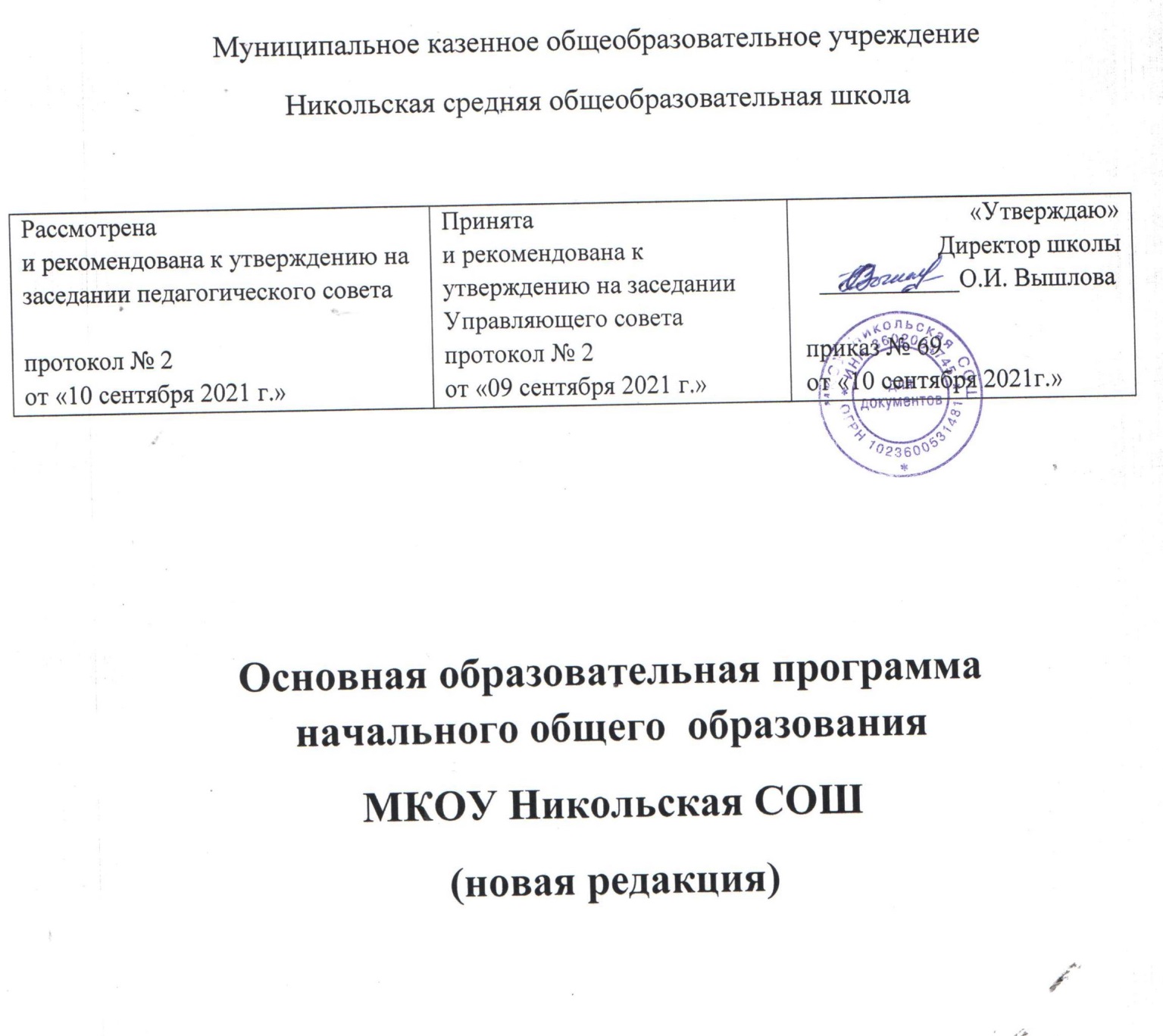 СОДЕРЖАНИЕ.Информационная карта МКОУ  Никольская СОШ1.Целевой раздел.........................................................................................................51.1. Пояснительная записка...........................................................................................   51.2.Планируемые результаты освоения обучающимися основной образовательной программы начального общего образования................................................................111.2.1.Формирование универсальных учебных действий.............................................141.2.1.1.Чтение. Работа с текстом (метапредметные результаты)...........................201.2.1.2.Формирование ИКТ-компетентности учащихся (метапредметные результаты).......................................................................................................................221.2.2.Русский язык. Родной язык……......................................................................251.2.3.Литературное чтение. Литературное чтение на родном языке………….....301.2.4.Иностранный язык..................................................................................................351.2.5.Математика и информатика...................................................................................391.2.6.Основы религиозных культур  и светской этики................................................421.2.7.Окружающий мир...................................................................................................481.2.8.Изобразительное искусство ..................................................................................511.2.9.Музыка....................................................................................................................551.2.10.Технология....................................................................................................571.2.11. Физическая культура...........................................................................................611.3.  Система оценки  достижения  планируемых результатов освоения основной образовательной программы начального общего образования..................................631.3.1.Оценка личностных результатов...........................................................................651.3.2.Оценка метапредметных результатов...................................................................671.3.3.Оценка предметных результатов..........................................................................702. Содержательный раздел...........................................................................................822.1. Программа формирования универсальных учебных действий (УУД)      у учащихся на уровне начального общего образования.........................................822.2.  Программы отдельных учебных предметов, курсов.................................1172.2.1.Общие положения.......................................................................................1172.2.2.Основное содержание учебных предметов................................................1192.2.2.1.Русский язык............................................................................................1192.2.2.2Литературное чтение.................................................................................1252.2.2.3.Иностранный язык......................................................................................1332.2.2.4.Математика ..............................................................................................1382.2.2.5.Окружающий мир....................................................................................1412.2.2.6.Основы религиозных культур и светской этики.....................................1482.2.2.7.Изобразительное искусство ....................................................................1512.2.2.8.Музыка....................................................................................................1572.2.2.9.Технология.............................................................................................1642.2.2.10. Физическая культура............................................................................1742.3. Программа формирования экологической культуры, культуры  здорового и безопасного образа жизни.....................................................................................1812.4. Программа коррекционной работы..............................................................1902.5. Рабочая программа воспитания……………………………………………….1982.5.1. Особенности организуемого в школе воспитательного процесса..............1982.5.2.Цели и задачи воспитания……………………………………………………2002.5.3. Виды, формы и содержание деятельности…………………………………2032.5.4.Основные направления самоанализа в школе……………………………….2123. Организационный раздел......................................................................................2143.1.Учебный план начального общего образования..........................................2143.1.1.Годовой календарный учебный график......................................................2303.2. План внеурочной деятельности.....................................................................2323.3.Система условий реализации основной образовательной программы    начального общего образования в соответствии с требованиями ФГОС..........2413.4. Календарный план воспитательной работы  МКОУ Никольская СОШ…………………265Информационная карта МКОУ Никольская  СОШ1.Целевой раздел1.1. Пояснительная запискаОсновная образовательная программа начального общего образования МКОУ Никольская СОШ разработана на основеПримерной   основной   программы   начального   общего образования в соответствии с  нормативными   документами:-Федеральный закон  "Об образовании в Российской Федерации" от 21.12.2012г.№ 273;-Приказ Министерства образования и науки Российской Федерации № 373                         от 06.10.2009 "Об утверждении и введении в действие федерального государственного образовательного стандарта начального общего образования" (зарегистрирован Минюстом России 22.12.2009, регистрационный № 15785);- Приказ Министерства образования и науки Российской Федерации от 26.11.2010 № 1241 "О внесении изменений в федеральный государственный стандарт начального общего образования, утвержденный приказом Минобрнауки России от 06.10.2009 № 373" (зарегистрирован Минюстом России 04.02.2010, регистрационный № 19707);-Приказ Минобрнауки №2357 от 22.09.2011г. "О внесении изменений в федеральный государственный образовательный стандарт начального общего образования, утверждённый приказом Министерства образования и науки Российской Федерации от 6 октября 2009г. №373"; (зарегистрирован Минюстом России 12.12.2011, регистрационный № 22540);-Приказ Министерства образования и науки Российской Федерации от 18.12.2012 № 1060 "О внесении изменений в федеральный государственный стандарт начального общего образования, утвержденный приказом Минобрнауки России от 06.10.2009 № 373" (зарегистрирован Минюстом России 11.02.2013, регистрационный № 26993);-Приказ Министерства образования и науки Российской Федерации от 29.12.2014 № 1643 "О внесении изменений в федеральный государственный стандарт начального общего образования, утвержденный приказом Минобрнауки России от 06.10.2009 № 373" (зарегистрирован Минюстом России 06.02.2015, регистрационный № 35916);--Приказ Министерства образования и науки Российской Федерации от 18.05.2015 № 507 "О внесении изменений в федеральный государственный стандарт начального общего образования, утвержденный приказом Минобрнауки России от 06.10.2009 № 373" (зарегистрирован Минюстом России 18.06.2015, регистрационный № 26993);-Постановление Главного государственного санитарного врача Российской Федерации № 189 от 29.12.2010 "Об утверждении СанПин 2.4.2.2821-10 "Санитарно-эпидемиологические требования к условиям и организации обучения в общеобразовательных учреждениях";-Приказ  Министерства образования и науки РФ от 04 октября . № 986 "Об утверждении  федеральных требований к образовательным учреждениям в части минимальной оснащенности учебного процесса и оборудования учебных помещений" (зарегистрирован в Минюсте РФ 8 февраля ., регистрационный N 16299);-Устав МКОУ Никольская СОШ;Основная образовательная программа начального общего образования МКОУ Никольская СОШ определяет содержание и организацию образовательного процесса на уровне  начального общего образования и направлена на формирование общей культуры, духовно-нравственное, социальное, личностное и интеллектуальное развитие обучающихся, создание основы для самостоятельной реализации учебной деятельности, обеспечивающей социальную успешность, развитие творческих способностей, саморазвитие и самосовершенствование, сохранение и укрепление здоровья обучающихся.Программа адресована:Учащимся и  родителям:    - для информирования о целях, содержании, организации и предполагаемых результатах деятельности ОУ по достижению каждым обучающимся образовательных результатов;    - для определения сферы ответственности за достижение результатов образовательной деятельности школы, родителей и обучающихся и возможностей для взаимодействия;Педагогам:   -для углубления понимания смыслов образования и в качестве ориентира в практической образовательной деятельности;Администрации:   - для координации деятельности педагогического коллектива по выполнению требований к результатам и условиям освоения учащимися основной образовательной программы;   - для регулирования взаимоотношений субъектов образовательных отношений (педагогов, учеников, родителей, администрации);Учредителю и органам управления:   - для повышения объективности оценивания образовательных результатов учреждения в целом;   - для принятия управленческих решений на основе мониторинга эффективности  процесса качества условий и результатов образовательной деятельности.    Образовательная программа учитывает специфику начальной школы – особый этап в жизни ребенка, связанный:с изменением при поступлении в школу ведущей деятельности ребёнка - с переходом к учебной деятельности (при сохранении значимости игровой), имеющей общественный характер и являющейся социальной по содержанию;с освоением новой социальной позиции, расширением сферы взаимодействия ребёнка с окружающим миром, развитием потребностей в общении, познании, социальном признании и самовыражении;с принятием и освоением ребёнком новой социальной роли ученика, выражающейся в формировании внутренней позиции школьника, определяющей новый образ школьной жизни и перспективы личностного и познавательного развития;с формированием у школьника основ умения учиться и способности к организации своей деятельности: принимать, сохранять цели и следовать им в учебной деятельности; планировать свою деятельность, осуществлять её контроль и оценку; взаимодействовать с учителем и сверстниками в учебном процессе;с изменением при этом самооценки ребёнка, которая приобретает черты адекватности и рефлексивности;с моральным развитием, которое существенным образом связано с характером сотрудничества со взрослыми и сверстниками, общением и межличностными отношениями дружбы, становлением основ гражданской идентичности и мировоззрения.Целью реализации основной образовательной программы начального общего образования является обеспечение планируемых результатов по достижению выпускником начальной общеобразовательной школы целевых установок, знаний, умений, навыков и компетенций, определяемых личностными, семейными, общественными, государственными потребностями и возможностями ребёнка младшего  школьного возраста, индивидуальными особенностями его развития и состояния здоровья.К числу планируемых результатов освоения основной образовательной программы отнесены: -личностные результаты — готовность и способность обучающихся к саморазвитию, сформированность мотивации к учению и познанию, ценностно-смысловые установки выпускников начальной школы, отражающие их индивидуально-личностные позиции, социальные компетентности, личностные качества;  сформированность основ российской, гражданской идентичности;-метапредметные результаты — освоенные обучающимися универсальные учебные действия (познавательные, регулятивные и коммуникативные);-предметные результаты — освоенный обучающимися в ходе изучения учебных предметов опыт специфической для каждой предметной области деятельности по получению нового знания, его преобразованию и применению, а также система основополагающих элементов научного знания, лежащая в основе современной научной картины мира.В соответствии с ФГОС на уровне  начального общегообразования решаются следующие задачи:становление основ гражданской идентичности и мировоззрения обучающихся;формирование основ умения учиться и способности к организации своей деятельности: принимать, сохранять цели и следовать им в учебной деятельности, планировать свою деятельность, осуществлять её контроль и оценку, взаимодействовать с педагогом и сверстниками в учебном процессе;формировать у младших школьников самостоятельную познавательную деятельность; духовно-нравственное развитие и воспитание обучающихся, предусматривающее принятие ими моральных норм, нравственных установок, национальных ценностей;сохранить и укрепить физическое и психическое здоровье и безопасность обучающихся, обеспечить их эмоциональное  благополучие;развить творческие способности школьников с учетом их индивидуальных особенностей; сохранить и поддержать  индивидуальность каждого  ребенка;создать педагогические условия, обеспечивающие не только успешное образование на данном уровне, но и широкий перенос средств, освоенных в начальной школе, на следующие уровни образования и во внешкольную практику;помочь школьникам овладеть основами грамотности в различных ее проявлениях (учебной, двигательной, духовно-нравственной, социальной, художественной, языковой, математической, естественнонаучной,  технологической);дать каждому ребенку опыт и средства ощущать себя субъектом отношений с людьми, с миром и с собой, способным к самореализации в образовательных и других видах  деятельности.В основе реализации основной образовательной программы лежит системно-деятельностный подход, который предполагает:- воспитание и развитие качеств личности, отвечающих требованиям информационного общества, инновационной экономики, задачам построения российского гражданского общества на основе принципов толерантности, диалога культур и уважения его многонационального состава;- переход к стратегии социального проектирования и конструирования на основе разработки содержания и технологий образования, определяющих пути и способы достижения социально желаемого уровня (результата) личностного и познавательного развития обучающихся;-ориентацию на достижение цели и основного результата образования -развитие личности обучающегося на основе освоения универсальных учебных действий, познания и освоения мира;-признание решающей роли содержания образования, способов организации образовательной деятельности и учебного сотрудничества в достижении  целей личностного и социального развития обучающихся;-учёт индивидуальных возрастных, психологических и физиологических особенностей обучающихся, роли и значения видов деятельности и форм общения при определении образовательно-воспитательных целей и путей их достижения;-обеспечение преемственности дошкольного, начального общего, основного общего образования;-разнообразие индивидуальных образовательных траекторий и индивидуального развития каждого обучающегося (включая одарённых детей и детей с ограниченными возможностями здоровья), обеспечивающих рост творческого потенциала, познавательных мотивов, обогащение форм учебного сотрудничества и расширение зоны ближайшего развития. Основная образовательная программа начального общего образования  реализуется средствами УМК "Школа России". Главными особенностями учебно-методического комплекса "Школа России"  являются:1) приоритет духовно-нравственного развития школьников; 2) личностно ориентированный и системно-деятельностный характер обучения, направленный на  достижение личностных, метапредметных и предметных результатов обучения;3) эффективное сочетание лучших традиций российского образования и проверенных практиками образовательного процесса инноваций.           Основная образовательная программа начального общего образования МКОУ Никольская СОШпредусматривает:-достижение планируемых результатов освоения основной образовательной программы начального общего образования всеми обучающимися, в том числе детьми с ограниченными возможностями здоровья; -выявление и развитие способностей обучающихся, в том числе одарённых детей, через систему клубов, секций, студий и кружков, организацию общественно полезной деятельности, в том числе социальной практики, с использованием возможностей образовательных учреждений дополнительного образования детей;- организацию интеллектуальных и творческих соревнований, научно-технического творчества и проектно-исследовательской деятельности;- участие обучающихся, их родителей (законных представителей), педагогических работников и общественности в проектировании и развитии внутришкольной социальной среды;- использование в образовательном процессе современных образовательных технологий деятельностного типа; - возможность эффективной самостоятельной работы обучающихся  при поддержке педагогических работников;- включение обучающихся в процессы познания и преобразования внешкольной социальной среды (населённого пункта, района, города) для приобретения опыта реального управления. Основная образовательная программа начального общего образования                           МКОУ Никольская  СОШ   содержит следующие разделы:       1. Целевой раздел1.1. Пояснительная  записка 1.2. Планируемые результаты освоения обучающимися основной образовательной программы начального общего образования.1.3. Система оценки достижения планируемых результатов освоения основной образовательной программы начального общего образования.  2. Содержательный раздел 2.1. Программа формирования универсальных учебных действий у обучающихся на ступени начального общего образования.2.2.  Программы отдельных учебных предметов и курсов внеурочной деятельности. 2.3. Программа духовно-нравственного развития, воспитания обучающихся на ступени начального общего образования. 2.4.  Программу формирования экологической культуры, здорового и безопасного образа жизни. 2.5. Программа коррекционной работы. 3. Организационный раздел 3.1. Учебный план начального общего образования.  3.2. План внеурочной деятельности. 3.3. Система условий реализации основной образовательной программы в соответствии с требованиями Стандарта. 1. 2. Планируемые результаты освоения обучающимися основной образовательной программы начального общего образованияПланируемые результаты освоения основной образовательной программы начального общего образования (далее — планируемые результаты) являются одним из важнейших механизмов реализации требований федерального государственного образовательного стандарта  к результатам обучающихся, освоивших основную образовательную программу. Они представляют собой систему обобщённых личностно- ориентированных целей образования, допускающих дальнейшее уточнение и конкретизацию, что обеспечивает определение и выявление всех составляющих планируемых результатов, подлежащих формированию и оценке.Планируемые результаты:• обеспечивают связь между требованиями ФГОС, образовательным процессом и системой оценки результатов освоения основной образовательной программы начального общего образования, уточняя и конкретизируя общее понимание личностных, метапредметных и предметных результатов для каждой учебной программы с учётом ведущих целевых установок их освоения, возрастной специфики обучающихся и требований, предъявляемых системой оценки;• являются содержательной и критериальной основой для разработки программ учебных предметов, курсов, учебно-методической литературы, а также для системы оценки качества освоения обучающимися основной образовательной программы начального общего образования.Система планируемых результатов даёт представление о том, какими именно действиями — познавательными, личностными, регулятивными, коммуникативными, преломлёнными через специфику содержания того или иного предмета, — овладеют обучающиеся в ходе образовательного процесса. В системе планируемых результатов особо выделяется учебный материал, имеющий опорный характер, т. е. служащий основой для последующего обучения.Структура планируемых результатов строится с учётом необходимости:-определения динамики картины развития обучающихся на основе выделения достигнутого уровня развития и ближайшей перспективы — зоны ближайшего развития ребёнка;-определения возможностей овладения учащимися учебными действиями на уровне, соответствующем зоне ближайшего развития, в отношении знаний, расширяющих и углубляющих систему опорных знаний, а также знаний и умений, являющихся подготовительными для данного предмета;-выделения основных направлений оценочной деятельности — оценки результатов деятельности систем образования различного уровня, педагогов, обучающихся.В структуре планируемых результатов по каждой учебной программе (предметной, междисциплинарной) выделяются следующие уровни описания.Цели-ориентиры, определяющие ведущие целевые установки и основные ожидаемые результаты изучения данной учебной программы. Их включение в структуру планируемых результатов призвано дать ответ на вопрос о смысле изучения данного предмета, его вкладе в развитие личности обучающихся. Этот блок результатов описывает основной, сущностный вклад данной программы в развитие личности обучающихся, в развитие их способностей; отражает такие общие цели образования, как формирование ценностных и мировоззренческих установок, развитие интереса, формирование определённых познавательных потребностей обучающихся. Оценка достижения этих целей ведётся в ходе процедур, допускающих предоставление и использование исключительно неперсонифицированной информации, а полученные результаты характеризуют деятельность системы образования.Цели, характеризующие систему учебных действий в отношении опорного учебного материала. Планируемые результаты, описывающие эту группу целей, приводятся в блоках "Выпускник научится" к каждому разделу учебной программы. Они ориентируют пользователя в том, какой уровень освоения опорного учебного материала ожидается от выпускников. В эту группу включается система таких знаний и учебных действий, которая, во-первых, принципиально необходима для успешного обучения в начальной и основной школе и, во-вторых, при наличии специальной целенаправленной работы учителя в принципе может быть освоена подавляющим большинством детей. Достижение планируемых результатов этой группы выносится на итоговую оценку, которая может осуществляться как в ходе освоения данной программы (с помощью накопительной оценки, или портфолио ученика), так и по итогам её освоения (с помощью итоговой работы). Цели, характеризующие систему учебных действий в отношении знаний, умений, навыков, расширяющих и углубляющих опорную систему иливыступающих как пропедевтика для дальнейшего изучения данного предмета. Планируемые результаты, описывающие указанную группу целей, приводятся в блоках "Выпускник получит возможность научиться".Уровень достижений, соответствующий планируемым результатам этой группы, могут продемонстрировать только отдельные обучающиеся, имеющие более высокий уровень мотивации и способностей. В повседневной практике обучения эта группа целей не отрабатывается со всеми без исключения обучающимися как в силу повышенной сложности учебных действий для обучающихся, так и в силу повышенной сложности учебного материала и/или его пропедевтического характера на данной ступени обучения. Оценка достижения этих целей ведётся преимущественно в ходе процедур, допускающих предоставление и использование исключительно неперсонифицированной информации. При этом невыполнение обучающимися заданий, с помощью которых ведётся оценка достижения планируемых результатов этой группы, не является препятствием для перехода на следующую ступень обучения. На уровне  начального общего образования устанавливаются планируемые результаты освоения:• междисциплинарной программы "Формирование универсальных учебных действий", а также её разделов "Чтение. Работа с текстом" и  "Формирование ИКТ - компетентности учащихся";• программ по всем учебным предметам — "Русский язык", "Литературное чтение", "Иностранный язык", "Математика", "Окружающий мир", "Основы религиозных культур и светской этики","Музыка", "Изобразительное искусство", "Технология", "Физическая культура".ООП определяет использование для достижения планируемых результатов следующих  технологий:Информационно-коммуникационные технологии.Технология проектно-исследовательской деятельности.Технология проблемно-диалогического обучения Дистанционные технологии Здоровьесберегающие технологии.1.2.1.Формирование универсальных учебных действийВ результате изучения всех без исключения предметов при получении начального общего образования у выпускников будут сформированы личностные, регулятивные, познавательные и коммуникативные универсальные учебные действия как основа умения учиться.Личностные универсальные учебные действияУ выпускника будут сформированы:внутренняя позиция школьника на уровне положительного отношения к школе, ориентации на содержательные моменты школьной действительности и принятия образца "хорошего ученика";широкая мотивационная основа учебной деятельности, включающая социальные, учебно-познавательные и внешние мотивы;учебно­ познавательный интерес к новому учебному материалу и способам решения новой задачи;ориентация на понимание причин успеха в учебной деятельности, в том числе на самоанализ и самоконтроль результата, на анализ соответствия результатов требованиям конкретной задачи, на понимание оценок учителей, товарищей, родителей и других людей;способность к оценке своей учебной деятельности;основы гражданской идентичности, своей этнической принадлежности в форме осознания "Я" как члена семьи, представителя народа, гражданина России, чувства сопричастности и гордости за свою Родину, народ и историю, осознание ответственности человека за общее благополучие;ориентация в нравственном содержании и смысле как собственных поступков, так и поступков окружающих людей;знание основных моральных норм и ориентация на их выполнение;развитие этических чувств — стыда, вины, совести как регуляторов морального поведения; понимание чувств других людей и сопереживание им;установка на здоровый образ жизни;основы экологической культуры: принятие ценности природного мира, готовность следовать в своей деятельности нормам природоохранного, нерасточительного, здоровьесберегающего поведения;чувство прекрасного и эстетические чувства на основе знакомства с мировой и отечественной художественной культурой.Выпускник получит возможность для формирования:внутренней позиции обучающегося на уровне положительного отношения к образовательной организации, понимания необходимости учения, выраженного в преобладании учебно­познавательных мотивов и предпочтении социального способа оценки знаний;выраженной устойчивой учебно­познавательной мотивации учения;устойчивого учебно­познавательного интереса к новым общим способам решения задач;адекватного понимания причин успешности/неуспешности учебной деятельности;положительной адекватной дифференцированной самооценки на основе критерия успешности реализации социальной роли "хорошего ученика";компетентности в реализации основ гражданской идентичности в поступках и деятельности;морального сознания на конвенциональном уровне, способности к решению моральных дилемм на основе учёта позиций партнёров в общении, ориентации на их мотивы и чувства, устойчивое следование в поведении моральным нормам и этическим требованиям;установки на здоровый образ жизни и реализации её в реальном поведении и поступках;осознанных устойчивых эстетических предпочтений и ориентации на искусство как значимую сферу человеческой жизни; эмпатии как осознанного понимания чувств других людей и сопереживания им, выражающихся в поступках, направленных на помощь другим и обеспечение их благополучия.Регулятивные универсальные учебные действияВыпускник научится:принимать и сохранять учебную задачу;учитывать выделенные учителем ориентиры действия в новом учебном материале в сотрудничестве с учителем;планировать свои действия в соответствии с поставленной задачей и условиями её реализации, в том числе во внутреннем плане;учитывать установленные правила в планировании и контроле способа решения;осуществлять итоговый и пошаговый контроль по результату;оценивать правильность выполнения действия на уровне адекватной ретроспективной оценки соответствия результатов требованиям данной задачи;адекватно воспринимать предложения и оценку учителей, товарищей, родителей и других людей;различать способ и результат действия;вносить необходимые коррективы в действие после его завершения на основе его оценки и учёта характера сделанных ошибок, использовать предложения и оценки для создания нового, более совершенного результата, использовать запись в цифровой форме хода и результатов решения задачи, собственной звучащей речи на русском, родном и иностранном языках.Выпускник получит возможность научиться:в сотрудничестве с учителем ставить новые учебные задачи;преобразовывать практическую задачу в познавательную;проявлять познавательную инициативу в учебном сотрудничестве;самостоятельно учитывать выделенные учителем ориентиры действия в новом учебном материале;осуществлять констатирующий и предвосхищающий контроль по результату и по способу действия, актуальный контроль на уровне произвольного внимания;самостоятельно оценивать правильность выполнения действия и вносить необходимые коррективы в исполнение как по ходу его реализации, так и в конце действия.Познавательные универсальные учебные действияВыпускник научится:осуществлять поиск необходимой информации для выполнения учебных заданий с использованием учебной литературы, энциклопедий, справочников (включая электронные, цифровые), в открытом информационном пространстве, в том числе контролируемом пространстве сети Интернет;осуществлять запись (фиксацию) выборочной информации об окружающем мире и о себе самом, в том числе с помощью инструментов ИКТ;использовать знаково­символические средства, в том числе модели (включая виртуальные) и схемы (включая концептуальные), для решения задач;проявлять познавательную инициативу в учебном сотрудничестве;строить сообщения в устной и письменной форме;ориентироваться на разнообразие способов решения задач;основам смыслового восприятия художественных и познавательных текстов, выделять существенную информацию из сообщений разных видов (в первую очередь текстов);осуществлять анализ объектов с выделением существенных и несущественных признаков;осуществлять синтез как составление целого из частей;проводить сравнение, сериацию и классификацию по заданным критериям;устанавливать причинно­следственные связи в изучаемом круге явлений;строить рассуждения в форме связи простых суждений об объекте, его строении, свойствах и связях;обобщать, т. е. осуществлять генерализацию и выведение общности для целого ряда или класса единичных объектов, на основе выделения сущностной связи;осуществлять подведение под понятие на основе распознавания объектов, выделения существенных признаков и их синтеза;устанавливать аналогии;владеть рядом общих приёмов решения задач.Выпускник получит возможность научиться:осуществлять расширенный поиск информации с использованием ресурсов библиотек и сети Интернет;записывать, фиксировать информацию об окружающем мире с помощью инструментов ИКТ;создавать и преобразовывать модели и схемы для решения задач;осознанно и произвольно строить сообщения в устной и письменной форме;осуществлять выбор наиболее эффективных способов решения задач в зависимости от конкретных условий;осуществлять синтез как составление целого из частей, самостоятельно достраивая и восполняя недостающие компоненты;осуществлять сравнение, сериацию и классификацию, самостоятельно выбирая основания и критерии для указанных логических операций;строить логическое рассуждение, включающее установление причинно­следственных связей;произвольно и осознанно владеть общими приёмами решения задач.Коммуникативные универсальные учебные действияВыпускник научится:адекватно использовать коммуникативные, прежде всего речевые, средства для решения различных коммуникативных задач, строить монологическое высказывание (в том числе сопровождая его аудиовизуальной поддержкой), владеть диалогической формой коммуникации, используя в том числе средства и инструменты ИКТ и дистанционного общения;допускать возможность существования у людей различных точек зрения, в том числе не совпадающих с его собственной, и ориентироваться на позицию партнёра в общении и взаимодействии;учитывать разные мнения и стремиться к координации различных позиций в сотрудничестве;формулировать собственное мнение и позицию;договариваться и приходить к общему решению в совместной деятельности, в том числе в ситуации столкновения интересов;строить понятные для партнёра высказывания, учитывающие, что партнёр знает и видит, а что нет;задавать вопросы;контролировать действия партнёра;использовать речь для регуляции своего действия;адекватно использовать речевые средства для решения различных коммуникативных задач, строить монологическое высказывание, владеть диалогической формой речи.Выпускник получит возможность научиться:учитывать и координировать в сотрудничестве позиции других людей, отличные от собственной;учитывать разные мнения и интересы и обосновывать собственную позицию;понимать относительность мнений и подходов к решению проблемы;аргументировать свою позицию и координировать её с позициями партнёров в сотрудничестве при выработке общего решения в совместной деятельности;продуктивно содействовать разрешению конфликтов на основе учёта интересов и позиций всех участников;с учётом целей коммуникации достаточно точно, последовательно и полно передавать партнёру необходимую информацию как ориентир для построения действия;задавать вопросы, необходимые для организации собственной деятельности и сотрудничества с партнёром;осуществлять взаимный контроль и оказывать в сотрудничестве необходимую взаимопомощь;адекватно использовать речевые средства для эффективного решения разнообразных коммуникативных задач,планирования и регуляции своей деятельности.1.2.1.1.Чтение. Работа с текстом(метапредметные результаты)В результате изучения всех без исключения учебных предметов при получении  начального общего образования выпускники приобретут первичные навыки работы с содержащейся в текстах информацией в процессе чтения соответствующих возрасту литературных, учебных, научно­познавательных текстов, инструкций. Выпускники научатся осознанно читать тексты с целью удовлетворения познавательного интереса, освоения и использования информации. Выпускники овладеют элементарными навыками чтения информации, представленной в наглядно-символической форме, приобретут опыт работы с текстами, содержащими рисунки, таблицы, диаграммы, схемы.У выпускников будут развиты такие читательские действия, как поиск информации, выделение нужной для решения практической или учебной задачи информации, систематизация, сопоставление, анализ и обобщение имеющихся в тексте идей и информации, их интерпретация и преобразование. Обучающиеся смогут использовать полученную из разного вида текстов информацию для установления несложных причинно-следственных связей и зависимостей, объяснения, обоснования утверждений, а также принятия решений в простых учебных и практических ситуациях.Выпускники получат возможность научиться самостоятельно организовывать поиск информации. Они приобретут первичный опыт критического отношения к получаемой информации, сопоставления ее с информацией из других источников и имеющимся жизненным опытом.Работа с текстом: поиск информации и понимание прочитанногоВыпускник научится:находить в тексте конкретные сведения, факты, заданные в явном виде;определять тему и главную мысль текста;делить тексты на смысловые части, составлять план текста;вычленять содержащиеся в тексте основные события и
устанавливать их последовательность; упорядочивать информацию по заданному основанию;сравнивать между собой объекты, описанные в тексте, выделяя 2—3 существенных признака;понимать информацию, представленную в неявном виде (например, находить в тексте несколько примеров, доказывающих приведённое утверждение; характеризовать явление по его описанию; выделять общий признак группы элементов);понимать информацию, представленную разными способами: словесно, в виде таблицы, схемы, диаграммы;понимать текст, опираясь не только на содержащуюся в нём информацию, но и на жанр, структуру, выразительные средства текста;использовать различные виды чтения: ознакомительное, изучающее, поисковое, выбирать нужный вид чтения в соответствии с целью чтения;ориентироваться в соответствующих возрасту словарях и справочниках.Выпускник получит возможность научиться:использовать формальные элементы текста (например,
подзаголовки, сноски) для поиска нужной информации;работать с несколькими источниками информации;сопоставлять информацию, полученную из нескольких источников.Работа с текстом: преобразование и интерпретация информацииВыпускник научится:пересказывать текст подробно и сжато, устно и письменно;соотносить факты с общей идеей текста, устанавливать простые связи, не показанные в тексте напрямую;формулировать несложные выводы, основываясь на тексте; находить аргументы, подтверждающие вывод;сопоставлять и обобщать содержащуюся в разных частях текста информацию;составлять на основании текста небольшое монологическое высказывание, отвечая на поставленный вопрос.Выпускник получит возможность научиться:делать выписки из прочитанных текстов с учётом цели их дальнейшего использования;составлять небольшие письменные аннотации к тексту, отзывы о прочитанном.Работа с текстом: оценка информацииВыпускник научится:высказывать оценочные суждения и свою точку зрения о прочитанном тексте;оценивать содержание, языковые особенности и структуру текста; определять место и роль иллюстративного ряда в тексте;на основе имеющихся знаний, жизненного опыта подвергать сомнению достоверность прочитанного, обнаруживать недостоверность получаемых сведений, пробелы в информации и находить пути восполнения этих пробелов;участвовать в учебном диалоге при обсуждении прочитанного или прослушанного текста.Выпускник получит возможность научиться:сопоставлять различные точки зрения;соотносить позицию автора с собственной точкой зрения;в процессе работы с одним или несколькими источниками выявлять достоверную (противоречивую) информацию.1.2.1.2.Формирование ИКТ­компетентности обучающихся (метапредметные  результаты)В результате изучения всех без исключения предметов на уровне начального общего образования начинается формирование навыков, необходимых для жизни и работы в современном высокотехнологичном обществе. Обучающиеся приобретут опыт работы с информационными объектами, в которых объединяются текст, наглядно-графические изображения, цифровые данные, неподвижные и движущиеся изображения, звук, ссылки и базы данных и которые могут передаваться как устно, так и с помощью телекоммуникационных технологий или размещаться в Интернете.Обучающиеся познакомятся с различными средствами информационно-коммуникационных технологий (ИКТ), освоят общие безопасные и эргономичные принципы работы с ними; осознают возможности различных средств ИКТ для использования в обучении, развития собственной познавательной деятельности и общей культуры.Они приобретут первичные навыки обработки и поиска информации при помощи средств ИКТ: научатся вводить различные виды информации в компьютер: текст, звук, изображение, цифровые данные; создавать, редактировать, сохранять и передавать медиасообщения.Выпускники научатся оценивать потребность в дополнительной информации для решения учебных задач и самостоятельной познавательной деятельности; определять возможные источники ее получения; критически относиться к информации и к выбору источника информации.Они научатся планировать, проектировать и моделировать процессы в простых учебных и практических ситуациях.В результате использования средств и инструментов ИКТ и ИКТ-ресурсов для решения разнообразных учебно-познавательных и учебно-практических задач, охватывающих содержание всех изучаемых предметов, у обучающихся будут формироваться и развиваться необходимые универсальные учебные действия и специальные учебные умения, что заложит основу успешной учебной деятельности в средней и старшей школе.Знакомство со средствами ИКТ, гигиена работы с компьютеромВыпускник научится:использовать безопасные для органов зрения, нервной системы, опорно­двигательного  аппарата эргономичные приёмы работы с компьютером и другими средствами ИКТ; выполнять компенсирующие физические упражнения (мини­зарядку);организовывать систему папок для хранения собственной информации в компьютере.Технология ввода информации в компьютер :ввод текста, запись звука, изображения, цифровых данныхВыпускник научится:вводить информацию в компьютер с использованием различных технических средств (фото- и видеокамеры, микрофона и т. д.), сохранять полученную информацию ,набирать небольшие тексты на родном языке; набирать короткие тексты на иностранном языке, использовать компьютерный перевод отдельных слов;рисовать (создавать простые изображения)на графическом планшете;сканировать рисунки и тексты.Выпускник получит возможность научиться использовать программу распознавания сканированного текста на русском языке.Обработка и поиск информацииВыпускник научится:подбирать подходящий по содержанию и техническому качеству результат видеозаписи и фотографирования, использовать сменные носители (флэш-карты);описывать по определенному алгоритму объект или процесс наблюдения, записывать аудиовизуальную и числовую информацию о нем, используя инструменты ИКТ;собирать числовые данные в естественно-научных наблюдениях и экспериментах, используя цифровые датчики, камеру, микрофон и другие средства ИКТ, а также в ходе опроса людей;редактировать тексты, последовательности изображений, слайды в соответствии с коммуникативной или учебной задачей, включая редактирование текста, цепочек изображений, видео- и аудиозаписей, фотоизображений;пользоваться основными функциями стандартного текстового редактора, использовать полуавтоматический орфографический контроль; использовать, добавлять и удалять ссылки в сообщениях разного вида; следовать основным правилам оформления текста;искать информацию в соответствующих возрасту цифровых словарях и справочниках, базах данных, контролируемом Интернете, системе поиска внутри компьютера; составлять список используемых информационных источников (в том числе с использованием ссылок);заполнять учебные базы данных.Выпускник получит возможность научиться грамотно формулировать запросы при поиске в сети Интернет и базах данных, оценивать, интерпретировать и сохранять найденную информацию; критически относиться к информации и к выбору источника информации.Создание, представление и передача сообщенийВыпускник научится:создавать текстовые сообщения с использованием средств ИКТ, редактировать, оформлять и сохранять их;создавать простые сообщения в виде аудио- и видеофрагментов или последовательности слайдов с использованием иллюстраций, видеоизображения, звука, текста;готовить и проводить презентацию перед небольшой аудиторией: создавать план презентации, выбирать аудиовизуальную поддержку, писать пояснения и тезисы для презентации;создавать простые схемы, диаграммы, планы и пр.;создавать простые изображения, пользуясь графическими возможностями компьютера; составлять новое изображение из готовых фрагментов (аппликация);размещать сообщение в информационной образовательной среде образовательной организации;пользоваться основными средствами телекоммуникации; участвовать в коллективной коммуникативной деятельности в информационной образовательной среде, фиксировать ход и результаты общения на экране и в файлах.Выпускник получит возможность научиться:представлять данные;создавать музыкальные произведения с использованием компьютера и музыкальной клавиатуры, в том числе из готовых музыкальных фрагментов и «музыкальных петель».Планирование деятельности, управление и организацияВыпускник научится:создавать движущиеся модели и управлять ими в компьютерно управляемых средах (создание простейших роботов);определять последовательность выполнения действий, составлять инструкции (простые алгоритмы) в несколько действий, строить программы для компьютерного исполнителя с использованием конструкций последовательного выполнения и повторения;планировать несложные исследования объектов и процессов внешнего мира.Выпускник получит возможность научиться:проектировать несложные объекты и процессы реального мира, своей собственной деятельности и деятельности группы, включая навыки роботехнического проектирования, моделировать объекты и процессы реального мира.1.2.2.Русский язык. Родной языкВ результате изучения курса русского языка обучающиеся при получении начального общего образования научатся осознавать язык как основное средство человеческого общения и явление национальной культуры, у них начнёт формироваться позитивное эмоционально­ценностное отношение к русскому и родному языкам, стремление к их грамотному использованию, русский язык и родной язык станут для учеников основой всего процесса обучения, средством развития их мышления, воображения, интеллектуальных и творческих способностей.В процессе изучения обучающиеся получат возможность реализовать в устном и письменном общении (в том числе с использованием средств ИКТ) потребность в творческом самовыражении, научатся использовать язык с целью поиска необходимой информации в различных источниках для выполнения учебных заданий.У выпускников, освоивших основную образовательную программу начального общего образования, будет сформировано отношение к правильной устной и письменной речи как показателям общей культуры человека. Они получат начальные представления о нормах русского и родного литературного языка (орфоэпических, лексических, грамматических) и правилах речевого этикета, научатся ориентироваться в целях, задачах, средствах и условиях общения, что станет основой выбора адекватных языковых средств для успешного решения коммуникативной задачи при составлении несложных устных монологических высказываний и письменных текстов. У них будут сформированы коммуникативные учебные действия, необходимые для успешного участия в диалоге: ориентация на позицию партнера, учет различных мнений и координация различных позиций в сотрудничестве, стремление к более точному выражению собственного мнения и позиции, умение задавать вопросы.Выпускник на уровне начального общего образования:научится осознавать безошибочное письмо как одно из проявлений собственного уровня культуры;сможет применять орфографические правила и правила постановки знаков препинания (в объеме изученного) при записи собственных и предложенных текстов, овладеет умением проверять написанное;получит первоначальные представления о системе и структуре русского и родного языков: познакомится с разделами изучения языка – фонетикой и графикой, лексикой, словообразованием (морфемикой), морфологией и синтаксисом; в объеме содержания курса научится находить, характеризовать, сравнивать, классифицировать такие языковые единицы, как звук, буква, часть слова, часть речи, член предложения, простое предложение, что послужит основой для дальнейшего формирования общеучебных, логических и познавательных (символико-моделирующих) универсальных учебных действий с языковыми единицами.В результате изучения курса у выпускников, освоивших основную образовательную программу начального общего образования, будет сформирован учебно-познавательный интерес к новому учебному материалу и способам решения новой языковой задачи, что заложит основы успешной учебной деятельности при продолжении изучения курса русского языка и родного языка на следующем уровне образования.Содержательная линия "Система языка"Раздел "Фонетика и графика"Выпускник научится:различать звуки и буквы;характеризовать звуки русского языка: гласные ударные/безударные; согласные твёрдые/мягкие, парные/непарные твёрдые и мягкие; согласные звонкие/глухие, парные/непарные звонкие и глухие;пользоваться русским алфавитом на основе знания последовательности букв в нем для упорядочивания слов и поиска необходимой информации в различных словарях и справочниках.Выпускник получит возможность научиться пользоваться русским алфавитом на основе знания последовательности букв в нем для упорядочивания слов и поиска необходимой информации в различных словарях и справочниках.Раздел "Орфоэпия"Выпускник получит возможность научиться:соблюдать нормы русского и родного литературного языка в собственной речи и оценивать соблюдение этих норм в речи собеседников (в объёме представленного в учебнике материала);находить при сомнении в правильности постановки ударения или произношения слова ответ самостоятельно (по словарю учебника) либо обращаться за помощьюк учителю, родителям и др.Раздел "Состав слова (морфемика)"Выпускник научится:различать изменяемые и неизменяемые слова;различать родственные (однокоренные) слова и формы слова;находить в словах с однозначно выделяемыми морфемами окончание, корень, приставку, суффикс.Выпускник получит возможность научитьсявыполнять морфемный анализ слова в соответствии с предложенным учебником алгоритмом, оценивать правильность его выполнения;использовать результаты выполненного морфемного анализа для решения орфографических и/или речевых задач.Раздел "Лексика"Выпускник научится:выявлять слова, значение которых требует уточнения;определять значение слова по тексту или уточнять с помощью толкового словаряподбирать синонимы для устранения повторов в тексте.Выпускник получит возможность научиться:подбирать антонимы для точной характеристики предметов при их сравнении;различать употребление в тексте слов в прямом и переносном значении (простые случаи);оценивать уместность использования слов в тексте;выбирать слова из ряда предложенных для успешного решения коммуникативной задачи.Раздел "Морфология"Выпускник научится:распознавать грамматические признаки слов; с учетом совокупности выявленных признаков (что называет, на какие вопросы отвечает, как изменяется) относить слова к определенной группе основных частей речи (имена существительные, имена прилагательные, глаголы).Выпускник получит возможность научиться:проводить морфологический разбор имён существительных, имён прилагательных, глаголов по предложенному в учебнике алгоритму; оценивать правильность проведения морфологического разбора;находить в тексте такие части речи, как личные местоимения и наречия, предлоги вместе с существительными и личными местоимениями, к которым они относятся, союзы и, а, но, частицу не при глаголах.Раздел "Синтаксис"Выпускник научится:различать предложение, словосочетание, слово;устанавливать при помощи смысловых вопросов связь между словами в словосочетании и предложении;классифицировать предложения по цели высказывания, находить повествовательные/побудительные/вопросительные предложения;определять восклицательную/невосклицательную интонацию предложения;находить главные и второстепенные (без деления на виды) члены предложения;выделять предложения с однородными членами.Выпускник получит возможность научиться:различать второстепенные члены предложения —определения, дополнения, обстоятельства;выполнять в соответствии с предложенным в учебнике алгоритмом разбор простого предложения (по членам предложения, синтаксический), оценивать правильность разбора;различать простые и сложные предложения.Содержательная линия "Орфография и пунктуация"Выпускник научится:применять правила правописания (в объёме содержания курса);определять (уточнять) написание слова по орфографическому словарю учебника;безошибочно списывать текст объёмом 80—90 слов;писать под диктовку тексты объёмом 75—80 слов в соответствии с изученными правилами правописания;проверять собственный и предложенный текст, находить и исправлять орфографические и пунктуационные ошибки.Выпускник получит возможность научиться:осознавать место возможного возникновения орфографической ошибки;подбирать примеры с определённой орфограммой;при составлении собственных текстов перефразировать записываемое, чтобы избежать орфографических
и пунктуационных ошибок;при работе над ошибками осознавать причины появления ошибки и определять способы действий, помогающие предотвратить её в последующих письменных работах.Содержательная линия "Развитие речи"Выпускник научится:оценивать правильность (уместность) выбора языковых
и неязыковых средств устного общения на уроке, в школе,
в быту, со знакомыми и незнакомыми, с людьми разного возраста;соблюдать в повседневной жизни нормы речевого этикета и правила устного общения (умение слышать, реагировать на реплики, поддерживать разговор);выражать собственное мнение и аргументировать его;самостоятельно озаглавливать текст;составлять план текста;сочинять письма, поздравительные открытки, записки и другие небольшие тексты для конкретных ситуаций общения.Выпускник получит возможность научиться:создавать тексты по предложенному заголовку;подробно или выборочно пересказывать текст;пересказывать текст от другого лица;составлять устный рассказ на определённую тему с использованием разных типов речи: описание, повествование, рассуждение;анализировать и корректировать тексты с нарушенным порядком предложений, находить в тексте смысловые пропуски;корректировать тексты, в которых допущены нарушения культуры речи;анализировать последовательность собственных действий при работе над изложениями и сочинениями и соотносить их с разработанным алгоритмом; оценивать правильность выполнения учебной задачи: соотносить собственный текст с исходным (для изложений) и с назначением, задачами, условиями общения (для самостоятельно создаваемых текстов);соблюдать нормы речевого взаимодействия при интерактивном общении (sms­сообщения, электронная почта, Интернет и другие виды и способы связи).1.2.3.Литературное чтение. Литературное чтение на родном языкеВыпускники начальной школы осознáют значимость чтения для своего дальнейшего развития и успешного обучения по другим предметам на основе осознания и развития дошкольного и внешкольного опыта, связанного с художественной литературой. У обучающихся будет формироваться потребность в систематическом чтении как средстве познания мира и самого себя. Младшие школьники будут с интересом читать художественные, научно-популярные и учебные тексты, которые помогут им сформировать собственную позицию в жизни, расширят кругозор.Учащиеся получат возможность познакомиться с культурно-историческим наследием России и общечеловеческими ценностями для развития этических чувств и эмоционально-нравственной отзывчивости.Младшие школьники будут учиться полноценно воспринимать художественную литературу, воспроизводить в воображении словесные художественные образы, эмоционально отзываться на прочитанное, высказывать свою точку зрения и уважать мнение собеседника. Они получат возможность воспринимать художественное произведение как особый вид искусства, соотносить его с другими видами искусства как источниками формирования эстетических потребностей и чувств, познакомятся с некоторыми коммуникативными и эстетическими возможностями родного языка, используемыми в художественных произведениях, научатся соотносить собственный жизненный опыт с художественными впечатлениями.К концу обучения в начальной школе дети будут готовы к дальнейшему обучению и систематическому изучению литературы в средней школе, будет достигнут необходимый уровень читательской компетентности, речевого развития, сформированы универсальные действия, отражающие учебную самостоятельность и познавательные интересы, основы элементарной оценочной деятельности.Выпускники овладеют техникой чтения (правильным плавным чтением, приближающимся к темпу нормальной речи), приемами понимания прочитанного и прослушанного произведения, элементарными приемами анализа, интерпретации и преобразования художественных, научно-популярных и учебных текстов. Научатся самостоятельно выбирать интересующую литературу, пользоваться словарями и справочниками, осознают себя как грамотного читателя, способного к творческой деятельности.Школьники научатся вести диалог в различных коммуникативных ситуациях, соблюдая правила речевого этикета, участвовать в обсуждении прослушанного (прочитанного) произведения. Они будут составлять несложные монологические высказывания о произведении (героях, событиях); устно передавать содержание текста по плану; составлять небольшие тексты повествовательного характера с элементами рассуждения и описания. Выпускники научатся декламировать (читать наизусть) стихотворные произведения. Они получат возможность научиться выступать перед знакомой аудиторией (сверстников, родителей, педагогов) с небольшими сообщениями, используя иллюстративный ряд (плакаты, презентацию).Выпускники начальной школы приобретут первичные умения работы с учебной и научно-популярной литературой, будут находить и использовать информацию для практической работы.Выпускники овладеют основами коммуникативной деятельности, на практическом уровне осознают значимость работы в группе и освоят правила групповой работы.Виды речевой и читательской деятельностиВыпускник научится:осознавать значимость чтения для дальнейшего обучения, саморазвития; воспринимать чтение как источник эстетического, нравственного, познавательного опыта; понимать цель чтения: удовлетворение читательского интереса и приобретение опыта чтения, поиск фактов и суждений, аргументации, иной информации;прогнозировать содержание текста художественного произведения по заголовку, автору, жанру и осознавать цель чтения;читать со скоростью, позволяющей понимать смысл прочитанного;различать на практическом уровне виды текстов (художественный, учебный, справочный), опираясь на особенности каждого вида текста;читать (вслух) выразительно доступные для данного возраста прозаические произведения и декламировать стихотворные произведения после предварительной подготовки;использовать различные виды чтения: изучающее, выборочное ознакомительное, выборочное поисковое, выборочное просмотровое в соответствии с целью чтения (для всех видов текстов);ориентироваться в содержании художественного, учебного и научно-популярного текста, понимать его смысл (при чтении вслух и про себя, при прослушивании):  для художественных текстов: определять главную мысль и героев произведения; воспроизводить в воображении словесные художественные образы и картины жизни, изображенные автором; этически оценивать поступки персонажей, формировать свое отношение к героям произведения; определять основные события и устанавливать их последовательность; озаглавливать текст, передавая в заголовке главную мысль текста; находить в тексте требуемую информацию (конкретные сведения, факты, описания), заданную в явном виде; задавать вопросы по содержанию произведения и отвечать на них, подтверждая ответ примерами из текста; объяснять значение слова с опорой на контекст, с использованием словарей и другой справочной литературы;для научно-популярных текстов: определять основное содержание текста; озаглавливать текст, в краткой форме отражая в названии основное содержание текста; находить в тексте требуемую информацию (конкретные сведения, факты, описания явлений, процессов), заданную в явном виде; задавать вопросы по содержанию текста и отвечать на них, подтверждая ответ примерами из текста; объяснять значение слова с опорой на контекст, с использованием словарей и другой справочной литературы; использовать простейшие приемы анализа различных видов текстов:для художественных текстов: устанавливать взаимосвязь между событиями, фактами, поступками (мотивы, последствия), мыслями, чувствами героев, опираясь на содержание текста; для научно-популярных текстов: устанавливать взаимосвязь между отдельными фактами, событиями, явлениями, описаниями, процессами и между отдельными частями текста, опираясь на его содержание; использовать различные формы интерпретации содержания текстов:для художественных текстов: формулировать простые выводы, основываясь на содержании текста; составлять характеристику персонажа; интерпретировать текст, опираясь на некоторые его жанровые, структурные, языковые особенности; устанавливать связи, отношения, не высказанные в тексте напрямую, например, соотносить ситуацию и поступки героев, объяснять (пояснять) поступки героев, опираясь на содержание текста; для научно-популярных текстов: формулировать простые выводы, основываясь на тексте; устанавливать связи, отношения, не высказанные в тексте напрямую, например, объяснять явления природы, пояснять описываемые события, соотнося их с содержанием текста;ориентироваться в нравственном содержании прочитанного, самостоятельно делать выводы, соотносить поступки героев с нравственными нормами (только для художественных текстов);различать на практическом уровне виды текстов (художественный и научно-популярный), опираясь на особенности каждого вида текста (для всех видов текстов);передавать содержание прочитанного или прослушанного с учетом специфики текста в виде пересказа (полного или краткого) (для всех видов текстов);участвовать в обсуждении прослушанного/прочитанного текста (задавать вопросы, высказывать и обосновывать собственное мнение, соблюдая правила речевого этикета и правила работы в группе), опираясь на текст или собственный опыт (для всех видов текстов).Выпускник получит возможность научиться:осмысливать эстетические и нравственные ценности художественного текста и высказывать суждение;высказывать собственное суждение о прочитанном (прослушанном) произведении, доказывать и подтверждать его фактами со ссылками на текст;устанавливать ассоциации с жизненным опытом, с впечатлениями от восприятия других видов искусства; составлять по аналогии устные рассказы (повествование, рассуждение, описание).Круг детского чтения (для всех видов текстов)Выпускник научится:осуществлять выбор книги в библиотеке (или в контролируемом Интернете) по заданной тематике или по собственному желанию;вести список прочитанных книг с целью использования его в учебной и внеучебной деятельности, в том числе для планирования своего круга чтения;составлять аннотацию и краткий отзыв на прочитанное произведение по заданному образцу.Выпускник получит возможность научиться:работать с тематическим каталогом;работать с детской периодикой;самостоятельно писать отзыв о прочитанной книге (в свободной форме).Литературоведческая пропедевтика (только для художественных текстов)Выпускник научится:распознавать некоторые отличительные особенности художественных произведений (на примерах художественных образов и средств художественной выразительности);отличать на практическом уровне прозаический текст
от стихотворного, приводить примеры прозаических и стихотворных текстов;различать художественные произведения разных жанров (рассказ, басня, сказка, загадка, пословица), приводить примеры этих произведений;находить средства художественной выразительности (метафора, олицетворение, эпитет).Выпускник получит возможность научиться:воспринимать художественную литературу как вид искусства, приводить примеры проявления художественного вымысла в произведениях;сравнивать, сопоставлять, делать элементарный анализ различных текстов, используя ряд литературоведческих понятий (фольклорная и авторская литература, структура текста, герой, автор) и средств художественной выразительности (иносказание, метафора, олицетворение, сравнение, эпитет);определять позиции героев художественного текста, позицию автора художественного текста.Творческая деятельность (только для художественных текстов)Выпускник научится:создавать по аналогии собственный текст в жанре сказки и загадки;восстанавливать текст, дополняя его начало или окончание или пополняя его событиями;составлять устный рассказ по репродукциям картин художников и/или на основе личного опыта;составлять устный рассказ на основе прочитанных произведений с учетом коммуникативной задачи (для разных адресатов).Выпускник получит возможность научиться:вести рассказ (или повествование) на основе сюжета известного литературного произведения, дополняя и/или изменяя его содержание, например, рассказывать известное литературное произведение от имени одного из действующих лиц или неодушевленного предмета;писать сочинения по поводу прочитанного в виде читательских аннотации или отзыва;создавать серии иллюстраций с короткими текстами по содержанию прочитанного (прослушанного) произведения;создавать проекты в виде книжек-самоделок, презентаций с аудиовизуальной поддержкой и пояснениями;работать в группе, создавая сценарии и инсценируя прочитанное (прослушанное, созданное самостоятельно) художественное произведение, в том числе и в виде мультимедийного продукта (мультфильма).1.2.4. Иностранный язык (немецкий)В результате изучения иностранного языка на ступени начального общего образования у обучающихся будут сформированы первоначальные представления о роли и значимости иностранного языка в жизни современного человека и поликультурного мира. Обучающиеся приобретут начальный опытиспользования иностранного языка как средства межкультурного общения, как нового инструмента познания мира и культуры других народов, осознают личностный смысл овладения иностранным языком.Знакомство с детским пластом культуры страны (стран) изучаемого языка не только заложит основы уважительного отношения к чужой (иной) культуре, но и будет способствовать более глубокому осознанию обучающимися особенностей культуры своего народа. Начальное общее иноязычное образование позволит сформировать у обучающихся способность в элементарной форме представлять на иностранном языке родную культуру в письменной и устной формах общения с зарубежными сверстниками, в том числе с использованием средств телекоммуникации. Соизучение языков и культур, общепринятых человеческих и базовых национальных ценностей заложит основу для формирования гражданской идентичности, чувства патриотизма и гордости за свой народ, свой край, свою страну, поможет лучше осознать свою этническую и национальную принадлежность. Процесс овладения иностранным языком на ступени начального общего образования внесёт свой вклад в формирование активной жизненной позиции обучающихся. Знакомство на уроках иностранного языка с доступными образцами зарубежного фольклора, выражение своего отношения к литературным героям, участие в ролевых играх будут способствовать становлению обучающихся как членов гражданского общества.В результате изучения иностранного языка на ступени начального общего образования у обучающихся:• сформируется элементарная иноязычная коммуникативная компетенция, т. е. способность и готовность общаться с носителями изучаемого иностранного языка в устной (говорение и аудирование) и письменной (чтение и письмо) формах общения с учётом речевых возможностей и потребностей младшего школьника; расширится лингвистический кругозор; будет получено общее представление о строе изучаемого языка и его некоторых отличиях от родного языка;• будут заложены основы коммуникативной культуры, т. е. способность ставить и решать посильные коммуникативные задачи, адекватно использовать имеющиеся речевые и неречевые средства общения, соблюдать речевой этикет, быть вежливыми и доброжелательными речевыми партнёрами;• сформируются положительная мотивация и устойчивый учебно-познавательный интерес к предмету «Иностранный язык», а также необходимые универсальные учебные действия и специальные учебные умения, что заложит основу успешной учебной деятельности по овладению иностранным языком на следующей ступени образования.Коммуникативные уменияГоворениеВыпускник научится:• участвовать в элементарных диалогах (этикетном, диалоге-расспросе, диалоге-побуждении), соблюдая нормы речевого этикета, принятые в немецко говорящих странах;• составлять небольшое описание предмета, картинки, персонажа;• рассказывать о себе, своей семье, друге.Выпускник получит возможность научиться:• воспроизводить наизусть небольшие произведения детского фольклора;• составлять краткую характеристику персонажа;• кратко излагать содержание прочитанного текста.АудированиеВыпускник научится:• понимать на слух речь учителя и одноклассников при непосредственном общении и вербально-невербально реагировать на услышанное;• воспринимать на слух в аудиозаписи и понимать основное содержание небольших сообщений, рассказов, сказок, построенных в основном на знакомом языковом материале.Выпускник получит возможность научиться:• воспринимать на слух аудиотекст и полностью понимать содержащуюся в нём информацию;• использовать контекстуальную или языковую догадку при восприятии на слух текстов, содержащих некоторые незнакомые слова.ЧтениеВыпускник научится:• соотносить графический образ немецкого слова с его звуковым образом;• читать вслух небольшой текст, построенный на изученном языковом материале, соблюдая правила произношения и соответствующую интонацию;• читать про себя и понимать содержание небольшого текста, построенного в основном на изученном языковом материале;• читать про себя и находить необходимую информацию.Выпускник получит возможность научиться:• догадываться о значении незнакомых слов по контексту;• не обращать внимания на незнакомые слова, не мешающие понимать основное содержание текста.ПисьмоВыпускник научится:• выписывать из текста слова, словосочетания и предложения;• писать поздравительную открытку к Новому году, Рождеству, дню рождения (с опорой на образец);• писать по образцу краткое письмо зарубежному другу (с опорой на образец).Выпускник получит возможность научиться:• в письменной форме кратко отвечать на вопросы к тексту;• составлять рассказ в письменной форме по плану/ключевым словам;• заполнять простую анкету;• правильно оформлять конверт, сервисные поля в системе электронной почты (адрес, тема сообщения).Языковые средства и навыки оперирования имиГрафика, каллиграфия, орфографияВыпускник научится:• воспроизводить графически и каллиграфически корректно все буквы немецкого алфавита (полупечатное написание букв, буквосочетаний, слов);• пользоваться немецким алфавитом, знать последовательность букв в нём;• списывать текст;• восстанавливать слово в соответствии с решаемой учебной задачей;Выпускник получит возможность научиться:• сравнивать и анализировать буквосочетания немецкого языка;• группировать слова в соответствии с изученными правилами чтения;• уточнять написание слова по словарю;• использовать экранный перевод отдельных слов (с русского языка на иностранный язык и обратно).Фонетическая сторона речиВыпускник научится:• различать на слух и адекватно произносить все звуки немецкого языка, соблюдая нормы произношения звуков;• соблюдать правильное ударение в изолированном слове, фразе;• различать коммуникативные типы предложений по интонации;• корректно произносить предложения с точки зрения их ритмико-интонационных особенностей.Выпускник получит возможность научиться:• соблюдать интонацию перечисления;• соблюдать правило отсутствия ударения на служебных словах (артиклях, союзах, предлогах);Лексическая сторона речиВыпускник научится:• узнавать в письменном и устном тексте изученные лексические единицы, в том числе словосочетания, в пределах тематики на ступени начального общего образования;• употреблять в процессе общения активную лексику в соответствии с коммуникативной задачей;• восстанавливать текст в соответствии с решаемой учебной задачей.Выпускник получит возможность научиться:• узнавать простые словообразовательные элементы;• опираться на языковую догадку в процессе чтения и аудирования (интернациональные и сложные слова).Грамматическая сторона речиВыпускник научится:• распознавать и употреблять в речи основные коммуникативные типы предложений;• распознавать в тексте и употреблять в речи изученные части речи: существительные с определённым/неопределённым/нулевым артиклем, существительные в единственном имножественном числе; глагол-связку; глаголы в настоящем, прошедшем и будущем времени; модальные глаголы; личные, притяжательные и указательные местоимения; прилагательные в положительной, сравнительной и превосходной степени; количественные (до 100) и порядковые (до 30) числительные; наиболее употребительные предлоги для выражения временных и пространственных отношений.Выпускник получит возможность научиться:• узнавать сложносочинённые предложения с союзами;• использовать в речи безличные предложения;• оперировать в речи инфинитивным оборотом;• оперироватьвречинаречиямивремени; • распознавать в тексте и дифференцировать слова по определённым признакам (существительные, прилагательные, модальные/смысловые глаголы).1.2.5. Математика и информатикаВ результате изучения курса математики обучающиеся на уровне начального общего образования:научатся использовать начальные математические знания для описания окружающих предметов, процессов, явлений, оценки количественных и пространственных отношений;овладеют основами логического и алгоритмического мышления, пространственного воображения и математической речи, приобретут необходимые вычислительные навыки;научатся применять математические знания и представления для решения учебных задач, приобретут начальный опыт применения математических знаний в повседневных ситуациях;получат представление о числе как результате счета и измерения, о десятичном принципе записи чисел; научатся выполнять устно и письменно арифметические действия с числами; находить неизвестный компонент арифметического действия; составлять числовое выражение и находить его значение; накопят опыт решения текстовых задач;познакомятся с простейшими геометрическими формами, научатся распознавать, называть и изображать геометрические фигуры, овладеют способами измерения длин и площадей;приобретут в ходе работы с таблицами и диаграммами важные для практико-ориентированной математической деятельности умения, связанные с представлением, анализом и интерпретацией данных; смогут научиться извлекать необходимые данные из таблиц и диаграмм, заполнять готовые формы, объяснять, сравнивать и обобщать информацию, делать выводы и прогнозы.Числа и величины	Выпускник научится:читать, записывать, сравнивать, упорядочивать числа от нуля до миллиона;устанавливать закономерность — правило, по которому составлена числовая последовательность, и составлять последовательность по заданному или самостоятельно выбранному правилу (увеличение/уменьшение числа на несколько единиц, увеличение/уменьшение числа в несколько раз);группировать числа по заданному или самостоятельно установленному признаку;классифицировать числа по одному или нескольким основаниям, объяснять свои действия;читать, записывать и сравнивать величины (массу, время, длину, площадь, скорость), используя основные единицы измерения величин и соотношения между ними (килограмм — грамм; час — минута, минута — секунда; километр — метр, метр — дециметр, дециметр — сантиметр, метр — сантиметр, сантиметр — миллиметр).Выпускник получит возможность научиться:выбирать единицу для измерения данной величины (длины, массы, площади, времени), объяснять свои действия.Арифметические действияВыпускник научится:выполнять письменно действия с многозначными числами (сложение, вычитание, умножение и деление на однозначное, двузначное числа в пределах 10 000) с использованием таблиц сложения и умножения чисел, алгоритмов письменных арифметических действий (в том числе деления с остатком);выполнять устно сложение, вычитание, умножение и деление однозначных, двузначных и трёхзначных чисел в случаях, сводимых к действиям в пределах 100 (в том числе с нулём и числом 1);выделять неизвестный компонент арифметического действия и находить его значение;вычислять значение числового выражения (содержащего 2—3 арифметических действия, со скобками и без скобок).Выпускник получит возможность научиться:выполнять действия с величинами;использовать свойства арифметических действий для удобства вычислений;проводить проверку правильности вычислений (с помощью обратного действия, прикидки и оценки результата действия и др.).Работа с текстовыми задачамиВыпускник научится:устанавливать зависимость между величинами, представленными в задаче, планировать ход решения задачи, выбирать и объяснять выбор действий;решать арифметическим способом (в 1—2 действия) учебные задачи и задачи, связанные с повседневной жизнью;решать задачи на нахождение доли величины и величины по значению её доли (половина, треть, четверть, пятая, десятая часть);оценивать правильность хода решения и реальность ответа на вопрос задачи.Выпускник получит возможность научиться:решать задачи в 3—4 действия;находить разные способы решения задачи.Пространственные отношенияГеометрические фигурыВыпускник научится:описывать взаимное расположение предметов в пространстве и на плоскости;распознавать, называть, изображать геометрические фигуры (точка, отрезок, ломаная, прямой угол, многоугольник, треугольник, прямоугольник, квадрат, окружность, круг);выполнять построение геометрических фигур с заданными измерениями (отрезок, квадрат, прямоугольник) с помощью линейки, угольника;использовать свойства прямоугольника и квадрата для решения задач;распознавать и называть геометрические тела (куб, шар);соотносить реальные объекты с моделями геометрических фигур.Выпускник получит возможность научиться распознавать, различать и называть геометрические тела: параллелепипед, пирамиду, цилиндр, конус.Геометрические величиныВыпускник научится:измерять длину отрезка;вычислять периметр треугольника, прямоугольника и квадрата, площадь прямоугольника и квадрата;оценивать размеры геометрических объектов, расстояния приближённо (на глаз).Выпускник получит возможность научиться вычислять периметр многоугольника, площадь фигуры, составленной из прямоугольников.Работа с информациейВыпускник научится:читать несложные готовые таблицы;заполнять несложные готовые таблицы;читать несложные готовые столбчатые диаграммы.Выпускник получит возможность научиться:читать несложные готовые круговые диаграммы;достраивать несложную готовую столбчатую диаграмму;сравнивать и обобщать информацию, представленную в строках и столбцах несложных таблиц и диаграмм;понимать простейшие выражения, содержащие логические связки и слова («…и…», «если… то…», «верно/неверно, что…», «каждый», «все», «некоторые», «не»);составлять, записывать и выполнять инструкцию (простой алгоритм), план поиска информации;распознавать одну и ту же информацию, представленную в разной форме (таблицы и диаграммы);планировать несложные исследования, собирать и представлять полученную информацию с помощью таблиц и диаграмм;интерпретировать информацию, полученную при проведении несложных исследований (объяснять, сравниватьи обобщать данные, делать выводы и прогнозы).1.2.6. Основы религиозных культур и светской этикиПланируемые результаты освоения предметной области  "Основы религиозных культур и светской этики"  включают общие результаты по предметной области (учебному предмету) и результаты по  учебным модулям.Общие планируемые результаты. В результате освоения каждого модуля курса выпускник научится:– понимать значение нравственных норм и ценностей для достойной жизни личности, семьи, общества;– поступать в соответствии с нравственными принципами, основанными на свободе совести и вероисповедания, духовных традициях народов России, общепринятых в российском обществе нравственных нормах и ценностях;– осознавать ценность человеческой жизни, необходимость стремления к нравственному совершенствованию и духовному развитию;– развивать первоначальные представления о традиционных религиях народов России (православии, исламе, буддизме, иудаизме), их роли в культуре, истории и современности, становлении российской государственности, российской светской (гражданской) этике, основанной на конституционных обязанностях, правах и свободах человека и гражданина в Российской Федерации; – ориентироваться в вопросах нравственного выбора на внутреннюю установку личности поступать согласно своей совести;Планируемые результаты по учебному  модулю"Основы православной культуры"Выпускник научится:– раскрывать содержание основных составляющих православной христианской культуры, духовной традиции (религиозная вера, мораль, священные книги и места, сооружения, ритуалы, обычаи и обряды, религиозный календарь и праздники, нормы отношений между людьми, в  семье, религиозное искусство, отношение к труду и др.);–	ориентироваться в истории возникновения православной христианской религиозной традиции, истории её формирования в России; –	на примере православной религиозной традиции понимать значение традиционных религий, религиозных культур в жизни людей, семей, народов, российского общества, в истории России; –	излагать свое мнение по поводу значения религии, религиозной культуры в жизни людей и общества;–	соотносить нравственные формы поведения с нормами православной христианской религиозной морали; –	осуществлять поиск необходимой информации для выполнения заданий; участвовать в диспутах, слушать собеседника и излагать свое мнение; готовить сообщения по выбранным темам. Выпускник получит возможность научиться:развивать нравственную рефлексию, совершенствовать морально-нравственное самосознание, регулировать собственное поведение на основе традиционных для российского общества, народов России духовно-нравственных ценностей;устанавливать взаимосвязь между содержанием православной культуры и поведением людей, общественными явлениями;выстраивать отношения с представителями разных мировоззрений и культурных традиций на основе взаимного уважения прав и законных интересов сограждан; акцентировать внимание на религиозных, духовно-нравственных аспектах человеческого поведения при изучении гуманитарных предметов на последующих уровнях общего образования.Основы исламской культурыВыпускник научится:–	раскрывать содержание основных составляющих исламской культуры, духовной традиции (религиозная вера, мораль, священные книги и места, сооружения, ритуалы, обычаи и обряды, религиозный календарь и праздники, нормы отношений между людьми, в  семье, религиозное искусство, отношение к труду и др.);–	ориентироваться в истории возникновения исламской религиозной традиции, истории её формирования в России; –	на примере исламской религиозной традиции понимать значение традиционных религий, религиозных культур в жизни людей, семей, народов, российского общества, в истории России; –	излагать свое мнение по поводу значения религии, религиозной культуры в жизни людей и общества;–	соотносить нравственные формы поведения с нормами исламской религиозной морали; –	осуществлять поиск необходимой информации для выполнения заданий; участвовать в диспутах, слушать собеседника и излагать свое мнение; готовить сообщения по выбранным темам. Выпускник получит возможность научиться:развивать нравственную рефлексию, совершенствовать морально-нравственное самосознание, регулировать собственное поведение на основе традиционных для российского общества, народов России духовно-нравственных ценностей;устанавливать взаимосвязь между содержанием исламской культуры и поведением людей, общественными явлениями;выстраивать отношения с представителями разных мировоззрений и культурных традиций на основе взаимного уважения прав и законныхинтересов сограждан; акцентировать внимание на религиозных, духовно-нравственных аспектах человеческого поведения при изучении гуманитарных предметов на последующих уровнях общего образования.Основы буддийской культурыВыпускник научится:–	раскрывать содержание основных составляющих буддийской культуры, духовной традиции (религиозная вера, мораль, священные книги и места, сооружения, ритуалы, обычаи и обряды, религиозный календарь и праздники, нормы отношений между людьми, в  семье, религиозное искусство, отношение к труду и др.);–	ориентироваться в истории возникновения буддийской религиозной традиции, истории её формирования в России; –	на примере буддийской религиозной традиции понимать значение традиционных религий, религиозных культур в жизни людей, семей, народов, российского общества, в истории России; –	излагать свое мнение по поводу значения религии, религиозной культуры в жизни людей и общества;–	соотносить нравственные формы поведения с нормами буддийской религиозной морали; –	осуществлять поиск необходимой информации для выполнения заданий; участвовать в диспутах, слушать собеседника и излагать свое мнение; готовить сообщения по выбранным темам. Выпускник получит возможность научиться:развивать нравственную рефлексию, совершенствовать морально-нравственное самосознание, регулировать собственное поведение на основе традиционных для российского общества, народов России духовно-нравственных ценностей;устанавливать взаимосвязь между содержанием буддийской культуры и поведением людей, общественными явлениями;выстраивать отношения с представителями разных мировоззрений и культурных традиций на основе взаимного уважения прав и законных интересов сограждан; акцентировать внимание на религиозных, духовно-нравственных аспектах человеческого поведения при изучении гуманитарных предметов на последующих уровнях общего образования.Основы иудейской культурыВыпускник научится:– раскрывать содержание основных составляющих иудейской культуры, духовной традиции (религиозная вера, мораль, священные книги и места, сооружения, ритуалы, обычаи и обряды, религиозный календарь и праздники, нормы отношений между людьми, в  семье, религиозное искусство, отношение к труду и др.);–	ориентироваться в истории возникновения иудейской религиозной традиции, истории её формирования в России; – на примере иудейской религиозной традиции понимать значение традиционных религий, религиозных культур в жизни людей, семей, народов, российского общества, в истории России; – излагать свое мнение по поводу значения религии, религиозной культуры в жизни людей и общества;–	соотносить нравственные формы поведения с нормами иудейской религиозной морали; –	осуществлять поиск необходимой информации для выполнения заданий; участвовать в диспутах, слушать собеседника и излагать свое мнение; готовить сообщения по выбранным темам. Выпускник получит возможность научиться:развивать нравственную рефлексию, совершенствовать морально-нравственное самосознание, регулировать собственное поведение на основе традиционных для российского общества, народов России духовно-нравственных ценностей;устанавливать взаимосвязь между содержанием иудейской культуры и поведением людей, общественными явлениями;выстраивать отношения с представителями разных мировоззрений и культурных традиций на основе взаимного уважения прав и законных интересов сограждан; акцентировать внимание на религиозных, духовно-нравственных аспектах человеческого поведения при изучении гуманитарных предметов на последующих уровнях общего образования.Основы мировых религиозных культурВыпускник научится:–	раскрывать содержание основных составляющих мировых религиозных культур (религиозная вера и мораль, священные книги и места, сооружения, ритуалы, обычаи и обряды, религиозные праздники и календари, нормы отношений людей друг к другу, в семье, религиозное искусство, отношение к труду и др.);–	ориентироваться в истории возникновения религиозных традиций православия, ислама, буддизма, иудаизма, истории их формирования в России; –	понимать значение традиционных религий, религиозных культур в жизни людей, семей, народов, российского общества, в истории России; –	излагать свое мнение по поводу значения религии, религиозной культуры в жизни людей и общества;–	соотносить нравственные формы поведения с нормами религиозной морали; –	осуществлять поиск необходимой информации для выполнения заданий; участвовать в диспутах, слушать собеседника и излагать свое мнение; готовить сообщения по выбранным темам. Выпускник получит возможность научиться:развивать нравственную рефлексию, совершенствовать морально-нравственное самосознание, регулировать собственное поведение на основе традиционных для российского общества, народов России духовно-нравственных ценностей;устанавливать взаимосвязь между содержанием религиозной культуры и поведением людей, общественными явлениями;выстраивать отношения с представителями разных мировоззрений и культурных традиций на основе взаимного уважения прав и законных интересов сограждан; акцентировать внимание на религиозных духовно-нравственных аспектах человеческого поведения при изучении гуманитарных предметов на последующих уровнях общего образования.Основы светской этикиВыпускник научится:–	раскрывать содержание основных составляющих российской светской (гражданской) этики, основанной на конституционных обязанностях, правах и свободах человека и гражданина в Российской Федерации (отношение к природе, историческому и культурному наследию народов России, государству, отношения детей и родителей, гражданские и народные праздники, трудовая мораль, этикет и др.);–	на примере российской светской этики понимать значение нравственных ценностей, идеалов в жизни людей, общества; –	излагать свое мнение по поводу значения российской светской этики в жизни людей и общества;–	соотносить нравственные формы поведения с нормами российской светской (гражданской) этики; –	осуществлять поиск необходимой информации для выполнения заданий; участвовать в диспутах, слушать собеседника и излагать свое мнение; готовить сообщения по выбранным темам. Выпускник получит возможность научиться: развивать нравственную рефлексию, совершенствовать морально-нравственное самосознание, регулировать собственное поведение на основе общепринятых в российском обществе норм светской (гражданской) этики;устанавливать взаимосвязь между содержанием российской светской этики и поведением людей, общественными явлениями;выстраивать отношения с представителями разных мировоззрений и культурных традиций на основе взаимного уважения прав и законных интересов сограждан; акцентировать внимание на нравственных аспектах человеческого поведения при изучении гуманитарных предметов на последующих уровнях общего образования.1.2.7. Окружающий мирВ результате изучения курса "Окружающий мир" учащиеся на уровне начального общего образования:получат возможность расширить, систематизировать и углубить исходные представления о природных и социальных объектах и явлениях как компонентах единого мира, овладеть основами практико-ориентированных знаний о природе, человеке и обществе, приобрести целостный взгляд на мир в его органичном единстве и разнообразии природы, народов, культур и религий;обретут чувство гордости за свою Родину, российский народ и его историю, осознают свою этническую и национальную принадлежность в контексте ценностей многонационального российского общества, а также гуманистических и демократических ценностных ориентаций, способствующих формированию российской гражданской идентичности;приобретут опыт эмоционально окрашенного, личностного отношения к миру природы и культуры; ознакомятся с началами естественных и социально-гуманитарных наук в их единстве и взаимосвязях, что даст учащимся ключ (метод) к осмыслению личного опыта, позволит сделать восприятие явлений окружающего мира более понятными, знакомыми и предсказуемыми, определить свое место в ближайшем окружении;получат возможность осознать свое место в мире на основе единства рационально-научного познания и эмоционально-ценностного осмысления личного опыта общения с людьми, обществом и природой, что станет основой уважительного отношения к иному мнению, истории и культуре других народов;познакомятся с некоторыми способами изучения природы и общества, начнут осваивать умения проводить наблюдения в природе, ставить опыты, научатся видеть и понимать некоторые причинно-следственные связи в окружающем мире и неизбежность его изменения под воздействием человека, в том числе на многообразном материале природы и культуры родного края, что поможет им овладеть начальными навыками адаптации в динамично изменяющемся и развивающемся мире;получат возможность приобрести базовые умения работы с ИКТ-средствами, поиска информации в электронных источниках и контролируемом Интернете, научатся создавать сообщения в виде текстов, аудио- и видеофрагментов, готовить и проводить небольшие презентации в поддержку собственных сообщений;примут и освоят социальную роль обучающегося, для которой характерно развитие мотивов учебной деятельности и формирование личностного смысла учения, самостоятельности и личной ответственности за свои поступки, в том числе в информационной деятельности, на основе представлений о нравственных нормах, социальной справедливости и свободе.В результате изучения курса выпускники заложат фундамент своей экологической и культурологической грамотности, получат возможность научиться соблюдать правила поведения в мире природы и людей, правила здорового образа жизни, освоят элементарные нормы адекватного природо- и культуросообразного поведения в окружающей природной и социальной среде.Человек и природаВыпускник научится:узнавать изученные объекты и явления живой и неживой природы;описывать на основе предложенного плана изученные объекты и явления живой и неживой природы, выделять их существенные признаки;сравнивать объекты живой и неживой природы на основе внешних признаков или известных характерных свойстви проводить простейшую классификацию изученных объектов природы;проводить несложные наблюдения в окружающей среде и ставить опыты, используя простейшее лабораторное оборудование и измерительные приборы; следовать инструкциями правилам техники безопасности при проведении наблюдений и опытов;использовать естественно­научные тексты (на бумажных и электронных носителях, в том числе в контролируемом Интернете) с целью поиска и извлечения информации, ответов на вопросы, объяснений, создания собственных устных или письменных высказываний;использовать различные справочные издания (словарь по естествознанию, определитель растений и животных на основе иллюстраций, атлас карт, в том числе и компьютерные издания) для поиска необходимой информации;использовать готовые модели (глобус, карту, план) для объяснения явлений или описания свойств объектов;обнаруживать простейшие взаимосвязи между живой и неживой природой, взаимосвязи в живой природе; использовать их для объяснения необходимости бережного отношения к природе;определять характер взаимоотношений человека и природы, находить примеры влияния этих отношений на природные объекты, здоровье и безопасность человека;понимать необходимость здорового образа жизни, соблюдения правил безопасного поведения; использовать знанияо строении и функционировании организма человека длясохранения и укрепления своего здоровья.Выпускник получит возможность научиться:использовать при проведении практических работ инструменты ИКТ (фото- и видеокамеру, микрофон и др.) для записи и обработки информации, готовить небольшие презентации по результатам наблюдений и опытов;моделировать объекты и отдельные процессы реального мира с использованием виртуальных лабораторий и механизмов, собранных из конструктора;осознавать ценность природы и необходимость нести ответственность за её сохранение, соблюдать правила экологичного поведения в школе и в быту (раздельный сбор мусора, экономия воды и электроэнергии) и природной среде;пользоваться простыми навыками самоконтроля самочувствия для сохранения здоровья; осознанно соблюдать режим дня, правила рационального питания и личной гигиены;выполнять правила безопасного поведения в доме, на улице, природной среде, оказывать первую помощь принесложных несчастных случаях;планировать, контролировать и оценивать учебные действия в процессе познания окружающего мира в соответствии с поставленной задачей и условиями её реализации.Человек и обществоВыпускник научится:узнавать государственную символику Российской Федерации и своего региона; описывать достопримечательности столицы и родного края; находить на карте мира Российскую Федерацию, на карте России Москву, свой регион и его главный город;различать прошлое, настоящее, будущее; соотносить изученные исторические события с датами, конкретную дату с веком; находить место изученных событий на «ленте времени»;используя дополнительные источники информации (на бумажных и электронных носителях, в том числе в контролируемом Интернете), находить факты, относящиеся к образу жизни, обычаям и верованиям своих предков; на основе имеющихся знаний отличать реальные исторические факты от вымыслов;оценивать характер взаимоотношений людей в различных социальных группах (семья, группа сверстников, этнос), в том числе с позиции развития этических чувств, доброжелательности и эмоционально­нравственной отзывчивости, понимания чувств других людей и сопереживания им;использовать различные справочные издания (словари, энциклопедии) и детскую литературу о человеке и обществе с целью поиска информации, ответов на вопросы, объяснений, для создания собственных устных или письменныхвысказываний.Выпускник получит возможность научиться:осознавать свою неразрывную связь с разнообразными окружающими социальными группами;ориентироваться в важнейших для страны и личности событиях и фактах прошлого и настоящего; оценивать их возможное влияние на будущее, приобретая тем самым чувство исторической перспективы;наблюдать и описывать проявления богатства внутреннего мира человека в его созидательной деятельности на благо семьи, в интересах  образовательной организации, социума, этноса, страны;проявлять уважение и готовность выполнять совместно установленные договорённости и правила, в том числе правила общения со взрослыми и сверстниками в официальной обстановке; участвовать в коллективной коммуникативной деятельности в информационной образовательной среде;определять общую цель в совместной деятельности и пути её достижения; договариваться о распределении функций и ролей; осуществлять взаимный контроль в совместной деятельности; адекватно оценивать собственное поведение и поведение окружающих.1.2.8. Изобразительное искусствоВ результате изучения изобразительного искусства на уровне начального общего образования у учащихся:будут сформированы основы художественной культуры: представление о специфике изобразительного искусства, потребность в художественном творчестве и в общении с искусством, первоначальные понятия о выразительных возможностях языка искусства;начнут развиваться образное мышление, наблюдательность и воображение, учебно-творческие способности, эстетические чувства, формироваться основы анализа произведения искусства; будут проявляться эмоционально-ценностное отношение к миру, явлениям действительности и художественный вкус;сформируются основы духовно-нравственных ценностей личности – способности оценивать и выстраивать на основе традиционных моральных норм и нравственных идеалов, воплощенных в искусстве, отношение к себе, другим людям, обществу, государству, Отечеству, миру в целом; устойчивое представление о добре и зле, должном и недопустимом, которые станут базой самостоятельных поступков и действий на основе морального выбора, понимания и поддержания нравственных устоев, нашедших отражение и оценку в искусстве, любви, взаимопомощи, уважении к родителям, заботе о младших и старших, ответственности за другого человека;появится готовность и способность к реализации своего творческого потенциала в духовной и художественно-продуктивной деятельности, разовьется трудолюбие, оптимизм, способность к преодолению трудностей, открытость миру, диалогичность;установится осознанное уважение и принятие традиций, самобытных культурных ценностей, форм культурно-исторической, социальной и духовной жизни родного края, наполнятся конкретным содержанием понятия "Отечество", "родная земля", "моя семья и род", "мой дом", разовьется принятие культуры и духовных традиций многонационального народа Российской Федерации, зародится целостный, социально ориентированный взгляд на мир в его органическом единстве и разнообразии природы, народов, культур и религий;будут заложены основы российской гражданской идентичности, чувства сопричастности и гордости за свою Родину, российский народ и историю России, появится осознание своей этнической и национальной принадлежности, ответственности за общее благополучие.Учащиеся:овладеют практическими умениями и навыками в восприятии произведений пластических искусств и в различных видах художественной деятельности: графике (рисунке), живописи, скульптуре, архитектуре, художественном конструировании, декоративно-прикладном искусстве;смогут понимать образную природу искусства; давать эстетическую оценку и выражать свое отношение к событиям и явлениям окружающего мира, к природе, человеку и обществу; воплощать художественные образы в различных формах художественно-творческой деятельности;научатся применять художественные умения, знания и представления о пластических искусствах для выполнения учебных и художественно-практических задач, познакомятся с возможностями использования в творчестве различных ИКТ-средств;получат навыки сотрудничества со взрослыми и сверстниками, научатся вести диалог, участвовать в обсуждении значимых для человека явлений жизни и искусства, будут способны вставать на позицию другого человека;смогут реализовать собственный творческий потенциал, применяя полученные знания и представления об изобразительном искусстве для выполнения учебных и художественно-практических задач, действовать самостоятельно при разрешении проблемно-творческих ситуаций в повседневной жизни.Восприятие искусства и виды художественной деятельностиВыпускник научится:различать основные виды художественной деятельности (рисунок, живопись, скульптура, художественное конструирование и дизайн, декоративно­прикладное искусство) и участвовать в художественно­творческой деятельности, используя различные художественные материалы и приёмы работы с ними для передачи собственного замысла;различать основные виды и жанры пластических искусств, понимать их специфику;эмоционально­ценностно относиться к природе, человеку, обществу; различать и передавать в художественно­творческой деятельности характер, эмоциональные состояния и своё отношение к ним средствами художественного образного языка;узнавать, воспринимать, описывать и эмоционально оценивать шедевры своего национального, российского и мирового искусства, изображающие природу, человека, различные стороны (разнообразие, красоту, трагизм и т. д.) окружающего мира и жизненных явлений;приводить примеры ведущих художественных музеев России и художественных музеев своего региона, показывать на примерах их роль и назначение.Выпускник получит возможность научиться:воспринимать произведения изобразительного искусства; участвовать в обсуждении их содержания и выразительных средств; различать сюжет и содержание в знакомых произведениях;видеть проявления прекрасного в произведениях искусства (картины, архитектура, скульптура и т. д.), в природе, на улице, в быту;высказывать аргументированное суждение о художественных произведениях, изображающих природу и человека в различных эмоциональных состояниях.Азбука искусства. Как говорит искусство?Выпускник научится:создавать простые композиции на заданную тему на плоскости и в пространстве;использовать выразительные средства изобразительного искусства: композицию, форму, ритм, линию, цвет, объём, фактуру; различные художественные материалы для воплощения собственного художественно­творческого замысла;различать основные и составные, тёплые и холодные цвета; изменять их эмоциональную напряжённость с помощью смешивания с белой и чёрной красками; использовать их для передачи художественного замысла в собственной учебно -творческой деятельности;создавать средствами живописи, графики, скульптуры,декоративно­прикладного искусства образ человека: передавать на плоскости и в объёме пропорции лица, фигуры; передавать характерные черты внешнего облика, одежды, украшений человека;наблюдать, сравнивать, сопоставлять и анализировать пространственную форму предмета; изображать предметы различной формы; использовать простые формы для создания выразительных образов в живописи, скульптуре, графике, художественном конструировании;использовать декоративные элементы, геометрические, растительные узоры для украшения своих изделий и предметов быта; использовать ритм и стилизацию форм для создания орнамента; передавать в собственной художественно­творческой деятельности специфику стилистики произведений народных художественных промыслов в России (с учётом местных условий).Выпускник получит возможность научиться:пользоваться средствами выразительности языка живописи, графики, скульптуры, декоративно­прикладного искусства, художественного конструирования в собственной художественно­творческой деятельности; передавать разнообразные эмоциональные состояния, используя различные оттенки цвета, при создании живописных композиций на заданные темы;моделировать новые формы, различные ситуации путём трансформации известного, создавать новые образы природы, человека, фантастического существа и построек средствами изобразительного искусства и компьютерной графики;выполнять простые рисунки и орнаментальные композиции, используя язык компьютерной графики в программе Paint.Значимые темы искусства.
О чём говорит искусство?Выпускник научится:осознавать значимые темы искусства и отражать их в собственной художественно­ творческой деятельности;выбирать художественные материалы, средства художественной выразительности для создания образов природы, человека, явлений и передачи своего отношения к ним; решать художественные задачи (передавать характер и намерения объекта — природы, человека, сказочного героя, предмета, явления и т. д. — в живописи, графике и скульптуре, выражая своё отношение к качествам данного объекта) с опорой на правила перспективы, цветоведения, усвоенные способы действия.Выпускник получит возможность научиться:видеть, чувствовать и изображать красоту и разнообразие природы, человека, зданий, предметов;понимать и передавать в художественной работе разницу представлений о красоте человека в разных культурах мира; проявлять терпимость к другим вкусам и мнениям;изображать пейзажи, натюрморты, портреты, выражая своё отношение к ним;изображать многофигурные композиции на значимые жизненные темы и участвовать в коллективных работах на эти темы.1.2.9. МузыкаВ результате изучения музыки на уровне начального общего образования у обучающихся будут сформированы основы музыкальной культуры через эмоциональное активное восприятие; развит художественный вкус, интерес к музыкальному искусству и музыкальной деятельности; воспитаны нравственные и эстетические чувства: любовь к Родине, гордость за достижения отечественного и мирового музыкального искусства, уважение к истории и духовным традициям России, музыкальной культуре её народов; начнут развиваться образное и ассоциативное мышление и воображение, музыкальная память и слух, певческий голос, учебно-творческие способности в различных видах музыкальной деятельности.Обучающиеся научатся воспринимать музыку и размышлять о ней, открыто и эмоционально выражать своё отношение к искусству, проявлять эстетические и художественные предпочтения, позитивную самооценку, самоуважение, жизненный оптимизм.  Музыка в жизни человекаВыпускник научится:воспринимать музыку различных жанров, размышлять о музыкальных произведениях как способе выражения чувств и мыслей человека, эмоционально, эстетически откликаться на искусство, выражая своё отношение к нему в различных видах музыкально-творческой деятельности;ориентироваться в музыкально-поэтическом творчестве,                                    в многообразии музыкального фольклора России, в том числе родного края, сопоставлять различные образцы народной и профессиональной музыки, ценить отечественные народные музыкальные традиции;воплощать художественно-образное содержание и интонационно-мелодические особенности профессионального и народного творчества (в пении, слове, движении, играх, действах и др.).Выпускник получит возможность научиться:реализовывать творческий потенциал, осуществляя собственные музыкально-исполнительские замыслы в различных видах деятельности; организовывать культурный досуг, самостоятельную музыкально-творческую деятельность, музицировать.Основные закономерности музыкального искусстваВыпускник научится: соотносить выразительные и изобразительные интонации, узнавать характерные черты музыкальной речи разных композиторов, воплощать особенности музыки в исполнительской деятельности на основе полученных знаний; наблюдать за процессом и результатом музыкального развития на основе сходства и различий интонаций, тем, образов и распознавать художественный смысл различных форм построения музыки; общаться и взаимодействовать в процессе ансамблевого, коллективного (хорового и инструментального) воплощения различных художественных образов.Выпускник получит возможность научиться:реализовывать собственные творческие замыслы в различных видах музыкальной деятельности (в пении и интерпретации музыки, игре на детских элементарных музыкальных инструментах, музыкально-пластическом движении и импровизации); использовать систему графических знаков для ориентации в нотном письме при пении простейших мелодий;владеть певческим голосом как инструментом духовного самовыражения и участвовать в коллективной творческой деятельности при воплощении заинтересовавших его музыкальных образов.Музыкальная картина мираВыпускник научится: исполнять музыкальные произведения разных форм и жанров (пение, драматизация, музыкально-пластическое движение, инструментальное музицирование, импровизация и др.); определять виды музыки, сопоставлять музыкальные образы в звучании различных музыкальных инструментов, в том числе и современных электронных; оценивать и соотносить музыкальный язык народного и профессионального музыкального творчества разных стран мира.Выпускник получит возможность научиться:адекватно оценивать явления музыкальной культуры и  проявлять инициативу в выборе образцов профессионального и музыкально-поэтического творчества народов мира;оказывать помощь в организации и проведении школьных культурно -массовых мероприятий, представлять широкой публике результаты собственной музыкально-творческой деятельности (пение, инструментальное музицирование, драматизация и др.), собирать музыкальные коллекции (фонотека, видеотека).1.2.10. ТехнологияВ результате изучения курса "Технология" учащиеся на уровне начального общего образования учащиеся :получат начальные представления о материальной культуре как продукте творческой предметно-преобразующей деятельности человека, о предметном мире как основной среде обитания современного человека, о гармонической взаимосвязи предметного мира с миром природы, об отражении в предметах материальной среды нравственно-эстетического и социально-исторического опыта человечества; о ценности предшествующих культур и необходимости бережного отношения к ним в целях сохранения и развития культурных традиций;получат начальные знания и представления о наиболее важных правилах дизайна, которые необходимо учитывать при создании предметов материальной культуры; получат общее представление о мире профессий, их социальном значении, истории возникновения и развития;научатся использовать приобретенные знания и умения для творческой самореализации при оформлении своего дома и классной комнаты, при изготовлении подарков близким и друзьям, игрушечных моделей, художественно-декоративных и других изделий.Решение конструкторских, художественно-конструкторских и технологических задач заложит развитие основ творческой деятельности, конструкторско-технологического мышления, пространственного воображения, эстетических представлений, формирования внутреннего плана действий, мелкой моторики рук.Обучающиесяв результате выполнения под руководством учителя коллективных и групповых творческих работ, а также элементарных доступных проектов, получат первоначальный опыт использования сформированных в рамках учебного предмета коммуникативных универсальных учебных действий в целях осуществления совместной продуктивной деятельности: распределение ролей руководителя и подчиненных, распределение общего объема работы, приобретение навыков сотрудничества и взаимопомощи, доброжелательного и уважительного общения со сверстниками и взрослыми;овладеют начальными формами познавательных универсальных учебных действий – исследовательскими и логическими: наблюдения, сравнения, анализа, классификации, обобщения;получат первоначальный опыт организации собственной творческой практической деятельности на основе сформированных регулятивных универсальных учебных действий: целеполагания и планирования предстоящего практического действия, прогнозирования, отбора оптимальных способов деятельности, осуществления контроля и коррекции результатов действий; научатся искать, отбирать, преобразовывать необходимую печатную и электронную информацию;познакомятся с персональным компьютером как техническим средством, с его основными устройствами, их назначением; приобретут первоначальный опыт работы с простыми информационными объектами: текстом, рисунком, аудио- и видеофрагментами; овладеют приемами поиска и использования информации, научатся работать с доступными электронными ресурсами;получат первоначальный опыт трудового самовоспитания: научатся самостоятельно обслуживать себя в школе, дома, элементарно ухаживать за одеждой и обувью, помогать младшим и старшим, оказывать доступную помощь по хозяйству.В ходе преобразовательной творческой деятельности будут заложены основы таких социально ценных личностных и нравственных качеств, как трудолюбие, организованность, добросовестное и ответственное отношение к делу, инициативность, любознательность, потребность помогать другим, уважение к чужому труду и результатам труда, культурному наследию.Общекультурные и общетрудовые  компетенции. Основы культуры труда, самообслуживаниеВыпускник научится:иметь представление о наиболее распространённых в своём регионе традиционных народных промыслах и ремёслах, современных профессиях (в том числе профессиях своих родителей) и описывать их особенности;понимать общие правила создания предметов рукотворного мира: соответствие изделия обстановке, удобство (функциональность), прочность, эстетическую выразительность — и руководствоваться ими в практической деятельности;планировать и выполнять практическое задание (практическую работу) с опорой на инструкционную карту; при необходимости вносить коррективы в выполняемые действия;выполнять доступные действия по самообслуживанию и доступные виды домашнего труда.Выпускник получит возможность научиться:уважительно относиться к труду людей;понимать культурно­историческую ценность традиций, отражённых в предметном мире, в том числе традиций трудовых династий как своего региона, так и страны, и уважать их;понимать особенности проектной деятельности, осуществлять под руководством учителя элементарную проектную деятельность в малых группах: разрабатывать замысел, искать пути его реализации, воплощать его в продукте, демонстрировать готовый продукт (изделия, комплексные работы, социальные услуги).Технология ручной обработки материалов. Элементы графической грамоты.Выпускник научится:на основе полученных представлений о многообразии материалов, их видах, свойствах, происхождении, практическом применении в жизни осознанно подбирать доступные в обработке материалы для изделий по декоративно­художественным и конструктивным свойствам в соответствии с поставленной задачей;отбирать и выполнять в зависимости от свойств освоенных материалов оптимальные и доступные технологические приёмы их ручной обработки (при разметке деталей, их выделении из заготовки, формообразовании, сборке и отделке изделия);применять приёмы рациональной безопасной работы ручными инструментами: чертёжными (линейка, угольник, циркуль), режущими (ножницы) и колющими (швейная игла);выполнять символические действия моделирования и преобразования модели и работать с простейшей технической документацией: распознавать простейшие чертежи и эскизы, читать их и выполнять разметку с опорой на них; изготавливать плоскостные и объёмные изделия по простейшим чертежам, эскизам, схемам, рисункам.Выпускник получит возможность научиться:отбирать и выстраивать оптимальную технологическую последовательность реализации собственного или предложенного учителем замысла;прогнозировать конечный практический результат и самостоятельно комбинировать художественные технологии в соответствии с конструктивной или декоративно­художественной задачей.Конструирование и моделированиеВыпускник научится:анализировать устройство изделия: выделять детали, их форму, определять взаимное расположение, виды соединения деталей;решать простейшие задачи конструктивного характера по изменению вида и способа соединения деталей: на достраивание, придание новых свойств конструкции;изготавливать несложные конструкции изделий по рисунку, простейшему чертежу или эскизу, образцу и доступным заданным условиям.Выпускник получит возможность научиться:соотносить объёмную конструкцию, основанную на правильных геометрических формах, с изображениями их развёрток;создавать мысленный образ конструкции с целью решения определённой конструкторской задачи или передачи определённой художественно­эстетической информации; воплощать этот образ в материале.Практика работы на компьютереВыпускник научится:выполнять на основе знакомства с персональным компьютером как техническим средством, его основными устройствами и их назначением базовые действия с компьютером и другими средствами ИКТ, используя безопасные для органов зрения, нервной системы, опорно­двигательного аппарата эргономичные приёмы работы; выполнять компенсирующие физические упражнения (мини­зарядку);пользоваться компьютером для поиска и воспроизведения необходимой информации;пользоваться компьютером для решения доступных учебных задач с простыми информационными объектами (текстом, рисунками, доступными электронными ресурсами).Выпускник получит возможность научитьсяпользоваться доступными приёмами работы с готовой текстовой, визуальной, звуковой информацией в сети Интернет, а также познакомится с доступными способами её получения, хранения, переработки.1.2.11. Физическая культураВ результате обучения  учащиеся на уровне начального общего образования начнут понимать значение занятий физической культурой для укрепления здоровья, физического развития, физической подготовленности и трудовой деятельности.Знания о физической культуреВыпускник научится:ориентироваться в понятиях «физическая культура», «режим дня»; характеризовать назначение утренней зарядки, физкультминуток и физкультпауз, уроков физической культуры, закаливания, прогулок на свежем воздухе, подвижных игр, занятий спортом для укрепления здоровья, развития основных физических качеств;раскрывать на примерах положительное влияние занятий физической культурой на успешное выполнение учебной и трудовой деятельности, укрепление здоровья и развитие физических качеств;ориентироваться в понятии «физическая подготовка»: характеризовать основные физические качества (силу, быстроту, выносливость, равновесие, гибкость) и демонстрировать физические упражнения, направленные на их развитие;характеризовать способы безопасного поведения на уроках физической культуры и организовывать места занятий физическими упражнениями и подвижными играми (как в помещениях, так и на открытом воздухе).Выпускник получит возможность научиться:выявлять связь занятий физической культурой с трудовой и оборонной деятельностью;характеризовать роль и значение режима дня в сохранении и укреплении здоровья; планировать и корректировать режим дня с учётом своей учебной и внешкольной деятельности, показателей своего здоровья, физического развития и физической подготовленности.Способы физкультурной деятельностиВыпускник научится:отбирать упражнения для комплексов утренней зарядки и физкультминуток и выполнять их в соответствии с изученными правилами;организовывать и проводить подвижные игры и простейшие соревнования во время отдыха на открытом воздухе и в помещении (спортивном зале и местах рекреации), соблюдать правила взаимодействия с игроками;измерять показатели физического развития (рост и масса тела) и физической подготовленности (сила, быстрота, выносливость, равновесие, гибкость) с помощью тестовых упражнений; вести систематические наблюдения за динамикой показателей.Выпускник получит возможность научиться:вести тетрадь по физической культуре с записями режима дня, комплексов утренней гимнастики, физкультминуток, общеразвивающих упражнений для индивидуальных занятий, результатов наблюдений за динамикой основных показателей физического развития и физической подготовленности;целенаправленно отбирать физические упражнения для индивидуальных занятий по развитию физических качеств;выполнять простейшие приёмы оказания доврачебной помощи при травмах и ушибах.Физическое совершенствованиеВыпускник научится:выполнять упражнения по коррекции и профилактике нарушения зрения и осанки, упражнения на развитие физических качеств (силы, быстроты, выносливости, гибкости, равновесия); оценивать величину нагрузки по частоте пульса (с помощью специальной таблицы);выполнять организующие строевые команды и приёмы;выполнять акробатические упражнения (кувырки, стойки, перекаты);выполнять гимнастические упражнения на спортивных снарядах (перекладина, гимнастическое бревно);выполнять легкоатлетические упражнения (бег, прыжки, метания и броски мячей разного веса и объёма);выполнять игровые действия и упражнения из подвижных игр разной функциональной направленности.Выпускник получит возможность научиться:сохранять правильную осанку, оптимальное телосложение;выполнять эстетически красиво гимнастические и акробатические комбинации;играть в баскетбол, футбол и волейбол по упрощённым правилам;выполнять тестовые нормативы по физической подготовке;плавать, в том числе спортивными способами;выполнять передвижения на лыжах (для снежных регионов России).1.3. Система контроля и  оценки достижения планируемых результатов освоения основной образовательной программы начального общего образованияОбщие положенияСистема оценки достижения планируемых результатов освоения основной образовательной программы начального общего образования  МКОУ Никольская СОШпредставляет собой один из инструментов реализации требований ФГОС НОО к результатам освоения основной образовательной программы начального общего образования и направлена на обеспечение качества образования, что предполагает вовлечённость в оценочную деятельность как педагогов, так и обучающихся.Оценка на единой критериальной основе, формирование навыков рефлексии, самоанализа, самоконтроля, само­ и взаимооценки не только дают возможность педагогам и обучающимся освоить эффективные средства управления учебной деятельностью, но и способствуют развитию у обучающихся самосознания, готовности открыто выражать и отстаивать свою позицию, готовности к самостоятельным поступкам и действиям, принятию ответственности за их результаты.В соответствии со ФГОС НОО основным объектом системы оценки, её содержательной и критериальной базой выступают планируемые результаты освоения обучающимися основной образовательной программы начального общего образования.Система оценки призвана способствовать поддержанию единства всей системы образования, обеспечению преемственности в системе непрерывного образования. Ее основными функциями являются ориентация образовательной деятельности на достижение планируемых результатов освоения основной образовательной программы начального общего образования и обеспечение эффективной обратной связи, позволяющей осуществлять управление образовательной деятельностью.Основными направлениями и целями оценочной деятельности в соответствии с требованиями ФГОС НОО являются оценка образовательных достижений обучающихся и оценка результатов деятельности образовательных организаций и педагогических кадров. Полученные данные используются для оценки состояния и тенденций развития системы образования разного уровня.Основным объектом, содержательной и критериальной базой итоговой оценки подготовки выпускников на уровне начального общего образования выступают планируемые результаты, составляющие содержание блока "Выпускник научится" для каждой программы, предмета, курса.При оценке результатов деятельности образовательных организаций и работников образования основным объектом оценки, её содержательной и критериальной базой выступают планируемые результаты освоения основной образовательной программы, составляющие содержание блоков "Выпускник научится" и "Выпускник получит возможность научиться" для каждой учебной программы.       Система    оценки    достижения    планируемых     результатов   освоения    основной  образовательной  программы  начального  общего  образования  предполагает  комплексный  подход   к  оценке  результатов    образования,   позволяющий    вести   оценку   достижения  обучающимися  всех  трёх  групп  результатов  образования: личностных,  метапредметных  и  предметных.          В   соответствии   с  Требованиями     Стандарта   предоставление    и   использование  персонифицированной  информации  возможно  только  в  рамках  процедур  итоговой  оценки  обучающихся.   Во   всех   иных   процедурах   допустимо   предоставление   и   использование  исключительно      неперсонифицированной      (анонимной)    информации      о   достигаемых  обучающимися образовательных результатах. Интерпретация результатов оценки ведётся на основе контекстнойинформацииоб условиях и особенностях деятельности субъектов образовательного процесса. В частности, итоговая оценка обучающихся определяется с учётом их стартового уровня и динамики образовательных достижений.       Система  оценки  предусматривает уровневый  подход      к  представлению  планируемых  результатов и инструментарию для оценки их достижения. Согласно этому подходу за точку  отсчёта принимается не «идеальный образец», отсчитывая от которого «методом вычитания»  и  фиксируя  допущенные  ошибки  и  недочёты,  формируется  сегодня  оценка  ученика,  а  необходимый     для   продолжения    образования    и  реально   достигаемый    большинством  учащихся   опорный   уровень   образовательных   достижений.   Достижение   этого   опорного  уровня  интерпретируется  как  безусловный  учебный  успех  ребёнка,  как  исполнение  им  требований  Стандарта.  А  оценка  индивидуальных  образовательных  достижений  ведётся  «методом   сложения»,   при   котором   фиксируется   достижение   опорного   уровня   и   его  превышение. Это позволяет поощрять продвижения учащихся, выстраивать индивидуальные  траектории движения с учётом зоны ближайшего развития.        В   процессе   оценки   используются    разнообразные    методы    и  формы,    взаимно  дополняющие  друг  друга  (стандартизированные  письменные  и  устные  работы,  проекты,  практические работы, творческие работы, самоанализ и самооценка, наблюдения и др.). 1.3.1.Оценка личностных результатов        Оценка    личностных     результатов   представляет    собой    оценку    достижения  обучающимися  планируемых  результатов  в  их  личностном  развитии,  представленных  в  разделе "Личностные учебные действия" программы формирования универсальных учебных  действий у обучающихся на ступени начального общего образования. Объектом оценки личностных результатов являются сформированные у учащихся  универсальные учебные действия, включаемые в три основных блока:  Основное  содержание  оценки  личностных  результатов         на  уровне  начального общего образования строится вокруг оценки: сформированности  внутренней  позиции  обучающегося,  которая  находит  отражение  в   эмоционально-положительном        отношении     обучающегося      к    образовательному   учреждению,  ориентации на содержательные моменты образовательного процесса — уроки, познание    нового,   овладение    умениями    и   новыми    компетенциями,     характер   учебного   сотрудничества  с  учителем  и  одноклассниками —  и  ориентации  на  образец  поведения    «хорошего ученика» как пример для подражания; сформированности   основ   гражданской   идентичности   —    чувства   гордости   за   свою   Родину, знания знаменательных для Отечества исторических событий; любви к своему    краю, осознания своей национальности, уважения культуры и традиций народов России   и  мира;  развития  доверия  и  способности  к  пониманию  и  сопереживанию  чувствам   других людей; сформированности   самооценки,   включая   осознание   своих   возможностей   в   учении,   способности  адекватно  судить  о  причинах  своего  успеха/неуспеха  в  учении;  умения    видеть свои достоинства и недостатки, уважать себя и верить в успех; сформированности   мотивации   учебной   деятельности,   включая   социальные,   учебно-  познавательные и внешние мотивы, любознательность и интерес к новому содержанию и   способам    решения    проблем,    приобретению     новых   знаний   и   умений,   мотивации   достижения результата, стремления к совершенствованию своих способностей;  знания    моральных      норм    и   сформированности      морально-этических      суждений,   способности  к  решению  моральных  проблем  на  основе  децентрации  (координации  различных точек зрения на решение  моральной дилеммы); способности к оценке своих   поступков и действий других людей с точки зрения соблюдения/нарушения моральной  нормы. Оценка      личностных   результатов   осуществляется  в   ходе   внешних  неперсонифицированных мониторинговых исследований специалистами, не работающими  в  школе  и  обладающими  необходимой  компетенцией  в  сфере  психолого-педагогической  диагностики    развития   личности.  Предметом  оценки  в  этом  случае  становится  не  прогресс  личностного  развития  обучающегося,       а     эффективность       воспитательно-образовательной         деятельности  образовательного  учреждения,  муниципальной,  региональной  или  федеральной  системы  образования. Это принципиальный момент, отличающий оценку личностных результатов от  оценки предметных и метапредметных результатов. В ходе текущей оценки возможна ограниченная оценка сформированностиотдельныхличностных  результатов,  полностью  отвечающая  этическим  принципам  охраны  и  защиты  интересов  ребёнка  и  конфиденциальности,  в  форме,  не  представляющей  угрозы  личности,  психологической    безопасности     и  эмоциональному     статусу     учащегося.   Такая   оценка  направлена на решение задачи оптимизации личностного развития обучающихся и включает  три основных компонента:        -характеристику достижений и положительных качеств обучающегося;        -определение приоритетных задач и направлений личностного развития с учётом как  достижений, так и психологических проблем развития ребёнка;        -систему     психолого-педагогических        рекомендаций,      призванных      обеспечить успешную реализацию задач начального общего образования.  Оценка    динамики личностного  прогресса  ученика       осуществляется  с  помощью портфолио, способствующего  формированию  у  учащихся  культуры  мышления,  логики,  умений  анализировать,  обобщать,  систематизировать,  классифицировать,  позволяющего  оценить динамику  индивидуальных достижений обучающихся.  Другой   формой   оценки   личностных   результатов      учащихся   является   оценка  индивидуального   прогресса   личностного   развития   обучающихся,   которым   необходима  специальная   поддержка.   Эта   задача   может   быть   решена   в   процессе   систематического  наблюдения     за  ходом    психического    развития   ребёнка    на  основе    представлений    о  нормативном  содержании  и  возрастной  периодизации  развития  —   в  форме  возрастно- психологического  консультирования.  Такая  оценка  осуществляется  по  запросу  родителей  (законных  представителей)  обучающихся  или  по  запросу  педагогов  (или  администрации  образовательного    учреждения)     при  согласии    родителей   (законных    представителей)    и проводится психологом.   Личностные результаты выпускников на ступени начального общего образования  в полном соответствии с требованиями Стандарта не подлежат итоговой оценке.  1.3.2.Оценка метапредметных результатов       Объектом      оценки    метапредметных       результатов     служит    сформированность      у  учащегося регулятивных, коммуникативных и познавательных универсальных действий,  содержание  которых  представлено  в  разделах  планируемых  результатов:  "Регулятивные  учебные   действия",   "Познавательные   учебные   действия",   "Коммуникативные   учебные  действия",  "Чтение: работа с информацией". Оценка осуществляется в рамках  интеграции  внутришкольного контроля, промежуточной и итоговой аттестации.        Достижение      метапредметных       результатов    обеспечивается     за   счёт    основных  компонентов     образовательного     процесса    —    учебных    предметов,    представленных      в  обязательной   части     учебного   плана   и   внеурочной   деятельности.      Основное  содержание оценки метапредметных результатов на уровне  начального общего образования  строится   вокруг   умения   учиться,   т.·е.   той   совокупности   способов   действий,   которая,  собственно, и обеспечивает способность учащихся к самостоятельному усвоению новых  знаний и умений, включая организацию этого процесса.  К метапредметным результатам относятся: способность   учащегося   принимать   и   сохранять       учебную   цель   и   задачи; самостоятельно      преобразовывать      практическую     задачу    в   познавательную;      умение планировать собственную деятельность в соответствии с поставленной задачей и условиями её реализации и искать средства её осуществления; умение контролировать и оценивать свои  действия, вносить коррективы в их выполнение на основе оценки и учёта характера ошибок, проявлять инициативу и самостоятельность в обучении; умение  осуществлять  информационный  поиск,  сбор  и  выделение  существеннойинформации из различных информационных источников; умение    использовать    знаково-символические      средства   для   создания   моделей  изучаемых  объектов  и  процессов,  схем  решения  учебно-познавательных  и  практических  задач;  способность     к   осуществлению      логических     операций     сравнения,    анализа,  обобщения, классификации по родовидовым признакам, установлению аналогий, отнесению  к известным понятиям; умение сотрудничать с педагогом и сверстниками при решении учебных проблем,  принимать на себя ответственность за результаты своих действий.  Особенности оценки метапредметных результатов связаны с природой универсальных учебных     действий.    В    силу    своей    природы,    являясь    функционально       по   сути ориентировочными   действиями,   метапредметные   действия   составляют   психологическую основу   и   решающее   условие   успешности   решения   обучающимися   предметных   задач.  Соответственно,      уровень     сформированности        универсальных       учебных      действий,  представляющих  содержание  и  объект  оценки  метапредметных  результатов,  может  быть  качественно оценён и измерен в следующих основных формах. Во-первых, достижение метапредметных результатов может выступать как результат  выполнения специально сконструированных диагностических задач, направленных на оценку  уровня сформированности конкретного вида универсальных учебных действий. Во-вторых,  достижение  метапредметных  результатов  может  рассматриваться  как  инструментальная основа (или как средство решения) и как условие успешности выполнения  учебных и учебно-практических задач средствами учебных предметов. Этот подход широко  использован  для  итоговой  оценки  планируемых  результатов  по  отдельным  предметам.  В  зависимости  от  успешности  выполнения  проверочных  заданий  по  математике,  русскому языку  (родному  языку),  чтению,  окружающему  миру,  технологии  и  другим  предметам  и  с  учётом     характера     ошибок,     допущенных       ребёнком,     можно     сделать    вывод     о  сформированности       ряда    познавательных     и   регулятивных      действий    учащихся.  Проверочные  задания,  требующие  совместной  работы  учащихся  на  общий  результат,  позволяют оценить сформированность коммуникативных учебных действий. В-третьих,        достижение     метапредметных      результатов    может    проявиться    в  успешности  выполнения  комплексных  заданий  на  межпредметной  основе.  В  частности,  широкие     возможности     для   оценки    сформированностиметапредметных      результатов  открывает  использование  проверочных  заданий,  успешное  выполнение  которых  требует  освоения навыков работы с информацией. Преимуществом   двух     последних   способов   оценки   является   то,   что   предметом  измерения становится уровень присвоения обучающимся универсального учебного действия,  обнаруживающий  себя  в  том,  что  действие  занимает  в  структуре  учебной  деятельности  обучающегося место операции, выступая средством, а не целью активности ребёнка. Оценка  метапредметных  результатов   проводится  в  ходе  различных   процедур.  Например,   в   итоговые   проверочные   работы   по   предметам   или   в  комплексные  работы  на  межпредметной  основе  целесообразно  выносить  оценку  (прямую или опосредованную) сформированности большинства познавательных учебных действий и  навыков  работы  с  информацией,  а  также  опосредованную  оценку  сформированности  ряда коммуникативных и регулятивных действий.   В  ходе   текущей      оценки    может    быть   оценено  достижение   таких   коммуникативных   и   регулятивных   действий,   которые   трудно   или  нецелесообразно  проверить  в  ходе  стандартизированной  итоговой  проверочной  работы.  Например,     именно     в  ходе    текущей    оценки    целесообразно     отслеживать     уровень  сформированности   такого   умения,   как   "взаимодействие   с   партнёром":   ориентация   на  партнёра, умение слушать и слышать собеседника; стремление учитывать и координировать  различные мнения и позиции в отношении объекта, действия, события и др.   Оценка уровня сформированности ряда универсальных учебных действий, овладение  которыми     имеет   определяющее      значение   для   оценки   эффективности      всей  системы  начального   образования   (например,   обеспечиваемые   системой   начального   образования уровень     "включённости"      детей    в   учебную     деятельность,    уровень    их   учебной  самостоятельности,      уровень   сотрудничества     и   ряд   других),   проводится     в   форме  неперсонифицированных процедур. 1.3.3. Оценка предметных результатов Оценка     предметных     результатов     представляет     собой    оценку     достижения  учащимся   планируемых   результатов   по   отдельным   предметам.   Содержательной   и  критериальной   базой   оценки   предметных   результатов   служат   планируемые   результаты  начального  общего  образования.   Достижение   планируемых   результатов   обеспечивается   за       счёт  основных компонентов образовательного процесса — учебных предметов, представленных в  обязательной части учебного плана.         В соответствии с пониманием сущности образовательных результатов, заложенном в Стандарте, предметные результаты содержат в себе: систему  основополагающих  элементов  научного  знания,  которая  выражается         через учебный материал различных курсов (далее — систему предметных знаний); систему  формируемых  действий  с учебным  материалом           (далее  —  систему      предметных       действий),    которые     направлены     на   применение      знаний,    их      преобразование и получение нового знания. Система предметных знаний —  важнейшая составляющая предметных результатов. В  ней можно выделить опорные знания (знания, усвоение которых принципиально необходимо для текущего и последующего успешного обучения) и знания, дополняющие, расширяющие  или   углубляющие     опорную     систему   знаний,   а  также   служащие     пропедевтикой     для  последующего изучения курсов.  К  опорным  знаниям  относятся,  прежде  всего,  основополагающие  элементы  научного  знания  (как  общенаучные,  так  и  относящиеся  к  отдельным  отраслям  знания  и  культуры),  лежащие  в  основе  современной  научной  картины  мира:  ключевые  теории,  идеи,  понятия,  факты,  методы.  На  уровне   начального  общего  образования  к  опорной  системе  знаний  отнесён понятийный аппарат (или "язык") учебных предметов, освоение которого позволяет учителю и обучающимся эффективно продвигаться в изучении предмета.  Опорная  система  знаний  определяется  с  учётом  их  значимости  для  решения  основных  задач   образования   на   данной   ступени,   опорного   характера   изучаемого   материала   для  последующего   обучения,   а   также   с   учётом   принципа   реалистичности,   потенциальной  возможности  их  достижения  большинством  учащихся.  Иными  словами,  в  эту  группу  включается    система    таких   знаний,   умений,   учебных    действий,   которые,    во-первых,  принципиально      необходимы     для   успешного     обучения    и,  во-вторых,    при   наличии специальной   целенаправленной   работы   учителя,   в   принципе   могут   быть   достигнуты  подавляющим  большинством  детей.  На  уровне  начального  общего  образования  особое  значение для продолжения образования имеет усвоение учащимися опорной системы знаний  по русскому языку  и математике.     При  оценке  предметных  результатов  основную  ценность  представляет  не  само  по  себе освоение системы опорных знаний и способность воспроизводить их в стандартных учебных  ситуациях,  а  способность  использовать  эти  знания  при  решении  учебно-познавательных  и  учебно-практических   задач,   поэтому   оценка   предметных   результатов   предусматривает  выявление  уровня  достижения      обучающимися  планируемых  результатов  по  отдельным  предметам с учётом:        - владения предметными понятиями и способами действия;        - умения применять знания в новых условиях;        - системности знаний.   Система оценки предусматривает уровневый подход  к представлению планируемых результатов и инструментарию для оценки их достижения. Согласно этому подходу за точку  отсчёта принимается не «идеальный образец», отсчитывая от которого «методом вычитания»  и фиксируя допущенные ошибки и недочёты, формируется  оценка ученика, а необходимый  для  продолжения  образования  и  реально  достигаемый  большинством  учащихся  опорный  уровень образовательных достижений. Достижение этого опорного уровня интерпретируется  как  безусловный  учебный  успех  ребёнка,  как  исполнение  им  требований  Стандарта.  А  оценка  индивидуальных  образовательных  достижений  ведётся  «методом  сложения»,  при  котором   фиксируется   достижение   опорного   уровня   и   его   превышение.   Это   позволяет  поощрять  продвижения  учащихся,  выстраивать  индивидуальные  траектории  движения  с  учётом зоны ближайшего развития.  критериально-ориентированный:  результаты  могут  интерпретироваться  двумя  способами:  в  первом  случае делается вывод о том, освоен или не освоен проверяемый материал (достиг стандарта  или  нет),  во  втором  -  дается  уровень  или  процент  освоения  проверяемого  материала.  В  данном  случае    определяется  уровень  качественной,  абсолютной  успеваемости  и  степень  обученности.    ориентированный на индивидуальные нормы конкретного ученика, реального уровня  его  развития  в  данный  момент  времени.  Результатом  оценки  в  этом  случае  является  темп  усвоения и объем усвоенного материала по сравнению с его начальным стартовым уровнем.        Для  управления  качеством  обучения  в  школе  используется  поэтапный мониторинг :        1 этап – стартовая диагностика (на входе в 1 класс)        2 этап – входная диагностика (начало  учебного года и начало изучения тем)        3 этап – текущая диагностика (в ходе изучения программного материала)        4 этап - промежуточная диагностика (в конце каждого года обучения)        5 этап - итоговая диагностика (в конце  4 класса) Стартовая  диагностика  (предварительный  контроль     на  входе)  в  первых  классах основывается на результатах мониторинга общей готовности первоклассников к обучению в  школе. Эти показатели определяют стартовые условия обучения детей, которые необходимо  учитывать   в   текущем   оценивании.   Частичное   или   даже   полное   отсутствие   у   ребенка  отдельных   умений,   скудость   и   неполнота   представлений,   низкий   уровень   социального  развития   не   является   основанием   для   дискриминационных   решений,   а   указывает   на  необходимость     индивидуальной      коррекционной     работы    с  ребенком    и   направления  коррекции. Цель входной диагностики - оценка уровня сформированности предметных  знаний,  умений,   навыков   и   способов   деятельности,   необходимых   для   качественного   усвоения   программного материала.  Цель  текущей  диагностики  -        систематический  анализ  процесса  формирования    планируемых    результатов  по  предмету,  стимулирование  учебного  труда  обучающегося. Учитель оценивает  надежность сформированности  способов действий,  выявляет динамику  развития  учащихся,  намечает  пути  повышения  успешности  обучения  отдельных  учащихся.  Такой   подход   к   организации   контроля   учебных   достижений   обучающихся   позволяет  учителю    оценить    эффективность  применяемой  технологии  и  методики  обучения,  при необходимости   внести   изменения   в   организацию   учебного   процесса.   При   проведении  текущего  контроля  обучающимся  не  выставляются  отметки  3  и  2,  так  как  идёт  только  формирование умений. Цель  промежуточной  диагностики  -  оценка  уровня  сформированности  предметных   знаний,   умений,    навыков    и   универсальных     учебных    действий,    необходимых      для  продолжения обучения в следующем классе. Представляет собой тестирование, контрольные  работы по предметам и комплексные работы на межпредметной основе.   Цель итоговой диагностики - оценка уровня сформированности предметных  знаний, умений,   навыков   и   универсальных   учебных   действий,   необходимых   для   продолжения  обучения  на  следующем уровне  обучения.  Представляет  собой  итоговые  контрольные  работы  по  русскому языку,  математике и комплексные работы на межпредметной основе. Мониторинг  качества  обучения  на  уровне  ученика  направлен  на          анализ    уровня  достижений планируемых результатов по текущим темам программы. Задача мониторинга качества обучения на уровне ученика выявить:  соответствие  знаний  учащихся  планируемым  результатам  на  базовом  и  повышенном  уровне (для обучающихся с высоким уровнем развития познавательной сферы);  эффективность организации учебного процесса, его методического обеспечения;  уровень сформированности  универсальных учебных действий;  проблемы в знаниях детей по разным разделам программного материала; сравнивая результаты, оценить динамику развития и обученности.Комплексные итоговые работы Проведение      комплексной      интегрированной        письменной      контрольной       работы позволяет  определить  сформированность   умения  переноса  знаний  и  способов   учебных   действий,  полученных  в  одних  предметах,  на  другие  учебные  ситуации  и  задачи,  т.е.  способствовать выявлению, как разнообразных важнейших предметных аспектов обучения,  так и целостной оценки, так и в определенном смысле выявлению меры сформированности  уровня компетентности ребенка в решении разнообразных проблем.   Все    итоговые     комплексные       проверочные       работы    имеют      схожую     структуру,  позволяющую отслеживать динамику в подготовке каждого ученика. Они строятся на основе   не сплошного текста, к которому дается от 11 (в первом классе) до 16 вопросов и заданий в  основной части работы и 5 – 7 дополнительных заданий. В  отличие  от  заданий  основной  части  дополнительные  задания  имеют  более  высокую  сложность; их выполнение требует применения знаний в нестандартной для обучающегося  ситуации,    более  активного  привлечения  личного  опыта.  Задания  дополнительной  части   выполняются      обучающимися        только    на   добровольной       основе.    Соответственно,      и  отрицательные результаты по этим заданиям интерпретации не подлежат. Задания  основной  части  охватывают  все  предметы,  служащие  основой  дальнейшего  обучения – русский язык, чтение, математика; может добавляться и окружающий мир. С помощью этих работ оценивается В области чтения     1) навыки чтения- скорость чтения (в скрытой для детей форме) несплошного текста;         -   общая ориентация в структуре текста (деление текста на абзацы);         -   сформированность навыков ознакомительного, выборочного и поискового чтения;         -   умение    прочитать    и   понять   инструкцию,      содержащуюся      в   тексте   задания    и    неукоснительно ее придерживаться;     2) культура  чтения,  навыки  работы  с  текстом  и  информацией        (поиск  и  упорядочивание   информации, вычленение ключевой информации; представление ее в разных форматах, связь   информации,     представленной     в   различных     частях   текста   и   в  разных    форматах,  интерпретация информации и т.д.);     3) читательский отклик на прочитанное. В области системы языка     1) овладение ребенком основными системами понятий и дифференцированных предметных    учебных   действий     по   всем   изученным   разделам   курса   (фонетика,   орфоэпия,   графика,    лексика, морфемика, морфология, синтаксис и пунктуация, орфография, культура речи) -        целостность системы понятий (4 кл.);       -  фонетический разбор слова, звукобуквенные связи;       -  разбор слова по составу (начиная с 3-го кл.);       -  разбор предложения по частям речи;       -  синтаксический разбор предложения;     2) умение строить свободные высказывания:-        словосочетания (умение озаглавить текст, начиная со 2-го класса);       -  предложения -  связный  текст  (начиная  со  2-го  класса),  в  том  числе  –  и  математического  характера     (составление  собственных  вопросов  к  задаче  (2-й  кл.),  собственной  задачи  (3-й  кл.,   дополнительное  задание  и  4-й  кл.,  основное  задание),  предполагающий  отклик  на     этическую  ситуацию,  на  нравственную  и  социальную  проблему,  на  экологические    проблемы, задание проблемного характера, требующего элементов рассуждения     3) сформированность  правописных  навыков  (в  объеме  изученного),  техники  оформления    текста  (в  ситуации  списывания  слова,  предложения  или  текста  и  в  ситуации  свободного   высказывания);     4) объем словарного запаса и сформированность умений его самостоятельного пополнения и   обогащения (последнее задание каждой работы);В области математики     1) овладение  ребенком  основными  системами  понятий  и  дифференцированных  предметных    учебных   действий     по   всем   изученным   разделам   курса   (счет,   числа,   арифметические     действия, вычисления, величины и действия с ними; геометрические представления, работа с   данными)     2) умение    видеть    математические       проблемы     в   обсуждаемых      ситуациях,     умение    формализовать  условие  задачи,  заданное  в  текстовой  форме,  в  виде  таблиц  и  диаграмм,  с   опорой на визуальную информацию;     3) умение рассуждать и обосновывать свои действияВ области окружающего мира     1) сформированность  первичных  представлений  о  природных  объектах,  их  характерных    признаках и используемых для их описания понятий -        тела и вещества (масса, размеры, скорость и другие характеристики);       -  объекты живой и неживой природы;       -  классификация      и  распознавание     отдельных     представителей    различных     классов   животных и растений;       -  распознавание отдельных географических объектов     2) сформированность первичных предметных способоы учебных действий-        навыков измерения и оценки;       -  навыков работа с картой;      -   навыков систематизации     3) сформированность первичных методологических представлений-        этапы исследования и их описание;      -   различение фактов и суждений;      -   постановка проблемы и выдвижение гипотез. Кроме  того,  предлагаемые  работы  дают  возможность  для  сбора  дополнительных   данных  к  оценке  таких  важнейших  универсальных  способов  действий,  как  рефлексия,  способность к саморегуляции, самоконтролю, самокоррекции.  Портфель достижений как инструмент оценки динамики индивидуальных образовательных достиженийОдним из наиболее адекватных инструментов для оценки динамики образовательных    достижений служит портфель достижений ученика – портфолио. Портфель    достижений     отнесён   к   разряду   аутентичных   индивидуальных  оценок,  ориентированных  на  демонстрацию  динамики  образовательных   достижений  в  широком  образовательном  контексте  (в  том  числе  в  сфере  освоения  таких  средств самоорганизации собственной учебной деятельности, как самоконтроль, самооценка,   рефлексия и т. д.). Портфель достижений — это не только современная эффективная форма оценивания,    но и действенное средство для решения ряда важных педагогических задач, позволяющее:            - поддерживать высокую учебную мотивацию обучающихся;            - поощрять их активность и самостоятельность, расширять возможности обучения и  самообучения;            - развивать   навыки   рефлексивной   и   оценочной   (в   том   числе   самооценочной)   деятельности обучающихся;            - формировать   умение   учиться  —     ставить   цели,   планировать   и   организовывать   собственную учебную деятельность. Портфель  достижений       представляет  собой  специально  организованную  подборку    работ, которые демонстрируют  усилия, прогресс и достижения обучающегося в различных    областях.  Портфель  достижений  является  оптимальным  способом  организации  текущей    системы оценки.В состав портфеля достижений включаются результаты, достигнутые учеником в ходе    учебной     деятельности    и   в   других   формах     активности:    творческой,   социальной,     коммуникативной,   физкультурно-оздоровительной,   трудовой   деятельности,   протекающей    как в рамках повседневной школьной практики, так и за её пределами. В   портфель   достижений   учеников   начальной   школы,   который  используется   для    оценки достижения планируемых результатов начального общего образования, включаются    следующие материалы: 1.Выборки   детских   работ  —     формальных   и   творческих,   выполненных   в   ходе    обязательных учебных занятий по всем изучаемым предметам, а также в ходе посещаемых   учащимися   факультативных   учебных   занятий,   реализуемых   в   рамках   образовательной     программы образовательного учреждения (как её общеобразовательной составляющей, так и    программы дополнительного образования).            Обязательной  составляющей  портфеля  достижений  являются  материалы  стартовой     диагностики,  промежуточных       и  итоговых  стандартизированных  работ         по  отдельным     предметам.            Остальные     работы    должны    быть    подобраны     так,  чтобы    их   совокупность      демонстрировала  нарастающие  успешность,  объём  и  глубину  знаний,  достижение  более    высоких  уровней  формируемых  учебных  действий.  Примерами  такого  рода  работ  могут     быть:        - по русскому, родному языку и литературному чтению, литературному чтению народном языке, иностранному языку  — диктанты и изложения, сочинения на заданную тему,  сочинения    на   произвольную     тему,   аудиозаписи    монологических     и  диалогических  высказываний,     «дневники   читателя»,   иллюстрированные      «авторские»    работы   детей,  материалы их самоанализа и рефлексии и т.п.;        -   по  математике      —    математические     диктанты,   оформленные      результаты  мини-исследований,  записи  решения  учебно-познавательных  и  учебно-практических  задач,  математические  модели,  аудиозаписи  устных  ответов  (демонстрирующих  навыки  устного  счёта,  рассуждений,  доказательств,  выступлений,  сообщений  на  математические  темы),  материалы самоанализа и рефлексии и т.п.;        - по  окружающему  миру  —  дневники  наблюдений,  оформленные  результаты  мини- исследований и мини-проектов, интервью, аудиозаписи устных ответов, творческие работы,  материалы самоанализа и рефлексии и·т.п.; -  по  предметам  эстетического  цикла  —     аудиозаписи,  фото-  и  видеоизображения  примеров   исполнительской   деятельности,   иллюстрации   к   музыкальным   произведениям,  иллюстрации     на   заданную    тему,   продукты    собственного    творчества,  аудиозаписи  монологических высказываний-описаний, материалы самоанализа и рефлексии и т. п.;        -  по   технологии   —    фото-   и  видеоизображения     продуктов    исполнительской  деятельности,     аудиозаписи      монологических       высказываний-описаний,        продукты  собственного творчества, материалы самоанализа и рефлексии и т. п.; - по  физкультуре  —    видеоизображения  примеров  исполнительской  деятельности,  дневники  наблюдений  и  самоконтроля,  самостоятельно  составленные  расписания  и  режим  дня, комплексы физических упражнений, материалы самоанализа и рефлексии и т. п. 2.  Систематизированные  материалы  наблюдений        (оценочные  листы,  материалы  и  листы наблюдений и т.п.)  за процессом овладения универсальными учебными действиями,  которые ведут учителя начальных классов (выступающие и в роли учителя-предметника, и в  роли классного руководителя), иные учителя-предметники, школьный психолог, организатор воспитательной работы и другие непосредственные участники образовательного процесса.        3.  Материалы,  характеризующие  достижения  обучающихся  в  рамках  внеурочной  и    досуговой  деятельности,  например  результаты  участия  в  олимпиадах, конкурсах, смотрах, выставках, концертах, спортивных мероприятиях, поделки  и др. Основное требование, предъявляемое к этим материалам, –  отражение в них степени  достижения  планируемых  результатов  освоения  примерной  образовательной  программы  начального общего образования. Анализ, интерпретация и оценка  отдельных составляющих и портфеля достижений вцелом   ведутся   с   позиций   достижения   планируемых   результатов   с   учётом   основных  результатов  начального  общего  образования,  закреплённых  в  ФГОС НОО.По   результатам   оценки,   которая   формируется   на   основе   материалов   портфеля достижений, делаются выводы о:         1)  сформированности      у  обучающегося  универсальных        и  предметных     способов  действий,     а  также    опорной    системы     знаний,   обеспечивающих       ему    возможность  продолжения образования в основной школе;         2)  сформированности      основ   умения   учиться ,   понимаемой     как   способности    к  самоорганизации      с  целью    постановки    и  решения    учебно-познавательных       и  учебно- практических задач;         3) индивидуальном прогрессе в основных сферах развития личности — мотивационно- смысловой, познавательной, эмоциональной, волевой и саморегуляции. Итоговая оценка выпускникаНа итоговую оценку на уровне начального общего образования, результаты которой используются при принятии решения о возможности (или невозможности) продолжения обучения на следующем уровне, выносятся только предметные и метапредметные результаты, описанные в разделе "Выпускник научится"  планируемых результатов начального общего образования. Предметом итоговой оценки является способность обучающихся решать учебно­ познавательные и учебно­ практические задачи, построенные на материале опорной системы знаний с использованием средств, релевантных содержанию учебных предметов, в том числе на основе метапредметных действий. Способность к решению иного класса задач является предметом различного рода неперсонифицированных обследований.При получении начального общего образования особое значение для продолжения образования имеет усвоение обучающимися опорной системы знаний по русскому языку, родному языку и математике и овладение следующими метапредметными действиями:речевыми, среди которых следует выделить навыки осознанного чтения и работы с информацией;коммуникативными, необходимыми для учебного сотрудничества с учителем и сверстниками.Итоговая оценка выпускника формируется на основе накопленной оценки, зафиксированной в портфеле достижений, по всем учебным предметам и оценок за выполнение, как минимум, трех (четырех) итоговых работ (по русскому языку, математике и комплексной работы на межпредметной основе).При этом накопленная оценка характеризует выполнение всей совокупности планируемых результатов, а также динамику образовательных достижений обучающихся за период обучения. А оценки  за  итоговые работы характеризуют, как минимум, уровень усвоения обучающимися опорной системы знаний по русскому языку, родному языку и математике ,а также уровень овладения метапредметными действиями.На основании этих оценок по каждому предмету и по программе формирования универсальных учебных действий делаются следующие выводы о достижении планируемых результатов.1) Выпускник овладел опорной системой знаний и учебными действиями, необходимыми для продолжения образования на следующем уровне, и способен использовать их для решения простых учебно­познавательных и учебно­практических задач средствами данного предмета.Такой вывод делается, если в материалах накопительной системы оценки зафиксировано достижение планируемых результатов по всем основным разделам учебной программы, как минимум, с оценкой "зачтено" (или "удовлетворительно"), а результаты выполнения итоговых работ свидетельствуют о правильном выполнении не менее 50% заданий базового уровня.2) Выпускник овладел опорной системой знаний, необходимой для продолжения образования на следующем уровне образования, на уровне осознанного произвольного овладения учебными действиями.Такой вывод делается, если в материалах накопительной системы оценки зафиксировано достижение планируемых результатов по всем основным разделам учебной программы, причем не менее чем по половине разделов выставлена оценка "хорошо" или "отлично", а результаты выполнения итоговых работ свидетельствуют о правильном выполнении не менее 65% заданий базового уровня и получении не менее 50% от максимального балла за выполнение заданий повышенного уровня.3) Выпускник не овладел опорной системой знаний и учебными действиями, необходимыми для продолжения образования на следующем уровне образования.Такой вывод делается, если в материалах накопительной системы оценки не зафиксировано достижение планируемых результатов по всем основным разделам учебной программы, а результаты выполнения итоговых работ свидетельствуют о правильном выполнении менее 50% заданий базового уровня.Педагогический совет  образовательной организации на основе выводов, сделанных по каждому обучающемуся, рассматривает вопрос об успешном освоении данным обучающимся основной образовательной программы начального общего образования и переводе его на следующий уровень общего образования. В случае, если полученные обучающимся итоговые оценки не позволяют сделать однозначного вывода о достижении планируемых результатов, решение о переводе на следующий уровень общего образования принимается педагогическим советом с учетом динамики образовательных достижений обучающегося и контекстной информации об условиях и особенностях его обучения в рамках регламентированных процедур, устанавливаемых на федеральном уровне.Решение о переводе обучающегося на следующий уровень общего образования принимается одновременно с рассмотрением и утверждением характеристики обучающегося, в которой:отмечаются образовательные достижения и положительные качества обучающегося;определяются приоритетные задачи и направления личностного развития с учетом как достижений, так и психологических проблем развития ребенка;даются психолого-педагогические рекомендации, призванные обеспечить успешную реализацию намеченных задач на следующем уровне обучения.Оценка результатов деятельности проводится на основе результатов итоговой оценки достижения планируемых результатов освоения основной образовательной программы начального общего образования с учетом:результатов мониторинговых исследований разного уровня (федерального, регионального, муниципального);условий реализации основной образовательной программы начального общего образования;особенностей контингента обучающихся.Предметом оценки в ходе данных процедур является также текущая оценочная деятельность образовательных организаций и педагогов, и в частности отслеживание динамики образовательных достижений выпускников начальной школы данной образовательной организации. Для проведения итоговых работ используется единый, централизованно разработанный инструментарий, наиболее целесообразной формой оценки деятельности  образовательной организации начального общего образования является регулярный мониторинг результатов выполнения итоговых работ.2.Содержательный раздел2.1.Программа формирования  универсальных учебных действийПрограмма формирования универсальных учебных действий на уровне начального общего образования	(далее —программа	формирования	универсальныхучебных действий) конкретизирует требования ФГОС НОО к личностным и метапредметным результатам освоения основной образовательной программы начального общего образования МКОУ Никольская СОШ, дополняет традиционное содержание образовательно­воспитательных программ и служит основой для разработки программ учебных предметов, курсов, дисциплин. Программа формирования универсальных учебных действий направлена на реализацию системно­деятельностного подхода, положенного в основу ФГОС, является главным педагогическим инструментом и средством обеспечения условий для формирования уобучающихся	уменияучиться,	развития	способности	ксаморазвитию	исамосовершенствованию.	Умение учиться	– это	способность человекаобъективнообнаруживать, каких именно знаний и умений ему не хватает для решения актуальной для него задачи, самостоятельно (или в коллективно-распределенной деятельности) находить недостающие знания и эффективно осваивать новые умения (способы деятельности) на их основе. Сформированные универсальные учебные действия обеспечивают личности не только готовность и способность самостоятельно учиться, но и осознанно решать самые разные задачи во многих сферах человеческой жизни.Развитие универсальных учебных действий невозможно вне ситуации изучения предметных знаний. Оно реализуется в условиях специально организованной образовательной деятельности по освоению обучающимися конкретных предметных знаний, умений и навыков в рамках отдельных школьных дисциплин. Вместе с тем, освоенные знания, умения и навыки рассматриваются как поле для применения сформированных универсальных учебных действий обучающихся для решения ими широкого круга практических и познавательных задач.Программа формирования универсальных учебных действий для начального общего образования включает:ценностные ориентиры начального общего образования;понятие, функции, состав и характеристики универсальных учебных действий в младшем школьном возрасте;описание возможностей содержания различных учебных предметов для формирования универсальных учебных действий;описание условий организации образовательной деятельности по освоению обучающимися содержания учебных предметов с целью развития универсальных учебных действий;описание	условий,	обеспечивающих	преемственность	программы формирования у обучающихся универсальных учебных действий при переходе от дошкольного к начальному и от начального к основному общему образованию.Ценностные ориентиры начального общего образованияЦенностные ориентиры начального общего образования конкретизируют личностный, социальный и государственный заказ системе образования, выраженный в Требованиях к результатам освоения основной образовательной программы, и отражают следующие целевые установки системы начального общего образования:формирование основ гражданской идентичности личности на основе:чувства сопричастности и гордости за свою Родину, народ и историю, осознания ответственности человека за благосостояние общества;восприятия мира как единого и целостного при разнообразии культур, национальностей, религий; уважения истории и культуры каждого народа;формирование  психологических  условий  развития  общения,  сотрудничества  на основе:доброжелательности, доверия и внимания к людям, готовности к сотрудничеству и дружбе, оказанию помощи тем, кто в ней нуждается;уважения к окружающим — умения слушать и слышать партнёра, признавать право каждого на собственное мнение и принимать решения с учётом позиций всех участников;развитие ценностно­ смысловой сферы личности на основе: общечеловеческихпринципов нравственности и гуманизма:принятия и уважения ценностей семьи и образовательной организации, коллектива и общества и стремления следовать им;ориентации в нравственном содержании и смысле как собственных поступков, так и поступков окружающих людей, развития этических чувств (стыда, вины, совести) как регуляторов морального поведения;формирования эстетических чувств и чувства прекрасного через знакомство с национальной, отечественной и мировой художественной культурой;развитие умения учиться как первого шага к самообразованию и самовоспитанию, аименно:развитие широких познавательных интересов, инициативы и любознательности, мотивов познания и творчества;формирование умения учиться и способности к организации своей деятельности (планированию, контролю, оценке);развитие самостоятельности, инициативы и ответственности личности как условия её самоактуализации:формирование самоуважения и эмоционально­положительного отношения к себе, готовности открыто выражать и отстаивать свою позицию, критичности к своим поступкам и умения адекватно их оценивать;развитие готовности к самостоятельным поступкам и действиям, ответственности за их результаты;формирование целеустремлённости и настойчивости в достижении целей, готовности к преодолению трудностей, жизненного оптимизма;формирование умения противостоять действиям и влияниям, представляющим угрозу жизни, здоровью, безопасности личности и общества, в пределах своих возможностей, в частности проявлять избирательность к информации, уважать частную жизнь и результаты труда других людей.Реализация ценностных ориентиров общего образования в единстве обучения и воспитания, познавательного и личностного развития обучающихся на основе формирования общих учебных умений, обобщённых способов действия обеспечивает высокую эффективность решения жизненных задач и возможность саморазвития обучающихся.Характеристика универсальных учебных действий на уровне начального общего образованияПовышение роли общих учебных умений в развитии учащихся приводит к необходимости изменения технологий обучения. Наиболее эффективными для решения задач формирования общих учебных умения являются технологии, в основу которых положен деятельностный подход. Последовательная реализация деятельностного подхода направлена на повышение эффективности образования, более гибкое и прочное усвоение знаний учащимися, возможность их самостоятельного движения в изучаемой области, существенное повышение их мотивации и  интереса к учебе.     В рамках деятельностного подхода в качестве общеучебных действий рассматриваются основные структурные компоненты учебной деятельности - мотивы, особенности целеполагания (учебная цель и задачи), учебные действия, контроль и оценка, сформированность которых является одной из составляющих успешности обучения в образовательном учреждении. При оценке сформированности учебной деятельности учитывается возрастная специфика, которая заключается в постепенном от совместной деятельности учителя и обучающегося к совместно-разделенной и к самостоятельной с элементами самообразования и самовоспитания деятельности в младшем  школьном возрасте. Понятие "универсальные учебные действия" В широком значении термин "универсальные учебные действия" означает умение учиться, т. е. способность субъекта к саморазвитию и самосовершенствованию путем сознательного и активного присвоения нового социального опыта. Достижение умения учиться предполагает полноценное освоение обучающимися всех компонентов учебной деятельности, которые включают: познавательные и учебные мотивы, учебную цель, учебную задачу, учебные действия и операции (ориентировка, преобразование материала, контроль и оценка). Умение учиться — существенный фактор повышения эффективности освоения учащимися предметных знаний, формирования умений и компетенций, образа мира и ценностно-смысловых оснований личностного морального выбора.    Функции универсальных учебных действий:- обеспечение возможностей обучающегося самостоятельно осуществлять деятельность учения, ставить учебные цели, искать и использовать необходимые средства и способы их достижения, контролировать и оценивать процесс и результаты деятельности;- создание условий для гармоничного развития личности и ее самореализации на основе готовности к непрерывному образованию; обеспечение успешного усвоения знаний, формирования умений, навыков и компетентностей в любой предметной области. Универсальный характер учебных действий проявляется в том, что они носят надпредметный, метапредметный характер; обеспечивают целостность общекультурного, личностного и познавательного развития и саморазвития личности; обеспечивают преемственность всех ступеней образовательного процесса; лежат в основе организации и регуляции любой деятельности учащегося независимо от ее специально-предметного содержания. Универсальные учебные действия обеспечивают этапы усвоения учебного содержания и формирования психологических способностей обучающегося.Виды универсальных учебных действий.В составе основных видов универсальных учебных действий, соответствующих ключевым целям общего образования, можно выделить четыре блока: личностный, регулятивный (включающий также действия саморегуляции), познавательный и коммуникативный. Личностные универсальные учебные действия обеспечивают ценностно-смысловую ориентацию учащихся (умение соотносить поступки и события с принятыми этическими принципами, знание моральных норм и умение выделить нравственный аспект поведения) и ориентацию в социальных ролях и межличностных отношениях. Применительно к учебной деятельности следует выделить три вида действий: - личностное, жизненное самоопределение;- действие смыслообразования, т. е. установление учащимися связи между целью учебной деятельности и ее мотивом, другими словами, между результатом учения, и тем, что побуждает деятельность, ради чего она осуществляется. Ученик должен задаваться вопросом о том, «какое значение, смысл имеет для меня учение», и уметь находить ответ на него;- действие нравственно-этического оценивания усваиваемого содержания, исходя из социальных и личностных ценностей, обеспечивающее личностный моральный выбор. Ребенок начинает понимать и осознавать "Что такое хорошо и что такое плохо"; эмоционально оценивает события. Критериями сформированностиличностных УУД следует считать: 1) структуру ценностного сознания; 2) уровень развития морального сознания; 3) присвоение моральных норм, выступающих регуляторами морального поведения; 4) полноту ориентации учащихся на моральное содержание ситуации, действия, моральной дилеммы, требующей осуществления морального выбора.Регулятивные универсальные учебные действия обеспечивают организацию учащимися своей учебной деятельности. К ним относятся:- целеполагание как постановка учебной задачи на основе соотнесения того, что уже известно и усвоено учащимся, и того, что еще неизвестно;- планирование – определение последовательности промежуточных целей с учетом конечного результата; составление плана и последовательности действий;- прогнозирование – предвосхищение результата и уровня усвоения, его временных характеристик; - контроль в форме сличения способа действия и его результата с заданным эталоном с целью обнаружения отклонений и отличий от эталона;- коррекция – внесение необходимых дополнений и корректив в план и способ действия в случае расхождения эталона, реального действия и его продукта; - оценка - выделение и осознание учащимся того, что уже усвоено и что еще подлежит усвоению, осознание качества и уровня усвоения;- саморегуляция как способность к мобилизации сил и энергии, к волевому усилию (к выбору в ситуации мотивационного конфликта) и преодолению препятствий.Критериями сформированности у учащегося регуляции своей деятельности может стать способность:- выбирать средства для организации своего поведения;- запоминать и удерживать правило, инструкцию во времени;- планировать, контролировать и выполнять действие по заданному образцу, правилу, с использованием норм;- предвосхищать промежуточные и конечные результаты своих действий, а также возможные ошибки;- начинать и заканчивать действие в нужный момент;- тормозить ненужные реакции.Познавательные универсальные учебные действия включают: общеучебные, логические учебные действия, а также постановку и решение проблемы.К общеучебным универсальным действиям относятся:- самостоятельное выделение и формулирование познавательной цели;- поиск и выделение необходимой информации; применение методов информационного поиска, в том числе с помощью компьютерных средств;- структурирование знаний;- осознанное и произвольное построение речевого высказывания в устной и письменной форме;- выбор наиболее эффективных способов решения задач в зависимости от конкретных условий;- рефлексия способов и условий действия, контроль и оценка процесса и результатов деятельности;- определение основной и второстепенной информации; свободная ориентация и восприятие текстов художественного, научного, публицистического и официально - делового стилей;- понимание и адекватная оценка языка средств массовой информации;- постановка и формулирование проблемы, самостоятельное создание алгоритмов деятельности при решении проблем творческого и поискового характера.        Важно отметить такое общеучебное универсальное учебное действие как рефлексия. Рефлексия учащимися своих действий предполагает осознание ими всех компонентов учебной деятельности.         Особую группу общеучебных универсальных действий составляют знаково-символические действия:- моделирование - преобразование объекта из чувственной формы в модель, где выделены существенные характеристики объекта (пространственно-графическая или знаково-символическая);- преобразование модели с целью выявления общих законов, определяющих данную предметную область.Логическими универсальными действиями являются:- анализ объектов с целью выделения признаков (существенных, несущественных);- синтез — составление целого из частей, в том числе самостоятельное достраивание с восполнением недостающих компонентов;- выбор оснований и критериев для сравнения, сериации, классификации объектов;- подведение под понятие, выведение следствий;- установление причинно-следственных связей, представление цепочек объектов и явлений;- построение логической цепочки рассуждений, анализ истинности утверждений;- доказательство;- выдвижение гипотез и их обоснование.Постановка и решение проблемы:- формулирование проблемы;- самостоятельное создание способов решения проблем творческого и поискового характера.Следует помнить, что при формировании познавательных УУД необходимо обращать внимание на установление связей между вводимыми учителем понятиями и прошлым опытом детей, в этом случае ученику легче увидеть, воспринять и осмыслить учебный материал. Результатом формирования познавательных универсальных учебных действий будут являться умения:- произвольно и осознанно владеть общим приемом решения задач;- осуществлять поиск необходимой информации для выполнения учебных заданий;- использовать знаково-символические средства, в том числе модели и схемы для решения учебных задач; - ориентироваться на разнообразие способов решения задач;- учиться основам смыслового чтения художественных и познавательных текстов; уметь выделять существенную информацию из текстов разных видов;- уметь осуществлять анализ объектов с выделением существенных и несущественных признаков- уметь осуществлять синтез как составление целого из частей;- уметь осуществлять сравнение, сериацию и классификацию по заданным критериям;- уметь устанавливать причинно-следственные связи;- уметь строить рассуждения в форме связи простых суждений об объекте, его строении, свойствах и связях; - уметь устанавливать аналогии;- владеть общим приемом решения учебных задач;- осуществлять расширенный поиск информации с использованием ресурсов библиотеки, образовательного пространства родного края (малой родины); - создавать и преобразовывать модели и схемы для решения задач;- уметь осуществлять выбор наиболее эффективных способов решения образовательных задач в зависимости от конкретных условий.Коммуникативные универсальные учебные действия обеспечивают социальную компетентность и учёт позиции других людей, партнёров по общению или деятельности; умение слушать и вступать в диалог; участвовать в коллективном обсуждении проблем; интегрироваться в группу сверстников и строить продуктивное взаимодействие и сотрудничество со сверстниками и взрослыми.К коммуникативным действиям относятся:- планирование учебного сотрудничества с учителем и сверстниками — определение цели, функций участников, способов взаимодействия;- постановка вопросов — инициативное сотрудничество в поиске и сборе информации;разрешение конфликтов — выявление, идентификация проблемы, поиск и оценка альтернативных способов разрешения конфликта, принятие решения и его реализация;- управление поведением партнёра — контроль, коррекция, оценка его действий;- умение с достаточной полнотой и точностью выражать свои мысли в соответствии с задачами и условиями коммуникации; владение монологической и диалогической формами речи в соответствии с грамматическими и синтаксическими нормами родного языка, современных средств коммуникации.Существенное значение для формирования коммуникативных универсальных действий, как и для формирования личности ребенка в целом, имеет организация совместной работы учащихся в группе.  Можно выделить следующие преимущества совместной работы: - возрастает объем и глубина понимания усваиваемого материала;-  на формирование знаний, умений, навыков тратится меньше времени, чем при фронтальном обучении;-  уменьшаются некоторые дисциплинарные трудности (сокращается число учеников, не работающих на уроке, не выполняющих домашние задания);-  снижается школьная тревожность;- возрастает познавательная активность и творческая самостоятельность учащихся;- возрастает сплоченность класса;- меняется характер взаимоотношений между детьми, они начинают лучше понимать друг друга и самих себя;- растет самокритичность; ребенок, имеющий опыт совместной работы со сверстниками, более точно оценивает свои возможности, лучше себя контролирует;- дети, помогающие своим товарищам, с большим уважением относятся к труду учителя;- дети приобретают навыки, необходимые для жизни в обществе: ответственность, такт, умение строить свое поведение с учетом позиции других людей;- учитель получает возможность реально осуществлять дифференцированный и индивидуальный подход к учащимся: учитывать их способности, темп работы, взаимную склонность при делении класса на группы, давать группам задания, различные по трудности. Основным критерием сформированности коммуникативных действий можно считать коммуникативные способности ребёнка, включающие в себя:- желание вступать в контакт с окружающими (мотивация общения "Я хочу!");- знание норм и правил, которым необходимо следовать при общении с окружающими (знакомство с коммуникативными навыками "Я знаю!");- умение организовать общение (уровень овладения коммуникативными навыками "Я умею!"), включающее умение слушать собеседника, умение эмоционально сопереживать, умение решать конфликтные ситуации, умение работать в группе.Ожидаемыми результатами программы формирования УУД являются сформированные универсальные учебные действия:Связь универсальных учебных действий с содержанием учебных предметовОвладение учащимися универсальными учебными действиями происходит в контексте разных учебных предметов. Совершенно очевидно, что жёсткой градации по формированию определённого вида УУД в процессе изучения конкретного предмета нет и не может быть. Однако, перенос акцентов возможен. В одних темах может уделяться большое внимание формированию одних видов УУД, в других – на формирование других УУД. Но в целом, содержание учебного курса должно быть выстроено так, чтобы одним из планируемых результатов изучения различных тем стало бы формирование всех четырех видов универсальных учебных действий. Формирование универсальных логических действий, т.е. логической грамотности учащихся, происходит во всех учебных предметах. Однако если языковая грамотность в первую очередь формируется на уроках русского языка, то логическая грамотность – в процессе изучения математики. Предметы естественнонаучного цикла, позволяют целенаправленно формировать логические универсальные действия и открывают возможности их систематического использования в различных предметных дисциплинах; учебные предметы гуманитарного цикла и в первую очередь литература наиболее адекватны для формирования универсального действия нравственно-этического оценивания.  Каждый учебный предмет раскрывает определенные возможности для формирования универсальных учебных действийОсобенности, основные направления и планируемые результаты учебно- исследовательской и проектной деятельности обучающихся в рамках урочной и внеурочной деятельности.Учебно-исследовательская и проектная деятельности учащихся направлена на развитие метапредметных умений. Включение учебно-исследовательской и проектной деятельности в процесс обучения является важным инструментом развития познавательной сферы, приобретения социального опыта, возможностей саморазвития, повышение интереса к предмету изучения и процессу умственного труда, получения и самостоятельного открытия новых знаний у младшего школьника. Главная  особенность развития учебно-исследовательской и проектной деятельности– возможность активизировать учебную работу детей, придав ей исследовательский, творческий характер и таким образом передать учащимся инициативу в своей познавательной деятельности. Учебно-исследовательская деятельность предполагает поиск новых знаний и направлена на развитие у ученика умений и навыков научного поиска. Проектная деятельность в большей степени связана с развитием умений и навыков планирования, моделирования и решения практических задач.В ходе освоения учебно-исследовательской и проектной деятельности учащийся начальной школы получает знания не в готовом виде, а добывает их сам и осознает при этом содержание и формы учебной деятельности. Учащийся выступает в роли субъекта образовательной деятельности, поскольку получает возможность быть самостоятельным, активным творцом, который планирует свою деятельность, ставит задачи, ищет средства для решения поставленных задач. Основными задачами в процессе учебно-исследовательского и проектного обучения является развитие у ученика определенного базиса знаний и развития умений: наблюдать, измерять, сравнивать, моделировать, генерировать гипотезы, экспериментировать, устанавливать причинно-следственные связи. Данные умения обеспечивают необходимую знаниевую и процессуальную основу для проведения исследований и реализации проектов в урочной и внеурочной деятельности.Развитие умений младших школьников проводится с учетом использования вербальных, знаково-символических, наглядных средств и приспособлений для создания моделей изучаемых объектов и процессов, схем, алгоритмов и эвристических средств решения учебных и практических задач, а также особенностей математического, технического моделирования, в том числе возможностей компьютера.Исследовательская и проектная деятельность может проходить как в индивидуальной, так и  в групповой форме, что помогает учителю простроить индивидуальный подход к развитию ребенка. Границы исследовательского и проектного обучения младших школьников определяются целевыми установками, на которые ориентирован учитель, а также локальными задачами, стоящими на конкретном уроке.В рамках внеурочной деятельности исследовательская и проектная деятельность направлены на обогащение содержания образования и возможность реализации способностей, потребностей и интересов обучающихся с различным уровнем развития.Для расширения диапазона применимости исследовательского и проектного обучения следует дифференцировать задания по степени трудности: путем постепенного усложнения непосредственно самих заданий и/или увеличением степени самостоятельности ребенка, регулируемой мерой непосредственного руководства учителя процессом научно-практического обучения. В качестве основных результатов учебно-исследовательской и проектной деятельности младших школьников рассматриваются такие метапредметные результаты, как сформированные умения:наблюдать,измерять,сравнивать,моделировать,выдвигатьгипотезы,экспери-ментировать, определять понятия, устанавливать причинно-следственные связи и работать с источниками информации. Они обеспечивают получение необходимой знаниевой и процессуальной основы для проведения исследований и реализации проектов при изучении учебных предметов. В качестве результата следует также включить готовность слушать и слышать собеседника, умение в корректной форме формулировать и оценивать познавательные вопросы; проявлять самостоятельность в обучении, инициативу в использовании своих мыслительных способностей; критически и творчески работать в сотрудничестве с другими людьми; смело и твердо защищать свои убеждения; оценивать и понимать собственные сильные и слабые стороны; отвечать за свои действия и их последствия.Условия, обеспечивающие развитие универсальных учебных действий у обучающихсяУказанное содержание учебных предметов, преподаваемых в рамках начального образования, может стать средством формирования универсальных учебных действий только при соблюдении определенных условий организации образовательной деятельности:- использовании  учебников в бумажной и/или электронной форме не только в качестве носителя информации, "готовых" знаний, подлежащих усвоению, но и  как носителя способов "открытия" новых знаний, их практического освоения, обобщения и систематизации, включения обучающимся в свою картину мира;- соблюдении технологии проектирования и проведения урока (учебного занятия) в соответствии с требованиями системно-деятельностного подхода: урок должен отражать ее основные этапы – постановку задачи, поиск решения, вывод (моделирование), конкретизацию и применение новых знаний (способов действий), контроль и оценку результата;-осуществлении целесообразного выбора организационно-деятельностных форм работы обучающихся на уроке (учебном занятии) – индивидуальной, групповой (парной) работы, общеклассной дискуссии;-организации системы мероприятий для формирования контрольно-оценочной деятельности обучающихся с целью развития их учебной самостоятельности; - эффективного использования средств ИКТ.Учитывая определенную специфику использования ИКТ как инструмента формирования универсальных учебных действий в начальном образовании и объективную новизну этого направления для педагогов, остановимся на этой составляющей программы более подробно.В условиях интенсификации процессов информатизации общества и образования при формировании универсальных учебных действий наряду с предметными  методиками  используются цифровые инструменты и возможности современной информационно­образовательной среды. Ориентировка младших школьников в ИКТ и формирование способности их грамотно применять (ИКТ­компетентность) являются одними из важных средств формирования универсальных учебных действий обучающихся в рамках начального общего образования. ИКТ применяться при оценке сформированности универсальных учебных действий. Для их формирования исключительную важность имеет использование информационно­образовательной среды, в которой планируют и фиксируют свою деятельность, ее результаты учителя и обучающиеся.В рамках ИКТ­компетентности выделяется учебная ИКТ­компетентность - способность решать учебные задачи с использованием общедоступных в начальной школе инструментов ИКТ и источников информации в соответствии с возрастными потребностями и возможностями младшего школьника. Решение задачи формирования ИКТ­компетентности проходит не только на занятиях по отдельным учебным предметам (где формируется предметная ИКТ­компетентность), но и в рамках метапредметной программы формирования универсальных учебных действий.При освоении личностных действий на основе указанной программы у обучающихся формируются:- критическое отношение к информации и избирательность ее восприятия;- уважение к информации о частной жизни и информационным результатам деятельности других людей;- основы правовой культуры в области использования информации.При освоении регулятивных универсальных учебных действий обеспечиваются:- оценка условий, алгоритмов и результатов действий, выполняемых в информационной среде;- использование результатов действия, размещенных в информационной среде, для оценки и коррекции выполненного действия.При освоении познавательных универсальных учебных действий ИКТ играют ключевую роль в следующих универсальных учебных действиях:- поиск информации;- фиксация (запись) информации с помощью различных технических средств;- структурирование информации, ее организация и представление в виде диаграмм, картосхем, линий времени и пр.;- создание простых гипермедиасообщений;- построение простейших моделей объектов и процессов.ИКТ является важным инструментом для формирования коммуникативных универсальных учебных действий. Для этого используются:- обмен гипермедиасообщениями;- выступление с аудиовизуальной поддержкой;- фиксация хода коллективной/личной коммуникации;- общение в цифровой среде (электронная почта, чат, видеоконференция, форум, блог).Формирование ИКТ­компетентности обучающихся происходит в рамках системно­деятельностного подхода, на основе изучения всех без исключения предметов учебного плана. Включение задачи формирования ИКТ­компетентности в программу формирования универсальных учебных действий позволяет формировать соответствующие позиции планируемых результатов, помогает с учетом специфики каждого учебного предмета избежать дублирования при освоении разных умений, осуществлять интеграцию и синхронизацию содержания различных учебных курсов. Освоение умений работать с информацией и использовать инструменты ИКТ также  входит в содержание  курсов внеурочной деятельности школьников.     Школа имеет ресурсы для использования дистанционного обучения. Применение дистанционных форм обучения в школес использованием сетевых учебных курсов  позволяет достигать результатов обучения, заложенных в новых образовательных стандартах, а также оказывать индивидуализированную педагогическую поддержку одарённым детям  и школьникам с ограниченными возможностями. Школа участвует в   апробации электронных журналов,  переходу на электронную форму учета успеваемости и посещаемости (электронный журнал) в информационной системе «Дневник.ру».Условия, обеспечивающие преемственность программы формирования у обучающихся универсальных учебных действий при переходе от дошкольного к начальному и от начального к основному общему образованиюНаиболее остро проблема преемственности стоит в двух ключевых точках — в момент поступления детей в школу (при переходе из дошкольного уровня на уровень начального общего образования) и в период перехода обучающихся на уровень основного общего образования.Исследования готовности детей к обучению в школе к начальному общему образованию показали, что обучение должно рассматриваться как комплексное образование, включающее в себя физическую и психологическую готовность.Физическая готовность определяется состоянием здоровья,уровнем морфофункциональной зрелости организма ребёнка, в том числе развитием двигательных навыков и качеств (тонкая моторная координация), физической и умственной работоспособности.Психологическая готовность к школе—сложная системная характеристикапсихического развития ребёнка 6—7 лет, которая предполагает сформированность психологических способностей и свойств, обеспечивающих принятие ребёнком новой социальной позиции школьника; возможность сначала выполнения им учебной деятельности под руководством учителя, а затем переход к её самостоятельному осуществлению; усвоение системы научных понятий; освоение ребёнком новых форм кооперации и учебного сотрудничества в системе отношений с учителем и одноклассниками.Психологическая готовность к школе имеет следующую структуру: -личностная готовность,- умственная зрелость,-произвольность регуляции поведения и деятельности.Личностная готовность включает мотивационную готовность, коммуникативную готовность, сформированность Я­концепции и самооценки, эмоциональную зрелость. Мотивационная готовность предполагает сформированность социальных мотивов (стремление к социально значимому статусу, потребность в социальном признании, мотив социального долга), учебных и познавательных мотивов. Предпосылками возникновения этих мотивов служат, с одной стороны, формирующееся к концу дошкольного возраста желание детей поступить в школу, с другой — развитие любознательности и умственной активности.Мотивационная готовность характеризуется первичным соподчинением мотивов с доминированием учебно­познавательных мотивов. Коммуникативная готовность выступает как готовность ребёнка к произвольному общению с учителем и сверстниками в контексте поставленной учебной задачи и учебного содержания. Коммуникативная готовность создаёт возможности для продуктивного сотрудничества ребёнка с учителем и трансляции культурногоопыта в процессе обучения. Сформированность  Я­ концепции и самосознания характеризуется осознанием ребёнком своих физических возможностей, умений, нравственных качеств, переживаний (личное сознание), характера отношения к нему взрослых, способностью оценки своих достижений и личностных качеств, самокритичностью. Эмоциональная готовность выражается в освоении ребёнком социальных норм проявления чувств и в способности регулировать своё поведение на основе эмоционального предвосхищения и прогнозирования. Показателем эмоциональной готовности к школьному обучению является сформированность высших чувств — нравственных переживаний, интеллектуальных чувств (радость познания), эстетических чувств (чувство прекрасного). Выражением личностной готовности к школе является сформированность внутренней позиции школьника, подразумевающей готовность ребёнка принять новую социальную позицию и роль ученика, иерархию мотивов с высокой учебной мотивацией.Умственную зрелость составляет интеллектуальная, речевая готовность и сформированность восприятия, памяти, внимания, воображения. Интеллектуальная готовность к школе включает особую познавательную позицию ребёнка в отношении мира (децентрацию), переход к понятийному интеллекту, понимание причинности явлений, развитие рассуждения как способа решения мыслительных задач, способность действовать в умственном плане, определённый набор знаний, представлений и умений. Речевая готовность предполагает сформированность фонематической, лексической, грамматической, синтаксической, семантической сторон речи; развитие номинативной, обобщающей, планирующей и регулирующей функций речи, диалогической и начальных форм контекстной речи, формирование особой теоретической позиции ребёнка в отношении речевой действительности и выделение слова как её единицы. Восприятие характеризуется всё большей осознанностью, опирается на использование системы общественных сенсорных эталонов и соответствующих перцептивных действий, основывается на взаимосвязи с речью и мышлением. Память и внимание приобретают черты опосредованности, наблюдается рост объёма и устойчивости внимания.Психологическая готовность в сфере воли и произвольности обеспечивает целенаправленность и планомерность управления ребёнком своей деятельностью и поведением. Воля находит отражение в возможности соподчинения мотивов, целеполагании и сохранении цели, способности прилагать волевое усилие для её достижения. Произвольность выступает как умение строить своё поведение и деятельность в соответствии с предлагаемыми образцами и правилами, осуществлять планирование,контроль и коррекцию выполняемых действий, используя соответствующие средства.Формирование фундамента готовности перехода к обучению на уровень начального общего образования должно осуществляться в рамках специфически детских видов деятельности: сюжетно­ ролевой игры, изобразительной деятельности, конструирования, восприятия сказки и пр.Не меньшее значение имеет проблема психологической подготовки обучающихся к переходу на уровень основного общего образования с учётом возможного возникновения определённых трудностей такого перехода — ухудшение успеваемости и дисциплины, рост негативного отношения к учению, возрастание эмоциональной нестабильности, нарушения поведения, которые обусловлены:– необходимостью адаптации обучающихся к новой организации процесса и содержания обучения (предметная система, разные преподаватели и т. д.);– совпадением начала кризисного периода, в который вступают младшие подростки, со сменой ведущей деятельности (переориентацией подростков на деятельность общения со сверстниками при сохранении значимости учебной деятельности);– недостаточной готовностью детей к более сложной и самостоятельной учебной деятельности, связанной с показателями их интеллектуального, личностного развития и главным образом с уровнем сформированности структурных компонентов учебной деятельности (мотивы, учебные действия, контроль, оценка)Все эти компоненты присутствуют в программе формирования универсальных учебных действий и заданы в форме требований к планируемым результатам обучения. Основанием преемственности разных уровней образовательной системы может стать ориентация на ключевой стратегический приоритет непрерывного образования — формирование умения учиться, которое должно быть обеспечено формированием системы универсальных учебных действий, а также на положениях ФГОС ДО, касающихся целевых ориентиров на этапе завершения дошкольного образования. Методика и инструментарий оценки успешности освоения и применения обучающимися универсальных учебных действий.Система оценки в сфере УУД включает в себя следующие принципы и характеристики:-систематичность сбора и анализа информации;-совокупность показателей и индикаторов оценивания должна учитывать интересы всех участников образовательной деятельности, то есть быть информативной для управленцев,педагогов, родителей, учащихся;-доступность и прозрачность данных о результатах оценивания для всех участников образовательной деятельности.В	процессе	реализации 	мониторинга	успешности	освоения	и	применения	УУДучитываются следующие этапы освоения УУД:универсальное учебное действие не сформировано (школьник может выполнить лишь отдельные операции, может только копировать действия учителя, не планирует и не контролирует своих действий, подменяет учебную задачу задачей буквального заучивания и воспроизведениуниверсальное учебное действие не сформировано (школьник может выполнить лишь отдельные операции, может только копировать действия учителя, не планирует и не контролирует своих действий, подменяет учебную задачу задачей буквального заучивания и воспроизведения);учебное действие может быть выполнено в сотрудничестве с педагогом (требуются разъяснения для установления связи отдельных операций и условий задачи, ученик может выполнять действия по уже усвоенному алгоритму);неадекватный перенос учебных действий на новые виды задач (при изменении условий задачи не может самостоятельно внести коррективы в действия);адекватный перенос учебных действий (самостоятельное обнаружение учеником несоответствия между условиями задачами и имеющимися способами ее решения и правильное изменение способа в сотрудничестве с учителем);самостоятельное построение учебных целей (самостоятельное построение новых учебных действий на основе развернутого, тщательного анализа условий задачи и ранее усвоенных способов действия);обобщение учебных действий на основе выявления общих принципов.Система оценки универсальных учебных действий  уровневая (определяются уровни владения универсальными учебными действиями)Не рекомендуется при оценивании развития УУД применять пятибалльную шкалу. Рекомендуется применение технологий формирующего(развивающего оценивания), тест самооценки.Определение результативности реализации программы формирования универсальных учебных действий на этапе промежуточного контроля и оценки может быть осуществлено при помощи психологических методик, методом наблюдения учителем, получением информации от родителей (на родительских собраниях, с помощью организованных  социологических опросов)Основными критериями оценки сформированности УУД являются:-сформированность личностных, коммуникативных, познавательных, регулятивных УУД учащихся согласно возрастным и психологическим нормам;-соответствие свойств универсальных действий заранее заданным требованиям, а именно:-учебная самостоятельность в выполнении домашней работы и работ на уроке;- оптимальное количество времени на подготовительные и собственно учебные действия;-сформированность навыка самоконтроля;-сформированность умения общаться в учебной и внеурочной деятельности со сверстниками и взрослыми;- умение выражать свою точку зрения и поступать согласно нравственным нормам.2.2. Программы отдельных учебных предметов, курсов2.2.1.Общие положенияНачальная школа — самоценный, принципиально новый этап в жизни ребёнка: начинается систематическое обучение в образовательном учреждении, расширяется сфера взаимодействия ребёнка с окружающим миром, изменяется социальный статус и увеличивается потребность в самовыражении.Образование в начальной школе является базой, фундаментом всего последующего обучения. В первую очередь это касается сформированности универсальных учебных действий (УУД), обеспечивающих умение учиться. Начальное общее образование призвано решать свою главную задачу — закладывать основу формирования учебной деятельности ребёнка, включающую систему учебных и познавательных мотивов, умения принимать, сохранять, реализовывать учебные цели, планировать, контролировать и оценивать учебные действия и их результат.Особенностью содержания современного начального общего образования является не только ответ на вопрос, что ученик должен знать (запомнить, воспроизвести), но и формирование универсальных учебных действий в личностных, коммуникативных, познавательных, регулятивных сферах, обеспечивающих способность к организации самостоятельной учебной деятельности, а также при формировании ИКТ­ компетентности обучающихся.Кроме этого, определение в программах содержания тех знаний, умений и способов деятельности, которые являются надпредметными, т. е. формируются средствами каждого учебного предмета, позволяет объединить возможности всех учебных предметов для решения общих задач обучения, приблизиться к реализации «идеальных» целей образования. В то же время такой подход позволит предупредить узкопредметность в отборе содержания образования, обеспечить интеграцию в изучении разных сторон окружающего мира.Уровень сформированности УУД в полной мере зависит от способов организации учебной деятельности и сотрудничества, познавательной, творческой, художественно­эстетической и коммуникативной деятельности школьников. Это определило необходимость выделить в примерных программах содержание не только знаний, но и видов деятельности, которое включает конкретные УУД, обеспечивающие творческое применение знаний для решения жизненных задач, начальные умения самообразования. Именно этот аспект примерных программ даёт основание для утверждения гуманистической, личностно ориентированной направленности  образовательной деятельности младших школьников.Важным условием развития детской любознательности, потребности самостоятельного познания окружающего мира, познавательной активности и инициативности в начальной школе является создание развивающей образовательной среды, стимулирующей активные формы познания: наблюдение, опыты, учебный диалог и пр. Младшему школьнику должны быть созданы условия для развития рефлексии — способности осознавать и оценивать свои мысли и действия как бысо стороны, соотносить результат деятельности с поставленной целью, определять своё знание и незнание и др. Способность к рефлексии — важнейшее качество, определяющее социальную роль ребёнка как ученика, школьника, направленность на саморазвитие.Рабочие   программы по учебным предметам начальной школы основаны на Требованиях к результатам освоения основной образовательной программы начального общего образования федерального государственного образовательного стандарта начального общего образования (личностным, метапредметным, предметным).Программы учебных предметов являются рабочими программами, разрабатываются педагогами школы.Рабочие программы  включают следующие разделы:1) пояснительную записку;2) планируемые результаты освоения предмета, курса;3) содержание учебного предмета, курса;4) тематическое планирование с указанием часов, отводимых на изучение каждой темы.Ежегодно разрабатывается календарно-тематическое планирование учебного предмета,курса.В данном разделе  основной образовательной программы начального общего образования  приводится   основное содержание учебных предметов по   всем   обязательным   предметам   на   уровне  начального   общего   образования. Реализация внеурочной деятельности в  предусмотрена в соответствии с Планом внеурочной деятельности в МКОУ Никольская СОШ. Программы внеурочной деятельности разрабатываются педагогами школы  на основании Положения о рабочей программе, с учетом плана внеурочной деятельности  на текущий учебный год. 2.2.2.Основное содержание учебных предметов2.2.2.1.Русский языкПояснительная запискаПрограмма разработана на основе Федерального государственного образовательного стандарта начального общего образования, Концепции духовно-нравственного развития и воспитания личности гражданина России, планируемых результатов начального общего образования.Предмет "Русский язык" играет важную роль в реализации основных целевых установок начального образования: становлении основ гражданской идентичности и мировоззрения; формировании основ умения учиться и способности к организации своей деятельности; духовно-нравственном развитии и воспитании младших школьников.Содержание предмета направлено на формирование функциональной грамотности и коммуникативной компетентности. Русский язык является для младших школьников основой всего процесса обучения, средством развития их мышления, воображения, интеллектуальных и творческих способностей, основным каналом социализации личности.Изучение русского языка в начальных классах — первоначальный этап системы лингвистического образования и речевого развития, обеспечивающий готовность выпускников начальной школы к дальнейшему образованию.Целями изучения предмета "Русский язык" в начальной школе являются:• ознакомление учащихся с основными положениями науки о языке и формирование на этой основе знаково-символического восприятия и логического мышления учащихся; • формирование коммуникативной компетенции учащихся: развитие устной и письменной речи, монологической и диалогической речи, а также навыков грамотного, безошибочного письма как показателя общей культуры человека.Планируемые результатыПрограмма обеспечивает достижение выпускниками начальной школы определенных личностных, метапредметных и предметных результатов.Содержание учебного предмета "Русский язык"Виды речевой деятельностиСлушание. Осознание цели и ситуации устного общения. Адекватное восприятие звучащей речи. Понимание на слух информации, содержащейся в предъявляемом тексте, определение основной мысли текста, передача его содержания по вопросам.Говорение. Выбор языковых средств в соответствии с целями и условиями общения для эффективного решения коммуникативной задачи. Практическое овладение диалогической формой речи. Овладение умениями начать, поддержать, закончить разговор, привлечь внимание и т. п. Практическое овладение устными монологическими высказываниями в соответствии с учебной задачей (описание, повествование, рассуждение). Овладение нормами речевого этикета в ситуациях учебного и бытового общения (приветствие, прощание, извинение, благодарность, обращение с просьбой). Соблюдение орфоэпических норм и правильной интонации.Чтение. Понимание учебного текста. Выборочное чтение с целью нахождения необходимого материала. Нахождение информации, заданной в тексте в явном виде. Формулирование простых выводов на основе информации, содержащейся в тексте. Интерпретация и обобщение содержащейся в тексте информации. Анализ и оценка содержания, языковых особенностей и структуры текста.Письмо. Письмо букв, буквосочетаний, слогов, слов, предложений в системе обучения грамоте. Овладение разборчивым, аккуратным письмом с учетом гигиенических требований к этому виду учебной работы. Списывание, письмо под диктовку в соответствии с изученными правилами. Письменное изложение содержания прослушанного и прочитанного текста (подробное, выборочное). Создание небольших собственных текстов (сочинений) по интересной детям тематике (на основе впечатлений, литературных произведений, сюжетных картин, серий картин, просмотра фрагмента видеозаписи и т. п.).Обучение грамотеФонетика. Звуки речи. Осознание единства звукового состава слова и его значения. Установление числа и последовательности звуков в слове. Сопоставление слов, различающихся одним или несколькими звуками.Различение гласных и согласных звуков, гласных ударных и безударных, согласных твердых и мягких, звонких и глухих.Слог как минимальная произносительная единица. Деление слов на слоги. Определение места ударения.Графика. Различение звука и буквы: буква как знак звука. Овладение позиционным способом обозначения звуков буквами. Буквы гласных как показатель твердости – мягкости согласных звуков. Функция букв е, е, ю, я. Мягкий знаккак показатель мягкости предшествующего согласного звука.Знакомство с русским алфавитом как последовательностью букв.Чтение. Формирование навыка слогового чтения (ориентация на букву, обозначающую гласный звук). Плавное слоговое чтение и чтение целыми словами со скоростью, соответствующей индивидуальному темпу ребенка. Осознанное чтение слов, словосочетаний, предложений и коротких текстов. чтение с интонациями и паузами в соответствии со знаками препинания. Развитие осознанности и выразительности чтения на материале небольших текстов и стихотворений.Знакомство с орфоэпическим чтением (при переходе к чтению целыми словами). Орфографическое чтение (проговаривание) как средство самоконтроля при письме под диктовку и при списывании.Письмо. Усвоение гигиенических требований при письме. Развитие мелкой моторики пальцев и свободы движения руки. Развитие умения ориентироваться на пространстве листа в тетради и на пространстве классной доски. Овладение начертанием письменных прописных (заглавных) и строчных букв. Письмо букв, буквосочетаний, слогов, слов, предложений с соблюдением гигиенических норм. Овладение разборчивым, аккуратным письмом. Письмо под диктовку слов и предложений, написание которых не расходится с их произношением. Усвоение приемов и последовательности правильного списывания текста.Понимание функции небуквенных графических средств: пробела между словами, знака переноса.Слово и предложение. Восприятие слова как объекта изучения, материала для анализа. Наблюдение над значением слова.Различение слова и предложения. Работа с предложением: выделение слов, изменение их порядка.Орфография. Знакомство с правилами правописания и их применение:раздельное написание слов;обозначение гласных после шипящих (ча – ща, чу – щу,жи – ши);прописная (заглавная) буква в начале предложения, в именах собственных;перенос слов по слогам без стечения согласных;знаки препинания в конце предложения.Развитие речи. Понимание прочитанного текста при самостоятельном чтении вслух и при его прослушивании. Составление небольших рассказов повествовательного характера по серии сюжетных картинок, материалам собственных игр, занятий, наблюдений.Систематический курсФонетика и орфоэпия. Различение гласных и согласных звуков. Нахождение в слове ударных и безударных гласных звуков. Различение мягких и твердых согласных звуков, определение парных и непарных по твердости – мягкости согласных звуков. Различение звонких и глухих звуков, определение парных и непарных по звонкости – глухости согласных звуков. Определение качественной характеристики звука: гласный – согласный; гласный ударный – безударный; согласный твердый – мягкий, парный – непарный; согласный звонкий – глухой, парный – непарный. Деление слов на слоги. Ударение, произношение звуков и сочетаний звуков в соответствии с нормами современного русского литературного языка. Фонетический разбор слова.Графика. Различение звуков и букв. Обозначение на письме твердости и мягкости согласных звуков. Использование на письме разделительных ъ и ь.Установление соотношения звукового и буквенного состава слова в словах типа стол, конь; в словах с йотированными гласными е,е,ю, я;в словах с непроизносимыми согласными.Использование небуквенных графических средств: пробела между словами, знака переноса, абзаца.Знание алфавита: правильное название букв, знание их последовательности. Использование алфавита при работе со словарями, справочниками, каталогами.Лексика. Понимание слова как единства звучания и значения. Выявление слов, значение которых требует уточнения. Определение значения слова по тексту или уточнение значения с помощью толкового словаря. Представление об однозначных и многозначных словах, о прямом и переносном значении слова. Наблюдение за использованием в речи синонимов и антонимов.Состав слова (морфемика). Овладение понятием «родственные (однокоренные) слова». Различение однокоренных слов и различных форм одного и того же слова. Различение однокоренных слов и синонимов, однокоренных слов и слов с омонимичными корнями. Выделение в словах с однозначно выделяемыми морфемами окончания, корня, приставки, суффикса. Различение изменяемых и неизменяемых слов. Представление о значении суффиксов и приставок. Образование однокоренных слов с помощью суффиксов и приставок. Разбор слова по составу.Морфология. Части речи; деление частей речи на самостоятельные и служебные.Имя существительное. Значение и употребление в речи. Умение опознавать имена собственные. Различение имен существительных, отвечающих на вопросы «кто?» и «что?». Различение имен существительных мужского, женского и среднего рода. Изменение существительных по числам. Изменение существительных по падежам. Определение падежа, в котором употреблено имя существительное. Различение падежных и смысловых (синтаксических) вопросов. Определение принадлежности имен существительных к 1, 2, 3-му склонению. Морфологический разбор имен существительных.Имя прилагательное. Значение и употребление в речи. Изменение прилагательных по родам, числам и падежам, кроме прилагательных на -ий, -ья, -ов, -ин. Морфологический разбор имен прилагательных.Местоимение. Общее представление о местоимении. Личные местоимения, значение и употребление в речи. Личные местоимения 1, 2, 3-го лица единственного и множественного числа. Склонение личных местоимений.Глагол. Значение и употребление в речи. Неопределенная форма глагола. Различение глаголов, отвечающих на вопросы «что сделать?» и «что делать?». Изменение глаголов по временам. Изменение глаголов по лицам и числам в настоящем и будущем времени (спряжение). Способы определения I и II спряжения глаголов (практическое овладение). Изменение глаголов прошедшего времени по родам и числам. Морфологический разбор глаголов.Наречие. Значение и употребление в речи.Предлог. Знакомство с наиболее употребительными предлогами. Функция предлогов: образование падежных форм имен существительных и местоимений. Отличие предлогов от приставок.Союзы и, а, но, их роль в речи. Частица не, ее значение.Синтаксис. Различение предложения, словосочетания, слова (осознание их сходства и различий). Различение предложений по цели высказывания: повествовательные, вопросительные и побудительные; по эмоциональной окраске (интонации): восклицательные и невосклицательные.Нахождение главных членов предложения: подлежащего и сказуемого. Различение главных и второстепенных членов предложения. Установление связи (при помощи смысловых вопросов) между словами в словосочетании и предложении.Нахождение и самостоятельное составление предложений с однородными членами без союзов и с союзами и, а, но. Использование интонации перечисления в предложениях с однородными членами.Различение простых и сложных предложений.Орфография и пунктуация. Формирование орфографической зоркости, использование разных способов выбора написания в зависимости от места орфограммы в слове. Использование орфографического словаря.Применение правил правописания:сочетания жи – ши, ча – ща, чу – щу в положении под ударением;сочетания чк – чн, чт, щн;перенос слов;прописная буква в начале предложения, в именах собственных;проверяемые безударные гласные в корне слова;парные звонкие и глухие согласные в корне слова;непроизносимые согласные;непроверяемые гласные и согласные в корне слова (на ограниченном перечне слов);гласные и согласные в неизменяемых на письме приставках;разделительные ъ и ь;мягкий знак после шипящих на конце имен существительных (ночь, нож, рожь, мышь);безударные падежные окончания имен существительных (кроме существительных на -мя, -ий, -ья, -ье, -ия, -ов, -ин);безударные окончания имен прилагательных;раздельное написание предлогов с личными местоимениями;не с глаголами;мягкий знак после шипящих на конце глаголов в форме 2-го лица единственного числа (пишешь, учишь);мягкий знак в глаголах в сочетании -ться;безударные личные окончания глаголов;раздельное написание предлогов с другими словами;знаки препинания в конце предложения: точка, вопросительный и восклицательный знаки;знаки препинания (запятая) в предложениях с однородными членами.Развитие речи. Осознание ситуации общения: с какой целью, с кем и где происходит общение.Практическое овладение диалогической формой речи. Выражение собственного мнения, его аргументация. Овладение основными умениями ведения разговора (начать, поддержать, закончить разговор, привлечь внимание и т. п.). Овладение нормами речевого этикета в ситуациях учебного и бытового общения (приветствие, прощание, извинение, благодарность, обращение с просьбой), в том числе при общении с помощью средств ИКТ. Особенности речевого этикета в условиях общения с людьми, плохо владеющими русским языком.Практическое овладение устными монологическими высказываниями на определенную тему с использованием разных типов речи (описание, повествование, рассуждение).Текст. Признаки текста. Смысловое единство предложений в тексте. Заглавие текста.Последовательность предложений в тексте.Последовательность частей текста (абзацев).Комплексная работа над структурой текста: озаглавливание, корректирование порядка предложений и частей текста (абзацев).План текста. Составление планов к данным текстам. Создание собственных текстов по предложенным планам.Типы текстов: описание, повествование, рассуждение, их особенности.Знакомство с жанрами письма и поздравления.Создание собственных текстов и корректирование заданных текстов с учетом точности, правильности, богатства и выразительности письменной речи; использование в текстах синонимов и антонимов.Знакомство с основными видами изложений и сочинений (без заучивания определений): изложения подробные и выборочные, изложения с элементами сочинения; сочинения-повествования, сочинения-описания, сочинения-рассуждения.2.2.2.2.Литературное чтениеОбщая характеристика курса"Литературное чтение" как систематический курс начинается с 1 класса сразу после обучения грамоте. Раздел   "Круг   детского   чтения"   включает  произведения   устного   творчества   народов России   и   зарубежных   стран,   произведения   классиков   отечественной   и   зарубежной литературы и современных писателей России и других стран  (художественные  и научно-познавательные).  Программа  включает все основные литературные  жанры:  сказки,   стихи, рассказы, басни, драматические произведения.Учащиеся работают с книгами, учатся выбирать их по своим интересам. Новые книги пополняют  знания об окружающем мире, жизни сверстников, об их отношении друг к другу, труду, к Родине. В процессе обучения обогащается социально-нравственный и эстетический опыт ребёнка, формируя у школьников читательскую самостоятельность.Программа   предусматривает   знакомство   с   книгой   как   источником   различного   вида информации и формирование библиографических умений.Раздел «Виды речевой и читательской деятельности» включает  все  виды речевой и читательской деятельности (умение читать, слушать, говорить и писать) и работу с разными видами   текстов.   Раздел   направлен   на   формирование   речевой   культуры   учащихся,   на совершенствование коммуникативных навыков, главным из которых является навык чтения.Навык   чтения.  На   протяжения   четырёх   лет   обучения   меняются   приёмы  овладения навыком   чтения:   сначала   идёт   освоение   целостных   (синтетических)   приёмов   чтения   в пределах  слова  и  словосочетания   (чтения  целыми  словами);  далее  формируются  приёмы интонационного объединения слов в предложения.  Увеличивается скорость чтения  (беглое чтение),   постепенно   вводится   чтение   про   себя   с   воспроизведением   содержания прочитанного.   Учащиеся   постепенно   овладевают   рациональными   приёмами   чтения   и понимания   прочитанного,   орфоэпическими   и   интонационными   нормами   чтения,   слов   и предложений,   осваивают   разные   виды   чтения   текста   (выборочное,   ознакомительное, изучающее) и используют их в соответствии с конкретной речевой задачей.Параллельно   с   формированием   навыка   беглого,   осознанного   чтения   ведётся целенаправленная работа по развитию умения постигать смысл прочитанного,  обобщать и выделять главное. Учащиеся овладевают приёмами выразительного чтения.Совершенствование устной речи (умения слушать и говорить) проводится параллельно с обучением чтению.  Совершенствуются умения воспринимать на слух высказывание или чтение   собеседника,   понимать   цели   речевого   высказывания,   задавать   вопросы   по услышанному   или   прочитанному   произведению,   высказывать   свою   точку   зрения.Усваиваются продуктивные формы диалога, формулы речевого этикета в условиях учебного и  внеучебного   общения.  Знакомство   с   особенностями национального   этикета  и общения людей проводится на  основе  литературных  (фольклорных и классических)  произведений. Совершенствуется   монологическая   речь   учащихся   (с   опорой   на   авторский   текст,   на предложенную тему или проблему для обсуждения), целенаправленно пополняется активный словарный   запас.   Учащиеся   осваивают   сжатый,   выборочный   и   полный   пересказ прочитанного или услышанного произведения.Особое место в программе отводится работе с текстом художественного произведения. На   уроках   литературного   чтения   совершенствуется   представление   о   текстах   (описание, рассуждение,  повествование);  учащиеся сравнивают художественные,  деловые (учебные)  и научно-познавательные тексты, учатся соотносить заглавие с содержанием текста (его темой, главной мыслью),  овладевают   такими речевыми умениями,   как  деление   текста  на  части, озаглавливание,   составление   плана,   различение   главной   и   дополнительной   информации текста. Программой   предусмотрена   литературоведческая   пропедевтика.  Учащиеся   получают первоначальные   представления   о   главной   теме,   идее   (основной   мысли)   читаемого литературного   произведения,   об   основных  жанрах   литературных   произведений   (рассказ, стихотворение,   сказка),   особенностях   малых   фольклорных   жанров   (загадка,   пословица, считалка, прибаутка). Дети учатся использовать  изобразительные и выразительные средства словесного искусства («живописание словом», сравнение, олицетворение, эпитет, метафора, ритмичность и музыкальность стихотворной речи). При   анализе   художественного   текста   на   первый   план   выдвигается   художественный образ (без термина). Сравнивая художественный и научно-познавательный тексты, учащиеся осознают,   что   перед   ними   не   просто   познавательные   интересные   тексты,   а   именно произведения   словесного   искусства.   Слово   становится   объектом   внимания   читателя   и осмысливается как средство создания словесно-художественного образа, через который автор выражает свои мысли и чувства.Анализ   образных   средств   языка   в   начальной  школе   проводится   в   объёме,   который позволяет детям почувствовать целостность художественного образа, адекватно воспринять героя произведения и сопереживать ему.Дети   осваивают   разные   виды   пересказов   художественного   текста:   подробный   (с использованием образных слов и выражений),  выборочный и краткий  (передача основных мыслей).На  основе  чтения и  анализа  прочитанного  текста  учащиеся  осмысливают  поступки, характер и речь героя, составляют его характеристику, обсуждают мотивы поведения героя, соотнося   их   с   нормами   морали,   осознают   духовно-нравственный   смысл   прочитанного произведения.При работе с художественным текстом (со словом) используется жизненный,  конкретно-чувственный опыт ребёнка и активизируются образные   представления,   возникающие   у   него   в   процессе   чтения,   развивается   умение воссоздавать   словесные   образы   в   соответствии   с   авторским   текстом.   Такой   подход обеспечивает   полноценное   восприятие   литературного   произведения,  формирование   нравственно-эстетического отношения  к действительности.  Учащиеся  выбирают  произведения (отрывки из них) для чтения по ролям, словесного рисования, инсценирования и декламации, выступают в роли актёров,  режиссёров и художников.  Они пишут изложения и сочинения, сочиняют стихи и сказки, у них развивается интерес к литературному творчеству писателей, создателей произведений словесного искусства.Содержание учебного курсаВиды речевой и читательской деятельностиАудирование (слушание)Восприятие на слух звучащей речи (высказывание собеседника, чтение различных текстов). Адекватное понимание содержания звучащей речи, умение отвечать на вопросы по содержанию услышанного произведения, определение последовательности событий, осознание цели речевого высказывания, умение задавать вопрос по услышанному учебному, научно-познавательному и художественному произведению.ЧтениеЧтение вслух. Постепенный переход от слогового к плавному осмысленному правильному чтению целыми словами вслух (скорость чтения в соответствии с индивидуальным темпом чтения), постепенное увеличение скорости чтения. Установка на нормальный для читающего темп беглости, позволяющий ему осознать текст. Соблюдение орфоэпических и интонационных норм чтения. чтение предложений с интонационным выделением знаков препинания. Понимание смысловых особенностей разных по виду и типу текстов, передача их с помощью интонирования.Чтение про себя. Осознание смысла произведения при чтении про себя (доступных по объему и жанру произведений). Определение вида чтения (изучающее, ознакомительное, просмотровое, выборочное). Умение находить в тексте необходимую информацию. Понимание особенностей разных видов чтения: факта, описания, дополнения высказывания и др.Работа с разными видами текста. Общее представление о разных видах текста: художественных, учебных, научно-популярных – и их сравнение. Определение целей создания этих видов текста. Особенности фольклорного текста.Практическое освоение умения отличать текст от набора предложений. Прогнозирование содержания книги по ее названию и оформлению.Самостоятельное определение темы, главной мысли, структуры; деление текста на смысловые части, их озаглавливание. Умение работать с разными видами информации.Участие в коллективном обсуждении: умение отвечать на вопросы, выступать по теме, слушать выступления товарищей, дополнять ответы по ходу беседы, используя текст. Привлечение справочных и иллюстративно-изобразительных материалов.Библиографическая культура. Книга как особый вид искусства. Книга как источник необходимых знаний. Первые книги на Руси и начало книгопечатания (общее представление). Книга учебная, художественная, справочная. Элементы книги: содержание или оглавление, титульный лист, аннотация, иллюстрации. Виды информации в книге: научная, художественная (с опорой на внешние показатели книги, ее справочно-иллюстративный материал).Типы книг (изданий): книга-произведение, книга-сборник, собрание сочинений, периодическая печать, справочные издания (справочники, словари, энциклопедии).Выбор книг на основе рекомендованного списка, картотеки, открытого доступа к детским книгам в библиотеке. Алфавитный каталог. Самостоятельное пользование соответствующими возрасту словарями и справочной литературой.Работа с текстом художественного произведения. Понимание заглавия произведения, его адекватное соотношение с содержанием. Определение особенностей художественного текста: своеобразие выразительных средств языка (с помощью учителя). Осознание того, что фольклор есть выражение общечеловеческих нравственных правил и отношений.Понимание нравственного содержания прочитанного, осознание мотивации поведения героев, анализ поступков героев с точки зрения норм морали. Осознание понятия «Родина», представления о проявлении любви к Родине в литературе разных народов (на примере народов России). Схожесть тем, идей, героев в фольклоре разных народов. Самостоятельное воспроизведение текста с использованием выразительных средств языка: последовательное воспроизведение эпизода с использованием специфической для данного произведения лексики (по вопросам учителя), рассказ по иллюстрациям, пересказ.Характеристика героя произведения с использованием художественно-выразительных средств данного текста. Нахождение в тексте слов и выражений, характеризующих героя и событие. Анализ (с помощью учителя), мотивы поступка персонажа. Сопоставление поступков героев по аналогии или по контрасту. Выявление авторского отношения к герою на основе анализа текста, авторских помет, имен героев.Характеристика героя произведения. Портрет, характер героя, выраженные через поступки и речь.Освоение разных видов пересказа художественного текста: подробный, выборочный и краткий (передача основных мыслей).Подробный пересказ текста: определение главной мысли фрагмента, выделение опорных или ключевых слов, озаглавливание, подробный пересказ эпизода; деление текста на части, определение главной мысли каждой части и всего текста, озаглавливание каждой части и всего текста, составление плана в виде назывных предложений из текста, в виде вопросов, в виде самостоятельно сформулированного высказывания.Самостоятельный выборочный пересказ по заданному фрагменту: характеристика героя произведения (отбор слов, выражений в тексте, позволяющих составить рассказ о герое), описание места действия (выбор слов, выражений в тексте, позволяющих составить данное описание на основе текста). Вычленение и сопоставление эпизодов из разных произведений по общности ситуаций, эмоциональной окраске, характеру поступков героев.Работа с учебными, научно-популярными и другими текстами. Понимание заглавия произведения; адекватное соотношение с его содержанием. Определение особенностей учебного и научно-популярного текста (передача информации). Понимание отдельных, наиболее общих особенностей текстов былин, легенд, библейских рассказов (по отрывкам или небольшим текстам). Знакомство с простейшими приемами анализа различных видов текста: установление причинно-следственных связей. Определение главной мысли текста. Деление текста на части. Определение микротем. Ключевые или опорные слова. Построение алгоритма деятельности по воспроизведению текста. Воспроизведение текста с опорой на ключевые слова, модель, схему. Подробный пересказ текста. Краткий пересказ текста (выделение главного в содержании текста).Говорение (культура речевого общения)Осознание диалога как вида речи. Особенности диалогического общения: понимать вопросы, отвечать на них и самостоятельно задавать вопросы по тексту; выслушивать, не перебивая, собеседника и в вежливой форме высказывать свою точку зрения по обсуждаемому произведению (учебному, научно-познавательному, художественному тексту). Доказательство собственной точки зрения с опорой на текст или собственный опыт. Использование норм речевого этикета в условиях внеучебного общения. Знакомство с особенностями национального этикета на основе фольклорных произведений.Работа со словом (распознавать прямое и переносное значения слов, их многозначность), целенаправленное пополнение активного словарного запаса.Монолог как форма речевого высказывания. Монологическое речевое высказывание небольшого объема с опорой на авторский текст, по предложенной теме или в виде (форме) ответа на вопрос. Отражение основной мысли текста в высказывании. Передача содержания прочитанного или прослушанного с учетом специфики научно-популярного, учебного и художественного текста. Передача впечатлений (из повседневной жизни, художественного произведения, изобразительного искусства) в рассказе (описание, рассуждение, повествование). Самостоятельное построение плана собственного высказывания. Отбор и использование выразительных средств языка (синонимы, антонимы, сравнение) с учетом особенностей монологического высказывания.Устное сочинение как продолжение прочитанного произведения, отдельных его сюжетных линий, короткий рассказ по рисункам либо на заданную тему.Письмо (культура письменной речи).Нормы письменной речи: соответствие содержания заголовку (отражение темы, места действия, характеров героев), использование в письменной речи выразительных средств языка (синонимы, антонимы, сравнение) в мини-сочинениях (повествование, описание, рассуждение), рассказ на заданную тему, отзыв.Круг детского чтения. Произведения устного народного творчества разных народов России. Произведения классиков отечественной литературы XIX–ХХ вв., классиков детской литературы, произведения современной отечественной (с учетом многонационального характера России) и зарубежной литературы, доступные для восприятия младших школьников.Представленность разных видов книг: историческая, приключенческая, фантастическая, научно-популярная, справочно-энциклопедическая литература; детские периодические издания (по выбору).Основные темы детского чтения: фольклор разных народов, произведения о Родине, природе, детях, братьях наших меньших, добре и зле, юмористические произведения.Литературоведческая пропедевтика (практическое освоение). Нахождение в тексте, определение значения в художественной речи (с помощью учителя) средств выразительности: синонимов, антонимов, эпитетов, сравнений, метафор, гипербол.Ориентировка в литературных понятиях: художественное произведение, художественный образ, искусство слова, автор (рассказчик), сюжет, тема; герой произведения: его портрет, речь, поступки, мысли; отношение автора к герою.Общее представление о композиционных особенностях построения разных видов рассказывания: повествование (рассказ), описание (пейзаж, портрет, интерьер), рассуждение (монолог героя, диалог героев).Прозаическая и стихотворная речь: узнавание, различение, выделение особенностей стихотворного произведения (ритм, рифма).Фольклор и авторские художественные произведения (различение).Жанровое разнообразие произведений. Малые фольклорные формы (колыбельные песни, потешки, пословицы и поговорки, загадки) – узнавание, различение, определение основного смысла. Сказки (о животных, бытовые, волшебные). Художественные особенности сказок: лексика, построение (композиция). Литературная (авторская) сказка.Рассказ, стихотворение, басня – общее представление о жанре, особенностях построения и выразительных средствах.Творческая деятельность обучающихся (на основе литературных произведений). Интерпретация текста литературного произведения в творческой деятельности учащихся: чтение по ролям, инсценирование, драматизация; устное словесное рисование, знакомство с различнымиспособами работы с деформированным текстом и использование их (установление причинно-следственных связей, последовательности событий: соблюдение этапности в выполнении действий); изложение с элементами сочинения, создание собственного текста на основе художественного произведения (текст по аналогии), репродукций картин художников, по серии иллюстраций к произведению или на основе личного опыта.2.2.2.3. Иностранный языкПредметное содержание речиПредметное содержание устной и письменной речи соответствует образовательным и воспитательным целям, а также интересам и возрастным особенностям младших школьникови включает следующее:Знакомство. С одноклассниками, учителем, персонажами детских произведений: имя, возраст. Приветствие, прощание (с использованием типичных фраз речевого этикета).Я и моя семья. Члены семьи, их имена, возраст, внешность, черты характера, увлечения/хобби. Мой день (распорядок дня, домашние обязанности). Покупки в магазине: одежда, обувь, основные продукты питания. Любимая еда. Семейные праздники: день рождения, Новый год/Рождество.Подарки. Мир моих увлечений. Мои любимые занятия. Виды спорта и спортивные игры. Мои любимые сказки. Выходной день (в зоопарке, цирке), каникулы. Я и мои друзья. Имя, возраст, внешность, характер, увлечения/хобби. Совместные занятия. Письмо зарубежному другу. Любимое домашнее животное: имя, возраст, цвет, размер, характер, что умеет делать.Моя школа. Классная комната, учебные предметы, школьные принадлежности. Учебные занятия на уроках. Мир вокруг меня. Мой дом/квартира/комната: названия комнат, их размер, предметы мебели и интерьера. Природа. Дикие и домашние животные. Любимое время года. Погода.Страна/страны изучаемого языка и родная страна. Общие сведения: название, столица. Литературные персонажи популярных книг моих сверстников (имена героев книг, черты характера). Небольшие произведения детского фольклора на изучаемом иностранном языке (рифмовки, стихи, песни, сказки).Некоторые формы речевого и неречевого этикета стран изучаемого языка в ряде ситуаций общения (в школе, во время совместной игры, в магазине).Коммуникативные умения по видам речевой деятельностиВ русле говорения1. Диалогическая формаУметь вести:• этикетные диалоги в типичных ситуациях бытового, учебно-трудового и межкультурного общения, в том числе при помощи средств телекоммуникации;• диалог_расспрос (запрос информации и ответ на него);• диалог — побуждение к действию.2. Монологическая формаУметь пользоваться:• основными коммуникативными типами речи: описание, рассказ, характеристика (персонажей).В русле аудированияВоспринимать на слух и понимать:• речь учителя и одноклассников в процессе общения на уроке и вербально/невербально реагировать на услышанное;• небольшие доступные тексты в аудиозаписи, построенные в основном на изученном языковом материале, в том числе полученные с помощью средств коммуникации.В русле чтенияЧитать:• вслух небольшие тексты, построенные на изученном языковом материале;• про себя и понимать тексты, содержащие как изученный языковой материал, так и отдельные новые слова, находить в тексте необходимую информацию (имена персонажей, где происходит действие и т. д.).В русле письмаВладеть:• умением выписывать из текста слова, словосочетания и предложения;• основами письменной речи: писать по образцу поздравление с праздником, короткое личное письмо.Языковые средства и навыки пользования имиНемецкий языкГрафика, каллиграфия, орфография. Все буквы немецкого алфавита. Звуко-буквенные соответствия. Основные буквосочетания. Знаки транскрипции. Апостроф. Основные правила чтения и орфографии. Написание наиболее употребительных слов, вошедших в активный словарь.Фонетическая сторона речи. Все звуки немецкого языка. Нормы произношения звуков немецкого языка (долгота и краткость гласных, оглушение звонких согласных в конце слога или слова, отсутствие смягчения согласных перед гласными). Дифтонги. Ударение в изолированном слове, фразе. Отсутствие ударения на служебных словах (артиклях, союзах, предлогах). Членение предложения на смысловые группы. Ритмико-интонационные особенности повествовательного, побудительного и вопросительного (общий и специальный вопросы) предложений. Интонация перечисления.Лексическая сторона речи. Лексические единицы, обслуживающие ситуации общения в пределах тематики начальной школы, в объёме 500 лексических единиц для двустороннего(рецептивного и продуктивного) усвоения. Простейшие устойчивые словосочетания, оценочная лексика и речевые клише как элементы речевого этикета, отражающие культуру немецкоговорящих стран. Интернациональные слова (das Kino, die Fabrik). Начальные представления о способах словообразования: суффиксация (_er, _in, _chen, _lein, _tion, _ist); словосложение (dasLehrbuch); конверсия (dasLesen, dieKalte).Грамматическая сторона речи. Основные коммуникативные типы предложений: повествовательное, побудительное, вопросительное. Общий и специальный вопросы. Вопросительные слова wer, was, wie, warum, wo, wohin, wann. Порядок слов в предложении. Утвердительные и отрицательные предложения. Простое предложение с простым глагольнымсказуемым (Wir lesen gern.), составным именным сказуемым (Maine Familie ist gro..) и составным глагольным сказуемым (Ich lerne Deutsch sprechen.). Безличные предложения (Es ist kalt. Es schneit.). Побудительные предложения (Hilf mir bitte!).Предложения с оборотом Es gibt … . Простые распространённые предложения. Предложения с однородными членами.Сложносочинённые предложения с союзами und, aber.Грамматические формы изъявительного наклонения:Prasens, Futurum, Prateritum, Perfekt. Слабые и сильные глаголы. Вспомогательные глаголы haben, sein, werden. Глагол-связка sein. Модальные глаголы konnen, wollen, mussen, sollen.Неопределённая форма глагола (Infinitiv).Существительные в единственном и множественном числе с определённым/неопределённым и нулевым артиклем.Склонение существительных.Прилагательные в положительной, сравнительной и превосходной степени, образованные по правилам и исключения.Местоимения: личные, притяжательные и указательные (ich, du, er, mein, dieser, jener). Отрицательное местоимение kein.Наречия времени: heute, oft, nie, schnell и др. Наречия, образующие степени сравнения не по правилам: gut, viel, gern.Количественные числительные (до 100), порядковые числительные (до 30).Наиболееупотребительныепредлоги: in, an, auf, hinter, haben, mit, uber, unter, nach, zwischen, vor.Социокультурная осведомлённостьВ процессе обучения иностранному языку в начальной школе обучающиеся знакомятся: с названиями стран изучаемого языка; некоторыми литературными персонажами популярных детских произведений; сюжетами некоторых популярных сказок, а также небольшими произведениями детского фольклора (стихами, песнями) на иностранном языке; элементарными формами речевого и неречевого поведения, принятого в странах изучаемого языка. Специальные учебные умения Младшие школьники овладевают следующими специальными (предметными) учебными умениями и навыками:• пользоваться двуязычным словарём учебника (в том числе транскрипцией), компьютерным словарём и экранным переводом отдельных слов;• пользоваться справочным материалом, представленным в виде таблиц, схем, правил;• вести словарь (словарную тетрадь);• систематизировать слова, например по тематическому  принципу;• пользоваться языковой догадкой, например при опознавании интернационализмов;• делать обобщения на основе структурно-функциональных схем простого предложения;• опознавать грамматические явления, отсутствующие в родном языке, например артикли.Общеучебные умения и универсальные учебные действияВ процессе изучения курса «Иностранный язык» младшие школьники:• совершенствуют приёмы работы с текстом, опираясь на умения, приобретённые на уроках родного языка (прогнозировать содержание текста по заголовку, данным к тексту рисункам, списывать текст, выписывать отдельные слова и предложения из текста и т. п.);• овладевают более разнообразными приёмами раскрытия значения слова, используя словообразовательные элементы; синонимы, антонимы; контекст;• совершенствуют общеречевые коммуникативные умения, например начинать и завершать разговор, используя речевые клише; поддерживать беседу, задавая вопросы и переспрашивая;• учатся осуществлять самоконтроль, самооценку;• учатся самостоятельно выполнять задания с использованием компьютера (при наличии мультимедийного приложения).Общеучебные и специальные учебные умения, а также социокультурная осведомлённость приобретаются учащимися в процессе формирования коммуникативных умений в основных видах речевой деятельности. Поэтому они не выделяются отдельно в тематическом планировании.2.2.2.4. Математика Пояснительная запискаПрограмма разработана на основе Федерального государственного образовательного стандарта начального общего образования, Концепции духовно-нравственного развития и воспитания личности гражданина России, планируемых результатов начального общего образования.Обучение математике является важнейшей составляющей начального общего образования. Этот предмет играет важную роль в формировании у младших школьников умения учиться.Начальное обучение математике закладывает основы для формирования приёмов умственной деятельности: школьники учатся проводить анализ, сравнение, классификацию объектов, устанавливать причинно-следственные связи, закономерности, выстраивать логические цепочки рассуждений. Изучая математику, они усваивают определённые обобщённые знания и способы действий. Универсальные математические способы познания способствуют целостному восприятию мира, позволяют выстраивать модели его отдельных процессов и явлений, а такжеявляются основой формирования универсальных учебных действий. Универсальные учебные действия обеспечивают усвоение предметных знаний и интеллектуальное развитие учащихся, формируют способность к самостоятельному поиску и усвоению новой информации, новых знаний и способов действий, что составляет основу умения учиться.Усвоенные в начальном курсе математики знания и способы действий необходимы не толькодля дальнейшего успешного изучения математики и других школьных дисциплин, но и для решения многих практических задач во взрослой жизни. Основными целями начального обучения математике являются:Математическое развитие младших школьников.Формирование системы начальныхматематических знаний.Воспитание интереса к математике, к умственной деятельности.Содержание учебного курсаЧисла и величины. Счёт предметов. Чтение и запись чисел от нуля до миллиона. Классы и разряды. Представление многозначных чисел в виде суммы разрядных слагаемых. Сравнение и упорядочение чисел, знаки сравнения.Измерение величин; сравнение и упорядочение величин. Единицы массы (грамм, килограмм, центнер, тонна), вместимости (литр), времени (секунда, минута, час). Соотношения между единицами измерения однородных величин. Сравнение и упорядочение однородных величин. Доля величины (половина, треть, четверть, десятая, сотая, тысячная).Арифметические действияСложение, вычитание, умножение и деление. Названия компонентов арифметических действий, знаки действий. Таблица сложения. Таблица умножения. Связь между сложением, вычитанием, умножением и делением. Нахождение неизвестного компонента арифметического действия. Деление с остатком.Числовое выражение. Установление порядка выполнения действий в числовых выражениях со скобками и без скобок. Нахождение значения числового выражения. Использование свойств арифметических действий в вычислениях (перестановка и группировка слагаемых в сумме, множителей в произведении; умножение суммы и разности на число).Алгоритмы письменного сложения, вычитания, умножения и деления многозначных чисел. Способы проверки правильности вычислений (алгоритм, обратное действие, оценка достоверности, прикидки результата, вычисление на калькуляторе).Работа с текстовыми задачами. Решение текстовых задач арифметическим способом. Задачи, содержащие отношения «больше (меньше) на…», «больше (меньше) в…». Зависимости между величинами, характеризующими процессы движения, работы, купли-продажи и др. Скорость, время, путь; объём работы, время, производительность труда; количество товара, его цена и стоимость и др. Планирование хода решения задачи. Представление текста задачи (схема, таблица, диаграмма и другие модели).Задачи на нахождение доли целого и целого по его доле.Пространственные отношения. Геометрические фигуры. Взаимное расположение предметов в пространстве и на плоскости (выше—ниже, слева—справа, сверху—снизу, ближе—дальше, между и пр.). Распознавание и изображениегеометрических фигур: точка, линия (кривая, прямая), отрезок, ломаная, угол, многоугольник, треугольник, прямоугольник, квадрат, окружность, круг. Использование чертёжных инструментов для выполнения построений. Геометрические формы в окружающем мире. Распознавание и называние: куб, шар, параллелепипед, пирамида, цилиндр, конус.Геометрические величины.Геометрические величины и их измерение. Измерение длины отрезка. Единицы длины (мм, см, дм, м, км). Периметр. Вычисление периметра многоугольника.Площадь геометрической фигуры. Единицы площади (см2, дм2, м2). Точное и приближённое измерение площади геометрической фигуры. Вычисление площади прямоугольника.Работа с информацией. Сбор и представление информации, связанной со счётом (пересчётом), измерением величин; фиксирование, анализ полученной информации.Построение простейших выражений с помощью логических связок и слов («и»; «не»; «если… то…»; «верно/неверно, что…»; «каждый»; «все»; «некоторые»); истинность утверждений.Составление конечной последовательности (цепочки) предметов, чисел, геометрических фигур и др. по правилу.Составление, запись и выполнение простого алгоритма, плана поиска информации.Чтение и заполнение таблицы. Интерпретация данныхтаблицы. Чтение столбчатой диаграммы. Создание простейшей информационной модели (схема, таблица, цепочка).2.2.2.5. Окружающий мирПояснительная запискаПрограмма разработана на основе Федерального государственного образовательного стандарта начального общего образования, Концепции духовно-нравственного развития и воспитания личности гражданина России, планируемых результатов начального общего образования.Изучение курса "Окружающий мир" в начальной школе направлено на достижение следующих целей:— формирование целостной картины мира и осознание места в нём человека на основе единства рационально-научного познания и эмоционально-ценностного осмысления ребёнком личного опыта общения с людьми и природой;— духовно-нравственное развитие и воспитание личности гражданина России в условиях культурного и конфессионального многообразия российского общества.Основными задачами реализации содержания курса являются:1) формирование уважительного отношения к семье, населённому пункту, региону, в котором проживают дети, к России, её природе и культуре, истории и современной жизни;2) осознание ребёнком ценности, целостности и многообразия окружающего мира, своего места в нём;3) формирование модели безопасного поведения в условиях повседневной жизни и в различных опасных и чрезвычайных ситуациях;4) формирование психологической культуры и компетенции для обеспечения эффективного и безопасного взаимодействия в социуме.Специфика курса "Окружающий мир"  состоит в том, что он, имея ярко выраженный интегративный характер, соединяет в равной мере природоведческие, обществоведческие, исторические знания и даёт обучающемуся материал естественных и социально-гуманитарных наук, необходимый для целостного и системного видения мира в/его важнейших взаимосвязях. Знакомство с началами естественных и социально-гуманитарных наук в их единстве и взаимосвязях даёт ученику ключ (метод) к осмыслению личного опыта, позволяя сделать явления окружающего мира понятными, знакомыми и предсказуемыми, найти своё место в ближайшем окружении, прогнозировать направление своих личных интересов в гармонии с интересами природы и общества, тем самым обеспечивая в дальнейшем как своё личное, так и социальное благополучие. Курс "Окружающий мир" представляет детям широкую панораму природных и общественных явлений как компонентов единого мира. В основной школе этот материал будет изучаться дифференцированно на уроках различных предметных областей: физики, химии, биологии, географии, обществознания, истории, литературы и других дисциплин. В рамках же данного предмета благодаря интеграции естественно-научных и социально-гуманитарных знаний могут быть успешно, в полном соответствии с возрастными особенностями младшего школьника,  решены задачи экологического образования и воспитания, формирования системы позитивных национальных ценностей, идеалов взаимного уважения, патриотизма, опирающегося на этнокультурное многообразие и общекультурное единство российского общества как важнейшее национальное достояние России. Таким образом, курс создаёт прочный фундамент для изучения значительной части предметов основной школы и для дальнейшего развития личности.Используя для осмысления личного опыта ребёнка знания, накопленные естественными и социально-гуманитарными науками, курс вводит в процесс постижения мира ценностную шкалу, без которой невозможно формирование позитивных целевых установок подрастающего поколения. Курс "Окружающий мир" помогает ученику в формировании личностного восприятия, эмоционального, оценочного отношения к миру природы и культуры в их единстве, воспитывает нравственно и духовно зрелых, активных, компетентных граждан, способных оценивать своё место в окружающем мире и участвовать в созидательной деятельности на благо родной страны и планеты Земля. Значение курса состоит также в том, что в ходе его изучения школьники овладевают основами практико-ориентированных знаний о человеке, природе и обществе, учатся осмысливать причинно-следственные связи в окружающем мире, в том числе на многообразном материале природы и культуры родного края. Курс обладает широкими возможностями для формирования у младших школьников фундамента экологической и культурологической грамотности и соответствующих компетентностей — умений проводить наблюдения в природе, ставить опыты, соблюдать правила поведения в мире природы и людей, правила здорового образа жизни. Это позволит учащимся освоить основы адекватного природо- и культуросообразного поведения в окружающей природной и социальной среде. Поэтому данный курс играет наряду с другими предметами начальной школы значительную роль в духовно-нравственном развитии и воспитании личности, формирует вектор культурно-ценностных ориентации младшего школьника в соответствии с отечественными традициями духовности и нравственности. Существенная особенность курса состоит в том, что в нём заложена содержательная основа для широкой реализации межпредметных связей всех дисциплин начальной школы. Предмет "Окружающий мир»" использует и тем самым подкрепляет умения, полученные на уроках чтения, русского языка и математики, музыки и изобразительного искусства, технологии и физической культуры, совместно с ними приучая детей к рационально-научному и эмоционально-ценностному постижению окружающего мира.Содержание учебного предмета "Окружающий мир"Человек и природа. Природа. Природные объекты и предметы, созданные человеком. Неживая и живая природа. Признаки предметов (цвет, форма, сравнительные размеры и др.). Примеры явлений природы: смена времен года, снегопад, листопад, перелеты птиц, смена времени суток, рассвет, закат, ветер, дождь, гроза.Вещество. Разнообразие веществ в окружающем мире. Примеры веществ: соль, сахар, вода, природный газ. Твердые тела, жидкости, газы. Простейшие практические работы с веществами, жидкостями, газами.Звезды и планеты. Солнце – ближайшая к нам звезда, источник света и тепла для всего живого на Земле. Земля – планета, общее представление о форме и размерах Земли. Глобус как модель Земли. Географическая карта и план. Материки и океаны, их названия, расположение на глобусе и карте. Важнейшие природные объекты своей страны, района. Ориентирование на местности. Компас.Смена дня и ночи на Земле. Вращение Земли как причина смены дня и ночи. Времена года, их особенности (на основе наблюдений). Обращение Земли вокруг Солнца как причина смены времен года. Смена времен года в родном крае на основе наблюдений.Погода, ее составляющие (температура воздуха, облачность, осадки, ветер). Наблюдение за погодой своего края. Предсказание погоды и его значение в жизни людей.Формы земной поверхности: равнины, горы, холмы, овраги (общее представление, условное обозначение равнин и гор на карте). Особенности поверхности родного края (краткая характеристика на основе наблюдений).Водоемы, их разнообразие (океан, море, река, озеро, пруд); использование человеком. Водоемы родного края (названия, краткая характеристика на основе наблюдений).Воздух – смесь газов. Свойства воздуха. Значение воздуха для растений, животных, человека.Вода. Свойства воды. Состояния воды, ее распространение в природе, значение для живых организмов и хозяйственной жизни человека. Круговорот воды в природе.Полезные ископаемые, их значение в хозяйстве человека, бережное отношение людей к полезным ископаемым. Полезные ископаемые родного края (2–3 примера).Почва, ее состав, значение для живой природы и для хозяйственной жизни человека.Растения, их разнообразие. части растения (корень, стебель, лист, цветок, плод, семя). Условия, необходимые для жизни растения (свет, тепло, воздух, вода). Наблюдение роста растений, фиксация изменений. Деревья, кустарники, травы. Дикорастущие и культурные растения. Роль растений в природе и жизни людей, бережное отношение человека к растениям. Растения родного края, названия и краткая характеристика на основе наблюдений.Грибы: съедобные и ядовитые. Правила сбора грибов.Животные, их разнообразие. Условия, необходимые для жизни животных (воздух, вода, тепло, пища). Насекомые, рыбы, птицы, звери, их отличия. Особенности питания разных животных (хищные, растительноядные, всеядные). Размножение животных (насекомые, рыбы, птицы, звери). Дикие и домашние животные. Роль животных в природе и жизни людей, бережное отношение человека к животным. Животные родного края, их названия, краткая характеристика на основе наблюдений.Лес, луг, водоем – единство живой и неживой природы (солнечный свет, воздух, вода, почва, растения, животные). Круговорот веществ. Взаимосвязи в природном сообществе: растения – пища и укрытие для животных; животные – распространители плодов и семян растений. Влияние человека на природные сообщества. Природные сообщества родного края (2–3 примера на основе наблюдений).Природные зоны России: общее представление, основные природные зоны (климат, растительный и животный мир, особенности труда и быта людей, влияние человека на природу изучаемых зон, охрана природы).Человек – часть природы. Зависимость жизни человека от природы. Этическое и эстетическое значение природы в жизни человека. Освоение человеком законов жизни природы посредством практической деятельности. Народный календарь (приметы, поговорки, пословицы), определяющий сезонный труд людей.Положительное и отрицательное влияние деятельности человека на природу (в том числе на примере окружающей местности). Правила поведения в природе. Охрана природных богатств: воды, воздуха, полезных ископаемых, растительного и животного мира. Заповедники, национальные парки, их роль в охране природы. Красная книга России, ее значение, отдельные представители растений и животных Красной книги. Посильное участие в охране природы. Личная ответственность каждого человека за сохранность природы.Общее представление о строении тела человека. Системы органов (опорно-двигательная, пищеварительная, дыхательная, кровеносная, нервная, органы чувств), их роль в жизнедеятельности организма. Гигиена систем органов. Измерение температуры тела человека, частоты пульса. Личная ответственность каждого человека за состояние своего здоровья и здоровья окружающих его людей. Внимание, уважительное отношение к людям с ограниченными возможностями здоровья, забота о них.Человек и обществоОбщество – совокупность людей, которые объединены общей культурой и связаны друг с другом совместной деятельностью во имя общей цели. Духовно-нравственные и культурные ценности – основа жизнеспособности общества.Человек – член общества, носитель и создатель культуры. Понимание того, как складывается и развивается культура общества и каждого его члена. Общее представление о вкладе в культуру человечества традиций и религиозных воззрений разных народов. Взаимоотношения человека с другими людьми. Культура общения с представителями разных национальностей, социальных групп: проявление уважения, взаимопомощи, умения прислушиваться к чужому мнению. Внутренний мир человека: общее представление о человеческих свойствах и качествах.Семья – самое близкое окружение человека. Семейные традиции. Взаимоотношения в семье и взаимопомощь членов семьи. Оказание посильной помощи взрослым. Забота о детях, престарелых, больных – долг каждого человека. Хозяйство семьи. Родословная. Имена и фамилии членов семьи. Составление схемы родословного древа, истории семьи. Духовно-нравственные ценности в семейной культуре народов России и мира.Младший школьник. Правила поведения в школе, на уроке. Обращение к учителю. Оценка великой миссии учителя в культуре народов России и мира. Классный, школьный коллектив, совместная учеба, игры, отдых. Составление режима дня школьника.Друзья, взаимоотношения между ними; ценность дружбы, согласия, взаимной помощи. Правила взаимоотношений со взрослыми, сверстниками, культура поведения в школе и других общественных местах. Внимание к сверстникам, одноклассникам, плохо владеющим русским языком, помощь им в ориентации в учебной среде и окружающей обстановке.Значение труда в жизни человека и общества. Трудолюбие как общественно значимая ценность в культуре народов России и мира. Профессии людей. Личная ответственность человека за результаты своего труда и профессиональное мастерство.Общественный транспорт. Транспорт города или села. Наземный, воздушный и водный транспорт. Правила пользования транспортом. Средства связи: почта, телеграф, телефон, электронная почта, аудио- и видеочаты, форум.Средства массовой информации: радио, телевидение, пресса, Интернет. Избирательность при пользовании средствами массовой информации в целях сохранения духовно-нравственного здоровья.Наша Родина – Россия, Российская Федерация. Ценностно-смысловое содержание понятий «Родина», «Отечество», «Отчизна». Государственная символика России: Государственный герб России, Государственный флаг России, Государственный гимн России; правила поведения при прослушивании гимна. Конституция – Основной закон Российской Федерации. Права ребенка.Президент Российской Федерации – глава государства. Ответственность главы государства за социальное и духовно-нравственное благополучие граждан.Праздник в жизни общества как средство укрепления общественной солидарности и упрочения духовно-нравственных связей между соотечественниками. Новый год, Рождество, День защитника Отечества, 8 Mарта, День весны и труда, День Победы, День России, День защиты детей, День народного единства, День Конституции. Праздники и памятные даты своего региона. Оформление плаката или стенной газеты к общественному празднику.Россия на карте, государственная граница России.Москва – столица России. Святыни Москвы – святыни России. Достопримечательности Москвы: Кремль, Красная площадь, Большой театр и др. Характеристика отдельных исторических событий, связанных с Москвой (основание Москвы, строительство Кремля и др.). Герб Москвы. Расположение Москвы на карте.Города России. Санкт-Петербург: достопримечательности (Зимний дворец, памятник Петру I – Медный всадник, разводные мосты через Неву и др.), города Золотого кольца России (по выбору). Святыни городов России. Главный город родного края: достопримечательности, история и характеристика отдельных исторических событий, связанных с ним.Россия – многонациональная страна. Народы, населяющие Россию, их обычаи, характерные особенности быта (по выбору). Основные религии народов России: православие, ислам, иудаизм, буддизм. Уважительное отношение к своему и другим народам, их религии, культуре, истории. Проведение спортивного праздника на основе традиционных детских игр народов своего края.Родной край – частица России. Родной город (населенный пункт), регион (область, край, республика): название, основные достопримечательности; музеи, театры, спортивные комплексы и пр. Особенности труда людей родного края, их профессии. Названия разных народов, проживающих в данной местности, их обычаи, характерные особенности быта. Важные сведения из истории родного края. Святыни родного края. Проведение дня памяти выдающегося земляка.История Отечества. Счет лет в истории. Наиболее важные и яркие события общественной и культурной жизни страны в разные исторические периоды: Древняя Русь, Московское государство, Российская империя, СССР, Российская Федерация. Картины быта, труда, духовно-нравственные и культурные традиции людей в разные исторические времена. Выдающиеся люди разных эпох как носители базовых национальных ценностей. Охрана памятников истории и культуры. Посильное участие в охране памятников истории и культуры своего края. Личная ответственность каждого человека за сохранность историко-культурного наследия своего края.Страны и народы мира. Общее представление о многообразии стран, народов, религий на Земле. Знакомство с 3–4 (несколькими) странами (с контрастными особенностями): название, расположение на политической карте, столица, главные достопримечательности.Правила безопасной жизниЦенность здоровья и здорового образа жизни.Режим дня школьника, чередование труда и отдыха врежиме дня; личная гигиена. Физическая культура, закаливание, игры на воздухе как условие сохранения и укрепления здоровья. Личная ответственность каждого человека за сохранение и укрепление своего физического и нравственного здоровья. Номера телефонов экстренной помощи. Первая помощь при лёгких травмах (ушиб, порез, ожог), обмораживании, перегреве.Дорога от дома до школы, правила безопасного поведения на дорогах, в лесу, на водоёме в разное время года. Правила пожарной безопасности, основные правила обращенияс газом, электричеством, водой.Правила безопасного поведения в природе.Забота о здоровье и безопасности окружающих людей .2.2.2.6.Основы религиозных культур и светской этикиОсновное содержание предметной областиПредметная область «Основы религиозных культур и светской этики» представляет собой единый комплекс структурно и содержательно связанных друг с другом учебных модулей, один из которых изучается по выбору родителей (законных представителей) обучающихся: «Основы православной культуры», «Основы исламской культуры», «Основы буддийской культуры», «Основы иудейской культуры», «Основы мировых религиозных культур», «Основы светской этики».Основы православной культурыРоссия – наша Родина.Введение в православную духовную традицию. Культура и религия. Во что верят православные христиане. Добро и зло в православной традиции. Золотое правило нравственности. Любовь к ближнему. Отношение к труду. Долг и ответственность. Милосердие и сострадание. Православие в России. Православный храм и другие святыни. Символический язык православной культуры: христианское искусство (иконы, фрески, церковное пение, прикладное искусство), православный календарь. Праздники. Христианская семья и её ценности. Любовь и уважение к Отечеству. Патриотизм многонационального и многоконфессионального народа России.Основы исламской культурыРоссия – наша Родина. Введение в исламскую духовную традицию. Культура и религия. Пророк Мухаммад — образец человека и учитель нравственности в исламской традиции. Во что верят правоверные мусульмане. Добро и зло в исламской традиции. Золотое правило нравственности. Любовь к ближнему. Отношение к труду. Долг и ответственность. Милосердие и сострадание. Столпы ислама и исламской этики. Обязанности мусульман. Для чего построена и как устроена мечеть. Мусульманское летоисчисление и календарь. Ислам в России. Семья в исламе. Нравственные ценности ислама. Праздники исламских народов России: их происхождение и особенности проведения. Искусство ислама. Любовь и уважение к Отечеству. Патриотизм многонационального и многоконфессионального народа России.Основы буддийской культурыРоссия – наша Родина. Введение в буддийскую духовную традицию. Культура и религия. Будда и его учение. Буддийские святые. Будды и бодхисаттвы. Семья в буддийской культуре и её ценности. Буддизм в России. Человек в буддийской картине мира. Буддийские символы. Буддийские ритуалы. Буддийские святыни. Буддийские священные сооружения. Буддийский храм. Буддийский календарь. Праздники в буддийской культуре. Искусство в буддийской культуре.Любовь и уважение к Отечеству. Патриотизм многонационального и многоконфессионального народа России.Основы иудейской культурыРоссия – наша Родина. Введение в иудейскую духовную традицию. Культура и религия. Тора — главная книга иудаизма. Классические тексты иудаизма. Патриархи еврейского народа. Пророки и праведники в иудейской культуре. Храм в жизни иудеев. Назначение синагоги и её устройство. Суббота (Шабат) в иудейской традиции. Иудаизм в России. Традиции иудаизма в повседневной жизни евреев. Ответственное принятие заповедей. Еврейский дом. Знакомство с еврейским календарём: его устройство и особенности. Еврейские праздники: их история и традиции. Ценности семейной жизни в иудейской традиции. Любовь и уважение к Отечеству. Патриотизм многонационального и многоконфессионального народа России.Основы мировых религиозных культурРоссия – наша Родина. Культура и религия. Религии мира и их основатели. Священные книги религий мира. Хранители предания в религиях мира. Человек в религиозных традициях мира. Священные сооружения. Искусство в религиозной культуре. Религии России. Религия и мораль. Нравственные заповеди в религиях мира. Религиозные ритуалы. Обычаи и обряды. Религиозные ритуалы в искусстве. Календари религий мира. Праздники в религиях мира. Семья, семейные ценности. Долг, свобода, ответственность, учение и труд. Милосердие, забота о слабых, взаимопомощь, социальные проблемы общества и отношение к ним разных религий. Любовь и уважение к Отечеству. Патриотизм многонационального и многоконфессионального народа России.Основы светской этикиРоссия – наша Родина. Культура и мораль. Этика и её значение в жизни человека. Праздники как одна из форм исторической памяти. Образцы нравственности в культурах разных народов. Государство и мораль гражданина. Образцы нравственности в культуре Отечества. Трудовая мораль. Нравственные традиции предпринимательства. Что значит быть нравственным в наше время? Высшие нравственные ценности, идеалы, принципы морали. Методика создания морального кодекса в школе. Нормы морали. Этикет. Образование как нравственная норма. Методы нравственного самосовершенствования.Любовь и уважение к Отечеству. Патриотизм многонационального и многоконфессионального народа России.2.2.2.7.Изобразительное искусствоПояснительная записка.Цельучебного предмета "Изобразительное искусство"  в общеобразовательной школе — формирование художественной культуры учащихся как неотъемлемой части культуры духовной, т. е. культуры мироотношений,  выработанных поколениями. Эти  ценности как высшие ценности человеческой цивилизации, накапливаемые искусством, должны быть средством очеловечения, формирования нравственно-эстетической отзывчивости на прекрасное и безобразное в жизни и искусстве, т. е. зоркости души ребенка. В основу программы положены идеи и положения Федерального государственного образовательного стандарта начального общего образования и Концепции духовно-нравственного развития и воспитания личности гражданина России. Курс разработан как целостная система введения в художественную культуру и включает в себя на единой основе изучение всех основных видов пространственных (пластических) искусств: изобразительных — живопись, графика, скульптура; конструктивных — архитектура, дизайн; различных видов декоративно-прикладного искусства, народного искусства  —   традиционного крестьянского и народных промыслов, а также постижение роли   художника    в синтетических (экранных) искусствах — искусстве книги, театре, кино и т.д. Они изучаются в контексте взаимодействия с другими искусствами, а также в контексте конкретных связей с жизнью общества и человека. Систематизирующим методом является выделение трех основных видов художественной деятельностидля визуальных пространственных искусств:      —  изобразительная художественная деятельность;—  декоративная художественная деятельность;—  конструктивная художественная деятельность.Три способа художественного освоения действительности — изобразительный, декоративный и конструктивный — в начальной школе выступают для детей в качестве хорошо им понятных, интересных и доступных видов художественной деятельности: изображение, украшение, постройка. Постоянное практическое участие школьников в этих трех видах деятельности позволяет систематически приобщать их к миру искусства.Эти три вида художественной деятельности и являются основанием для деления визуально-пространственных искусств на виды: изобразительные искусства, конструктивные искусства, декоративно-прикладные искусства. Одновременно каждый из трех видов деятельности присутствует при создании любого произведения искусства и поэтому является основой для интеграции всего многообразия видов искусства в единую систему, членимую не по принципу перечисления видов искусства, а по принципу выделения того и иного вида художественной деятельности. Выделение принципа художественной деятельности акцентирует внимание не только на произведении искусства, но и на деятельности человека, на выявлении его связей с искусством в процессе ежедневной жизни. В  начальной школе три вида художественной деятельности представлены в игровой форме как Братья-Мастера Изображения, Украшения и Постройки. Они помогают вначале структурно членить, а значит, и понимать деятельность искусств в окружающей жизни, более глубоко осознавать искусство.Тематическая цельность и последовательность развития курса помогают обеспечить прозрачные эмоциональные контакты с искусством на каждом этапе обучения. Ребенок поднимается год за годом, урок за уроком по ступенькам познания личных связей со всем миром художественно-эмоциональной культуры. Предмет "Изобразительное искусство" предполагает сотворчество учителя и ученика; диалогичность; четкость поставленных задач и вариативность их решения; освоение традиций художественной культуры и импровизационный поиск личностно значимых смыслов.Основные виды учебной деятельности — практическая художественно-творческая деятельность ученика и восприятие красоты окружающего мира и произведений искусства.Содержание учебного предмета "Изобразительное искусство"Виды художественной деятельностиВосприятие произведений искусства. Особенности художественного творчества: художник и зритель. Образная сущность искусства: художественный образ, его условность, передача общего через единичное. Отражение в произведениях пластических искусств общечеловеческих идей о нравственности и эстетике: отношение к природе, человеку и обществу. Фотография и произведение изобразительного искусства: сходство и различия. Человек, мир природы в реальной жизни: образ человека, природы в искусстве. Представления о богатстве и разнообразии художественной культуры (на примере культуры народов России). Выдающиеся представители изобразительного искусства народов России (по выбору). Ведущие художественные музеи России (ГТГ, Русский музей, Эрмитаж) и региональные музеи. Восприятие и эмоциональная оценка шедевров национального, российского и мирового искусства. Представление о роли изобразительных (пластических) искусств в повседневной жизни человека, в организации его материального окружения.Рисунок. Материалы для рисунка: карандаш, ручка, фломастер, уголь, пастель, мелки и т. д. Приёмы работы с различными графическими материалами. Роль рисунка в искусстве: основная и вспомогательная. Красота и разнообразие природы, человека, зданий, предметов, выраженные средствами рисунка. Изображение деревьев, птиц, животных: общие и характерные черты.Живопись. Живописные материалы. Красота и разнообразие природы, человека, зданий, предметов, выраженные средствами живописи. Цвет основа языка живописи. Выбор средств художественной выразительности для создания живописного образа в соответствии с поставленными задачами. Образы природы и человека в живописи.Скульптура. Материалы скульптуры и их роль в создании выразительного образа. Элементарные приёмы работы с пластическими скульптурными материалами для создания выразительного образа (пластилин, глина — раскатывание, набор объёма, вытягивание формы). Объём — основа языка скульптуры. Основные темы скульптуры. Красота человека и животных, выраженная средствами скульптуры.Художественное конструирование и дизайн. Разнообразие материалов для художественного конструирования и моделирования (пластилин, бумага, картон и др.). Элементарные приёмы работы с различными материалами для создания выразительного образа (пластилин — раскатывание, набор объёма, вытягивание формы; бумага и картон — сгибание, вырезание). Представление о возможностях использования навыков художественного конструирования и моделирования в жизни человека.Декоративно­прикладное искусство. Истоки декоративно­прикладного искусства и его роль в жизни человека. Понятие о синтетичном характере народной культуры (украшение жилища, предметов быта, орудий труда, костюма; музыка, песни, хороводы; былины, сказания, сказки). Образ человека в традиционной культуре. Представления народа о мужской и женской красоте, отражённые в изобразительном искусстве, сказках, песнях. Сказочные образы в народной культуре и декоративно­прикладном искусстве. Разнообразие форм в природе как основа декоративных форм в прикладном искусстве (цветы, раскраска бабочек, переплетение ветвей деревьев, морозные узоры на стекле и т. д.). Ознакомление с произведениями народных художественных промыслов в России (с учётом местных условий).Азбука искусства. Как говорит искусство?Композиция. Элементарные приёмы композиции на плоскости и в пространстве. Понятия: горизонталь, вертикаль и диагональ в построении композиции. Пропорции и перспектива. Понятия: линия горизонта, ближе — больше, дальше — меньше, загораживания. Роль контраста в композиции: низкое и высокое, большое и маленькое, тонкое и толстое, тёмное и светлое, спокойное и динамичное и т. д. Композиционный центр (зрительный центр композиции). Главное и второстепенное в композиции. Симметрия и асимметрия.Цвет. Основные и составные цвета. Тёплые и холодные цвета. Смешение цветов. Роль белой и чёрной красок в эмоциональном звучании и выразительности образа. Эмоциональные возможности цвета. Практическое овладение основами цветоведения. Передача с помощью цвета характера персонажа, его эмоционального состояния.Линия. Многообразие линий (тонкие, толстые, прямые, волнистые, плавные, острые, закруглённые спиралью, летящие) и их знаковый характер. Линия, штрих, пятно и художественный образ. Передача с помощью линии эмоционального состояния природы, человека, животного.Форма. Разнообразие форм предметного мира и передача их на плоскости и в пространстве. Сходство и контраст форм. Простые геометрические формы. Природные формы. Трансформация форм. Влияние формы предмета на представление о его характере. Силуэт.Объём. Объём в пространстве и объём на плоскости. Способы передачи объёма. Выразительность объёмных композиций.Ритм. Виды ритма (спокойный, замедленный, порывистый, беспокойный и т. д.). Ритм линий, пятен, цвета. Роль ритма в эмоциональном звучании композиции в живописи и рисунке. Передача движения в композиции с помощью ритма элементов. Особая роль ритма в декоративно­прикладном искусстве.Значимые темы искусства. О чём говорит искусство?Земля — наш общий дом. Наблюдение природы и природных явлений, различение их характера и эмоциональных состояний. Разница в изображении природы в разное время года, суток, в различную погоду. Жанр пейзажа. Пейзажи разных географических широт. Использование различных художественных материалов и средств для создания выразительных образов природы. Постройки в природе: птичьи гнёзда, норы, ульи, панцирь черепахи, домик улитки и т.д.Восприятие и эмоциональная оценка шедевров русского
и зарубежного искусства, изображающих природу. Общность тематики, передаваемых чувств, отношения к природе в произведениях авторов — представителей разных культур, народов, стран (например, А. К. Саврасов, И. И. Левитан, И. И. Шишкин, Н. К. Рерих, К. Моне, П. Сезанн, В. Ван Гог и др.).Знакомство с несколькими наиболее яркими культурами мира, представляющими разные народы и эпохи (например, Древняя Греция, средневековая Европа, Япония или Индия). Роль природных условий в характере культурных традиций разных народов мира. Образ человека в искусстве разных народов. Образы архитектуры и декоративно­прикладного искусства.Родина моя — Россия. Роль природных условий в характере традиционной культуры народов России. Пейзажи родной природы. Единство декоративного строя в украшении жилища, предметов быта, орудий труда, костюма. Связь изобразительного искусства с музыкой, песней, танцами, былинами, сказаниями, сказками. Образ человека в традиционной культуре. Представления народа о красоте человека (внешней и духовной), отражённые в искусстве. Образ защитника Отечества.Человек и человеческие взаимоотношения. Образ человека в разных культурах мира. Образ современника. Жанр портрета. Темы любви, дружбы, семьи в искусстве. Эмоциональная и художественная выразительность образов персонажей, пробуждающих лучшие человеческие чувства и качества: доброту, сострадание, поддержку, заботу, героизм, бескорыстие и т. д. Образы персонажей, вызывающие гнев, раздражение, презрение.Искусство дарит людям красоту. Искусство вокруг нас сегодня. Использование различных художественных материалов и средств для создания проектов красивых, удобных и выразительных предметов быта, видов транспорта. Представление о роли изобразительных (пластических) искусств в повседневной жизни человека, в организации его материального окружения. Отражение в пластических искусствах природных, географических условий, традиций, религиозных верований разных народов (на примере изобразительногои декоративно­прикладного искусства народов России). Жанр натюрморта. Художественное конструирование и оформление помещений и парков, транспорта и посуды, мебели и одежды, книг и игрушек.Опыт художественно­творческой деятельностиУчастие в различных видах изобразительной, декоративно­прикладной и художественно­конструкторской деятельности.Освоение основ рисунка, живописи, скульптуры, декоративно­прикладного искусства. Изображение с натуры, по памяти и воображению (натюрморт, пейзаж, человек, животные, растения).Овладение основами художественной грамоты: композицией, формой, ритмом, линией, цветом, объёмом, фактурой. Создание моделей предметов бытового окружения человека. Овладение элементарными навыками лепки и бумагопластики.Выбор и применение выразительных средств для реализации собственного замысла в рисунке, живописи, аппликации, скульптуре, художественном конструировании.Передача настроения в творческой работе с помощью цвета, тона, композиции, пространства, линии, штриха, пятна, объёма, фактуры материала.Использование в индивидуальной и коллективной деятельности различных художественных техник и материалов: коллажа, граттажа, аппликации, компьютерной анимации, натурной мультипликации, фотографии, видеосъёмки, бумажной пластики, гуаши, акварели, пастели, восковых мелков, туши, карандаша, фломастеров, пластилина, глины, подручных и природных материалов.Участие в обсуждении содержания и выразительных средств произведений изобразительного искусства, выражение своего отношения к произведению.2.2.2.8.МузыкаПояснительная записка Рабочая   программа по  музыке для  1-4  классов разработана и    составлена в соответствии с федеральным  государственным  стандартом    начального  общего образования , примерной программы начального общего образования  по музыке с учетом  авторской программы по музыке  "Музыка. Начальная школа", авторов:   Е.Д.Критской, Г.П.Сергеевой Т. С. Шмагина, М., Просвещение, 2010.  Изучение учебного предмета  "Музыка"  в начальной школе  имеет цель: формирование фундамента музыкальной культуры учащихся как части их общей и духовной культуры; введение детей в многообразный мир музыкальной культуры через знакомство с музыкальными произведениями, доступными их восприятию и способствует решению следующих задач:формирование основ музыкальной культуры через эмоциональное, активное восприятие музыки;воспитание  эмоционально - ценностного отношения к искусству, художественного вкуса, нравственных и эстетических чувств: любви к ближнему, к своему народу, к Родине; уважения к истории, традициям, музыкальной культуре разных народов мира;развитие интереса к музыке и музыкальной деятельности, образного и ассоциативного мышления и воображения, музыкальной памяти и слуха, певческого голоса, учебно – творческих способностей в различных видах музыкальной деятельности;освоение музыкальных произведений и знаний о музыке;овладение практическими умениями и навыками в учебно-творческой деятельности: пении, слушании музыки, игре на элементарных музыкальных инструментах, музыкально - пластическом движении и импровизации.В программе также заложены возможности предусмотренного стандартом формирования у обучающихся общеучебных умений и навыков, универсальных способов деятельности и ключевых компетенций.   Принципы отбора основного и дополнительного содержания связаны с преемственностью целей образования на различных  уровнях обучения, логикой внутрипредметных связей, а также с возрастными особенностями развития учащихся.Содержание учебного предмета "Музыка"1 классМир музыкальных звуков. Классификация музыкальных звуков. Свойства музыкального звука: тембр, длительность, громкость, высота. Содержание обучения по видам деятельности: Восприятие и воспроизведение звуков окружающего мира во всем многообразии. Звуки окружающего мира; звуки шумовые и музыкальные. Свойства музыкального звука: тембр, длительность, громкость, высота. Знакомство со звучанием музыкальных инструментов разной высоты и тембровой окраски (просмотр фрагментов видеозаписей исполнения на различных инструментах). Прослушивание фрагментов музыкальных произведений с имитацией звуков окружающего мира. Игра на элементарных музыкальных инструментах в ансамбле. Первые опыты игры детей на инструментах, различных по способам звукоизвлечения, тембрам. Пение попевок и простых песен. Разучивание попевок и простых народных песен и обработок народных песен, в том числе, зарубежных; песен из мультфильмов, детских кинофильмов, песен к праздникам. Формирование правильной певческой установки и певческого дыхания.Ритм – движение жизни. Ритм окружающего мира. Понятие длительностей в музыке. Короткие и длинные звуки. Ритмический рисунок. Акцент в музыке: сильная и слабая доли. Содержание обучения по видам деятельности: Восприятие и воспроизведение ритмов окружающего мира. Ритмические игры. «Звучащие жесты» («инструменты тела»): хлопки, шлепки, щелчки, притопы и др. Осознание коротких и длинных звуков в ритмических играх: слоговая система озвучивания длительностей и их графическое изображение; ритмоинтонирование слов, стихов; ритмические «пазлы».Игра в детском шумовом оркестре. Простые ритмические аккомпанементы к музыкальным произведениям.Игра в детском шумовом оркестре: ложки, погремушки, трещотки,  треугольники, колокольчики и др. Простые ритмические аккомпанементы к инструментальным пьесам (примеры: Д.Д. Шостакович "Шарманка", "Марш"; М.И. Глинка "Полька", П.И. Чайковский пьесы из "Детского альбома" и др.). Чередование коротких и длинных звуков; формирование устойчивой способности к равномерной пульсации; формирование ощущения сильной доли; чередование сильных и слабых долей. Использование "звучащих жестов" в качестве аккомпанемента к стихотворным текстам и музыкальным пьесам. Простые ритмические аккомпанементы к пройденным песням.Мелодия – царица музыки.Мелодия – главный носитель содержания в музыке. Интонация в музыке и в речи. Интонация как основа эмоционально-образной природы музыки. Выразительные свойства мелодии. Типы мелодического движения. Аккомпанемент.Содержание обучения по видам деятельности: Слушание музыкальных произведений яркого интонационно-образного содержания. Примеры: Г. Свиридов «Ласковая просьба», Р. Шуман «Первая утрата», Л. Бетховен Симфония № 5 (начало), В.А. Моцарт Симфония № 40 (начало).Исполнение песен с плавным мелодическим движением. Разучивание и исполнение песен с поступенным движением, повторяющимися интонациями. Пение по «лесенке»; пение с применением ручных знаков. Музыкально-игровая деятельность – интонация-вопрос, интонация-ответ. Интонации музыкально-речевые: музыкальные игры «вопрос-ответ», «поставь точку в конце музыкального предложения» (пример, А.Н. Пахмутова «Кто пасется на лугу?»). Освоение приемов игры мелодии на ксилофоне и металлофоне. Ознакомление с приемами игры на ксилофоне и металлофоне. Исполнение элементарных мелодий на ксилофоне и металлофоне с простым ритмическим аккомпанементом.Музыкальные краски. Первоначальные знания о средствах музыкальной выразительности. Понятие контраста в музыке. Лад. Мажор и минор. Тоника.Содержание обучения по видам деятельности: Слушание музыкальных произведений с контрастными образами, пьес различного ладового наклонения. Пьесы различного образно-эмоционального содержания. Примеры: П.И. Чайковский «Детский альбом» («Болезнь куклы», «Новая кукла»); Р. Шуман «Альбом для юношества» («Дед Мороз», «Веселый крестьянин»). Контрастные образы внутри одного произведения. Пример: Л. Бетховен «Весело-грустно». Пластическое интонирование, двигательная импровизация под музыку разного характера. «Создаем образ»: пластическое интонирование музыкального образа с применением «звучащих жестов»; двигательная импровизация под музыку контрастного характера.Исполнение песен, написанных в разных ладах. Формирование ладового чувства в хоровом пении: мажорные и минорные краски в создании песенных образов. Разучивание и исполнение песен контрастного характера в разных ладах. Игры-драматизации. Театрализация небольших инструментальных пьес контрастного ладового характера. Самостоятельный подбор и применение элементарных инструментов в создании музыкального образа. Музыкальные жанры: песня, танец, марш.Формирование первичных аналитических навыков. Определение особенностей основных жанров музыки: песня, танец, марш.Содержание обучения по видам деятельности: Слушание музыкальных произведений, имеющих ярко выраженную жанровую основу. Песня, танец, марш в музыкальном материале для прослушивания и пения (в том числе, на основе пройденного материала): восприятие и анализ особенностей жанра. Двигательная импровизация под музыку с использованием простых танцевальных и маршевых движений.Сочинение простых инструментальных аккомпанементов как сопровождения к песенной, танцевальной и маршевой музыке. Песня, танец, марш в музыкальном материале для инструментального музицирования: подбор инструментов и сочинение простых вариантов аккомпанемента к произведениям разных жанров. Исполнение хоровых и инструментальных произведений разных жанров. Двигательная импровизация. Формирование навыков публичного исполнения на основе пройденного хоровой и инструментальной музыки разных жанров. Первые опыты концертных выступлений в тематических мероприятиях. Музыкальная азбука или где живут ноты. Основы музыкальной грамоты. Нотная запись как способ фиксации музыкальной речи. Нотоносец, скрипичный ключ, нота, диез, бемоль. Знакомство с фортепианной клавиатурой: изучение регистров фортепиано. Расположение нот первой октавы на нотоносце и клавиатуре. Формирование зрительно-слуховой связи: ноты-клавиши-звуки. Динамические оттенки (форте, пиано).Содержание обучения по видам деятельности: Игровые дидактические упражнения с использованием наглядного материала. Освоение в игровой деятельности элементов музыкальной грамоты: нотоносец, скрипичный ключ, расположение нот первой октавы на нотоносце, диез, бемоль. Знакомство с фортепианной клавиатурой (возможно на основе клавиатуры синтезатора). Установление зрительно-слуховой и двигательной связи между нотами, клавишами, звуками; логика расположения клавиш: высокий, средний, низкий регистры; поступенное движение в диапазоне октавы. Слушание музыкальных произведений с использованием элементарной графической записи. Развитие слухового внимания: определение динамики и динамических оттенков. Установление зрительно-слуховых ассоциаций в процессе прослушивания музыкальных произведений с характерным мелодическим рисунком (восходящее и нисходящее движение мелодии) и отражение их в элементарной графической записи (с использованием знаков – линии, стрелки и т.д.). Пение с применением ручных знаков. Пение простейших песен по нотам. Разучивание и исполнение песен с применением ручных знаков. Пение разученных ранее песен по нотам.Игра на элементарных музыкальных инструментах в ансамбле. Первые навыки игры по нотам.Я – артист. Сольное и ансамблевое музицирование (вокальное и инструментальное). Творческое соревнование.Содержание обучения по видам деятельности: Исполнение пройденных хоровых и инструментальных произведений в школьных мероприятиях.Командные состязания: викторины на основе изученного музыкального материала; ритмические эстафеты; ритмическое эхо, ритмические «диалоги».Развитие навыка импровизации, импровизация на элементарных музыкальных инструментах с использованием пройденных ритмоформул; импровизация-вопрос, импровизация-ответ; соревнование солистов – импровизация простых аккомпанементов и ритмических рисунков.Музыкально-театрализованное представление. Музыкально-театрализованное представление как результат освоения программы по учебному предмету «Музыка» в первом классе.Содержание обучения по видам деятельности: Совместное участие обучающихся, педагогов, родителей в подготовке и проведении музыкально-театрализованного представления. Разработка сценариев музыкально-театральных, музыкально-драматических, концертных композиций с использованием пройденного хорового и  инструментального материала. Подготовка и разыгрывание сказок, театрализация песен. Участие родителей в музыкально-театрализованных представлениях (участие в разработке сценариев, подготовке музыкально-инструментальных номеров, реквизита и декораций, костюмов и т.д.). Создание музыкально-театрального коллектива: распределение ролей: «режиссеры», «артисты», «музыканты», «художники» и т.д.2 классНародное музыкальное искусство. Традиции и обряды Музыкальный фольклор. Народные игры. Народные инструменты. Годовой круг календарных праздниковСодержание обучения по видам деятельности: Музыкально-игровая деятельность. Повторение и инсценирование народных песен, пройденных в первом классе. Разучивание и исполнение закличек, потешек, игровых и хороводных песен. Приобщение детей к игровой традиционной народной культуре: народные игры с музыкальным сопровождением. Примеры: «Каравай», «Яблонька», «Галка», «Заинька». Игры народного календаря: святочные игры, колядки, весенние игры (виды весенних хороводов – «змейка», «улитка» и др.). Игра на народных инструментах. Знакомство с ритмической партитурой. Исполнение произведений по ритмической партитуре. Свободное дирижирование ансамблем одноклассников. Исполнение песен с инструментальным сопровождением: подражание «народному оркестру» (ложки, трещотки, гусли, шаркунки). Народные инструменты разных регионов.Слушание произведений в исполнении фольклорных коллективов. Прослушивание народных песен в исполнении детских фольклорных ансамблей, хоровых коллективов (пример: детский фольклорный ансамбль «Зоренька», Государственный академический русский народный хор имени М.Е. Пятницкого и др.). Знакомство с народными танцами в исполнении фольклорных и профессиональных ансамблей (пример: Государственный ансамбль народного танца имени Игоря Моисеева; коллективы разных регионов России и др.).Широка страна моя родная. Государственные символы России (герб, флаг, гимн). Гимн – главная песня народов нашей страны. Гимн Российской Федерации.Мелодия. Мелодический рисунок, его выразительные свойства, фразировка. Многообразие музыкальных интонаций. Великие русские композиторы-мелодисты: М.И. Глинка, П.И. Чайковский, С.В. Рахманинов.Содержание обучения по видам деятельности: Разучивание и исполнение Гимна Российской Федерации. Исполнение гимна своей республики, города, школы. Применение знаний о способах и приемах выразительного пения.Слушание музыки отечественных композиторов. Элементарный анализ особенностей мелодии. Прослушивание произведений с яркой выразительной мелодией. Примеры: М.И. Глинка «Патриотическая песня», П.И. Чайковский Первый концерт для фортепиано с оркестром (1 часть), С.В. Рахманинов «Вокализ», Второй концерт для фортепиано с оркестром (начало). Узнавание в прослушанных произведениях различных видов интонаций (призывная, жалобная, настойчивая и т.д.).Подбор по слуху с помощью учителя пройденных песен с несложным (поступенным) движением. Освоение фактуры «мелодия-аккомпанемент» в упражнениях и пьесах для оркестра элементарных инструментов. Игра на элементарных музыкальных инструментах в ансамбле. Развитие приемов игры на металлофоне и ксилофоне одной и двумя руками: восходящее и нисходящее движение; подбор по слуху с помощью учителя пройденных песен; освоение фактуры «мелодия-аккомпанемент» в упражнениях и пьесах для оркестра элементарных инструментов.Музыкальное время и его особенности.Метроритм. Длительности и паузы в простых ритмических рисунках. Ритмоформулы. Такт. Размер. Содержание обучения по видам деятельности: Игровые дидактические упражнения с использованием наглядного материала. Восьмые, четвертные и половинные длительности, паузы. Составление ритмических рисунков в объеме фраз и предложений, ритмизация стихов. Ритмические игры. Ритмические «паззлы», ритмическая эстафета, ритмическое эхо, простые ритмические каноны. Игра на элементарных музыкальных инструментах в ансамбле. Чтение простейших ритмических партитур. Соло-тутти. Исполнение пьес на инструментах малой ударной группы: маракас, пандейра, коробочка (вуд-блок), блоктроммель, барабан, треугольник, реко-реко и др. Разучивание и исполнение хоровых и инструментальных произведений с разнообразным ритмическим рисунком. Исполнение пройденных песенных и инструментальных мелодий по нотам. Музыкальная грамота. Основы музыкальной грамоты. Расположение нот в первой-второй октавах. Интервалы в пределах октавы, выразительные возможности интервалов. Содержание обучения по видам деятельности: Чтение нотной записи. Чтение нот первой-второй октав в записи пройденных песен. Пение простых выученных попевок и песен в размере 2/4 по нотам с тактированием.Игровые дидактические упражнения с использованием наглядного материала. Игры и тесты на знание элементов музыкальной грамоты: расположение нот первой-второй октав на нотном стане, обозначения длительностей (восьмые, четверти, половинные), пауз (четверти и восьмые), размера (2/4, 3/4, 4/4), динамики (форте, пиано, крещендо, диминуэндо). Простые интервалы: виды, особенности звучания и выразительные возможности.Пение мелодических интервалов с использованием ручных знаков.Прослушивание и узнавание в пройденном вокальном и инструментальном музыкальном материале интервалов (терция, кварта, квинта, октава). Слушание двухголосных хоровых произведений Игра на элементарных музыкальных инструментах в ансамбле. Простое остинатное сопровождение к пройденным песням, инструментальным пьесам с использованием интервалов (терция, кварта, квинта, октава). Ознакомление с приемами игры на синтезаторе. «Музыкальный конструктор». Мир музыкальных форм. Повторность и вариативность в музыке. Простые песенные формы (двухчастная и трехчастная формы). Вариации. Куплетная форма в вокальной музыке. Прогулки в прошлое. Классические музыкальные формы (Й. Гайдн, В.А Моцарт, Л. Бетховен, Р. Шуман, П.И. Чайковский, С.С. Прокофьев и др.). Содержание обучения по видам деятельности: Слушание музыкальных произведений. Восприятие точной и вариативной повторности в музыке. Прослушивание музыкальных произведений в простой двухчастной форме (примеры: Л. Бетховен Багатели, Ф. Шуберт Экосезы); в простой трехчастной форме (примеры: П.И. Чайковский пьесы из «Детского альбома», Р. Шуман «Детские сцены», «Альбом для юношества», С.С. Прокофьев «Детская музыка»); в форме вариаций (примеры: инструментальные и оркестровые вариации Й. Гайдна, В.А. Моцарта, Л. Бетховена, М.И. Глинки); куплетная форма (песни и хоровые произведения).Игра на элементарных музыкальных инструментах в ансамбле. Исполнение пьес в простой двухчастной, простой трехчастной и куплетной формах в инструментальном музицировании. Различные типы аккомпанемента как один из элементов создания контрастных образов.Сочинение простейших мелодий. Сочинение мелодий по пройденным мелодическим моделям. Игра на ксилофоне и металлофоне сочиненных вариантов. «Музыкальная эстафета»: игра на элементарных инструментах сочиненного мелодико-ритмического рисунка с точным и неточным повтором по эстафете.Исполнение песен в простой двухчастной и простой трехчастной формах. Примеры: В.А. Моцарт «Колыбельная»; Л. Бетховен «Сурок»; Й. Гайдн «Мы дружим с музыкой» и др.Жанровое разнообразие в музыке. Песенность, танцевальность, маршевость в различных жанрах вокальной и инструментальной музыки. Песенность как отличительная черта русской музыки. Средства музыкальной выразительности. Формирование первичных знаний о музыкально-театральных жанрах: путешествие в мир театра (театральное здание, театральный зал, сцена, за кулисами театра). Балет, опера.Содержание обучения по видам деятельности: Слушание классических музыкальных произведений с определением их жанровой основы. Элементарный анализ средств музыкальной выразительности, формирующих признаки жанра (характерный размер, ритмический рисунок, мелодико-интонационная основа). Примеры: пьесы из детских альбомов А.Т. Гречанинова, Г.В. Свиридова, А.И. Хачатуряна, «Детской музыки» С.С. Прокофьева, фортепианные прелюдии Д.Д. Шостаковича и др.). Пластическое интонирование: передача в движении характерных жанровых признаков различных классических музыкальных произведений; пластическое и графическое моделирование метроритма («рисуем музыку»). Создание презентации «Путешествие в мир театра» (общая панорама, балет, опера). Сравнение на основе презентации жанров балета и оперы. Разработка и создание элементарных макетов театральных декораций и афиш по сюжетам известных сказок, мультфильмов и др. Исполнение песен кантиленного, маршевого и танцевального характера. Примеры: А. Спадавеккиа «Добрый жук», В. Шаинский «Вместе весело шагать», А. Островский «Пусть всегда будет солнце», песен современных композиторов. Игра на элементарных музыкальных инструментах в ансамбле. Исполнение пьес различных жанров. Сочинение простых пьес с различной жанровой основой по пройденным мелодическим и ритмическим моделям для шумового оркестра, ансамбля элементарных инструментов. Я – артист. Сольное и ансамблевое музицирование (вокальное и инструментальное). Творческое соревнование. Разучивание песен к праздникам (Новый год, День Защитника Отечества, Международный день 8 марта, годовой круг календарных праздников и другие), подготовка концертных программ.Содержание обучения по видам деятельности: Исполнение пройденных хоровых и инструментальных произведений в школьных мероприятиях, посвященных праздникам, торжественным событиям. Подготовка концертных программ, включающих произведения для хорового и инструментального (либо совместного) музицирования. Участие в школьных, региональных и всероссийских музыкально-исполнительских фестивалях, конкурсах и т.д.Командные состязания: викторины на основе изученного музыкального материала; ритмические эстафеты; ритмическое эхо, ритмические «диалоги» с применением усложненных ритмоформул.Игра на элементарных музыкальных инструментах в ансамбле. Совершенствование навыка импровизации. Импровизация на элементарных музыкальных инструментах, инструментах народного оркестра, синтезаторе с использованием пройденных мелодических и ритмических формул. Соревнование солистов – импровизация простых аккомпанементов и мелодико-ритмических рисунков.Музыкально-театрализованное представление. Музыкально-театрализованное представление как результат освоения программы во втором классе.Содержание обучения по видам деятельности: Совместное участие обучающихся, педагогов, родителей в подготовке и проведении музыкально-театрализованного представления. Разработка сценариев музыкально-театральных, музыкально-драматических, концертных композиций с использованием пройденного хорового и  инструментального материала. Театрализованные формы проведения открытых уроков, концертов. Подготовка и разыгрывание сказок, фольклорных композиций, театрализация хоровых произведений с включением элементов импровизации. Участие родителей в музыкально-театрализованных представлениях (участие в разработке сценариев, подготовке музыкально-инструментальных номеров, реквизита и декораций, костюмов и т.д.). Создание музыкально-театрального коллектива: распределение ролей: «режиссеры», «артисты», «музыканты», «художники» и т.д. 3 классМузыкальный проект «Сочиняем сказку». Применение приобретенных знаний, умений и навыков в творческо-исполнительской деятельности. Создание творческого проекта силами обучающихся, педагогов, родителей. Формирование умений и навыков ансамблевого и хорового пения. Практическое освоение и применение элементов музыкальной грамоты. Развитие музыкально-слуховых представлений в процессе работы над творческим проектом.Содержание обучения по видам деятельности: Разработка плана организации музыкального проекта «Сочиняем сказку» с участием обучающихся, педагогов, родителей. Обсуждение его содержания: сюжет, распределение функций участников, действующие лица, подбор музыкального материала. Разучивание и показ. Создание информационного сопровождения проекта (афиша, презентация, пригласительные билеты и т.д.).Разучивание и исполнение песенного ансамблевого и хорового материала как части проекта. Формирование умений и навыков ансамблевого и хорового пения в процессе работы над целостным музыкально-театральным проектом.Практическое освоение и применение элементов музыкальной грамоты. Разучивание оркестровых партий по ритмическим партитурам. Пение хоровых партий по нотам. Развитие музыкально-слуховых представлений в процессе работы над творческим проектом.Работа над метроритмом. Ритмическое остинато и ритмические каноны в сопровождении музыкального проекта. Усложнение метроритмических структур с использованием пройденных длительностей и пауз в размерах 2/4, 3/4, 4/4; сочинение ритмоформул для ритмического остинато. Игра на элементарных музыкальных инструментах в ансамбле. Совершенствование игры в детском инструментальном ансамбле (оркестре): исполнение оркестровых партитур для различных составов (группы ударных инструментов различных тембров, включение в оркестр партии синтезатора).Соревнование классов на лучший музыкальный проект «Сочиняем сказку».Широка страна моя родная. Творчество народов России. Формирование знаний о музыкальном и поэтическом фольклоре, национальных инструментах, национальной одежде. Развитие навыков ансамблевого, хорового пения. Элементы двухголосия.Содержание обучения по видам деятельности: Слушание музыкальных и поэтических произведений фольклора; русских народных песен разных жанров, песен народов, проживающих в национальных республиках России; звучание национальных инструментов. Прослушивание песен народов России в исполнении фольклорных и этнографических ансамблей.Исполнение песен народов России различных жанров колыбельные, хороводные, плясовые и др.) в сопровождении народных инструментов. Пение acapella, канонов, включение элементов двухголосия. Разучивание песен по нотам.Игра на музыкальных инструментах в ансамбле. Исполнение на народных инструментах (свирели, жалейки, гусли, балалайки, свистульки, ложки, трещотки, народные инструменты региона и др.) ритмических партитур и аккомпанементов к музыкальным произведениям, а также простейших наигрышей. Игры-драматизации. Разыгрывание народных песен по ролям. Театрализация небольших инструментальных пьес разных народов России. Самостоятельный подбор и применение элементарных инструментов в создании музыкального образа. Хоровая планета.Хоровая музыка, хоровые коллективы и их виды (смешанные, женские, мужские, детские). Накопление хорового репертуара, совершенствование музыкально-исполнительской культуры. Содержание обучения по видам деятельности: Слушание произведений в исполнении хоровых коллективов: Академического ансамбля песни и пляски Российской Армии имени А. Александрова, Государственного академического русского народного хорап/у А.В. Свешникова, Государственного академического русского народного хора им. М.Е. Пятницкого; Большого детского хора имени В. С. Попова и др. Определение вида хора по составу голосов: детский, женский, мужской, смешанный. Определение типа хора по характеру исполнения: академический, народный.Совершенствование хорового исполнения: развитие основных хоровых навыков, эмоционально-выразительное исполнение хоровых произведений. Накопление хорового репертуара. Исполнение хоровых произведений классической и современной музыки с элементами двухголосия.Мир оркестра. Симфонический оркестр. Формирование знаний об основных группах симфонического оркестра: виды инструментов, тембры. Жанр концерта: концерты для солирующего инструмента (скрипки, фортепиано, гитары и др.) и оркестра.Содержание обучения по видам деятельности: Слушание фрагментов произведений мировой музыкальной классики с яркой оркестровкой в исполнении выдающихся музыкантов-исполнителей, исполнительских коллективов. Узнавание основных оркестровых групп и тембров инструментов симфонического оркестра. Примеры М.П. Мусоргский «Картинки с выставки» (в оркестровке М. Равеля); Б. Бриттен «Путеводитель по оркестру для молодежи» и другие. Прослушивание фрагментов концертов для солирующего инструмента (фортепиано, скрипка, виолончель, гитара и др.) и оркестра.Музыкальная викторина «Угадай инструмент». Викторина-соревнование на определение тембра различных инструментов и оркестровых групп. Игра на музыкальных инструментах в ансамбле. Исполнение инструментальных миниатюр «соло-тутти» оркестром элементарных инструментов. Исполнение песен в сопровождении оркестра элементарного музицирования. Начальные навыки пения под фонограмму.Музыкальная грамота.Основы музыкальной грамоты. Чтение нот. Пение по нотам с тактированием. Исполнение канонов. Интервалы и трезвучия.Содержание обучения по видам деятельности: Чтение нот хоровых и оркестровых партий.Освоение новых элементов музыкальной грамоты: интервалы в пределах октавы, мажорные и минорные трезвучия. Пение мелодических интервалов и трезвучий с использованием ручных знаков.Подбор по слуху с помощью учителя пройденных песен на металлофоне, ксилофоне, синтезаторе. Музыкально-игровая деятельность: двигательные, ритмические и мелодические каноны-эстафеты в коллективном музицировании. Сочинение ритмических рисунков в форме рондо (с повторяющимся рефреном), в простой двухчастной и трехчастной формах. Сочинение простых аккомпанементов с использованием интервалов и трезвучий.Игра на элементарных музыкальных инструментах в ансамбле. Импровизация с использованием пройденных интервалов и трезвучий. Применение интервалов и трезвучий в инструментальном сопровождении к пройденным песням, в партии синтезатора.Разучивание хоровых и оркестровых партий по нотам; исполнение по нотам оркестровых партитур различных составов. Слушание многоголосных (два-три голоса) хоровых произведений хорального склада, узнавание пройденных интервалов и трезвучий.Формы и жанры в музыкеПростые двухчастная и трехчастная формы, вариации на новом музыкальном материале. Форма рондо.Содержание обучения по видам деятельности: Слушание музыкальных произведений, написанных в разных формах и жанрах. Определение соединений формы рондо и различных жанров. Примеры: Д.Б. Кабалевский «Рондо-марш», «Рондо-танец», «Рондо-песня»; Л. Бетховен «Ярость по поводу потерянного гроша». Прослушивание оркестровых произведений, написанных в форме вариаций. Примеры: М. И. Глинка «Арагонская хота»; М. Равель «Болеро». Активное слушание с элементами пластического интонирования пьес-сценок, пьес-портретов в простой двухчастной и простой трехчастной формах и др.Музыкально-игровая деятельность. Форма рондо и вариации в музыкально-ритмических играх с инструментами (чередование ритмического тутти и ритмического соло на различных элементарных инструментах (бубен, тамбурин и др.).Исполнение хоровых произведений в форме рондо. Инструментальный аккомпанемент с применением ритмического остинато, интервалов и трезвучий.Игра на элементарных музыкальных инструментах в ансамбле. Сочинение и исполнение на элементарных инструментах пьес в различных формах и жанрах с применением пройденных мелодико-ритмических формул, интервалов, трезвучий, ладов.Я – артистСольное и ансамблевое музицирование (вокальное и инструментальное). Творческое соревнование. Разучивание песен к праздникам (Новый год, День Защитника Отечества, Международный день 8 марта, годовой круг календарных праздников, праздники церковного календаря и другие), подготовка концертных программ.Содержание обучения по видам деятельности: Исполнение пройденных хоровых и инструментальных произведений в школьных мероприятиях, посвященных праздникам, торжественным событиям. Подготовка концертных программ, включающих произведения для хорового и инструментального (либо совместного) музицирования, в том числе музыку народов России. Участие в школьных, региональных и всероссийских музыкально-исполнительских фестивалях, конкурсах и т.д.Командные состязания: викторины на основе изученного музыкального материала; ритмические эстафеты; ритмическое эхо, ритмические «диалоги» с применением усложненных ритмоформул.Игра на элементарных музыкальных инструментах в ансамбле. Совершенствование навыка импровизации. Импровизация на элементарных музыкальных инструментах, инструментах народного оркестра, синтезаторе с использованием пройденных мелодических и ритмических формул. Соревнование солиста и оркестра – исполнение «концертных» форм.Музыкально-театрализованное представлениеМузыкально-театрализованное представление как результат освоения программы в третьем классе.Содержание обучения по видам деятельности: Совместное участие обучающихся, педагогов, родителей в подготовке и проведении музыкально-театрализованного представления. Разработка сценариев музыкально-театральных, музыкально-драматических, концертных композиций с использованием пройденного хорового и  инструментального материала. Рекомендуемые темы: «Моя Родина», «Широка страна моя родная», «Сказка в музыке», «Наша школьная планета», «Мир природы» и другие. Театрализованные формы проведения открытых уроков, концертов.Подготовка и разыгрывание сказок, фольклорных композиций, театрализация хоровых произведений с включением элементов импровизации. Участие родителей в музыкально-театрализованных представлениях (участие в разработке сценариев, подготовке музыкально-инструментальных номеров, реквизита и декораций, костюмов и т.д.). Создание музыкально-театрального коллектива: распределение ролей: «режиссеры», «артисты», «музыканты», «художники» и т.д. 4 классПесни народов мира Песня как отражение истории культуры и быта различных народов мира. Образное и жанровое содержание, структурные, мелодические и ритмические особенности песен народов мира.Содержание обучения по видам деятельности: Слушание песен народов мира с элементами анализа жанрового разнообразия, ритмических особенностей песен разных регионов, приемов развития (повтор, вариантность, контраст). Исполнение песен народов мира с более сложными ритмическими рисунками (синкопа, пунктирный ритм) и различными типами движения (поступенное, по звукам аккорда, скачками).Игра на элементарных музыкальных инструментах в ансамбле. Исполнение оркестровых партитур с относительно самостоятельными по ритмическому рисунку партиями (например, ритмическое остинато / партия, дублирующая ритм мелодии; пульсация равными длительностями / две партии – ритмическое эхо и др.). Исполнение простых ансамблевых дуэтов, трио; соревнование малых исполнительских групп. Музыкальная грамотаОсновы музыкальной грамоты. Ключевые знаки и тональности (до двух знаков). Чтение нот. Пение по нотам с тактированием. Исполнение канонов. Интервалы и трезвучия. Средства музыкальной выразительности. Содержание обучения по видам деятельности: Чтение нот хоровых и оркестровых партий в тональностях (до двух знаков). Разучивание хоровых и оркестровых партий по нотам с тактированием, с применением ручных знаков. Исполнение простейших мелодических канонов по нотам.Подбор по слуху с помощью учителя пройденных песен.Игра на элементарных музыкальных инструментах в ансамбле. Сочинение ритмических рисунков в форме рондо, в простой двухчастной и простой трехчастной формах, исполнение их на музыкальных инструментах. Ритмические каноны на основе освоенных ритмоформул. Применение простых интервалов и мажорного и минорного трезвучий в аккомпанементе к пройденным хоровым произведениям (в партиях металлофона, ксилофона, синтезатора). Инструментальная и вокальная импровизация с использованием простых интервалов, мажорного и минорного трезвучий.Оркестровая музыкаВиды оркестров: симфонический, камерный, духовой, народный, джазовый, эстрадный. Формирование знаний об основных группах, особенностях устройства и тембров инструментов. Оркестровая партитура. Электромузыкальные инструменты. Синтезатор как инструмент-оркестр. Осознание тембровых возможностей синтезатора в практической исполнительской деятельности.Содержание обучения по видам деятельности: Слушание произведений для симфонического, камерного, духового, народного оркестров. Примеры: оркестровые произведения А. Вивальди, В. Блажевича, В. Агапкина, В. Андреева; песни военных лет в исполнении духовых оркестров, лирические песни в исполнении народных оркестров; произведения для баяна, домры, балалайки-соло, народных инструментов региона и др. Игра на элементарных музыкальных инструментах в ансамбле. Игра оркестровых партитур с самостоятельными по ритмическому рисунку партиями. Игра в ансамблях различного состава; разучивание простых ансамблевых дуэтов, трио, соревнование малых исполнительских групп. Подбор тембров на синтезаторе, игра в подражание различным инструментам.Музыкально-сценические жанрыБалет, опера, мюзикл. Ознакомление с жанровыми и структурными особенностями и разнообразием музыкально-театральных произведений. Содержание обучения по видам деятельности: Слушание и просмотр фрагментов из классических опер, балетов и мюзиклов. Сравнение особенностей жанра и структуры музыкально-сценических произведений, функций балета и хора в опере. Синтез искусств в музыкально-сценических жанрах: роль декораций в музыкальном спектакле; мастерство художника-декоратора и т.д. Примеры: П.И. Чайковский «Щелкунчик», К. Хачатурян «Чиполлино», Н.А. Римский-Корсаков «Снегурочка». Драматизация отдельных фрагментов музыкально-сценических произведений. Драматизация песен. Примеры: р.н.п. «Здравствуй, гостья зима», Р. Роджерс «Уроки музыки» из мюзикла «Звуки музыки», английская народная песня «Пусть делают все так, как я» (обр. А. Долуханяна).Музыка киноФормирование знаний об особенностях киномузыки и музыки к мультфильмам. Информация о композиторах, сочиняющих музыку к детским фильмам и мультфильмам. Содержание обучения по видам деятельности: Просмотр фрагментов детских кинофильмов и мультфильмов. Анализ функций и эмоционально-образного содержания музыкального сопровождения: характеристика действующих лиц (лейтмотивы), времени и среды действия; создание эмоционального фона;выражение общего смыслового контекста фильма. Примеры: фильмы-сказки «Морозко» (режиссер А. Роу, композитор 
Н. Будашкина), «После дождичка в четверг» (режиссер М. Юзовский, композитор Г. Гладков), «Приключения Буратино» (режиссер Л. Нечаев, композитор А.Рыбников). Мультфильмы: У. Дисней «Наивные симфонии»; музыкальные характеристики героев в мультфильмах российских режиссеров-аниматоров В. Котеночкина, А. Татарского, А. Хржановского, Ю. Норштейна, Г. Бардина, А. Петрова и др. Музыка к мультфильмам: «Винни Пух» (М. Вайнберг), «Ну, погоди» (А. Державин, А. Зацепин), «Приключения Кота Леопольда» (Б. Савельев, Н. Кудрина), «Крокодил Гена и Чебурашка» (В.Шаинский).Исполнение песен из кинофильмов и мультфильмов. Работа над выразительным исполнением вокальных (ансамблевых и хоровых) произведений с аккомпанированием. Создание музыкальных композиций на основе сюжетов различных кинофильмов и мультфильмов. Учимся, играяМузыкальные викторины, игры, тестирование, импровизации, подбор по слуху, соревнования по группам, конкурсы,  направленные на выявление результатов освоения программы.Содержание обучения по видам деятельности: Музыкально-игровая деятельность. Ритмические игры, игры-соревнования на правильное определение на слух и в нотах элементов музыкальной речи. Импровизация-соревнование на основе заданных моделей, подбор по слуху простых музыкальных построений. Исполнение изученных песен в форме командного соревнования.Я – артист. Сольное и ансамблевое музицирование (вокальное и инструментальное). Творческое соревнование. Разучивание песен к праздникам (Новый год, День Защитника Отечества, Международный день 8 марта, годовой круг календарных праздников, праздники церковного календаря  и другие), подготовка концертных программ.Содержание обучения по видам деятельности: Исполнение пройденных хоровых и инструментальных произведений в школьных мероприятиях, посвященных праздникам, торжественным событиям. Исполнение песен в сопровождении двигательно-пластической, инструментально-ритмической импровизации.Подготовка концертных программ, включающих произведения для хорового и инструментального (либо совместного) музицирования и отражающих полноту тематики освоенного учебного предмета. Участие в школьных, региональных и всероссийских музыкально-исполнительских фестивалях, конкурсах и т.д.Командные состязания: викторины на основе изученного музыкального материала; ритмические эстафеты; ритмическое эхо, ритмические «диалоги» с применением всего разнообразия пройденных ритмоформул.Игра на элементарных музыкальных инструментах в ансамбле, оркестре. Импровизация на элементарных музыкальных инструментах, инструментах народного оркестра, синтезаторе с использованием всех пройденных мелодических и ритмических формул. Соревнование: «солист –солист», «солист –оркестр».Соревнование классов: лучшее исполнение произведений хорового, инструментального, музыкально-театрального репертуара, пройденных за весь период обучения.Музыкально-театрализованное представление.Музыкально-театрализованное представление как итоговый результат освоения программы.Содержание обучения по видам деятельности: Совместное участие обучающихся, педагогов, родителей в подготовке и проведении музыкально-театрализованного представления. Разработка сценариев музыкально-театральных, музыкально-драматических, концертных композиций с использованием пройденного хорового и  инструментального материала. Подготовка и разыгрывание музыкально-театральных постановок, музыкально-драматических композиций по мотивам известных мультфильмов, фильмов-сказок, опер и балетов на сказочные сюжеты. Участие родителей в музыкально-театрализованных представлениях (участие в разработке сценариев, подготовке музыкально-инструментальных номеров, реквизита и декораций, костюмов и т.д.). Создание музыкально-театрального коллектива: распределение ролей: «режиссеры», «артисты», «музыканты», «художники» и т.д. 2.2.2.9.ТехнологияПояснительная записка Рабочая программа "Технология"  разработана в соответствии с основными положениями Федерального государственного образовательного стандарта начального общего образования, требованиями Примерной основной образовательной программы ОУ, Концепции духовно-нравственного воспитания и развития личности гражданина России, а также планируемых результатов начального общего образования с учётом возможностей учебно-методического  комплекта  "Школа России", авторской программы Роговцевой  Н.И., Анащенковой С.В..Горецкого В.Г. "Технология".Цели:Овладевать  технологическими знаниями и технико-технологическими умениями.Осваивать  проектную деятельность.Формировать  позитивное  эмоционально-ценностное отношение  к труду и людям труда.Задачи:- сформировать умение  осуществлять  личностный  выбор способов деятельности, реализовать их  в практической деятельности,  нести ответственность за результат своего труда;- сформировать гражданина России в поликультурном многонациональном обществе на основе знакомства с ремеслами народов России;-  развивать познавательные мотивы, инициативность, любознательность и познавательный интерес  на основе  связи  трудового и технологического образования  с жизненным опытом и системой ценностей ребенка;- сформировать  мотивацию успеха, готовности к действиям в новых условиях и нестандартных ситуациях;- развивать творческий потенциал  личности в  процессе изготовления изделий при замене различных видов материалов, способов выполнения отдельных операций;- сформировать  первоначальные конструкторско-технологические знания и умения на основе обучения работе с технологической картой, строгого выполнения технологии  изготовления любых изделий;- обучать умению самостоятельно оценивать свое изделие, свой труд, приобщать  к пониманию обязательности оценки качества продукции,   работе над изделием в формате и логике проекта;-  обучать приемам работы с  природными,  пластичными материалами, бумагой, тканью, работе с  конструктором, сформировать  умение подбирать   необходимое  для выполнения изделия инструменты;- сформировать привычку неукоснительно соблюдать  технику безопасности и правила работы с инструментами, организации рабочего места;- сформировать  потребности  в сотрудничестве, осмысливать и соблюдать правила взаимодействия при групповой и парной работе, при общении с разными возрастными группами.Содержание учебного предмета "Технология"Общекультурные и общетрудовые компетенции. Основы культуры труда, самообслуживанияТрудовая деятельность и ее значение в жизни человека. Рукотворный мир как результат труда человека; разнообразие предметов рукотворного мира (архитектура, техника, предметы быта и декоративно-прикладного искусства и т. д.) разных народов России (на примере 2–3 народов). Особенности тематики, материалов, внешнего вида изделий декоративного искусства разных народов, отражающие природные, географические и социальные условия конкретного народа.Элементарные общие правила создания предметов рукотворного мира (удобство, эстетическая выразительность, прочность; гармония предметов и окружающей среды). Бережное отношение к природе как источнику сырьевых ресурсов. Мастера и их профессии; традиции и творчество мастера в создании предметной среды (общее представление).Анализ задания, организация рабочего места в зависимости от вида работы, планирование трудового процесса. Рациональное размещение на рабочем месте материалов и инструментов, распределение рабочего времени. Отбор и анализ информации (из учебника и других дидактических материалов), ее использование в организации работы. Контроль и корректировка хода работы. Работа в малых группах, осуществление сотрудничества, выполнение социальных ролей (руководитель и подчиненный).Элементарная творческая и проектная деятельность (создание замысла, его детализация и воплощение). Несложные коллективные, групповые и индивидуальные проекты. Культура межличностных отношений в совместной деятельности. Результат проектной деятельности – изделия, услуги (например, помощь ветеранам, пенсионерам, инвалидам), праздники и т. п.Выполнение доступных видов работ по самообслуживанию, домашнему труду, оказание доступных видов помощи малышам, взрослым и сверстникам.Технология ручной обработки материалов. Элементы графической грамотыОбщее понятие о материалах, их происхождении. Исследование элементарных физических, механических и технологических свойств доступных материалов. Многообразие материалов и их практическое применение в жизни.Подготовка материалов к работе. Экономное расходование материалов. Выбор материалов по их декоративно-художественным и конструктивным свойствам, использование соответствующих способов обработки материалов в зависимости от назначения изделия.Инструменты и приспособления для обработки материалов (знание названий используемых инструментов), выполнение приемов их рационального и безопасного использования.Общее представление о технологическом процессе: анализ устройства и назначения изделия; выстраивание последовательности практических действий и технологических операций; подбор материалов и инструментов; экономная разметка; обработка с целью получения деталей, сборка, отделка изделия; проверка изделия в действии, внесение необходимых дополнений и изменений. Называние и выполнение основных технологических операций ручной обработки материалов: разметка деталей (на глаз, по шаблону, трафарету, лекалу, копированием, с помощью линейки, угольника, циркуля), выделение деталей (отрывание, резание ножницами, канцелярским ножом), формообразование деталей (сгибание, складывание и др.), сборка изделия (клеевое, ниточное, проволочное, винтовое и другие виды соединения), отделка изделия или его деталей (окрашивание, вышивка, аппликация и др.). Выполнение отделки в соответствии с особенностями декоративных орнаментов разных народов России (растительный, геометрический и другие орнаменты).Использование измерений и построений для решения практических задач. Виды условных графических изображений: рисунок, простейший чертеж, эскиз, развертка, схема (их узнавание). Назначение линий чертежа (контур, линия надреза, сгиба, размерная, осевая, центровая, разрыва). Чтение условных графических изображений. Разметка деталей с опорой на простейший чертеж, эскиз. Изготовление изделий по рисунку, простейшему чертежу или эскизу, схеме.Конструирование и моделированиеОбщее представление о конструировании как создании конструкции каких-либо изделий (технических, бытовых, учебных и пр.). Изделие, деталь изделия (общее представление). Понятие о конструкции изделия; различные виды конструкций и способы их сборки. Виды и способы соединения деталей. Основные требования к изделию (соответствие материала, конструкции и внешнего оформления назначению изделия).Конструирование и моделирование изделий из различных материалов по образцу, рисунку, простейшему чертежу или эскизу и по заданным условиям (технико-технологическим, функциональным, декоративно-художественным и пр.). Конструирование и моделирование на компьютере и в интерактивном конструкторе.Практика работы на компьютереИнформация, ее отбор, анализ и систематизация. Способы получения, хранения, переработки информации.Назначение основных устройств компьютера для ввода, вывода, обработки информации. Включение и выключение компьютера и подключаемых к нему устройств. Клавиатура, общее представление о правилах клавиатурного письма, пользование мышью, использование простейших средств текстового редактора. Простейшие приемы поиска информации: по ключевым словам, каталогам. Соблюдение безопасных приемов труда при работе на компьютере; бережное отношение к техническим устройствам. Работа с ЦОР (цифровыми образовательными ресурсами), готовыми материалами на электронных носителях.Работа с простыми информационными объектами (текст, таблица, схема, рисунок): преобразование, создание, сохранение, удаление. Создание небольшого текста по интересной детям тематике. Вывод текста на принтер. Использование рисунков из ресурса компьютера, программ Word и PowerPoint.2.2.2.10. Физическая культураПояснительная запискаРабочая программа по физической культуре разработана на основе Федерального государственного образовательного стандарта начального общего образования, Концепции духовно-нравственного развития и воспитания личности гражданина России, планируемых результатов начального общего образования, Программы Министерства образования РФ: Начальное общее образование, авторской программы В. И. Лях "Физическая культура", утвержденной МО РФ в соответствии с требованиями Федерального компонента государственного стандарта начального образования. Она разработана в целях конкретизации содержания образовательного стандарта с учётом межпредметных и внутрипредметных связей, логики учебного процесса и возрастных особенностей младших школьников.Целью программы по физической культуре является формирование у учащихся начальной школы основ здорового образа жизни, развитие творческой самостоятельности посредством освоения двигательной деятельности. Реализация данной цели связана с решением следующих образовательных задач:- укрепление здоровья школьников посредством развития физических качеств и повышения функциональных возможностей жизнеобеспечивающих систем организма;- совершенствованиежизненно важных навыков и умений посредством обучения подвижным играм, физическим упражнениям и техническим действиям из базовых видов спорта;- формирование общих представлений о физической культуре, её значении в жизни человека, роли в укреплении здоровья, физическом развитии и физической подготовленности;- развитие интереса к самостоятельным занятиям физическими упражнениями, подвижным играм, формам активного отдыха и досуга;- обучениепростейшим способам контроля за физической нагрузкой, отдельными показателями физического развития и физической подготовленности.Программа обучения физической культуре направлена на: - реализацию принципа вариативности, обосновывающего планирование учебного материала в соответствии с половозрастными особенностями учащихся, материально-технической оснащённостью учебного процесса (спортивный зал, спортивные пришкольные площадки, стадион), региональными климатическими условиями и видом учебного учреждения (городские, малокомплектные и сельские школы);- реализацию принципа достаточности и сообразности, определяющего распределение учебного материала в конструкции основных компонентов двигательной (физкультурной) деятельности, особенностей формирования познавательной и предметной активности учащихся;- соблюдение дидактических принципов «от известного к неизвестному» и «от простого к сложному», ориентирующих выбор и планирование учебного содержания в логике поэтапного его освоения, перевода учебных знаний в практические навыки и умения, в том числе и в самостоятельной деятельности;- расширение межпредметных связей, ориентирующих планирование учебного материала на целостное формирование мировоззрения учащихся в области физической культуры, всестороннее раскрытие взаимосвязи и взаимообусловленности изучаемых явлений и процессов; - усиление оздоровительного эффекта, достигаемого в ходе активного использования школьниками освоенных знаний, способов и физических упражнений в физкультурно-оздоровительных мероприятиях, режиме дня, самостоятельных занятиях физическими упражнениями.Содержание учебного предмета "Физическая культура"Знания о физической культуреФизическая культура. Физическая культура как система разнообразных форм занятий физическими упражнениями по укреплению здоровья человека. Ходьба, бег, прыжки, лазанье, ползание, ходьба на лыжах, плавание как жизненно важные способы передвижения человека.Правила предупреждения травматизма во время занятий физическими упражнениями: организация мест занятий, подбор одежды, обуви и инвентаря.Из истории физической культуры. История развития физической культуры и первых соревнований. Особенности физической культуры разных народов. Её связь с природными, географическими особенностями, традициями и обычаями народа. Связь физической культуры с трудовой и военной деятельностью.Физические упражнения. Физические упражнения, их влияние на физическое развитие и развитие физических качеств. Физическая подготовка и её связь с развитием основных физических качеств. Характеристика основных физических качеств: силы, быстроты, выносливости, гибкости и равновесия.Физическая нагрузка и её влияние на повышение частоты сердечных сокращений.Способы физкультурной деятельностиСамостоятельные занятия. Составление режима дня.Выполнение простейших закаливающих процедур, комплексов упражнений для формирования правильной осанки и развития мышц туловища, развития основных физических качеств; проведение оздоровительных занятий в режиме дня (утренняя зарядка, физкультминутки).Самостоятельные наблюдения за физическим развитием и физической подготовленностью. Измерение длины и массы тела, показателей осанки и физических качеств. Измерение частоты сердечных сокращений во время выполнения физических упражнений.Самостоятельные игры и развлечения. Организация и проведение подвижных игр (на спортивных площадках и в спортивных залах).Физическое совершенствованиеФизкультурно­оздоровительная деятельность. Комплексы физических упражнений для утренней зарядки, физкультминуток, занятий по профилактике и коррекции нарушений осанки.Комплексы упражнений на развитие физических качеств.Комплексы дыхательных упражнений. Гимнастика для глаз.Спортивно­оздоровительная деятельность.Гимнастика с основами акробатики. Организующие команды и приёмы. Строевые действия в шеренге и колонне; выполнение строевых команд.Акробатические упражнения. Упоры; седы; упражненияв группировке; перекаты; стойка на лопатках; кувырки вперёд и назад; гимнастический мост.Акробатические комбинации. Например: 1) мост из положения лёжа на спине, опуститься в исходное положение, переворот в положение лёжа на животе, прыжок с опорой на руки в упор присев; 2) кувырок вперёд в упор присев, кувырок назад в упор присев, из упора присев кувырок назад до упора на коленях с опорой на руки, прыжком переход в упор присев, кувырок вперёд.Упражнения на низкой гимнастической перекладине: висы, перемахи.Гимнастическая комбинация. Например, из виса стоя присев толчком двумя ногами перемах, согнув ноги, в вис сзади согнувшись, опускание назад в вис стоя и обратное движение через вис сзади согнувшись со сходом вперёд ноги.Опорный прыжок: с разбега через гимнастического козла.Гимнастические упражнения прикладного характера. Прыжки со скакалкой. Передвижение по гимнастической стенке. Преодоление полосы препятствий с элементами лазанья и перелезания, переползания, передвижение по наклонной гимнастической скамейке.Лёгкая атлетика. Беговые упражнения: с высоким подниманием бедра, прыжками и с ускорением, с изменяющимся направлением движения, из разных исходных положений; челночный бег; высокий старт с последующим ускорением.Прыжковые упражнения: на одной ноге и двух ногах на месте и с продвижением; в длину и высоту; спрыгивание и запрыгивание.Броски: большого мяча (1 кг) на дальность разными способами.Метание: малого мяча в вертикальную цель и на дальность.Лыжные гонки. Передвижение на лыжах; повороты; спуски; подъёмы; торможение.Плавание. Подводящие упражнения: вхождение в воду; передвижение по дну бассейна; упражнения на всплывание; лежание и скольжение; упражнения на согласование работы рук и ног. Проплывание учебных дистанций: произвольным способом.Подвижные и спортивные игры. На материале гимнастики с основами акробатики: игровые задания с использованием строевых упражнений, упражнений на внимание, силу, ловкость и координацию.На материале лёгкой атлетики: прыжки, бег, метания и броски; упражнения на координацию, выносливость и быстроту.На материале лыжной подготовки: эстафеты в передвижении на лыжах, упражнения на выносливость и координацию.На материале спортивных игр:Футбол: удар по неподвижному и катящемуся мячу; остановка мяча; ведение мяча; подвижные игры на материале футбола.Баскетбол: специальные передвижения без мяча; ведение мяча; броски мяча в корзину; подвижные игры на материале баскетбола.Волейбол: подбрасывание мяча; подача мяча; приём и передача мяча; подвижные игры на материале волейбола. Подвижные игры разных народов.Общеразвивающие упражненияНа материале гимнастики с основами акробатикиРазвитие гибкости: широкие стойки на ногах; ходьбас включением широкого шага, глубоких выпадов, в приседе, со взмахом ногами; наклоны вперёд, назад, в сторону в стойках на ногах, в седах; выпады и полушпагаты на месте; «выкруты» с гимнастической палкой, скакалкой; высокие взмахи поочерёдно и попеременно правой и левой ногой, стоя у гимнастической стенки и при передвижениях; комплексы упражнений, включающие в себя максимальное сгибание и прогибание туловища (в стойках и седах); индивидуальные комплексы по развитию гибкости.Развитие координации: произвольное преодоление простых препятствий; передвижение с резко изменяющимся направлением и остановками в заданной позе; ходьба по гимнастической скамейке, низкому гимнастическому бревну с меняющимся темпом и длиной шага, поворотами и приседаниями; воспроизведение заданной игровой позы; игры на переключение внимания, на расслабление мышц рук, ног, туловища (в положениях стоя и лёжа, сидя); жонглирование малыми предметами; преодоление полос препятствий, включающее в себя висы, упоры, простые прыжки, перелезание через горку матов; комплексы упражнений на координациюс асимметрическими и последовательными движениями руками и ногами; равновесие типа «ласточка» на широкой опоре с фиксацией равновесия; упражнения на переключение внимания и контроля с одних звеньев тела на другие; упражнения на расслабление отдельных мышечных групп; передвижение шагом, бегом, прыжками в разных направлениях по намеченным ориентирам и по сигналу.Формирование осанки: ходьба на носках, с предметами на голове, с заданной осанкой; виды стилизованной ходьбы под музыку; комплексы корригирующих упражнений на контроль ощущений (в постановке головы, плеч, позвоночного столба), на контроль осанки в движении, положений тела и его звеньев стоя, сидя, лёжа; комплексы упражнений для укрепления мышечного корсета.Развитие силовых способностей: динамические упражнения с переменой опоры на руки и ноги, на локальное развитие мышц туловища с использованием веса тела и дополнительных отягощений (набивные мячи до 1 кг, гантели до 100 г, гимнастические палки и булавы), комплексы упражнений с постепенным включением в работу основных мышечных групп и увеличивающимся отягощением; лазанье с дополнительным отягощением на поясе (по гимнастической стенке и наклонной гимнастической скамейке в упоре на коленях и в упоре присев); перелезание и перепрыгивание через препятствия с опорой на руки; подтягивание в висе стоя и лёжа; отжимание лёжа с опорой на гимнастическую скамейку; прыжковые упражнения с предметом в руках(с продвижением вперёд поочерёдно на правой и левой ноге, на месте вверх и вверх с поворотами вправо и влево), прыжки вверх-вперёд толчком одной ногой и двумя ногами о гимнастический мостик; переноска партнёра в парах.На материале лёгкой атлетикиРазвитие координации: бег с изменяющимся направлением по ограниченной опоре; пробегание коротких отрезков из разных исходных положений; прыжки через скакалку на месте на одной ноге и двух ногах поочерёдно.Развитие быстроты: повторное выполнение беговых упражнений с максимальной скоростью с высокого старта, из разных исходных положений; челночный бег; бег с горки в максимальном темпе; ускорение из разных исходных
положений; броски в стенку и ловля теннисного мяча в максимальном темпе, из разных исходных положений, с поворотами.Развитие выносливости: равномерный бег в режиме умеренной интенсивности, чередующийся с ходьбой, с бегом в режиме большой интенсивности, с ускорениями; повторный бег с максимальной скоростью на дистанцию 30 м (с сохраняющимся или изменяющимся интервалом отдыха); бег на дистанцию до 400 м; равномерный 6-минутный бег.Развитие силовых способностей: повторное выполнение многоскоков; повторное преодоление препятствий (15—20 см);передача набивного мяча (1 кг) в максимальном темпе, по кругу, из разных исходных положений; метание набивных мячей (1—2 кг) одной рукой и двумя руками из разных исходных положений и различными способами (сверху, сбоку, снизу, от груди); повторное выполнение беговых нагрузокв горку; прыжки в высоту на месте с касанием рукой подвешенных ориентиров; прыжки с продвижением вперёд (правым и левым боком), с доставанием ориентиров, расположенных на разной высоте; прыжки по разметкам в полуприседе и приседе; запрыгивание с последующим спрыгиванием.На материале лыжных гонокРазвитие координации: перенос тяжести тела с лыжи на лыжу (на месте, в движении, прыжком с опорой на палки); комплексы общеразвивающих упражнений с изменением поз тела, стоя на лыжах; скольжение на правой (левой) ноге после двух­ трёх шагов; спуск с горы с изменяющимися стойками на лыжах; подбирание предметов во время спуска в низкой стойке.Развитие выносливости: передвижение на лыжах в режиме умеренной интенсивности, в чередовании с прохождением отрезков в режиме большой интенсивности, с ускорениями; прохождение тренировочных дистанций.На материале плаванияРазвитие выносливости: повторное проплывание отрезков на ногах, держась за доску; повторное скольжение на груди с задержкой дыхания; повторное проплывание отрезков одним из способов плавания.2.3 Программа формирования экологической культуры,  здорового и безопасного образа  жизниПрограмма формирования экологической культуры, здорового и безопасного образа жизни обучающихсяМКОУ Никольская СОШ - это комплексная программа формирования знаний, установок, личностных ориентиров и норм поведения, обеспечивающих сохранение и укрепление физического и психического здоровья как одного из ценностных составляющих, способствующих познавательному и эмоциональному развитию ребенка, достижению планируемых результатов освоения основной образовательной программы начального общего образования.  Человек будущего - это всесторонне развитая личность, живущая в гармонии с окружающим миром и самим собой. В обществе - эта личность действует в рамках экологической необходимости. Формирование экологической культуры есть осознание человеком своей принадлежности к окружающему его миру, единства с ним, осознание необходимости принять на себя ответственность за полноценное развитие цивилизации.Экологическая культура есть результат воспитания, который выражается в умении человека достигать гармоничных отношений с окружающим миром и самим собой. В детстве это умение формируется в процессе усвоения специальных знаний, развития эмоциональной сферы и практических навыков экологически целесообразного взаимодействия с природой и обществом. Младший школьный возраст является наиболее благоприятным периодом для формирования у детей основ экологической культуры, здорового и безопасного образа жизни, так как в этот период развития ребёнка, характеризующийся преобладанием у него эмоционально- чувственного способа освоения окружающего мира, активно формируются свойства и качества личности, которые определяют её сущность в будущем. В этом возрасте у учащихся в сознании происходит первоначальное формирование наглядно- образной картины мира и нравственно - экологической позиции личности, которая определяет устойчивое отношение ребёнка к природному и социальному окружению и к самому себе. Яркость и чистота эмоциональных реакций обеспечивает глубину и устойчивость впечатлений, получаемых ребёнком извне.Программа формирования экологической культуры, ценности здоровья и здорового образа жизни на уровне  начального общего образования сформирована с учётом факторов, оказывающих существенное влияние на состояние здоровья детей:неблагоприятные социальные, экономические и экологические условия;факторы риска, имеющие место в образовательном учреждении, которые приводят к дальнейшему ухудшению здоровья детей и подростков от первого к последнему году обучения (в общеобразовательном учреждении ведется мониторинг здоровья обучающихся).активно формируемые в младшем школьном возрасте комплексы знаний, установок, правил поведения, привычек;особенности отношения обучающихся младшего школьного возраста к своему здоровью, что связано с отсутствием у детей опыта «нездоровья» (за исключением детей с серьёзными хроническими заболеваниями) и восприятием ребёнком состояния болезни главным образом как ограничения свободы, неспособностью прогнозировать последствия своего отношения к здоровью.Цель программы: создание условий для развития у детей чувства сопричастности в  решении экологических проблем через непосредственное включение их в учебно - познавательный процесс, формирование ценностного отношения к здоровому и безопасному образу жизни.Задачи формирования экологической культуры здорового и безопасного образа жизни обучающихся:сформировать представление о позитивных факторах, влияющих на здоровье;развивать представления о природных сообществах как совокупности совместно обитающих, находящихся в тесной взаимосвязи организмовформировать восприятия мира как единого целого, как системы, в которой взаимодействуют все объекты;научить обучающихся осознанно выбирать поступки, поведение, позволяющие сохранять и укреплять здоровье, правилам личной гигиены, сформировать представление о правильном (здоровом) питании, его режиме, структуре, полезных продуктах как в школе так и дома;сформировать представление с учётом принципа информационной безопасности о негативных факторах риска здоровью детей (сниженная двигательная активность, инфекционные заболевания, переутомления и т. п.), о существовании и причинах возникновения зависимостей от табака, алкоголя, наркотиков и других психоактивных веществ, их пагубном влиянии на здоровье, дать представление о влиянии позитивных и негативных эмоций на здоровье, в том числе получаемых от общения с компьютером, просмотра телепередач, участия в азартных играх;сформировать навыки позитивного коммуникативного общения;сформировать умения безопасного поведения в окружающей среде и простейших умений поведения в экстремальных (чрезвычайных) ситуациях.Направления реализации программы1. Создание здоровьесберегающей инфраструктуры образовательного учреждения. В школьном здании созданы необходимые условия для сбережения здоровья учащихся. Все школьные помещения соответствуют санитарным и гигиеническим нормам, нормам пожарной безопасности, требованиям охраны здоровья и охраны труда обучающихся. В школе работает столовая, позволяющая организовывать горячие завтраки и обеды в урочное время .В школе работают оснащенный спортивный зал , оборудованный  необходимым игровым и спортивным оборудованием и инвентарём, спортивная площадка. Эффективное функционирование созданной здоровьсберегающей инфраструктуры в школе поддерживает квалифицированный  специалист: учитель физкультуры.2. Использование возможностей УМК «Школа России»   Программа формирования культуры здорового и безопасного образа жизни средствами урочной деятельности может быть реализовано с помощью учебных предметов.Их содержание направлено на обсуждение с детьми  проблем, связанных с безопасностью жизни,  укреплением собственного физического, нравственного и  духовного здоровья, активным отдыхом.В курсе «Окружающий мир» — это разделы: «Природа России»  «Здоровье и безопасность», «Мы и наше здоровье», «Наша безопасность», «Как устроен мир», «Путешествия» (и учебный проект «Путешествуем без опасности»), «Чему учит экономика» и др. и темы: «Что вокруг нас может быть опасным?»,  «Зачем мы спим ночью?», «Почему нужно есть много овощей и фруктов?», «Почему нужно чистить зубы и мыть руки?», «Почему в автомобиле и поезде нужно соблюдать правила безопасности?», «Почему на корабле и в самолете нужно соблюдать правила безопасности?».В курсе «Литературное чтение» - это разделы: «Люблю природу русскую», «Природа и мы».В курсе «Русский язык» ученики составляют тексты, рассказы о своей малой родине, о природных особенностях,  при выполнении  упражнений на уроках русского языка учащиеся обсуждают вопросы внешнего облика ученика,  соблюдения правил перехода улицы, активного отдыха летом и зимой.Формированию бережного отношения к материальным и духовным ценностям России и мира способствуют  разделы,  темы учебников, художественные тексты, упражнения, задачи, иллюстративный и фотоматериал с вопросами для последующего обсуждения.  В курсе «Технология» при первом знакомстве с каждым инструментом или приспособлением в учебниках обязательно вводятся правила безопасной работы с ним. В учебнике 1 класса в разделе «Человек и информация»  показаны важные для безопасного передвижения по улицам и дорогам знаки дорожного движения, а также таблица с важнейшими номерами телефонов, которые могут потребоваться ребенку в критической ситуации. В курсе «Немецкий язык» в учебниках содержится достаточное количество информации, направленной на воспитание ценностного отношения к своему здоровью, здоровью близких и окружающих людей,  на развитие интереса к прогулкам на природе. Учащиеся приобретают первоначальные представления о роли физической культуры, знакомятся с понятием «Олимпийские игры», с символами и талисманами летних и зимних Олимпийских игр (Кого бы вы хотели видеть в роли талисмана Олимпийских игр, которые будут проходить в России, в городе Сочи? (2 кл.). Олимпийские игры бывают летними и зимними. Какие из представленных ниже видов спорта летние, а какие зимние? (2 кл.).В курсе «Физическая культура» весь материал   (1-4 кл.) способствует выработке установки на безопасный, здоровый образ жизни. На это ориентированы все занятия данным предметом.Развитию мотивации к творческому труду, работе на результат служат материалы рубрики «Наши проекты», представленной в учебниках 1-4 классов по математике, русскому языку, литературному чтению, окружающему миру, технологии.Содержание материала рубрики «Наши проекты» выстроено так, что способствует организации проектной деятельности,  как на уроке, так и во внеурочной работе.  Такие проекты как « Одежда», « Азбука», « Изготовление скворечника» и ряд других дети начинают на уроках и продолжают на занятиях внеурочной деятельностью. Задача формирования бережного, уважительного, сознательного отношения к материальным и духовным ценностям  решается средствами всей системы учебников «Школа России» в течение всего учебно-воспитательного процесса.3. Рациональная организация учебной и внеурочной  деятельности обучающихся.Сохранение и укрепление здоровья учащихся средствами рациональной организации их деятельности достигается благодаря систематической работы педагогического коллектива над вопросами повышения эффективности учебного процесса, снижения функционального напряжения и утомления детей, создания условий для снятия перегрузки, нормального чередования труда и отдыха. Организация образовательного процесса строится с учетом гигиенических норм и требований к организации и объёму учебной и внеучебной нагрузки (выполнение домашних заданий, занятия в кружках и спортивных секциях).	Основные направления  работыСодержание деятельности и показатели сформированности экологической культуры младших школьниковДеятельность по реализации программыТворческие конкурсы:  рисунков «Здоровье в порядке – спасибо зарядке!», «Мы здоровыми растем»,  «Природа моего края», « Безопасность на дороге»;поделок «Золотые руки не знают скуки»; фотоколлажей «Выходной день в нашей семье», «Семейные праздники», «Традиции семьи», «Моя малая Родина»;конкурса стихотворений  «От простой воды и мыла у микробов тают силы», «Я здоровье сберегу – сам себе я помогу!».Классные часы и беседы:Дружи с водой. Секреты доктора Воды. Друзья Вода и Мыло .Глаза – главные помощники человека. Профилактика  близорукости. Правила сохранения зрения. Чтобы уши слышали (правила навыков личной гигиены).«Рабочие инструменты» человека (уход за руками и ногами).Незаменимые помощники (расческа, носовой платок и др.).Если хочешь быть здоров  – закаляйся! Обтирание, обливание. Я выбираю ЗОЖ.Здоровье в порядке – спасибо зарядке!  Сон – лучшее лекарство.  Здоровая пища для всей семьи. Как следует питаться. Мышцы, кости и суставы. Осанка – стройная спина. Физкультура в молодости – здоровье в старости. Движение и здоровье. Подвижные игры. Народные игры.Доктора природы.Праздники здоровьяВстречи с медицинским работникомЭкскурсии Участие в акциях"Покормите птиц зимой""Скворечник"Работа с родителями. Тематика родительских собраний«Здоровье ребенка – основа успешности в обучении»"Режим дня в жизни школьника""Путь к здоровью""Что нужно знать родителям о физиологии младших школьников"Основные  формы работы:Экскурсии в природу;Беседы, доклады, сообщения;Выпуски стенгазет, Экологические игры; Праздники; Исследовательские и творческие  проекты.Формы сохранения результатов учебной деятельности и практических работ учащихсяДля сохранения результатов учебной и практической деятельности учащихся используются: Презентации (цифровые или в виде распечатанных материалов);Творческие работы (графические, живописные, литературные) в форме накопительных папок; Формирование экологической культуры у младших школьников на этапе обучения в начальной школе будет характеризоваться следующими показателями: Повышение уровня информированности;Повышение интереса к природе родного края;Потребность выразить свой интерес в творческих работах;Соблюдение правил поведения в окружающей среде вошло в привычку; ребенок контролирует свои действия, соотнося их с окружающей обстановкой и возможными последствиями для тех или иных объектов окружающей среды;Выражена потребность в заботе о тех или иных представителях животного и растительного мира;Ребенок способен самостоятельно выбирать объекты своей экологической деятельности; Доброта, отзывчивость и внимание к окружающим (людям, природе) сопровождается готовностью ребенка оказать помощь нуждающимся в ней.Циклограмма работы классаПредполагаемый результат реализации  программы:стабильность показателей физического и психического здоровья детей;сокращение количества уроков, пропущенных по болезни;активизация интереса детей к занятиям физической культурой;рост числа учащихся, занимающихся в спортивных секциях, кружках по интересам;высокий уровень сплочения детского коллектива;активное участие родителей в делах класса;способность выпускника начальной школы соблюдать правила ЗОЖ;повышение уровня экологической культуры школьников;обеспеченность условиями практического применения экологических знаний воспитанников в сохранении здоровья, организации быта и жизнеобеспечения социальной семьи в трудовых делах, профориентации, профессиональном обучении и будущей семейной жизни.повышение уровня информированности;повышение интереса к природе родного края;Кадры, необходимые  для реализации программы Внутренние: учитель  физкультуры,  социальный педагог,  школьный библиотекарь.Критерии результативности:автоматизм навыков личной гигиены;эффективность программы оценивается по результатам диагностик (экспресс-диагностика показателей здоровья первоклассников; анкеты для родителей «Здоровье ребенка», «Можно ли ваш образ жизни назвать здоровым?»; для учащихся «Значимость здоровья в системе ценностей», «Сформированность навыков личной гигиены»).Поиск, разработка и введение в образовательный процесс межпредметных  познавательных  (в том числе ситуационных) задач экологической проблематики;Направленность личности учащихся на активную жизненную позициюВыполнение экологически ориентированных проектов.2.4. Программа коррекционной работыПояснительная записка	Программа коррекционной работы в МКОУ  Никольская СОШ в соответствии с федеральным государственным образовательным стандартом направлена на создание системы комплексной помощи детям с ограниченными возможностями здоровья в освоении основной образовательной программы начального общего образования, коррекцию недостатков в физическом и (или) психическом развитии обучающихся, их социальную адаптацию. 	Программа коррекционной работы предусматривает создание специальных условий обучения и воспитания, позволяющих учитывать особые образовательные потребности детей с ограниченными возможностями здоровья посредством индивидуализации и дифференциации образовательного процесса. Программа коррекционной работы может предусматривать как вариативные формы получения образования, так и различные варианты специального сопровождения детей с ограниченными возможностями здоровья. Это могут быть формы обучения в общеобразовательном классе по общей образовательной программе начального общего образования или по индивидуальной программе, с использованием надомной и (или) дистанционной формы обучения. Варьироваться могут степень участия специалистов сопровождения, а также организационные формы работы.Задачи программы:Своевременное выявление детей с трудностями адаптации, обусловленными ограниченными возможностями здоровья.Определение особых образовательных потребностей детей с ограниченными возможностями здоровья, детей-инвалидов.Определение особенностей организации образовательного процесса для рассматриваемой категории детей в соответствии с индивидуальными особенностями каждого ребёнка, структурой нарушения развития и степенью его выраженности.Создание условий, способствующих освоению детьми с ограниченными возможностями здоровья основной образовательной программы начального общего образования и их интеграции в образовательном учреждении.Осуществление индивидуально ориентированной психолого-медико-педагогической помощи детям с ограниченными возможностями здоровья с учётом особенностей психического и (или) физического развития, индивидуальных возможностей детей (в соответствии с рекомендациями психолого-медико-педагогической комиссии).Разработка и реализация индивидуальных учебных планов, организация индивидуальных и (или) групповых занятий для детей с выраженным нарушением в физическом и (или) психическом развитии.Обеспечение возможности обучения и воспитания по дополнительным образовательным программам и получения дополнительных образовательных коррекционных услуг.Реализация системы мероприятий по социальной адаптации детей с ограниченными возможностями здоровья.Оказание консультативной и методической помощи родителям (законным представителям) детей с ограниченными возможностями здоровья по медицинским, социальным, правовым и другим вопросам.Содержание программы коррекционной работы определяют следующие принципы:Соблюдение интересов ребёнка. Принцип определяет позицию специалиста, который призван решать проблему ребёнка с максимальной пользой и в интересах ребёнка.Системность. Принцип обеспечивает единство диагностики, коррекции и развития, т. е. системный подход к анализу особенностей развития и коррекции нарушений детей с ограниченными возможностями здоровья, а также всесторонний многоуровневый подход специалистов различного профиля, взаимодействие и согласованность их действий в решении проблем ребёнка; участие в данном процессе всех участников образовательного процесса.Непрерывность. Принцип гарантирует ребёнку и его родителям (законным представителям) непрерывность помощи до полного решения проблемы или определения подхода к её решению.Вариативность. Принцип предполагает создание вариативных условий для получения образования детьми, имеющими различные недостатки в физическом и (или) психическом развитии.Рекомендательный характер оказания помощи. Принцип обеспечивает соблюдение гарантированных законодательством прав родителей (законных представителей) детей с ограниченными возможностями здоровья выбирать формы получения детьми образования, образовательные учреждения, защищать законные права и интересы детей, включая обязательное согласование с родителями (законными представителями) вопроса о направлении (переводе) детей с ограниченными возможностями здоровья в специальные (коррекционные) образовательные учреждения (классы, группы).Направления работыПрограмма коррекционной работы на уровне начального общего образования включает в себя взаимосвязанные направления. Данные направления отражают её основное содержание: - диагностическая работа обеспечивает своевременное выявление детей с ограниченными возможностями здоровья, проведение их комплексного обследования и подготовку рекомендаций по оказанию им психолого-медико-педагогической помощи в условиях образовательного учреждения;— коррекционно-развивающая работа обеспечивает своевременную специализированную помощь в освоении содержания образования и коррекцию недостатков в физическом и  психическом развитии детей с ограниченными возможностями здоровья в условиях общеобразовательного учреждения; способствует формированию универсальных учебных действий у обучающихся (личностных, регулятивных, познавательных, коммуникативных);— консультативная работа обеспечивает непрерывность специального сопровождения детей с ограниченными возможностями здоровья и их семей по вопросам реализации дифференцированных психолого-педагогических условий обучения, воспитания, коррекции, развития и социализации обучающихся;—информационно-просветительская работа направлена на разъяснительную деятельность по вопросам, связанным с особенностями образовательного процесса для данной категории детей, со всеми участниками образовательного процесса — обучающимися (как имеющими, так и не имеющими недостатки в развитии), их родителями (законными представителями), педагогическими работниками.Характеристика содержания Диагностическая работа включает: — своевременное выявление детей, нуждающихся в специализированной помощи; — раннюю (с первых дней пребывания ребёнка в образовательном учреждении) диагностику отклонений в развитии и анализ причин трудностей адаптации; — комплексный сбор сведений о ребёнке на основании диагностической информации от специалистов разного профиля; — определение уровня актуального и зоны ближайшего развития обучающегося с умеренно ограниченными возможностями здоровья, выявление его резервных возможностей; — изучение развития эмоционально-волевой сферы и личностных особенностей обучающихся; — изучение социальной ситуации развития и условий семейного воспитания ребёнка; — изучение адаптивных возможностей и уровня социализации ребёнка с умеренно ограниченными возможностями здоровья; — системный разносторонний контроль специалистов за уровнем и динамикой развития ребёнка; — анализ успешности коррекционно-развивающей работы. Коррекционно-развивающая работа включает:— выбор оптимальных для развития ребёнка с ограниченными возможностями здоровья коррекционных программ/методик, методов и приёмов обучения в соответствии с его особыми образовательными потребностями;— организацию и проведение специалистами индивидуальных и групповых коррекционно-развивающих занятий, необходимых для преодоления нарушений развития и трудностей обучения;— системное воздействие на учебно-познавательную деятельность ребёнка в динамике образовательного процесса, направленное на формирование универсальных учебных действий и коррекцию отклонений в развитии;— коррекцию и развитие высших психических функций;— развитие эмоционально-волевой и личностной сфер ребёнка и психокоррекцию его поведения;— социальную защиту ребёнка в случаях неблагоприятных условий жизни при психотравмирующих обстоятельствах.Консультативная работа включает:— выработку совместных рекомендаций по основным направлениям работы с обучающимся с ограниченными возможностями здоровья, единых для всех участников образовательного процесса;— консультирование специалистами педагогов по выбору индивидуально-ориентированных методов и приёмов работы с обучающимся с ограниченными возможностями здоровья;— консультативную помощь семье в вопросах выбора стратегии воспитания и приёмов коррекционного обучения ребёнка с ограниченными возможностями здоровья.Информационно-просветительская работа предусматривает:— различные формы просветительской деятельности (лекции, беседы, информационные стенды, печатные материалы),— проведение тематических выступлений для педагогов и родителей по разъяснению индивидуально-типологических особенностей различных категорий детей с ограниченными возможностями здоровья.Этапы реализации программыКоррекционная работа реализуется поэтапно. Последовательность этапов и их адресность создают необходимые предпосылки для устранения дезорганизующих факторов. Этап сбора и анализа информации (информационно-аналитическая деятельность). Результатом данного этапа является оценка контингента обучающихся для учёта особенностей развития детей, определения специфики и их особых образовательных потребностей; оценка образовательной среды с целью соответствия требованиям программно-методического обеспечения, материально-технической и кадровой базы учреждения.Этап планирования, организации, координации (организационно-исполнительская деятельность). Результатом работы является особым образом организованный образовательный процесс, имеющий коррекционно-развивающую направленность и процесс специального сопровождения детей с ограниченными возможностями здоровья при специально созданных (вариативных) условиях обучения, воспитания, развития, социализации  рассматриваемой категории детей.          Этап диагностики коррекционно-развивающей образовательной среды (контрольно-диагностическая деятельность). Результатом является констатация соответствия созданных условий и выбранных коррекционно-развивающих и образовательных программ особым образовательным потребностям ребёнка.Этап регуляции и корректировки (регулятивно-корректировочная деятельность). Результатом является внесение необходимых изменений в образовательный процесс и процесс сопровождения детей с ограниченными возможностями здоровья, корректировка условий и форм обучения, методов и приёмов работы.Механизм реализации программы	Одним из основных механизмов реализации коррекционной работы является оптимально выстроенное взаимодействие специалистов образовательного учреждения, обеспечивающее системное сопровождение детей с ограниченными возможностями здоровья специалистами различного профиля в образовательном процессе. Такое взаимодействие включает:— комплексность в определении и решении проблем ребёнка, предоставлении ему квалифицированной помощи специалистов разного профиля;— многоаспектный анализ личностного и познавательного развития ребёнка;— составление комплексных индивидуальных программ общего развития и коррекции отдельных сторон учебно-познавательной, речевой, эмоциональной-волевой и личностной сфер ребёнка.	Консолидация усилий разных специалистов в области педагогики, медицины, социальной работы позволит обеспечить систему комплексного медико-педагогического сопровождения и эффективно решать проблемы ребёнка. Наиболее распространённые и действенные формы организованного взаимодействия специалистов на современном этапе — это консилиум нашего образовательного учреждения, который предоставляет многопрофильную помощь ребёнку и его родителям (законным представителям), а также образовательному учреждению в решении вопросов, связанных с адаптацией, обучением, воспитанием, развитием, социализацией детей с ограниченными возможностями здоровья.	В качестве ещё одного механизма реализации коррекционной работы следует обозначить социальное партнёрство, которое предполагает профессиональное взаимодействие нашего образовательного учреждения с внешними ресурсами (организациями различных ведомств, общественными организациями и другими институтами общества). Социальное партнёрство включает:— сотрудничество с учреждениями образования и другими ведомствами по вопросам преемственности обучения, развития и адаптации, социализации, здоровьесбережения детей с ограниченными возможностями здоровья;— сотрудничество со средствами массовой информации, а также с негосударственными структурами, прежде всего с общественными объединениями инвалидов, организациями родителей детей с ограниченными возможностями здоровья;— сотрудничество с родительской общественностью.Требования к условиям реализации программыПсихолого-педагогическое обеспечение:— обеспечение дифференцированных условий (оптимальный режим учебных нагрузок, вариативные формы получения образования и специализированной помощи) в соответствии с рекомендациями психолого-медикопедагогической комиссии;— обеспечение психолого-педагогических условий (коррекционная направленность учебно-воспитательного процесса; учёт индивидуальных особенностей ребёнка; соблюдение комфортного психоэмоционального режима; использование современных педагогических технологий, в том числе информационных, компьютерных для оптимизации образовательного процесса, повышения его эффективности, доступности);— обеспечение специализированных условий  (выдвижение комплекса специальных задач обучения, ориентированных на особые образовательные потребности обучающихся с ограниченными возможностями здоровья);— обеспечение здоровьесберегающих условий (оздоровительный и охранительный режим, укрепление физического и психического здоровья, профилактика физических, умственных и психологических перегрузок обучающихся, соблюдение санитарно-гигиенических правил и норм);— обеспечение участия всех детей с ограниченными возможностями здоровья, независимо от степени выраженности нарушений их развития, вместе с нормально развивающимися детьми в проведении воспитательных, культурно-развлекательных, спортивно-оздоровительных и иных досуговых мероприятий;— развитие системы обучения и воспитания детей, имеющих сложные нарушения психического и физического развития.Программно-методическое обеспечениеВ процессе реализации программы коррекционной работы используются коррекционно-развивающие программы, диагностический и коррекционно-развивающий инструментарий, необходимый для осуществления профессиональной деятельности учителя, педагога-психолога, социального педагога.В случаях обучения детей с выраженными нарушениями психического и (или) физического развития по индивидуальному учебному плану целесообразным является использование специальных (коррекционных) образовательных программ, учебников и учебных пособий для специальных (коррекционных) образовательных учреждений (соответствующего вида), в том числе цифровых образовательных ресурсов.Кадровое обеспечениеВажным моментом реализации программы коррекционной работы является кадровое обеспечение. Коррекционная работа должна осуществляться специалистами соответствующей квалификации, имеющими специализированное образование, и педагогами, прошедшими обязательную курсовую или другие виды профессиональной подготовки в рамках обозначенной темы.     В штатном расписании школы имеются ставки педагога-психолога, социального педагога. Материально-техническое обеспечениеМатериально-техническое обеспечение заключается в создании надлежащей материально-технической базы, позволяющей обеспечить адаптивную и коррекционно-развивающую среды  образовательного учреждения.   Информационное обеспечениеНеобходимым условием реализации программы является создание информационной образовательной среды. В школе создана система широкого доступа детей с ограниченными возможностями здоровья, родителей (законных представителей), педагогов к сетевым источникам информации.2.5.Рабочая программа воспитания.2.5.1.ОСОБЕННОСТИ ОРГАНИЗУЕМОГО В ШКОЛЕ ВОСПИТАТЕЛЬНОГО ПРОЦЕССАМКОУ Никольская СОШ, является малокомплектной средней общеобразовательной школой, численность обучающихся на 1 сентября 2020 года составляет 67 человек, численность педагогического коллектива – 12 человек. Обучение ведётся с 1 по 9 класс. Социокультурная среда поселения более консервативна и традиционна, чем в городе, сохраняется внутреннее духовное богатство, бережное отношение к национальным традициям и природе. Наш школьник воспринимает природу как естественную среду собственного обитания. Сельская школа, объединяя интеллигенцию, является не только образовательным, но и культурным центром села. Круг общения детей здесь не столь обширен, но само общение отличается детальным знанием окружающих людей. В таких условиях у детей значительно раньше формируется уважение к семейным традициям, почитание старших, уважение к людям труда, взаимопомощь. В небольшом коллективе интенсивнее идет процесс установления межличностных контактов, существует реальная возможность проявить себя в общем деле. У нас все на виду, что при создании ситуации совместного поиска стимулирует активность учащихся и учителей. Нет резкой обособленности между классами, учащимися разного возраста. Таким образом, создавая условия для ребенка по выбору форм, способов самореализации на основе освоения общечеловеческих ценностей, учитываем особенности сельской школы. В процессе воспитания сотрудничаем с Домом культуры, администрацией, КДН и ЗП, ПДН. В школе функционируют отряд Юнармейцев «Факел», волонтеров «Эковзгляд», отряд ЮИД «Вираж». Работает школьный краеведческий музей. Процесс воспитания основывается на следующих принципах взаимодействия педагогов и школьников: - неукоснительное соблюдение законности и прав семьи и ребенка, соблюдения конфиденциальности информации о ребенке и семье, приоритета безопасности ребенка при нахождении в школе; - ориентир на создание психологически комфортной среды для каждого ребенка и взрослого, без которой невозможно конструктивное взаимодействие школьников и педагогов; - реализация процесса воспитания главным образом через создание в школе детско- взрослых общностей, которые объединяют детей и педагогов содержательными событиями, позитивными эмоциями и доверительными отношениями друг к другу; - организация основных совместных дел школьников и педагогов как предмета совместной заботы и взрослых, и детей; - системность, целесообразность воспитания как условия его эффективности.Основными традициями воспитания в образовательной организации являются следующие: - ключевые общешкольные дела, через которые осуществляется интеграция воспитательных усилий педагогов;- коллективная разработка, коллективное планирование, коллективное проведение и коллективный анализ их результатов каждого ключевого дела и большинства используемых для воспитания других совместных дел педагогов и школьников; - создание таких условий, при которых по мере взросления ребенка увеличивается и его роль в совместных делах (от пассивного наблюдателя до организатора); - ориентирование педагогов школы на формирование коллективов в рамках школьных классов, кружков, секций и иных детских объединений, на установление в них доброжелательных и товарищеских взаимоотношений;- ключевой фигурой воспитания в школе является классный руководитель, реализующий по отношению к детям защитную, личностно развивающую, организационную, посредническую (в разрешении конфликтов) функции.2.5.2.ЦЕЛЬ И ЗАДАЧИ ВОСПИТАНИЯ Современный национальный идеал личности, воспитанной в новой российской общеобразовательной школе, – это высоконравственный, творческий, компетентный гражданин России, принимающий судьбу Отечества как свою личную, осознающей ответственность за настоящее и будущее своей страны, укорененный в духовных и культурных традициях российского народа. Исходя из этого воспитательного идеала, а также основываясь на базовых для нашего общества ценностях (семья, труд, отечество, природа, мир, знания, культура, здоровье, человек), общая цель воспитания в школе – личностное развитие школьников, проявляющееся: 1) в усвоении ими знаний основных норм, которые общество выработало на основе этих ценностей (т.е. в усвоении ими социально значимых знаний); 2) в развитии их позитивных отношений к этим общественным ценностям (т.е. в развитии их социально значимых отношений); 3) в приобретении ими соответствующего этим ценностям опыта поведения, опыта применения сформированных знаний и отношений на практике (т.е. в приобретении ими опыта осуществления социально значимых дел). Достижению поставленной цели воспитания обучающихся будет способствовать решение следующих основных задач:- поддерживать традиции образовательной организации и инициативы по созданию новых в рамках уклада школьной жизни, реализовывать воспитательные возможности общешкольных ключевых дел,- реализовывать воспитательный потенциал и возможности школьного урока, поддерживать использование интерактивных форм занятий с обучающимися на уроках;- инициировать и поддерживать деятельность детских общественных организаций (РДШ, ЮИД, волонтеры, «Юнармия»);- вовлекать обучающихся в кружки, секции, клубы, и иные объединения, ра- ботающие по школьным программам внеурочной деятельности, реализовывать их воспитательные возможности;- организовывать профориентационную работу с обучающимися;- реализовывать потенциал классного руководства в воспитании обучающихся, поддерживать активное участие классных сообществ в жизни школы, укрепление коллективных ценностей школьного сообщества;- организовать работу с семьями обучающихся, их родителями или законными представителями, направленную на совместное решение проблем личностного развития обучающихся.Конкретизация общей цели воспитания применительно к возрастным особенностям школьников позволяет выделить в ней следующие целевые приоритеты, соответствующие трем уровням общего образования:         1. В воспитании детей младшего школьного возраста (уровень начального общегообразования) таким целевым приоритетом является создание благоприятных условий для усвоения школьниками социально значимых знаний – знаний основных норм и традиций того общества, в котором они живут. К наиболее важным из них относятся следующие: - быть любящим, послушным и отзывчивым сыном (дочерью), братом (сестрой), внуком (внучкой); уважать старших и заботиться о младших членах семьи; выполнять посильную для ребёнка домашнюю работу, помогая старшим; - быть трудолюбивым, следуя принципу «делу — время, потехе — час» как в учебных занятиях, так и в домашних делах, доводить начатое дело до конца; - знать и любить свою Родину – свой родной дом, двор, улицу, город, село, свою страну, национальные традиции; - беречь и охранять природу (ухаживать за комнатными растениями в классе или дома, заботиться о своих домашних питомцах и, по возможности, о бездомных животных; подкармливать птиц в морозные зимы; не засорять бытовым мусором улицы, леса, водоёмы); - проявлять миролюбие — не затевать конфликтов и стремиться решать спорные вопросы, не прибегая к силе; - стремиться узнавать что-то новое, проявлять любознательность, ценить знания; - быть вежливым и опрятным, скромным и приветливым; - соблюдать правила личной гигиены, режим дня, вести здоровый образ жизни; -уметь сопереживать, проявлять сострадание к попавшим в беду; стремиться устанавливать хорошие отношения с другими людьми; уметь прощать обиды, защищать слабых, по мере возможности помогать нуждающимся в этом людям; уважительно относиться к людям иной национальной или религиозной принадлежности, иного имущественного положения, людям с ограниченными возможностями здоровья; - быть уверенным в себе, открытым и общительным, не стесняться быть в чём-то непохожим на других ребят; уметь ставить перед собой цели и проявлять инициативу, отстаивать своё мнение и действовать самостоятельно, без помощи старших. Знание младшим школьником данных социальных норм и традиций, понимание важности следования им имеет особое значение для ребенка этого возраста, поскольку облегчает его вхождение в широкий социальный мир, в открывающуюся ему систему общественных отношений. 2. В воспитании детей подросткового возраста (уровень основного общего образования) таким приоритетом является создание благоприятных условий для развития социально значимых отношений школьников, и, прежде всего, ценностных отношений:        - к семье как главной опоре в жизни человека и источнику его счастья; - к труду как основному способу достижения жизненного благополучия человека, залогу его успешного профессионального самоопределения и ощущения уверенности в завтрашнем дне; - к своему отечеству, своей малой и большой Родине как месту, в котором человек вырос и познал первые радости и неудачи, которая завещана ему предками и которую нужно оберегать; - к природе как источнику жизни на Земле, основе самого ее существования, нуждающейся в защите и постоянном внимании со стороны человека; - к миру как главному принципу человеческого общежития, условию крепкой дружбы, налаживания отношений с коллегами по работе в будущем и создания благоприятного микроклимата в своей собственной семье; - к знаниям как интеллектуальному ресурсу, обеспечивающему будущее человека, как результату кропотливого, но увлекательного учебного труда; - к культуре как духовному богатству общества и важному условию ощущения человеком полноты проживаемой жизни, которое дают ему чтение, музыка, искусство, театр, творческое самовыражение; - к здоровью как залогу долгой и активной жизни человека, его хорошего настроения и оптимистичного взгляда на мир; - к окружающим людям как безусловной и абсолютной ценности, как равноправным социальным партнерам, с которыми необходимо выстраивать доброжелательные и взаимоподдерживающие отношения, дающие человеку радость общения и позволяющие избегать чувства одиночества; - к самим себе как хозяевам своей судьбы, самоопределяющимся и самореализующимся личностям, отвечающим за свое собственное будущее. Выделение данного приоритета в воспитании школьников, обучающихся на ступени основного общего образования, связано с особенностями детей подросткового возраста: с их стремлением утвердить себя как личность в системе отношений, свойственных взрослому миру. В этом возрасте особую значимость для детей приобретает становление их собственной жизненной позиции, собственных ценностных ориентаций. Подростковый возраст – наиболее удачный возраст для развития социально значимых отношений школьников.3. В воспитании детей юношеского возраста (уровень среднего общего образования) таким приоритетом является создание благоприятных условий для приобретения школьниками опыта осуществления социально значимых дел. Выделение данного приоритета связано с особенностями школьников юношеского возраста: с их потребностью в жизненном самоопределении, в выборе дальнейшего жизненного пути, который открывается перед ними на пороге самостоятельной взрослой жизни. Сделать правильный выбор старшеклассникам поможет имеющийся у них реальный практический, социально значимый опыт, который они могут приобрести, в том числе и в школе. Это: - опыт дел, направленных на заботу о своей семье, родных и близких; -  трудовой опыт, опыт участия в производственной практике; - опыт дел, направленных на пользу своему родному селу, стране в целом, опыт деятельного выражения собственной гражданской позиции; - опыт природоохранных дел; - опыт разрешения возникающих конфликтных ситуаций в школе, дома или на улице; - опыт самостоятельного приобретения новых знаний, проведения научных исследований, опыт проектной деятельности; - опыт изучения, защиты и восстановления культурного наследия человечества, опыт создания собственных произведений культуры, опыт творческого самовыражения; - опыт ведения здорового образа жизни и заботы о здоровье других людей; - опыт оказания помощи окружающим, заботы о малышах или пожилых людях, волонтерский опыт; - опыт самопознания и самоанализа, опыт социально приемлемого самовыражения и самореализации. Выделение в общей цели воспитания целевых приоритетов, связанных с возрастными особенностями воспитанников, не означает игнорирования других составляющих общей цели воспитания. Приоритет — это то, чему педагогам, работающим со школьниками конкретной возрастной категории, предстоит уделять первостепенное, но не единственное внимание. Добросовестная работа педагогов, направленная на достижение поставленной цели, позволит ребенку получить необходимые социальные навыки, которые помогут ему лучше ориентироваться в сложном мире человеческих взаимоотношений, эффективнее налаживать коммуникацию с окружающими, увереннее себя чувствовать во взаимодействии с ними, продуктивнее сотрудничать с людьми разных возрастов и разного социального положения, смелее искать и находить выходы из трудных жизненных ситуаций, осмысленнее выбирать свой жизненный путь в сложных поисках счастья для себя и окружающих его людей.Планомерная реализация поставленных задач позволит организовать в школе интересную и событийно насыщенную жизнь детей и педагогов, что станет эффективным способом профилактики асоциального поведения школьников.2.5.3. ВИДЫ, ФОРМЫ И СОДЕРЖАНИЕ ДЕТЕЛЬНОСТИ Практическая реализация цели и задач воспитания осуществляется в рамках следующих направлений воспитательной работы школы. Каждое из них представлено в соответствующем модуле.1. Модуль «Ключевые общешкольные дела»Ключевые дела – это главные традиционные общешкольные дела, в которых принимает участие большая часть школьников и которые обязательно планируются, готовятся, проводятся и анализируются совместно педагогами и детьми. Это комплекс коллективных творческих дел, интересных и значимых для школьников, объединяющих их вместе с педагогами в единый коллектив. Для этого в Школе используются следующие формы работыНа внешкольном уровне:•социальные проекты – ежегодные совместно разрабатываемые и реализуемые школьниками и педагогами комплексы дел (благотворительной, экологической, патриотической, трудовой направленности), ориентированные на преобразование окружающего школу социума:- патриотическая акция «Бессмертный полк»;- экологический субботник  «Зеленая Весна»;- благотворительная акция «Белый цветок»;- благотворительная акция «Голубь мира»;•	открытые дискуссионные площадки – комплекс открытых дискуссионных площадок. – общешкольные родительские и ученические собрания, которые проводятся регулярно, в их рамках обсуждаются насущные проблемы; - Единый День профилактики правонарушений в школе (помимо профилактических мероприятий с обучающимися, проводится встреча родителей и обучающихся с представителями Управления образования, КДН и ЗП, ПДН); •	проводимые для жителей поселения и организуемые совместно с семьями учащихся спортивные состязания, праздники, представления, которые открывают возможности для творческой самореализации школьников и включают их в деятельную заботу об окружающих: - спортивно-оздоровительная деятельность: турниры по волейболу; состязания «Зарница», «Веселые старты» и т.п. с участием родителей в командах; - досугово-развлекательная деятельность: праздники, концерты, конкурсные программы ко Дню матери, 8 Марта, выпускные вечера и т.п. с участием родителей;- концерты в сельском Доме культуры с вокальными, танцевальными выступлениямишкольников в День пожилого человека, День защиты ребенка, на 9 Мая и др.На школьном уровне:•общешкольные праздники – ежегодно проводимые творческие (театрализованные, музыкальные, литературные и т.п.) дела, связанные со значимыми для детей и педагогов знаменательными датами и в которых участвуют все классы школы: -День Учителя (поздравление учителей, концертная программа, подготовленная обучающимися, проводимая в актовом зале при полном составе учеников и учителей Школы); - День самоуправления в День Учителя (старшеклассники организуют учебный процесс, проводят уроки, общешкольную линейку, следят за порядком в школе и т.п.); - праздники, концерты, конкурсные программы в Новогодние праздники, День матери, 8 Марта, День защитника Отечества, День Победы, выпускные вечера, «Первый звонок», «Последний звонок» и др.; -предметные недели (литературы, русского и английского языков; математики, физики, биологии и химии; истории, обществознания и географии; начальных классов). •торжественные ритуалы посвящения, связанные с переходом учащихся на следующую ступень образования, символизирующие приобретение ими новых социальных статусов в школе и развивающие школьную идентичность детей: - «Посвящение в первоклассники»; -«Прощание с Азбукой»; -«Прощание с начальной школой»; - «Последний звонок».•церемонии награждения (по итогам года) школьников и педагогов за активное участие в жизни школы, защиту чести школы в конкурсах, соревнованиях, олимпиадах, значительный вклад в развитие школы: -еженедельные общешкольные линейки (по понедельникам) с вручением грамот и благодарностей; -награждение на торжественной линейке «Первый звонок» по итогам прошлого учебного года Похвальными листами и грамотами обучающихся.На уровне классов:•выбор и делегирование представителей классов в общешкольный Совет обучающихся, ответственных за подготовку общешкольных ключевых дел;•участие школьных классов в реализации общешкольных ключевых дел;•проведение в рамках класса итогового анализа детьми общешкольных ключевых дел, участие представителей классов в итоговом анализе проведенных дел на уровне общешкольных советов дела.На индивидуальном уровне:•вовлечение по возможности каждого ребенка в ключевые дела школы в одной из возможных для них ролей: сценаристов, постановщиков, исполнителей, ведущих, декораторов, музыкальных редакторов, корреспондентов, ответственных за костюмы и оборудование, ответственных за приглашение и встречу гостей и т.п.);•индивидуальная помощь ребенку (при необходимости) в освоении навыков подготовки, проведения и анализа ключевых дел;•наблюдение за поведением ребенка в ситуациях подготовки, проведения и анализа ключевых дел, за его отношениями со сверстниками, старшими и младшими школьниками, с педагогами и другими взрослыми;• при необходимости коррекция поведения ребенка через частные беседы с ним, через включение его в совместную работу с другими детьми, которые могли бы стать хорошим примером для ребенка, через предложение взять в следующем ключевом деле на себя роль ответственного за тот или иной фрагмент общей работы.2. Модуль «Классное руководство»Осуществляя классное руководство, педагог организует работу с классом; индивидуальную работу с обучающимися вверенного ему класса; работу с учителями, преподающими в данном классе; работу с родителями (законными представителями) обучающихся. Работа с классом: •	инициирование и поддержка участия класса в общешкольных делах, оказаниенеобходимой помощи детям в их подготовке, проведении и анализе; •	организация интересных и полезных для личностного развития ребенкасовместных дел с обучающимися вверенного ему класса (познавательной, трудовой, спортивно-оздоровительной, духовно-нравственной, творческой, профориентационной направленности), позволяющие с одной стороны, – вовлечь в них детей с самыми разными потребностями и тем самым дать им возможность самореализоваться в них, а с другой, – установить и упрочить доверительные отношения с обучающимися класса, стать для них значимым взрослым, задающим образцы поведения в обществе;•	проведение классных часов как часов плодотворного и доверительного общения педагога и школьников, основанных на принципах уважительного отношения к личности ребенка, поддержки активной позиции каждого ребенка в беседе, предоставления школьникам возможности обсуждения и принятия решений по обсуждаемой проблеме, создания благоприятной среды для общения;•	сплочение коллектива класса через: празднования в классе дней рождения детей,включающие в себя подготовленные ученическими микрогруппами поздравления, сюрпризы, творческие подарки и розыгрыши; внутриклассные «огоньки» и вечера, дающие каждому школьнику возможность рефлексии собственного участия в жизни класса;•	выработка совместно со школьниками законов класса, помогающих детям освоитьнормы и правила общения, которым они должны следовать в образовательной организации. Индивидуальная работа с обучающимися:•	изучение особенностей личностного развития обучающихся класса черезнаблюдение за поведением школьников в их повседневной жизни, в специально создаваемых педагогических ситуациях, в играх, погружающих ребенка в мир человеческих отношений, в организуемых педагогом беседах по тем или иным нравственным проблемам; •	результаты наблюдения сверяются с результатами бесед классного руководителя родителями школьников, с преподающими в его классе учителями, а также (при необходимости) – со школьным психологом;•	поддержка ребенка в решении важных для него жизненных проблем (налаживания взаимоотношений с одноклассниками или учителями, выбора профессии, вуза и дальнейшего трудоустройства, успеваемости и т.п.), когда каждая проблема трансформируется классным руководителем в задачу для школьника, которую они совместно стараются решить;•	индивидуальная работа со школьниками класса, направленная на заполнение ими личных портфолио, в которых дети не просто фиксируют свои учебные, творческие, спортивные, личностные достижения, но и в ходе индивидуальных неформальных бесед с классным руководителем в начале каждого года планируют их, а в конце года – вместе анализируют свои успехи и неудачи;•	коррекция поведения ребенка через частные беседы с ним, его родителями илизаконными представителями, с другими обучающимися класса; через включение в проводимые школьным психологом тренинги общения; через предложение взять на себя ответственность за то или иное поручение в классе дело. Работа с учителями, преподающими в классе: •	консультации классного руководителя с учителями-предметниками, направленныена формирование единства мнений и требований педагогов по ключевым вопросам воспитания, на предупреждение и разрешение конфликтов между учителями и обучающимися; •	проведение мини-педсоветов, направленных на решение конкретных проблем класса и интеграцию воспитательных влияний на школьников; •	привлечение учителей к участию во внутриклассных делах, дающих педагогам возможность лучше узнавать и понимать своих учеников, увидев их в иной, отличной от учебной, обстановке: - организация предметных недель; - подготовка к предметным конкурсам и олимпиадам; - сценические постановки.•	привлечение учителей к участию в родительских собраниях класса для объединения усилий в деле обучения и воспитания детей.Работа с родителями обучающихся или их законными представителями: •	регулярное информирование родителей о школьных успехах и проблемах их детей, о жизни класса в целом: - индивидуальные беседы и консультации; - использование цифровых образовательных платформ (Дневник.ру, Учи.ру, Я класс, Яндекс учебник); •	помощь родителям школьников или их законным представителям в регулировании отношений между ними, администрацией образовательного учреждения и учителями-предметниками: - работа комиссии по урегулированию конфликтов; •	организация родительских собраний, происходящих в режиме обсуждения наиболее острых проблем обучения и воспитания школьников: - общешкольные и классные собрания с привлечением специалистов заинтересованных служб: КДН и ЗП, ПДН», представителей пожарных и медицинских учреждений. •	создание и организация работы родительских комитетов классов, участвующих в управлении образовательной организацией и решении вопросов воспитания и обучения их детей: - работа совета профилактики. •	привлечение членов семей школьников к организации и проведению дел класса; •	организация на базе класса семейных праздников, конкурсов, соревнований, направленных на сплочение семьи и школы: •	- День матери; •	- «Праздник для бабушек» •	- Новогодние огоньки; •	- Дни именинников3.Модуль «Курсы внеурочной деятельностиВоспитание на занятиях школьных курсов внеурочной деятельности и дополнительного образования преимущественно осуществляется через: - вовлечение школьников в интересную и полезную для них деятельность, которая предоставит им возможность самореализоваться в ней, приобрести социально значимые знания, развить в себе важные для своего личностного развития социально значимые отношения, получить опыт участия в социально значимых делах; - формирование в объединениях детско-взрослых общностей, которые могли бы объединять детей и педагогов общими позитивными эмоциями и доверительными отношениями друг к другу; - поощрение педагогами детских инициатив и детского самоуправления. Реализация воспитательного потенциала курсов внеурочной деятельности и дополнительного образования происходит в рамках следующих выбранных школьниками видов деятельности: Познавательная деятельность. Курсы внеурочной деятельности и дополнительного образования, направленные на передачу школьникам социально значимых знаний, развивающие их любознательность, позволяющие привлечь их внимание к экономическим, политическим, экологическим, гуманитарным проблемам нашего общества, формирующие их гуманистическое мировоззрение и научную картину мира.Художественное творчество. Курсы внеурочной деятельности и дополнительного образования, создающие благоприятные условия для просоциальной самореализации школьников, направленные на раскрытие их творческих способностей, формирование чувства вкуса и умения ценить прекрасное, на воспитание ценностного отношения школьников к культуре и их общее духовнонравственное развитие.Спортивно-оздоровительная деятельность. Курсы внеурочной деятельности и дополнительного образования, направленные на физическое развитие школьников, развитие их ценностного отношения к своему здоровью, побуждение к здоровому образу жизни, воспитание силы воли, ответственности, формирование установок на защиту слабых. 4. Модуль «Школьный урок» Реализация школьными педагогами воспитательного потенциала урока в МКОУ Никольская СОШ предполагает следующее: - установление доверительных отношений между учителем и его учениками, способствующих позитивному восприятию обучающимися требований и просьб учителя, привлечению их внимания к обсуждаемой на уроке информации, активизации их познавательной деятельности: - групповая работа на уроке; - работа в парах; - возможность каждого высказать собственное мнение по обсуждаемой проблеме; - побуждение школьников соблюдать на уроке общепринятые нормы поведения, правила общения со старшими (учителями) и сверстниками (школьниками), принципы учебной дисциплины и самоорганизации;использование воспитательных возможностей содержания учебного предмета через демонстрацию детям примеров ответственного, гражданского поведения, проявления человеколюбия и добросердечности, через подбор соответствующих текстов для чтения, задач для решения, проблемных ситуаций для обсуждения в классе;- применение на уроке интерактивных форм работы обучающихся: интеллектуальных игр, стимулирующих познавательную мотивацию школьников; дискуссий, которые дают обучающимся возможность приобрести опыт ведения конструктивного диалога; групповой работы или работы в парах, которые учат школьников командной работе и взаимодействию с другими детьми; - включение в урок игровых процедур, которые помогают поддержать мотивацию детей к получению знаний, налаживанию позитивных межличностных отношений в классе, помогают установлению доброжелательной атмосферы во время урока; - организация шефства мотивированных и эрудированных обучающихся над их неуспевающими одноклассниками, дающего школьникам социально значимый опыт сотрудничества и взаимной помощи; - инициирование и поддержка исследовательской деятельности школьников в рамках реализации ими индивидуальных и групповых исследовательских проектов, что даст школьникам возможность приобрести навык самостоятельного решения теоретической проблемы, навык генерирования и оформления собственных идей, навык уважительного отношения к чужим идеям, оформленным в работах других исследователей, навык публичного выступления перед аудиторией, аргументирования и отстаивания своей точки зрения.5.Модуль. «Экскурсии, походы» Экскурсии, походы помогают школьнику расширить свой кругозор, получить новые знания об окружающей его социальной, культурной, природной среде, научиться уважительно и бережно относиться к ней, приобрести важный опыт социально одобряемого поведения в различных внешкольных ситуациях. На экскурсиях, в походах создаются благоприятные условия для воспитания у подростков самостоятельности и ответственности, формирования у них навыков самообслуживающего труда, преодоления их инфантильных и эгоистических наклонностей, обучения рациональному использованию своего времени, сил, имущества. Эти воспитательные возможности реализуются в рамках следующих видов и форм деятельности:• ежегодные походы на природу, организуемые в классах их классными руководителями и родителями школьников, после окончания учебного года;• регулярные сезонные экскурсии на природу, организуемые в начальных классах их классными руководителями («Природа зимой», «Осенний парк», «Приметы весны» и т.п.);•выездные экскурсии в музей, на предприятие; на представления в кинотеатр, драмтеатр, цирк.6. Модуль «Профориентация»Совместная деятельность педагогов и школьников по направлению «профориентация» включает в себя профессиональное просвещение школьников; диагностику и консультирование по проблемам профориентации, организацию профессиональных проб школьников. Задача совместной деятельности педагога и ребенка – подготовить школьника к осознанному выбору своей будущей профессиональной деятельности. Создавая профориентационно значимые проблемные ситуации, формирующие готовность школьника к выбору, педагог актуализирует его профессиональное самоопределение, позитивный взгляд на труд в постиндустриальном мире, охватывающий не только профессиональную, но и внепрофессиональную составляющие такой деятельности. Эта работа осуществляется через:•	циклы профориентационных часов общения на классных часах и  в рамках учебного курса «Выбор профессий», направленных на подготовку школьника к осознанному планированию и реализации своего профессионального будущего;•профориентационные игры: деловые игры, квесты, расширяющие знания школьников о типах профессий, о способах выбора профессий, о достоинствах и недостатках той или иной интересной школьникам профессиональной деятельности;•	экскурсии на предприятия города, дающие школьникам начальные представленияо существующих профессиях и условиях работы людей, представляющих эти профессии•	совместное с педагогами изучение интернет ресурсов, посвященных выбору профессий, прохождение профориентационного онлайн-тестирования, прохождение онлайн курсов по интересующим профессиям и направлениям образования:            - онлайн тестирование на платформе «За собой»;•	посещение дней открытых дверей в средних специальных учебных заведениях вузах.7. Модуль «Работа с родителями»Работа с родителями или законными представителями школьников осуществляется для более эффективного достижения цели воспитания, которое обеспечивается согласованием позиций семьи и образовательной организации в данном вопросе. Работа с родителями или законными представителями школьников осуществляется в рамках следующих видов и форм деятельности: На групповом уровне: •	Общешкольный родительский комитет, участвующий в управлении образовательной организацией и решении вопросов воспитания и социализации их детей;•	родительские дни, во время которых родители могут посещать школьные учебные и внеурочные занятия для получения представления о ходе учебно-воспитательного процесса в школе; •	общешкольные родительские собрания, происходящие в режиме обсуждениянаиболее острых проблем обучения и воспитания школьников.На индивидуальном уровне:•	работа специалистов по запросу родителей для решения острых конфликтных ситуаций; •	участие родителей в педагогических консилиумах, собираемых в случае возникновения острых проблем, связанных с обучением и воспитанием конкретного ребенка; •	помощь со стороны родителей в подготовке и проведении общешкольных внутриклассных мероприятий воспитательной направленности;•	 индивидуальное консультирование c целью координации воспитательных усилий педагогов и родителей.8. Модуль «Детские общественные объединения» Действующее на базе образовательной организации детское общественное объединение – это добровольное, самоуправляемое, некоммерческое формирование, созданное по инициативе детей и взрослых, объединившихся на основе общности интересов для реализации общих целей, указанных в уставе общественного объединения. Его правовой основой является ФЗ от 19.05.1995 N 82-ФЗ (ред. от 20.12.2017) "Об общественных объединениях" (ст. 5). В МКОУ Никольская СОШ действуют три общественных объединения:•	«Юные инспекторы движения»;•	волонтерское формирование «Эковзгляд»;•	 военно – патриотический клуб «Факел». Воспитание в детских общественных объединениях осуществляется через:•	организацию общественно полезных дел, дающих детям возможность получить важный для их личностного развития опыт осуществления дел, направленных на помощь другим людям, своей школе, обществу в целом; развить в себе такие качества как внимание, забота, уважение, умение сопереживать, умение общаться, слушать и слышать других: - агитбригады; - инсценировки для младших школьников по ПДД; - разработка памяток по ПДД, защите окружающей среды; - совместные акции с ОГИБДД; - социальные проекты и акции; - военизированные игры на местности; - патриотические акции и мероприятия.•	клубные встречи – формальные и неформальные встречи членов детского общественного объединения для обсуждения вопросов управления объединением, планирования дел в образовательной организации;•	поддержку и развитие в детском объединении его традиций и ритуалов, формирующих у ребенка чувство общности с другими его членами, чувство причастности к тому, что происходит в объединении (реализуется посредством введения особой символики детского объединения – наличие эмблем у юнармейцев и  юидовцев. Проведение ежегодной церемонии посвящения в члены детского объединения.9. Модуль  «Волонтерство»Волонтерство – это участие школьников в общественно-полезных делах, деятельности на благо конкретных людей и социального окружения в целом. Волонтерство может быть событийным и повседневным. В МКОУ Никольская СОШ  активно действует повседневное волонтерство, которое предполагает постоянную деятельность школьников, направленную на благо конкретных людей и социального окружения в целом. Волонтерство позволяет школьникам проявить такие качества как внимание, забота, уважение, развивать коммуникативную культуру, умение общаться, слушать и слышать, эмоциональный интеллект, эмпатию, умение сопереживать. Воспитательный потенциал волонтерства в образовательном учреждении реализуется следующим образом:•	посильная помощь, оказываемая школьниками пожилым людям, проживающим на территории поселения; - уборка дворовых территорий; - помощь по хозяйству. •	участие школьников в организации праздников, торжественных мероприятий, встреч с гостями школы:- проведение ежегодных акций: «Мы за здоровый образ жизни», «Водитель, будь внимателен!»;•	участие школьников в работе с младшеклассниками: проведение для них праздников, утренников, тематических вечеров: - организация и проведение викторин; - участие в инсценировке новогодних утренников; - проведение физкультминуток в классах начальной школы;•	участие школьников к работе на прилегающей к образовательной организации территории: работа по благоустройству пришкольной территории. 2.5.4. ОСНОВНЫЕ НАПРАВЛЕНИЯ САМОАНАЛИЗАВОСПИТАТЕЛЬНОЙ РАБОТЫСамоанализ организуемой в школе воспитательной работы осуществляется по выбранным самой школой направлениям и проводится с целью выявления основных проблем школьного воспитания и последующего их решения.           Самоанализ осуществляется ежегодно силами самой школы.Основными принципами, на основе которых осуществляется самоанализ воспитательной работы в школе, являются: - принцип гуманистической направленности осуществляемого анализа, ориентирующий экспертов на уважительное отношение как к воспитанникам, так и к педагогам, реализующим воспитательный процесс; - принцип приоритета анализа сущностных сторон воспитания, ориентирующий экспертов на изучение не количественных его показателей, а качественных – таких как содержание и разнообразие деятельности, характер общения и отношений между школьниками и педагогами; - принцип развивающего характера осуществляемого анализа, ориентирующий экспертов на использование его результатов для совершенствования воспитательной деятельности педагогов: грамотной постановки ими цели и задач воспитания, умелого планирования своей воспитательной работы, адекватного подбора видов, форм и содержания их совместной с детьми деятельности; - принцип разделенной ответственности за результаты личностного развития школьников, ориентирующий экспертов на понимание того, что личностное развитие школьников – это результат как социального воспитания (в котором школа участвует наряду с другими социальными институтами), так и стихийной социализации и саморазвития детей. Основными направлениями анализа организуемого в школе воспитательного процесса:1. Результаты воспитания, социализации и саморазвития школьников.            Критерием, на основе которого осуществляется данный анализ, является динамикаличностного развития школьников каждого класса. Осуществляется анализ классными руководителями совместно с заместителем директора по воспитательной работе с последующим обсуждением его результатов на заседании методического объединения классных руководителей или педагогическом совете школы.Способом получения информации о результатах воспитания, социализации и саморазвития школьников является педагогическое наблюдение, диагностика «Уровень воспитанности». Внимание педагогов сосредотачивается на следующих вопросах: какие преждесуществовавшие проблемы личностного развития школьников удалось решить за минувший учебный год; какие проблемы решить не удалось и почему; какие новые проблемы появились, над чем далее предстоит работать педагогическому коллективу.            2. Состояние организуемой в школе совместной деятельности детей и взрослых.            Критерием, на основе которого осуществляется данный анализ, является наличие в школе интересной, событийно насыщенной и личностно развивающей совместной деятельности детей и взрослых. Осуществляется анализ заместителем директора по воспитательной работе, классными руководителями, Советом учащихся и родителями, Родительским комитетом,  хорошо знакомыми с деятельностью школы.Способами получения информации о состоянии организуемой в школе совместнойдеятельности детей и взрослых могут быть беседы со школьниками и их родителями, педагогами, лидерами ученического самоуправления, при необходимости – их анкетирование. Полученные результаты обсуждаются на заседании методического объединения классных руководителей или педагогическом совете школы.Внимание при этом сосредотачивается на вопросах, связанных с: - качеством проводимых общешкольных ключевых дел; - качеством совместной деятельности классных руководителей и их классов; - качеством организуемой в школе внеурочной деятельности; - качеством реализации личностно развивающего потенциала школьных уроков;- качеством существующего в школе ученического самоуправления;-качеством функционирующих на базе школы детских общественных объединений; -качеством проводимых в школе экскурсий, походов; - качеством профориентационной работы школы; - качеством работы школьных медиа; -качеством организации предметно-эстетической среды школы; - качеством взаимодействия школы и семей школьников.Итогом самоанализа организуемой в школе воспитательной работы является перечень выявленных проблем, над которыми предстоит работать педагогическому коллективу, и проект направленных на это управленческих решений.3. Организационный раздел3.1  Учебный план начального общего образованияПояснительная запискаУчебный план МКОУ Никольская СОШ, реализующий основную образовательную программу начального общего образования, фиксирует общий объем нагрузки, максимальный объём аудиторной нагрузки обучающихся, состав и структуру предметных областей, распределяет учебное время, отводимое на их освоение по классам и учебным предметам.Учебный план определяет общие рамки принимаемых решений при разработке содержания образования, требований к его усвоению и организации образовательной деятельности, а также выступает в качестве одного из основных механизмов ее реализацииУчебный план начального общего образования МКОУ  Никольская  СОШ
разработан на основе следующих нормативных документов:
- Федерального закона от 29.12.2012 № 273 «Об образовании в Российской
Федерации»;
- приказа Министерства образования и науки Российской Федерации от
06.10.2009 № 373 «Об утверждении и введении в действие федерального
государственного стандарта начального общего образования»;
- приказа Министерства образования и науки Российской Федерации от
22.09.2011 № 2357 «О внесении изменений в федеральный государственный
образовательный стандарт начального общего образования, утвержденный
приказом Министерства образования и науки Российской Федерации от
06.10.2009 № 373»;  - письма департамента образования, науки и молодежной политики
Воронежской области от 24.08.2012 № 01-03/06332 «Методические рекомендации по формированию учебных планов для  образовательных учреждений Воронежской области, реализующих основную образовательную программу начального общего образования в соответствии с федеральным государственным образовательным стандартом начального общего образования»;- приказа Министерства образования и науки Российской Федерации от
18.12.2012 № 1060 г. Москва «О внесении изменений в федеральный
государственный образовательный стандарт начального общего образования,
утвержденный приказом Министерства образования и науки Российской
Федерации  от 06.10.2009 № 373»;- письма департамента образования, науки и молодежной политики
Воронежской области от 18.05. 2014 №80-11/3947 «Об организации обучения в
4-х классах учебного предмета «Основы религиозных культур и светской
этики»;
- приказа Министерства образования и науки Российской Федерации от
29.12.2014 № 1643 «О внесении изменений в приказ Министерства образования
и науки Российской Федерации от 06.10.2009 № 373 «Об утверждении и
введении в действие федерального государственного стандарта начального
общего  образования»;- письма Министерства образования и науки Российской Федерации от
25.05.2015 №08-761 «Об изучении предметных областей «Основы религиозных
культур и светской этики» и «Основы духовно-нравственного воспитания
культуры народов России»;- письма Министерства образования и науки Российской Федерации от
31.05.2015 № 08-461 «О направлении регламента выбора курса ОРКСЭ»;
- приказа Министерства образования и науки Российской Федерации от 31
декабря 2015 года № 1576 г. Москва «О внесении изменений в федеральный
государственный образовательный стандарт начального общего образования,
утвержденный приказом Министерства образования и науки Российской
Федерации от 06.10.2009 № 373»;- постановления Главного государственного санитарного врача Российской
Федерации № 189 от 29.12.2010 «Об утверждении СанПиН 2.4.2.2821-10
«Санитарно-эпидемиологические требования к условиям и организации
обучения в общеобразовательных учреждениях» (зарегистрировано в Минюсте
России 03.03.2011, регистрационный номер 19993);-  устава МКОУ Никольская СОШ;- Основной образовательной программы НОО МКОУ  Никольская СОШ на
2015-2019г.г.
          Учебный план 1-4-х классов МКОУ  Никольская  СОШ, реализующей
основную общеобразовательную программу начального общего образования в
соответствии с федеральным государственным образовательным стандартом
начального общего образования, ориентирован на 4 - летний нормативный срок
освоения образовательных программ начального общего образования.
           Продолжительность учебного года для 1 класса 33 учебных недели, для 2-
4 классов составляет 35 учебных недель. Продолжительность урока для 2-4
классов – 45 минут, в 1 классе использование «ступенчатого» режима обучения
в первом полугодии (в сентябре, октябре – по 3 урока в день по 35 минут
каждый, в ноябре-декабре – по 4 урока по 35 минут каждый; январь-май – по 4
урока по 45 минут каждый).           В соответствии с санитарными нормами в 1-ом - 4-ом классах - пятидневная
рабочая неделя.             В соответствии с новыми требованиями СанПиН максимально допустимая недельная нагрузка учащихся 1 класса в I четверти составляет 15 часов, во  II- IV
четвертях - 21 час,  во 2-4 классах учебная нагрузка учащихся составляет 23
часа.
           Учебный план определяет состав и структуру обязательных предметных
областей, основными задачами реализации содержания которых является:
Русский язык и литературное чтение (учебные предметы:«Русский
язык», «Литературное чтение»):- формирование первоначальных представлений о русском языке как
государственном языке Российской Федерации, как средстве общения людей
разных национальностей в России и за рубежом;- развитие диалогической и монологической устной и письменной речи,
коммуникативных умений, нравственных и эстетических чувств, способностей к
творческой деятельности.            Для изучения предмета «Русский язык» в 1классе отведено 5 часов, а во 2-4 класса по 4 часа в неделю в каждом классе.          На изучение «Литературного чтения»  с 1 по 3 классы отводится по 4 часа в неделю (в 1классе в 1 четверти на изучение данного предмета отводится 3 часа в неделю), а в 4 классе отведено 3 часа.           В первом полугодии в 1 классе предмет «Русский язык» представлен
курсом «Обучение грамоте. Письмо», предмет «Литературное чтение» - курсом
«Обучение грамоте. Чтение».             Иностранный язык (учебный предмет «Иностранный язык»):
- формирование дружелюбного отношения и толерантности к носителям
другого языка на основе знакомства с жизнью своих сверстников в других
странах, с детским фольклором и доступными образцами детской
художественной литературы,- формирование начальных навыков общения в устной и письменной
форме с носителями иностранного языка, коммуникативных умений,
нравственных и эстетических чувств, способностей к творческой деятельности
на иностранном языке.              На изучение «Иностранного языка» во 2-4 классах учебным планом
предусмотрено по 2 часа в неделю в каждом классе.
              Математика и информатика (учебный предмет «Математика»):
- развитие математической речи, логического и алгоритмического
мышления, воображения;- обеспечение первоначальных представлений о компьютерной
грамотности.              Учебным планом отводится по 4 часа в неделю в каждом классе.
             Обществознание и естествознание (Окружающий мир) (учебный предмет «Окружающий мир»):- формирование уважительного отношения к семье, населенному пункту,
региону, России, истории, культуре, природе нашей страны, ее современной
жизни;
-осознание ценности, целостности и многообразия окружающего мира,
своего места в нем;- формирование модели безопасного поведения в условиях повседневной
жизни и в различных опасных и чрезвычайных ситуациях;
- формирование психологической культуры и компетенции для
обеспечения эффективного и безопасного взаимодействия в социуме.
            «Окружающий мир» изучается в 1-4 классах по 2 часа в неделю в каждом
классе (в 1 классе в 1 четверти данный предмет не изучается).
           «Основы религиозных культур и светской этики» (учебный предмет
«Основы религиозных культур и светской этики»). По результатам
анкетирования выбран модуль «Основы православной культуры»:
- воспитание способности к духовному развитию, нравственному
самосовершенствованию;
- формирование первоначальных представлений о светской этике, об
отечественных традиционных религиях, их роли религии в культуре, истории и
современности России.             На изучение учебного предмета учебным планом отводится 1 час в 4
классе.
              Искусство (учебные предметы «Изобразительное искусство», «Музыка»):
- развитие способностей к художественно-образному, эмоционально-ценностному восприятию произведений изобразительного и музыкального
искусства;
- выражение в творческих работах своего отношения к окружающему
миру.
              На изучение предметов «Музыка» и «Изобразительное искусство»
учебным планом предусмотрено по 1 часу в неделю в каждом классе на каждый
учебный предмет (в 1 классе в 1 четверти на изучение данных предметов
отводится по 0,5 часа в неделю).              Технология (учебный предмет «Технология»):- формирование опыта как основы обучения и познания;
- осуществление поисково-аналитической деятельности для практического
решения прикладных задач с использованием знаний, полученных при изучении
других учебных предметов;- формирование первоначального опыта практической преобразовательной
деятельности.
            На предмет «Технология» отведено учебным планом по 1 часу в неделю в
каждом классе.            Физическая культура (учебный предмет «Физическая культура»):
- укрепление здоровья, содействие гармоничному физическому,
нравственному и социальному развитию, успешному обучению;
- формирование первоначальных умений саморегуляции средствами физической культуры;- формирование установки на сохранение и укрепление здоровья, навыков здорового и безопасного образа жизни.	Учебным планом отведено на «Физическую культуру» по 3 часа в неделю в каждом классе (в 1 классе в 1 четверти на изучение данного предмета отводится 1 час в неделю). Третий час учебного предмета «Физическая культура» направлен на увеличение двигательной активности и развитие физических качеств обучающихся, внедрение современных систем физического воспитания.        Часть   учебного плана, формируемая участниками образовательного процесса,в 1 классе в соответствии с санитарно-гигиеническими требованиями отсутствует.           Во 2-4 классах на данную часть отведено по 1 часу, которые   распределены следующим образом: - по 0,5 часа в неделю (по 17,5 часов в год) на учебный предмет «Культура общения», направленный на формирование у детей навыков устной речи и коммуникативной деятельности;- 0,5 часа в неделю (17,5 часов в год)  на   учебный  курс «Основы правописания» в 3 классе с целью отработки навыков правописания; - по 0,5 часа в неделю (17,5 часов в год) во 2 и 4 классах на   учебный  курс «Занимательная  грамматика» для углубленного изучения обязательного учебного предмета.         Введен 1 час в неделю (35 часов в год) в 4 классе для изучения   учебного  предмета «Основы религиозных культур и светской этики» с целью приобщения детей к культурным традициям своего народа, общечеловеческим ценностям в условиях многонационального государства.      Выполнение учебных программ в 1-4 классах обеспечивается учебно-методическим комплектом «Школа России». Данный УМК в полной мере реализует требования ФГОС по реализации вышеперечисленных результатов. Учебный план начального общего образования 1 класс(пятидневная учебная неделя) Учебный планначального общего образования 2-4 классы( пятидневная учебная неделя)*Количество часов , отводимых в образовательной организации на преподавание учебного предмета «Родной язык», «Литературное чтение на родном языке», устанавливается самостоятельно учебным планом образовательной организации.Освоение образовательной программы, в том числе отдельной части или всего объема учебного предмета, курса, дисциплины (модуля) образовательной программы, сопровождается промежуточной аттестацией обучающихся, проводимой в формах, определенных учебным планом, и в порядке, установленном образовательной организацией. Аттестация — это оценка качества усвоения учащимися содержания конкретного учебного предмета, курса, дисциплины (модуля) образовательной программы в процессе или по окончании их изучения. Целью промежуточной аттестации обучающихся является: • обеспечение социальной защиты обучающихся, соблюдения их прав и свобод в части регламентации учебной загруженности в соответствии с санитарными правилами и нормами; • установление фактического уровня знаний обучающихся по предметам учебного плана, их практических умений, навыков и компетенций, соотнесение этого уровня с требованиями государственного образовательного стандарта; • контроль за выполнением образовательных программ согласно содержания учебно-тематического планирования рабочих программ. Текущий контроль успеваемости, который включает в себя поурочное оценивание результатов обучения, является обязательным для обучающихся 2- 4 классов (для 2-х классов, начиная со второго полугодия). Виды промежуточной аттестации :Плановая аттестация является обязательной для обучающихся школы, к ней относится: • четвертная промежуточная аттестация (2-4 классы); • полугодовая промежуточная аттестация (2-4 классы для отдельных предметов); • годовая аттестация (все классы). Внеплановая аттестация проводится в исключительных случаях для отдельных обучающихся на следующих основаниях: • вынужденный отъезд обучающегося в конце отчётного периода (четверти, полугодия, года); • ликвидация академической задолженности; • заявление родителей (законных представителей) обучающегося (например, при несогласии с выставленной оценкой); • для классов (групп) - незапланированное изменение календарного учебного графика; • экспертиза качества образования; • решение органов Управления образованием. Педагогический совет определяет форму проведения промежуточной аттестации, учебный предмет, по которому она проводится.  Обучающиеся, освобожденные по состоянию здоровья от практической части по предметам «физкультура», «технология», аттестуются по теоретической части указанных предметов.  В школе принята следующая система оценки качества усвоения обучающимися содержания конкретного учебного предмета в процессе или по окончанию его изучения: 5 «отлично», 4 «хорошо», 3 «удовлетворительно», 2 «неудовлетворительно». Успешное прохождение обучающимися промежуточной аттестации является основанием для перевода в следующий класс. Решение по данному вопросу принимается педагогическим советом школы.Текущий контроль успеваемости: •Текущему контролю успеваемости подлежат обучающиеся всех классов. • Текущий контроль успеваемости обучающихся в 1-м классе и в первом полугодии во 2-м  классе  ведется без балльного оценивания знаний обучающихся; -не допускается использование любой знаковой символики, заменяющей цифровую отметку (звёздочки, самолётики, солнышки и т.д.); -никакому оцениванию не подлежит: темп работы ученика, личностные качества школьника, своеобразие их психических процессов: (особенности памяти, внимания, восприятия, темп деятельности и др.); -в течение первого полугодия первого года обучения контрольные работы не проводятся; -итоговые контрольные работы проводятся только один раз в конце учебного года, не позднее 20-25 апреля; -вместо оценок делается отметка на странице итоговой работы «справился», «не справился»; -в учебный день можно провести не более одной контрольной работы; -учащиеся 1 класса на повторный год обучения оставляются только по заявлению родителей (законных представителей); -учащимся, не освоившим образовательную программу первого класса, рекомендуется с согласия родителей (законных представителей) пройти психолого-медико-педагогическую комиссию. •Форму текущего контроля успеваемости определяет учитель с учетом контингента учащихся, содержания учебного материала и используемых образовательных технологий. С этой целью в электронном журнале можно использовать функцию ранжирования видов работ на уроке с учётом веса типовых работ. •  Формы текущего контроля успеваемости и количество работ контрольного характера фиксируется в календарно-тематическом планировании рабочей программы учителя.• Сроки выставления отметок (оценок) текущего контроля успеваемости определены в Положении о формах, периодичности, порядке текущего контроля успеваемости и промежуточной аттестации  В МКОУ Никольская СОШ• Не допускается пересдача обучающимися работ контрольного характера. •Педагогический работник обязан своевременно довести до обучающихся отметку (оценку) текущего контроля, обосновать ее и выставить в электронный журнал и дневник  учащегося. • Текущие отметки (оценки) за выразительное чтение наизусть, исполнение музыкального произведения, рисунок, поделку и т.п. должны выставляться в журнал по мере их получения. •Отсутствие  учащегося на уроке по уважительной причине в день проведения работ контрольного характера не освобождает его от обязанности отчитаться в любой возможной форме за допущенный пропуск на последующих уроках. •В случае длительного отсутствии  учащегося по уважительной причине сроки, в которые необходимо отчитаться за пропущенные уроки контроля, устанавливаются учителем-предметником индивидуально в каждом конкретном случае. •Обучающиеся, временно находящиеся в санаторно-оздоровительных, реабилитационных общеобразовательных учреждениях, аттестуются на основе итогов их аттестации в этих учебных заведениях. •В случае оценивания знаний обучающегося отметкой (оценкой) «2» (неудовлетворительно) учитель обязан опросить обучающегося в течение следующих 2-3 уроков и зафиксировать отметку (оценку) в журнале. Выставление неудовлетворительной отметки (оценки) на первом уроке после длительного отсутствия обучающегося (3 и более уроков отсутствия) не рекомендуется, так как это сдерживает развитие успехов обучающихся в их учебно-познавательной деятельности и формирует негативное отношение к учению и учебному предмету. • Перед уроками контрольного характера следует предусмотреть промежуточную аттестацию обучающихся по изучаемой теме путем устного опроса. Учитель должен тщательно продумывать систему опроса обучающихся, используя принцип дифференцирования. • Обучающиеся, освобожденные по состоянию здоровья от уроков физической культуры, технологии, изучают данные предметы на теоретическом уровне вместе со всеми учениками класса. Четвертная аттестация:• Четвертная аттестация  учащихся 2-4 классов осуществляется по всем предметам учебного плана, кроме изучаемых не более 1 часа в неделю. •При выставлении отметок (оценок) по итогам четверти учитывается наличие достаточного количества текущих отметок (оценок), позволяющих оценить результативность обучения обучающихся. Если предмет изучается в течение 1 часа в неделю, количество текущих отметок (оценок) должно быть не менее трех. Количество текущих отметок (оценок) изменяется соответственно увеличению количества учебных часов в неделю. •Четвертные отметки (оценки) должны быть выставлены объективно. При выставлении четвертных отметок (оценок) ориентироваться на среднее арифметическое результатов письменных контрольных работ и текущих отметок за устные ответы обучающихся, приоритетными считать результаты работ контрольного характера (сочинение, изложение, контрольная работа, контрольный диктант, тест и др.). С этой целью в электронном журнале можно использовать функцию ранжирования видов работ на уроке и учитывать средневзвешенный балл. • Решение об итоговом балле по результатам промежуточной аттестации обучающегося принимается учителем самостоятельно с учётом результатов плановых контрольных, практических, лабораторных работ, а также текущей успеваемости и его фактического уровня знаний. Решение должно быть мотивировано, обосновано. В случае затруднений с определением итогового балла учителю рекомендуется обращать внимание на динамику результатов плановых контрольных мероприятий и текущей успеваемости. • Четвертные отметки (оценки) выставляются за два дня до начала каникул. В случае наличия спорных моментов, допускается выставление четвертной отметки (оценки) на последнем в четверти уроке. •Если обучающийся пропустил более 30% учебного времени, восполнение им знаний по пропущенному материалу производится самостоятельно. • Обучающийся, пропустивший более 60% учебного времени по учебному предмету, имеет право сдать пропущенный материал учителю. В этом случае учащийся и его родители (законные представители) информируются администрацией школы через классного руководителя не позднее, чем за неделю до начала каникул. Результаты зачетов по предмету (предметам) выставляются в журнал. Работы, выполненные обучающимся в данный период, хранятся в течение 1 года у учителя. •Учащийся, пропустивший более 60% учебного времени по учебному предмету и не сдавший пропущенный материал учителю, считается не аттестованным, что в случае пропусков по неуважительной причине тождественно неуспевающему по предмету. •Административные контрольные работы (административное тестирование) по итогам освоения обучающимися учебного материала за прошедший учебный год, период текущего учебного года проводятся во 2-4 классах по графику, составленному администрацией школы во избежание перегрузок учащихся. График утверждается директором школы и вывешивается не позднее, чем за три дня до начала проведения контрольных работ. В графике предусматривается не более одной контрольной работы в день. •Административные контрольные работы (административное тестирование) по отдельным предметам учебного плана проводятся во 2-4 классах согласно плануграфику внутришкольного контроля. •Формы, тексты, задания административных контрольных работ (административного тестирования) разрабатываются педагогами, обсуждаются и утверждаются на заседании предметных методических объединений. Содержание административных контрольных работ должно соответствовать требованиям ФГОС, учебной программе, календарно-тематическому планированию рабочей программы учителя-предметника. •Административные контрольные работы (административное тестирование) обучающихся хранятся в течение 1 года у зам.директора по УВР. • Результаты четвертной аттестации доводятся классными руководителями до сведения обучающихся, их родителей (законных представителей) до начала каникул. В случае неудовлетворительных результатов четвертной аттестации классный руководитель уведомляет об этом в письменном виде под подпись родителей (законных представителей)  учащегося с указанием даты ознакомления. Уведомление хранится в личном деле обучающегося.   • Результаты четвертной аттестации анализируются и рассматриваются на заседаниях предметных методических объединений. По итогам четвертной аттестации учителя-предметники разрабатывают индивидуальный план педагогического сопровождения устранения пробелов знаний обучающихся. •В случае несогласия учащихся и их родителей (законных представителей) с выставленной четвертной отметкой (оценкой) по предмету родитель (законный представитель) имеет право обжаловать отметку (оценку) в любой форме. На основании заявления родителей (законных представителей) в течение 3 рабочих дней после выставления отметки (оценки) приказом директора школы создается предметная комиссия в составе трех человек, которая в форме собеседования, контрольной работы, контрольного диктанта, теста в присутствии родителей (законных представителей) обучающегося определяет соответствие выставленной отметки (оценки) по предмету фактическому уровню его знаний. Решение комиссии оформляется протоколом и является окончательным. Протокол хранится в личном деле обучающегося. • Итоги четвертной аттестации обучающихся отражаются в отдельной графе на предметной странице классного/электронного журнала пометкой «I четверть», «II четверть», «III четверть», «IV четверть», на странице классного журнала «Сводная ведомость учета успеваемости учащихся» и в дневнике обучающегося. Полугодовая аттестация: •Полугодовая аттестация обучающихся 2-4 классов осуществляется по предметам учебного плана, изучаемым не более 1 часа в неделю. •При выставлении отметок (оценок) по итогам полугодия учитывается наличие достаточного количества текущих отметок (оценок), позволяющих оценить результативность обучения обучающихся. Если предмет изучается в течение 1 часа в неделю, количество текущих отметок (оценок) должно быть не менее трех. Количество текущих отметок (оценок) изменяется соответственно увеличению количества учебных часов в неделю. •Полугодовые отметки (оценки) должны быть выставлены объективно. При выставлении полугодовых отметок (оценок) приоритетными являются результаты работ контрольного характера (сочинение, изложение, контрольная работа, контрольный диктант, тест и др.) •Полугодовые отметки (оценки) выставляются за два дня до начала каникул. • Результаты полугодовой аттестации доводятся классными руководителями до сведения обучающихся, их родителей (законных представителей) до начала каникул. В случае неудовлетворительных результатов полугодовой аттестации классный руководитель уведомляет об этом в письменном виде под подпись родителей (законных представителей) обучающегося с указанием даты ознакомления. Уведомление хранится в личном деле обучающегося. • Итоги полугодовой аттестации обучающихся отражаются в отдельной графе на предметной странице классного/электронного журнала пометкой «I полугодие», «II полугодие», на странице классного журнала «Сводная ведомость учета успеваемости учащихся» и в дневнике обучающегося.  Годовая аттестация:• Годовые отметки (оценки) по общеобразовательным предметам выставляются после завершения программ обучения на основании фактического уровня знаний, умений и навыков обучающихся с учетом четвертных (во 2-4 классах), полугодовых (во 2- 4 классах) отметок (оценок). •Результат годовой промежуточной аттестации является основанием для перевода в следующий класс обучающихся 2- 4 классов.. •Годовые отметки (оценки) выставляются за два-три дня до окончания учебного года. •Результаты годовой аттестации доводятся классными руководителями до сведения обучающихся, их родителей (законных представителей) до начала каникул. В случае неудовлетворительных результатов годовой аттестации классный руководитель уведомляет об этом в письменном виде под подпись родителей (законных представителей) обучающегося с указанием даты ознакомления. Уведомление хранится в личном деле обучающегося. • Результаты годовой аттестации анализируются и рассматриваются на заседаниях предметных методических объединений, административном совещании. • В случае несогласия обучающихся и их родителей (законных представителей) с выставленной годовой отметкой (оценкой) по предмету родитель (законный представитель) имеет право обжаловать отметку (оценку) в любой форме. На основании заявления родителей (законных представителей) в течение 3 рабочих дней после выставления отметки (оценки), приказом директора школы создается предметная комиссия в составе трех человек, которая в форме собеседования, контрольной работы, контрольного диктанта, теста в присутствии родителей (законных представителей) обучающегося определяет соответствие выставленной отметки (оценки) по предмету фактическому уровню его знаний. Решение комиссии оформляется протоколом и является окончательным. Протокол хранится в личном деле обучающегося. • Итоги годовой аттестации обучающихся отражаются в отдельной графе на предметной странице классного/электронного журнала пометкой «Год», на странице классного журнала «Сводная ведомость учета успеваемости учащихся» и в дневнике обучающегося. Перевод учащихся в следующий класс •Учащиеся 1 - 4-х классов, успешно освоившие содержание учебных программ за учебный год, решением педагогического совета школы переводятся в следующий класс. •Учащиеся 1 класса, не освоившие в полном объеме содержание учебных программ, на повторный год обучения оставляются по заявлению родителей (законных представителей). Неудовлетворительные результаты промежуточной аттестации по одному или нескольким учебным предметам, курсам, дисциплинам (модулям) образовательной программы или непрохождение промежуточной аттестации при отсутствии уважительных причин признаются академической задолженностью. -Учащиеся обязаны ликвидировать академическую задолженность.  Обучающиеся, имеющие академическую задолженность, вправе пройти промежуточную аттестацию по соответствующему учебному предмету, курсу, дисциплине (модулю) не более двух раз в сроки, определяемые организацией, осуществляющей образовательную деятельность, в пределах одного года с момента образования академической задолженности. В указанный период не включаются время болезни обучающегося. -При положительном результате аттестации педагогический совет принимает решение о переводе обучающегося в класс, в который он был переведён условно. ---При отрицательном результате аттестации директор школы вправе по заявлению родителей (законных представителей) обучающегося назначить повторную аттестацию. В случае если обучающийся, условно переведённый в следующий класс, не ликвидирует в течение учебного года академическую задолженность по предмету, он не может быть переведён в следующий класс. -Для проведения промежуточной аттестации во второй раз образовательной организацией создается комиссия, состав которой утверждается директором школы в количестве не менее двух учителей соответствующего профиля. Форма аттестации определяется аттестационной комиссией. Не допускается взимание платы с обучающихся за прохождение промежуточной аттестации. - Учащиеся, не прошедшие промежуточной аттестации по уважительным причинам или имеющие академическую задолженность, переводятся в следующий класс условно. -Учащиеся в образовательной организации по образовательным программам начального общего образования, не ликвидировавшие в установленные сроки академической задолженности с момента ее образования, по усмотрению их родителей (законных представителей) оставляются на повторное обучение, переводятся на обучение по адаптированным образовательным программам в соответствии с рекомендациями психолого-медико-педагогической комиссии либо на обучение по индивидуальному учебному плану.  Итоги промежуточной аттестации и решение педагогического совета о переводе обучающегося в следующий класс доводятся классными руководителями до сведения обучающихся, их родителей (законных представителей) до начала каникул. В случае неудовлетворительных результатов учебного года классный руководитель уведомляет об этом в письменном виде под роспись родителей (законных представителей) учащегося с указанием даты ознакомления. Уведомление хранится в личном деле обучающегося. Награждение Учащиеся 2-4-х классов, имеющие по всем предметам учебного плана, изучавшимся в соответствующем классе, четвертные (полугодовые) и годовые отметки «5» (отлично), награждаются похвальным листом «За отличные успехи в учении».Похвальный лист «За отличные успехи в учении» вручается награжденным обучающимся по окончании учебного года в торжественной обстановке.3.1.1.Годовой календарный учебный график.Годовой календарный учебный графикмуниципального казенного общеобразовательного учрежденияНикольская средняя общеобразовательная школана 2017-2018 учебный годНачало учебного года – 01.09.2019 г. Окончание учебного года: 25 мая 2018 г. в 1, 9 классах, 31 мая 2018 г. Продолжительность учебного года: I уровень обучения       1 класс - 33 недели,                                                                                  2-4 классы – 35 недель.Количество учебных дней в неделю: 1 - 4 классы - 5 дней.Продолжительность учебных четвертей и сроки каникул1 классДополнительные каникулы для обучающихся первых классов с 17.02.2018г. по 25.02.2018г.   2-4 классыНачало учебных занятий в 8ч.30мин. Продолжительность урока 45 мин., за исключением 1 класса, в котором продолжительность урока определяется по «ступенчатому режиму»: 1 полугодие – 35 мин. 2 полугодие – 40 мин. Сменность занятий: занятия проходят в одну смену.  Продолжительность переменРасписание звонковНачало и окончание работы кружков и секций: с 12 ч 20 мин до 20 ч 00 мин Сроки проведения промежуточной аттестации: Оценки учащимся 2 класса выставляются с 3 четверти. Во 2 по 4 класс промежуточная аттестация проводится по окончании каждой учебной четверти, а также во всех классах по окончании учебного года в соответствии с Положением о формах, периодичности и порядке текущего контроля успеваемости и промежуточной аттестации обучающихся.3.2.План  внеурочной деятельности Пояснительная записка Под  внеурочной  деятельностью  следует  понимать  образовательную  деятельность, направленную  на  достижение  планируемых  результатов  освоения  основных  образовательных  программ  (личностных, метапредметных  и  предметных), осуществляемую  в  формах, отличных  от  урочной. Внеурочная  деятельность  является  неотъемлемой  и  обязательной  частью  основной  общеобразовательной  программы. Целью  внеурочной  деятельности  является  обеспечение  достижения  ребенком  планируемых  результатов  освоения  основной  образовательной  программы  за  счет  расширения  информационной, предметной, культурной  среды, в  которой  происходит  образовательная  деятельность, повышения  гибкости  ее  организации. Внеурочная  деятельность  планируется  и  организуется  с  учетом  индивидуальных  особенностей  и  потребностей  ребенка, запросов  семьи, культурных  традиций, национальных  и  этнокультурных  особенностей  региона.Внеурочная  деятельность в МКОУ Никольская СОШ осуществляется  посредством  реализации  рабочих  программ  внеурочной  деятельности. Рабочая  программа  внеурочной  деятельности  является  обязательным  элементом  основной  образовательной  программы, наравне  с  иными  программами, входящими  в  содержательный  раздел  основной  образовательной  программы. Рабочие  программы  внеурочной  деятельности  начального общего образования разработаны  образовательной  организацией  самостоятельно  на  основе  требований  федерального  государственного  образовательного  стандарта начального  общего  образования  с  учетом  соответствующих  примерных  основных  образовательных  программ. Рабочие  программы  внеурочной  деятельности    содержат: • планируемые  результаты  внеурочной  деятельности; • содержание  внеурочной  деятельности  с  указанием  форм  ее  организации  и  видов  деятельности; • тематическое  планирование. Участие  во  внеурочной  деятельности  является  для  обучающихся обязательным.Модель организации внеурочной деятельностиПри организации внеурочной деятельности  в МКОУ Никольская СОШреализуется оптимизационнаямодель.Оптимизационная модель внеурочной деятельности предполагает использование всехвнутренних ресурсов общеобразовательного учреждения.Внеурочные занятия в начальной школе проводятся, преимущественно с группой детей, сформированной с учётом выбора учащихся и их родителей (законных представителей), по отдельно составленному расписанию.В каждом классе координирующую роль выполняет учитель, классный руководитель, который в соответствии со своими функциями и задачами:-взаимодействует с педагогическими работниками, а также с учебно-вспомогательным персоналом школы;-организует в классе образовательный процесс, оптимальный для развития положительного потенциала личности обучающихся в рамках деятельности общешкольного коллектива;-организует систему отношений через разнообразные формы воспитывающей деятельности коллектива класса;-организует социально значимую, творческую деятельность обучающихся.Преимущества оптимизационной модели:- создание единого образовательного и методического пространства в школе;-формирование содержательного и организационного единства всех подразделений школы.Модель педагогически целесообразна, так как способствует более разностороннему раскрытию индивидуальных способностей ребенка, которые не всегда удаётся рассмотреть в рамках урочной системы, развитию у детей интереса к различным видам деятельности, желанию активно участвовать в продуктивной, одобряемой обществом деятельности, умению самостоятельно организовать своё свободное время. Каждый вид внеклассной деятельности: творческой, познавательной, социальной, спортивной, трудовой, игровой — обогащает опыт коллективного взаимодействия школьников в определённом аспекте, что в своей совокупности даёт большой воспитательный эффект.Внеурочная деятельность осуществляется через систему школьных дел: обязательное участие для всего класса: - еженедельные классные часы (1 ч. в неделю); - социальные практики (организация дежурства по классу, оказание шефской помощи; трудовые десанты по благоустройству территории, социальные проекты) (1 ч. в неделю); участие по выбору обучающихся:- участие в воспитательных мероприятий школы; - работа в детско-юношеской организации «Государство Дружных ребят»; -участие в спортивных соревнованиях; - участие во внеурочной деятельности по учебным предметам; - посещение объединений внеурочной деятельности и системы дополнительного образования.-дистанционные курсы, олимпиады на образовательных платформах ЯКласс,Учи.ру.Объем внеурочной деятельностина уровне  начального общего образования (1, 2, 3, 4 классы) составляет  до 1350 часов. Распределение часов внеурочной деятельности на каждый год начального общего образования осуществляется с учётом интересов обучающихся, их родителей (законных представителей) и возможностей школы. Продолжительность занятия внеурочной деятельности  не  превышает 40 минут.Часы, отведенные на внеурочную деятельность, не учитываются при определении обязательной допустимой нагрузки учащихся, но являются обязательными для финансирования.В связи с этим внеурочные занятия, которые ведут педагоги школы, тарифицируются.  Для реализации внеурочной занятости учащихся  используются возможности учреждений культуры, спорта, дополнительного образования  на основе сетевого взаимодействия.Направления внеурочной деятельностиВ соответствии с Положением об организации внеурочной деятельности  внеурочная деятельность в МКОУ  Никольская СОШ  организуется по направлениям развития личности (спортивно-оздоровительное, духовно-нравственное, социальное, общеинтеллектуальное, общекультурное), в том числе через такие формы, как экскурсии, кружки, секции, круглые столы, конференции, диспуты, семинары, школьные научные общества, олимпиады, конкурсы, соревнования, постановки, репетиции, выступления, проектно-исследовательскую деятельность, общественно-полезные практики,  индивидуальные занятия, индивидуальные и групповые консультации, онлайн занятия, пришкольный лагерь и т.д.Спортивно-оздоровительное:прививает устойчивую мотивацию к выполнению правил общественной гигиены, организации режима дня, правильного питания, к занятиям физической культурой и спортом, туризмом и изучением края, формирование экологической культуры, способностей природного творчества для успешной социализации.Работа спортивных секций. Организация походов, экскурсий, "Дней здоровья", подвижных игр, "Весёлых стартов",спортивных соревнований, спортивных праздников.Участие в районных и окружных  спортивных соревнованиях.Проведение бесед по охране здоровья.Применение на уроках  физкультминуток, проведение утренней зарядки.Пришкольный лагерь "Солнышко"Духовно-нравственное: обеспечивает принятие базовых национальных ценностей: любовь к семье, к школе, к родному краю, к народу, к своей стране, освоение традиций, культуры своего многонационального народа.Встречи с ветеранами ВОВ и труда, "Уроки мужества"Взаимодействие с Успенским храмом.Выставки рисунков.Сбор информации о боевой и трудовой славе россиян.Встречи с участниками событий в  "горячих точках".Тематические классные часы.Оказание помощи ветеранам ВОВ и труда.Конкурс патриотической песни.Написание летописи родного края, своей семьи.Социальное :способствует первичному принятию основных социальных ролей, соответствующих детско-подростковому возрасту в классе, в семье, в обществе, формированию собственного стиля поведения, взаимодействию со сверстниками, старшими, младшими, усвоению опыта позитивного социального поведения, норм и правил общественного поведения, к развитию социально активной позиции учащихся.Месячники благоустройства территории.Проведение субботников.Работа на пришкольных клумбах.Разведение комнатных цветов.Дежурство в классе, в школе.Акции "Тёплый дом", "Каждой пичужке свою кормушку", "Скворечник", "Оставим елочку в лесу".Общеинтеллектуальное:дает понимание необходимости и важности образования и самообразования, необходимости знаний для развития личности человека и общества, их роли в жизни, труде и творчестве, развивает умение заниматься разнообразными видами деятельности, способствует расширению кругозора и обогащению знаниями обучающихся  в различных предметных областях.Проектная, исследовательская работа в рамках учебных предметов, курсов.Предметные недели.Библиотечные уроки.Конкурсы, экскурсии, олимпиады, конференции, деловые и ролевые игры и др.Участие в научно-исследовательских конференциях на уровне школы, района, области. Участие в интернет-конкурсах и олимпиадах различного уровня.Он-лайн курсы в рамках дистанционного образованияОбщекультурное:воспитывает ценностное отношение к прекрасному, прививает эстетическое восприятие предметов и явлений действительности, развивает способности видеть и ценить прекрасное в природе, быту, труде, в общественной жизни, дает представление об искусстве разных народов.Реализация программы воспитательной системы школы, класса.Организация экскурсий, Дней театра и музея, выставок детских рисунков, поделок и творческих работ учащихся.Проведение тематических классных часов по эстетике внешнего вида ученика, культуре поведения и речи.Работа танцевального кружка, занятия ритмикой.Участие в конкурсах, выставках детского творчества эстетического цикла на уровне школы, района,  области.Используемые педагогические технологии: педагогика сотрудничества;гуманно-личностная технология;технология коллективного воспитания;проектная деятельность;дифференциация по интересам;информационные и коммуникационные технологии;игровые технологии;обучение на основе "учебных ситуаций";социально - воспитательные технологии;технология саморазвития личности учащихся.Образовательные результаты внеурочной деятельности могут быть трех уровней.Первый уровень результатов – приобретение школьниками социальных знаний (об общественных нормах, об устройстве общества, о социально одобряемых и неодобряемых формах поведения в обществе), понимания социальной реальности и повседневной жизни. Для достижения данного уровня результатов особое значение имеет взаимодействие ученика со своим учителями (в основном и дополнительном образовании) как значимыми для него носителями социального знания и повседневного опыта.Второй уровень результатов – формирование позитивных отношений школьника к базовым ценностям общества (человек, семья, Отечество, природа, мир, знания, труд, культура), ценностного отношения к социальной реальности в целом. Для достижения данного уровня результатов особое значение имеет равноправное взаимодействие школьника с другими школьниками на уровне класса, школы. Именно в такой близкой социальной среде ребенок получает первое практическое подтверждение приобретенных социальных знаний, начинает их ценить.Третий уровень результатов – получение школьниками опыта самостоятельного социального действия. Для достижения данного уровня результатов особое значение имеет взаимодействие школьника с социальными субъектами за пределами школы, в открытой общественной среде. Только в самостоятельном социальном действии школьник действительно становится деятелем, гражданином, свободным человеком.Достижение всех трех уровней результатов внеурочной деятельности увеличивает вероятность появления образовательных эффектов этой деятельности (эффектов воспитания и социализации детей), в частности:  формирования коммуникативной, этической, социальной, гражданской компетентности школьников;  формирования у детей социокультурной идентичности: страновой (Российской), этнической, культурной и др. Материально-техническое обеспечениеДля реализации внеурочной деятельности в рамках ФГОС в школе обеспечены материально-технические ресурсы и созданы необходимые условия: школа располагает спортивным стадионом, спортивным залом, спортивной площадкой; в наличии музыкальная  техника, мультимедийное оборудование, компьютерный  класс, библиотека. Учет занятости внеурочной деятельностиУчет занятий внеурочной деятельности осуществляется через ведение журналов, в которые вносятся списки обучающихся, Ф.И.О. педагогических работников. Даты и темы проведенных занятий вносятся в журнал в соответствии с рабочими программами курсов внеурочной деятельности.  Учет занятий внеурочной деятельности (секции, кружки, клубы, студии танца и т.п., функционирующие в рамках сетевого взаимодействия) осуществляется в журналах дополнительного образования.  Текущий контроль за посещением занятий внеурочной деятельности обучающимися класса осуществляется  классным руководителем в соответствии с должностными инструкциями. Контроль за реализацией программы внеурочной деятельности, осуществляется заместителем директора по воспитательной работе в соответствии с должностной инструкцией.Содержание плана внеурочной деятельности План внеурочной деятельности сформирован школой и направлен в первую очередь на достижение учащимися планируемых результатов освоения основной образовательной программы начального общего образования. План представляет собой описание целостной системы функционирования образовательной организации в сфере внеурочной деятельности и может включать в себя: 1) план воспитательных мероприятий МКОУ Никольская СОШ; 2) план организации работы детско-юношеской организации «Виктория» МКОУ Никольская СОШ; 3) план проведения спортивных соревнований  МКОУ Никольская СОШ; 4) план работы объединений внеурочной деятельности МКОУ Никольская СОШ; 5) план внеурочной деятельности по учебным предметам образовательной программы ( предметные недели, викторины, конкурсы, конференции  и др.). Содержание плана может меняться в зависимости от возможностей школы и потребностей, запросов обучающихся и их родителей.Содержание плана внеурочной деятельности:Каждый учащийся выбирает из предложенного списка несколько занятий внеурочной деятельности таким образом, чтобы часть формируемая участниками образовательных отношений составила  20% от общего объема основной образовательной программы НОО.В целях недопущения перегрузки учащихся допускается перенос образовательной нагрузки, реализуемой через внеурочную деятельность, на периоды каникул, но не более 1/2 количества часов. Внеурочная деятельность в каникулярное время может реализовываться в рамках тематических программ (лагерь с дневным пребыванием на базе общеобразовательной организации или на базе загородных детских центров, в походах, поездках и т. д.).Примечание: План внеурочной деятельности МКОУ Никольская СОШ  на учебный год является самостоятельным локальным актом школы. Каждый учебный год разрабатывается новый план, который служит приложением к данной ООП НОО.3.3 Система условий реализации основной образовательной программы начального общего образования Интегративным результатом выполнения требований к условиям реализации основной образовательной программы НОО является создание и поддержание комфортной развивающей образовательной среды, адекватной задачам достижения личностного, социального, познавательного (интеллектуального), коммуникативного, эстетического, физического, трудового развития обучающихся.Созданные в МКОУ Никольская СОШ  условия:• соответствуют требованиям Стандарта;• гарантируют сохранность и укрепление физического, психологического и социального здоровья обучающихся;• обеспечивают реализацию основной образовательной программы образовательного учреждения и достижение планируемых результатов её освоения;• учитывают особенности образовательного учреждения, его организационную структуру, запросы участников образовательного процесса;• предоставляют возможность взаимодействия с социальными партнёрами, использования ресурсов социума.В систему условий МКОУ Никольская СОШ  входят:• кадровые, психолого-педагогические, финансовые, материально-технические, информационно-методические условия и ресурсы;• обоснование необходимых изменений в имеющихся условиях в соответствии с целями и приоритетами основной образовательной программы начального общего образования образовательного учреждения;• механизмы достижения целевых ориентиров в системе условий;• система мониторинга и оценки условий.Описание системы условий реализации основной образовательной программы базируется на результатах проведённой в ходе разработки программы комплексной аналитико-обобщающей и прогностической работы, включающей:• анализ имеющихся условий и ресурсов реализации основной образовательной программы начального общего образования;• установление степени их соответствия требованиям Стандарта, а также целям и задачам основной образовательной программы образовательного учреждения, сформированным с учётом потребностей всех участников образовательного процесса;• выявление проблемных зон и установление необходимых изменений в имеющихся условиях для приведения их в соответствие с требованиями Стандарта;• разработку с привлечением всех участников образовательного процесса и возможных партнёров механизмов достижения целевых ориентиров в системе условий;• разработку сетевого графика (дорожной карты) создания необходимой системы условий;• разработку механизмов мониторинга, оценки и коррекции реализации промежуточных этапов разработанного графика (дорожной карты).Кадровое обеспечениеКадровое обеспечение образовательной программы строится на основе социального заказа системы педагогического образования и соответствует требованиям к подготовке нового поколения педагогов, способных к инновационной профессиональной деятельности, обладающих высоким уровнем методологической культуры и сформированной готовностью к непрерывному процессу образования.Образовательный процесс на ступени начального общего образования на 100% обеспечен кадрами, имеющими необходимую квалификацию для решения задач, определённых основной образовательной программой образовательного учреждения.В педагогическом коллективе МКОУ Никольская   СОШ  есть следующие  специалисты: учителя начальных классов, учителя-предметники, тьютор,соц.педагоги,учитель-логопед. Школа укомплектована работниками пищеблока, вспомогательным персоналом.Основой для разработки должностных инструкций, содержащих конкретный перечень должностных обязанностей работников, с учётом особенностей организации труда и управления, а также прав, ответственности и компетентности работников образовательного учреждения служат квалификационные характеристики, представленные в Едином квалификационном справочнике должностей руководителей, специалистов и служащих (раздел "Квалификационные характеристики должностей работников образования").Должность:руководитель образовательного учреждения.Должностные обязанности: обеспечивает системную образовательную и административно-хозяйственную работу образовательного учреждения.Требования к уровню квалификации: высшее профессиональное образование по направлениям подготовки "Государственное и муниципальное управление", "Менеджмент", "Управление персоналом" и стаж работы на педагогических должностях не менее 5 лет либо высшее профессиональное образование и дополнительное профессиональное образование в области государственного и муниципального управления или менеджмента и экономики и стаж работы на педагогических или руководящих должностях не менее 5 лет.Должность:заместитель руководителя.Должностные обязанности: координирует работу преподавателей, воспитателей, разработку учебно-методической и иной документации. Обеспечивает совершенствование методов организации образовательного процесса. Осуществляет контроль за качеством образовательного процесса.Требования к уровню квалификации: высшее профессиональное образование по направлениям подготовки «Государственное и муниципальное управление», «Менеджмент», «Управление персоналом» и стаж работы на педагогических должностях не менее 5 лет либо высшее профессиональное образование и дополнительное профессиональное образование в области государственного и муниципального управления или менеджмента и экономики и стаж работы на педагогических или руководящих должностях не менее 5 лет.Должность:учитель.Должностные обязанности: осуществляет обучение и воспитание обучающихся, способствует формированию общей культуры личности, социализации, осознанного выбора и освоения образовательных программ.Требования к уровню квалификации: высшее профессиональное образование или среднее профессиональное образование по направлению подготовки «Образование и педагогика» или в области, соответствующей преподаваемому предмету, без предъявления требований к стажу работы либо высшее профессиональное образование или среднее профессиональное образование и дополнительное профессиональное образование по направлению деятельности в образовательном учреждении без предъявления требований к стажу работы.Должность:социальный педагог.Должностные обязанности: осуществляет комплекс мероприятий по воспитанию, образованию, развитию и социальной защите личности в учреждениях, организациях и по месту жительства обучающихся.Требования к уровню квалификации: высшее профессиональное образование или среднее профессиональное образование по направлениям подготовки «Образование и педагогика», «Социальная педагогика» без предъявления требований к стажу работы.Должность:тьютор.Должностные обязанности: организует процесс индивидуальной работы с обучающимися по выявлению, формированию и развитию их познавательных интересов.Требования к уровню квалификации: высшее профессиональное образование по направлению подготовки «Образование и педагогика» и стаж педагогической работы не менее 2 лет.Должность:учитель музыки.Должностные обязанности: осуществляет развитие музыкальных способностей и эмоциональной сферы обучающихся. Формирует их эстетический вкус, используя разные виды и формы организации музыкальной деятельности.Требования к уровню квалификации: высшее профессиональное образование или среднее профессиональное образование по направлению подготовки «Образование и педагогика», профессиональное владение техникой исполнения на музыкальном инструменте без предъявления требований к стажу работы.Должность:преподаватель-организатор основ безопасности жизнедеятельности.Должностные обязанности: осуществляет обучение и воспитание обучающихся с учётом специфики курса ОБЖ. Организует, планирует и проводит учебные, в том числе факультативные и внеурочные занятия, используя разнообразные формы, приёмы, методы и средства обучения.Требования к уровню квалификации: высшее профессиональное образование и профессиональная подготовка по направлению подготовки «Образование и педагогика» или ГО без предъявления требований к стажу работы, либо среднее профессиональное образование по направлению подготовки «Образование и педагогика» или ГО и стаж работы по специальности не менее 3 лет, либо среднее профессиональное (военное) образование и дополнительное профессиональное образование в области образования и педагогики и стаж работы по специальности не менее 3 лет.Профессиональное развитие и повышение квалификации педагогических работниковНепрерывность профессионального развития учителей обеспечивается освоением дополнительных профессиональных образовательных программ.В школе  разработан план-график поэтапного повышения квалификации всех учителей начальных классов. В начальной школе работают 5 педагогов, имеющих1КК.Развитие кадрового потенциала происходит через:-   курсовую подготовку в ВИРО- проведение  методических  мероприятий, семинаров ; -  работа в районных и школьных методических объединениях.Ожидаемый результат повышения квалификации – профессиональная готовность работников образования к реализации ФГОС:-обеспечение оптимального вхождения работников образования в систему ценностей современного образования;-принятие идеологии ФГОС общего образования;-освоение новой системы требований к структуре основной образовательной программы начального общего образования, результатам ее освоения и условиям реализации, а также системы оценки итогов образовательной деятельности обучающихся; -овладение учебно-методическими и информационно-методическими ресурсами, необходимыми для успешного решения задач ФГОС.Уровень профессионализма педагогов подтверждается участием в семинарах, научно-практических конференциях, отмечен дипломами, благодарностями. Одним из условий успешности реализации основной образовательной программы НОО является создание системы методической работы, обеспечивающей сопровождение деятельности педагогов на всех этапах реализации требований ФГОС.В целях эффективной реализации федерального государственного образовательного стандарта НОО проводятся мероприятия:1.Освещение на августовском педсовете вопросов анализа работы по реализации ФГОС НОО. 2.Составление расписания занятий по внеурочной деятельности. 3. Консультирование учителей по реализации ООП НОО.4. Создание банка рабочих программ по учебным предметам и внеурочной деятельности.5. Участие в муниципальных, зональных и региональных семинарах по вопросам реализации ФГОС НОО.6. Педагогический совет "Особенности ФГОС. Проблемы и перспективы внедрения (педсовет - практикум)".7. Реализация программы региональной инновационной площадки по направлению: "Создание и распространение инновационных образовательных моделей, способствующих эффективной реализации ФГОС".8. Размещение материалов о реализации ФГОС НОО на школьном сайте в разделах: "Документы", "Образовательные стандарты".9. Обеспечение доступа родителей, учителей и детей к электронным образовательным ресурсам ОУ, сайту ОУ и т.д.Психолого-педагогические условия реализации основной образовательной программы начального  общего образованияТребованиями Стандарта к психолого-педагогическим условиям реализации основной образовательной программы начального общего образования обеспечивается:-преемственность содержания и форм организации образовательного процесса по отношению к дошкольному образованию;-учёт специфики возрастного психофизического развития обучающихся;-формирование и развитие психолого-педагогической компетентности участников образовательного процесса;-вариативность направлений психолого-педагогического сопровождения участников образовательного процесса; -диверсификация уровней психолого-педагогического сопровождения (индивидуальный, групповой, уровень класса, уровень учреждения).Психолого-педагогическое сопровождение участников образовательного процесса на уровне   начального общего образованияМожно выделить следующие уровни психолого-педагогического сопровождения:- индивидуальное;- групповое;- на уровне класса;- на уровне образовательного учреждения.Основными формами психолого-педагогического сопровождения являются:• диагностика, направленная на выявление особенностей статуса школьника;• консультирование педагогов и родителей, которое осуществляется учителем и психологом  учётом результатов диагностики, а также администрацией образовательного учреждения;• профилактика, экспертиза, развивающая работа, просвещение, коррекционная работа, осуществляемая в течение всего учебного времени.К основным направлениям психолого-педагогического сопровождения относится:• сохранение и укрепление психологического здоровья;• мониторинг возможностей и способностей обучающихся;• психолого-педагогическую поддержку участников олимпиадного движения;• формирование у обучающихся ценности здоровья и безопасного образа жизни;• развитие экологической культуры;• выявление и поддержку детей с особыми образовательными потребностями;• формирование коммуникативных навыков в разновозрастной среде и среде сверстников;• поддержку детских объединений и ученического самоуправления;• выявление и поддержку одарённых детей.Финансовые условияФинансовое обеспечение реализации основной образовательной программы начального общего образования МКОУ Никольская СОШ опирается на исполнение расходных обязательств, обеспечивающих конституционное право граждан на бесплатное и общедоступное общее образование. Объём действующих расходных обязательств отражается в задании учредителя по оказанию государственных (муниципальных) образовательных услуг в соответствии с требованиями федеральных государственных образовательных стандартов.Формирование фонда оплаты труда образовательного учреждения осуществляется в пределах объёма средств образовательного учреждения на текущий финансовый годи отражается в смете образовательного учреждения. В локальных правовых актах о стимулирующих выплатах определены критерии и показатели результативности и качества, разработанные в соответствии с требованиями ФГОС к результатам освоения основной образовательной программы начального общего образования. В них включаются: динамика учебных достижений обучающихся, активность их участия во внеурочной деятельности; использование учителями современных педагогических технологий, в том числе здоровьесберегающих; участие в методической работе, распространение передового педагогического опыта; повышение уровня профессионального мастерства и др.Обеспечены финансовые условия реализации основной образовательной программы начального общего образования в соответствии с ФГОС НОО.       Финансовое  обеспечение гарантирует возможность:        – кадрового обеспечения образовательного учреждения специалистами, обладающими   необходимым   уровнем   методологической   культуры   и   сформированной   готовностью   к  непрерывному процессу образования в течение всей жизни;        –  повышения    квалификации  педагогических  кадров,  обеспечения  их  готовности  к  введению ФГОС, в том числе формированию у учащихся универсальных учебных действий,  достижению планируемых результатов  на основе системно-деятельностного  подхода;        –  обеспечения  образовательного  процесса  необходимым  и  достаточным  набором   средств  обучения  и  воспитания    (наглядные  пособия,  оборудование,  печатные  материалы,  мультимедийные средства и др.), позволяющих в полном объеме реализовать требования к  результатам освоения основных образовательных программ;         –   формирования        необходимого     и   достаточного    набора    образовательных,   информационно-методических         ресурсов,   обеспечивающих          реализацию     основной   образовательной  программы;        –  создания    санитарно-гигиенических       условий    организации    образовательного   процесса, своевременного и качественного выполнения ремонтных работ;          – установления  стимулирующих  выплат  педагогическим  работникам  за  достижение  высоких планируемых результатов. Материально-технические условия реализации основной образовательной программыМатериально-техническая базаМКОУ Никольская СОШ  приведена в соответствие с задачами по обеспечению реализации основной образовательной программы образовательного учреждения, необходимого учебно-материального оснащения образовательного процесса и созданию соответствующей образовательной и социальной среды.В МКОУ Никольская СОШ разработаны и закреплены локальным актом перечни оснащения и оборудования образовательного учреждения.В соответствии с требованиями ФГОС в образовательном учреждении, реализующем основную образовательную программу  начального общего образования, в МКОУ Никольская  СОШ  оборудованы:• учебные кабинеты с автоматизированными рабочими местами  педагогических работников (3 кабинета начальных классов, все компьютеры подключены к сети Интернет);• актовый  зал;•компьютерный класс;•библиотека;• спортивный зал, многофукциональная спортивная площадка, оснащённые игровым, спортивным оборудованием и инвентарём, стадион;• помещения для питания обучающихся, а также для хранения и приготовления пищи, обеспечивающие возможность организации качественного горячего питания.• гардероб, санузел, места личной гигиены;Безопасное пребывание в школе обеспечено наличием:- автоматизированной системы пожарной сигнализации;- тревожной кнопкой;- системой видеонаблюдения.Информационно-методические условия реализации основной образовательной программы основного общего образованияВ соответствии с требованиями Стандарта информационно-методические условия реализации основной образовательной программы начального общего образования обеспечиваются современной информационно-образовательной средой.Под информационно-образовательной средой (или ИОС) понимается открытая педагогическая система, сформированная на основе разнообразных информационных образовательных ресурсов, современных информационно-телекоммуникационных средств и педагогических технологий, направленных на формирование творческой, социально активной личности, а также компетентность участников образовательного процесса в решении учебно-познавательных и профессиональных задач с применением информационно-коммуникационных технологий (ИКТ-компетентность), наличие служб поддержки применения ИКТ.Основными элементами ИОС являются:• информационно-образовательные ресурсы в виде печатной продукции;• информационно-образовательные ресурсы на сменных оптических носителях;• информационно-образовательные ресурсы Интернета;• вычислительная и информационно-телекоммуникационная инфраструктура;• прикладные программы;задействованы информационные ресурсы образовательного учреждения ("Дневник.ru", сайт школы).Необходимое для использования ИКТ оборудование отвечает современным требованиям и обеспечивает использование ИКТ:• в учебной деятельности;• во внеурочной деятельности;• в естественно-научной деятельности;• при измерении, контроле и оценке результатов образования;• в административной деятельности.В МКОУ Никольская СОШ  учебные кабинеты   оборудованы: ПК,  проектором, экраном, принтером.Состав системы учебников "Школа России"1.Завершенная предметная линия учебников «Русский язык»:1. Горецкий В.Г., Кирюшкин В.А., Виноградская Л.А. и др.    Азбука. 1 кл. в 2-х ч. 2. Канакина В.П., Горецкий В.Г. Русский язык. 1 кл. 3. Канакина В.П., Горецкий В.Г. Русский язык. 2 кл. в 2-х частях 4. Канакина В.П., Горецкий В.Г. Русский язык. 3 кл. в 2-х частях 5. Канакина В.П., Горецкий В.Г. Русский язык. 4 кл. в 2-х частях 2.Завершенная предметная линия учебников «Литературное чтение»:1. Климанова Л.Ф., Горецкий В.Г., Голованова М.В. и др.   Литературное чтение. 1 кл. в 2-х частях 2. Климанова Л.Ф., Горецкий В.Г., Голованова М.В. и др.   Литературное чтение. 2 кл. в 2-х частях 3. Климанова Л.Ф., Горецкий В.Г., Голованова М.В. и др.   Литературное чтение. 3 кл. в 2-х частях 4. Климанова Л.Ф., Горецкий В.Г., Голованова М.В. и др.   Литературное чтение. 4 кл. в 2-х частях 3.Завершенная предметная линия учебников «Математика»:1. Моро М.И., Степанова С.В., Волкова С.И. Математика. 1 кл.    в 2-х частях 2. Моро М.И., Бантова М.А., Бельтюкова Г.В. и др. Математика. 2 кл.     в 2-х частях 3. Моро М.И., Бантова М.А., Бельтюкова Г.В. и др. Математика. 3 кл.     в 2-х частях4. Моро М.И., Бантова М.А., Бельтюкова Г.В. и др. Математика. 4 кл.     в 2-х частях4.Завершенная предметная линия учебников «Окружающий мир»:1. Плешаков А.А. Окружающий мир. 1 кл. в 2-х частях 2. Плешаков А.А. Окружающий мир. 2 кл. в 2-х частях	3. Плешаков А.А. Окружающий мир. 3 кл. в 2-х частях4. Плешаков А.А., Крючкова Е.А. Окружающий мир. 4 кл. в 2-х частях5.Завершенная предметная линия учебников «Технология»:1. Роговцева Н.И., Богданова Н.В., Фрейтаг И.П. Технология. 1 кл.2. Роговцева Н.И., Богданова Н.В., Добромыслова Н.В.    Технология. 2 кл. 		3. Роговцева Н.И., Богданова Н.В., Добромыслова Н.В.    Технология. 3 кл. 		4. Роговцева Н.И., Богданова Н.В., Шипилова Н.В. и др.     Технология. 4 кл. 6.Завершенная предметная линия учебников «Музыка»:1. Критская Е.Д., Сергеева Г.П., Шмагина Т.С. Музыка. 1 кл. 2. Критская Е.Д., Сергеева Г.П., Шмагина Т.С. Музыка. 2 кл. 3. Критская Е.Д., Сергеева Г.П., Шмагина Т.С. Музыка. 3 кл.4. Критская Е.Д., Сергеева Г.П., Шмагина Т.С. Музыка. 4 кл. 7.Завершенная предметная линия учебников «Изобразительное искусство»:1. Неменская Л.А. (под ред. Неменского Б.М.).    Изобразительное искусство. 1 кл. 2. Коротеева Е.И. (под ред. Неменского Б.М.).     Изобразительное искусство. 2 кл.3. Горяева Н.А. (под ред. Неменского Б.М.).	    Изобразительное искусство. 3 кл.4. Неменская Л.А. (под ред. Неменского Б.М.).	    Изобразительное искусство. 4 кл.8.Завершенная предметная линия учебников "Физическая культура":1. Лях В.И. Физическая культура. 1-4 кл.9.Завершенная предметная линия учебников "Основы религиозны х культур и светской этики": 1. Основы религиозных культур и светской этики. Основы религиозных культур народов РоссииСахаров А.Н., Кочегаров К.А. Под ред. Сахарова А.Н.2. Латышина Д.И., Муртазин М.Ф. Основы религиозных культур и светской этики. Основы исламской культуры.  4 кл.3. Членов М.А., Миндрина Г.А., Глоцер А.В.Основы религиозных культур и светской этики.Основы иудейской культуры. 4 кл.4. Чимитдоржиев В.Л. Основы религиозных культур и светской этики. Основы буддийской культуры. 4  кл.5. Беглов А.Л., Саплина Е.В., Токарева Е.С. и др. Основы религиозных культур и светской этики. Основы мировых религиозных культур.4 кл.6. Студеникин М.Т., Основы религиозных культур и светской этики. Основы светской этики.4 кл.10.Завершенная предметная линия учебников «Немецкий язык»:1. Бим И.Л., Рыжова Л.И.Немецкий  язык (в 2 частях) Deutsch,2 класс2. Бим И.Л., Рыжова Л.И. Немецкий  язык (в 2 частях) Deutsch,3 класс3. Бим И.Л., Рыжова Л.И. Немецкий  язык (в 2 частях) Deutsch ,4 классСетевой  график  (дорожная карта) по формированию необходимой системы условий реализации основной образовательной программы  начального общего образования3.4. Календарный план воспитательной работы МКОУ Никольская СОШ.Полное наименование образовательного учреждения в соответствии с Уставом:Полное наименование образовательного учреждения в соответствии с Уставом:Полное наименование образовательного учреждения в соответствии с Уставом:Полное наименование образовательного учреждения в соответствии с Уставом:Полное наименование образовательного учреждения в соответствии с Уставом:Полное наименование образовательного учреждения в соответствии с Уставом:Муниципальное казенное общеобразовательное учреждение Никольская средняя общеобразовательная школа Бобровского муниципального района Воронежской областиМуниципальное казенное общеобразовательное учреждение Никольская средняя общеобразовательная школа Бобровского муниципального района Воронежской областиМуниципальное казенное общеобразовательное учреждение Никольская средняя общеобразовательная школа Бобровского муниципального района Воронежской областиМуниципальное казенное общеобразовательное учреждение Никольская средняя общеобразовательная школа Бобровского муниципального района Воронежской областиМуниципальное казенное общеобразовательное учреждение Никольская средняя общеобразовательная школа Бобровского муниципального района Воронежской областиМуниципальное казенное общеобразовательное учреждение Никольская средняя общеобразовательная школа Бобровского муниципального района Воронежской областиЮридический адрес:Юридический адрес:Юридический адрес:Юридический адрес:Юридический адрес:Юридический адрес:397752, Воронежская область, Бобровский район, с. Никольское 2-е, ул. Школьная, дом 1 А397752, Воронежская область, Бобровский район, с. Никольское 2-е, ул. Школьная, дом 1 А397752, Воронежская область, Бобровский район, с. Никольское 2-е, ул. Школьная, дом 1 А397752, Воронежская область, Бобровский район, с. Никольское 2-е, ул. Школьная, дом 1 А397752, Воронежская область, Бобровский район, с. Никольское 2-е, ул. Школьная, дом 1 А397752, Воронежская область, Бобровский район, с. Никольское 2-е, ул. Школьная, дом 1 АМесто ведения образовательной деятельности:Место ведения образовательной деятельности:Место ведения образовательной деятельности:Место ведения образовательной деятельности:Место ведения образовательной деятельности:Место ведения образовательной деятельности:397752, Воронежская область, с. Никольское 2-е, ул. Школьная, дом 1 А397752, Воронежская область, с. Никольское 2-е, ул. Школьная, дом 1 А397752, Воронежская область, с. Никольское 2-е, ул. Школьная, дом 1 А397752, Воронежская область, с. Никольское 2-е, ул. Школьная, дом 1 А397752, Воронежская область, с. Никольское 2-е, ул. Школьная, дом 1 А397752, Воронежская область, с. Никольское 2-е, ул. Школьная, дом 1 Ателефоны: телефоны: телефоны: (47350) 5-76-10(47350) 5-76-10(47350) 5-76-10е-mailе-mailnikolskaya_soh@gvvrn.runikolskaya_soh@gvvrn.runikolskaya_soh@gvvrn.runikolskaya_soh@gvvrn.ruсайтсайтhttp://www.nikolskaya.shkola.hc.ruhttp://www.nikolskaya.shkola.hc.ruhttp://www.nikolskaya.shkola.hc.ruhttp://www.nikolskaya.shkola.hc.ruУчредитель: администрация Бобровского муниципального района Воронежской областиУчредитель: администрация Бобровского муниципального района Воронежской областиУчредитель: администрация Бобровского муниципального района Воронежской областиУчредитель: администрация Бобровского муниципального района Воронежской областиУчредитель: администрация Бобровского муниципального района Воронежской областиУчредитель: администрация Бобровского муниципального района Воронежской областиИНН ИНН ИНН ИНН 36020047453602004745Лицензия А № 305322 от 20апреля 2012 года, регистрационный№ И-2950А № 305322 от 20апреля 2012 года, регистрационный№ И-2950А № 305322 от 20апреля 2012 года, регистрационный№ И-2950А № 305322 от 20апреля 2012 года, регистрационный№ И-2950А № 305322 от 20апреля 2012 года, регистрационный№ И-2950Срок окончания действующей лицензии: бессрочноСрок окончания действующей лицензии: бессрочноСрок окончания действующей лицензии: бессрочноСрок окончания действующей лицензии: бессрочноСрок окончания действующей лицензии: бессрочноСрок окончания действующей лицензии: бессрочноСвидетельство о государственной аккредитации   Свидетельство о государственной аккредитации   Свидетельство о государственной аккредитации   Свидетельство о государственной аккредитации   Свидетельство о государственной аккредитации   серия 36А01 № 0000623от01 марта 2014 годаСамоопределение                     СмыслоообразованиеМорально-этическая  ориентацияСформированность внутренней позиции обучающегося – принятие и освоение новой социальной роли обучающегося; становление основ российской гражданской идентичности личности как чувства гордости за свою Родину, народ, историю и осознание своей этнической принадлежности; развитие самоуважения и способности адекватно оценивать себя и свои достижения, видеть сильные и слабые стороны своей личности.Поиск и установление личностного смысла (т.е. «значение для себя») учения обучающимися на основе устойчивой системы учебно-познавательных и социальных мотивов; понимания границ того, «что я знаю» и того «что я не знаю», «незнание» и стремления к преодолению этого разрыва.Знание основных моральных норм и ориентация на их выполнение на основе понимания их социальной необходимости; способность к моральной децентрации – учёту позиций, мотивов и интересов участников моральной дилеммы при её разрешении; развитие этических чувств – стыда, вины, совести как регуляторов морального поведения.КлассЛичностные УУДРегулятивные УУД Познавательные УУДКоммуникативные УУД1 класс1.Ценить и принимать следующие базовые ценности:  «добро», «терпение», «родина», «природа», «семья».2. Уважать к своей семье, к своим родственникам, любовь к родителям. 3.Освоить  роли  ученика, формирование интереса (мотивации) к учению.4.Оценивать  жизненные ситуаций  и поступки героев художественных текстов с точки зрения общечеловеческих норм.1. Организовывать свое рабочее место под руководством учителя. 2. Определять цель выполнения заданий на уроке, во внеурочной деятельности, в жизненных ситуациях под руководством учителя. 3. Определять план выполнения заданий на уроках, внеурочной деятельности, жизненных ситуациях под руководством учителя.4. Использовать в своей деятельности простейшие приборы: линейку, треугольник и т.д.1. Ориентироваться в учебнике: определять умения, которые будут сформированы на основе изучения данного раздела. 2. Отвечать на простые вопросы учителя, находить нужную информацию в учебнике.3. Сравнивать предметы, объекты: находить общее и различие.4. Группировать предметы, объекты на основе существенных признаков.5. Подробно пересказывать прочитанное или прослушанное; определять тему. 1. Участвовать в диалоге на уроке и в жизненных ситуациях.2. Отвечать на вопросы учителя, товарищей по классу. 2. Соблюдать простейшие нормы речевого этикета: здороваться, прощаться, благодарить.3. Слушать и понимать речь других.4. Работать  в паре. 2 класс1.Ценить и принимать следующие базовые ценности:  «добро», «терпение», «родина», «природа», «семья», «мир», «настоящий друг».2.Уважение к своему народу, к своей родине.  3.Освоение личностного смысла учения, желания учиться. 4.Оценка жизненных ситуаций  и поступков героев художественных текстов с точки зрения общечеловеческих норм.1. Самостоятельно организовывать свое рабочее место.2. Следовать режиму организации учебной и внеучебной деятельности.3. Определять цель учебной деятельности с помощью учителя и самостоятельно. 4. Определять план выполнения заданий на уроках, внеурочной деятельности, жизненных ситуациях под руководством учителя.5.  Соотносить выполненное задание  с образцом, предложенным учителем.6. Использовать в работе простейшие  инструменты и более сложные приборы (циркуль). 6. Корректировать выполнение задания в дальнейшем.7. Оценка своего задания по следующим параметрам: легко выполнять, возникли сложности при выполнении. 1. Ориентироваться в учебнике: определять умения, которые будут сформированы на основе изучения данного раздела; определять круг своего незнания. 2. Отвечать на простые  и сложные вопросы учителя, самим задавать вопросы, находить нужную информацию в учебнике.3. Сравнивать  и группировать предметы, объекты  по нескольким основаниям; находить закономерности; самостоятельно продолжать их по установленном правилу.  4. Подробно пересказывать прочитанное или прослушанное;  составлять простой план .5. Определять,  в каких источниках  можно  найти  необходимую информацию для  выполнения задания. 6.Находить необходимую информацию,  как в учебнике, так и в  словарях в учебнике.7.Наблюдать и делать самостоятельные   простые выводы1.Участвовать в диалоге; слушать и понимать других, высказывать свою точку зрения на события, поступки.2.Оформлять свои мысли в устной и письменной речи с учетом своих учебных и жизненных речевых ситуаций. 3.Читать вслух и про себя тексты учебников, других художественных и научно-популярных книг, понимать прочитанное. 4. Выполняя различные роли в группе, сотрудничать в совместном решении проблемы (задачи).3 класс1.Ценить и принимать следующие базовые ценности:  «добро», «терпение», «родина», «природа», «семья», «мир», «настоящий друг», «справедливость», «желание понимать друг друга», «понимать позицию другого».2. Уважение к своему народу, к другим народам, терпимость к обычаям и традициям других народов.3. Освоение личностного смысла учения; желания продолжать свою учебу.4. Оценка жизненных ситуаций  и поступков героев художественных текстов с точки зрения общечеловеческих норм, нравственных и этических ценностей.1. Самостоятельно организовывать свое рабочее место в соответствии с целью выполнения заданий.2. Самостоятельно определять важность или  необходимость выполнения различных задания в учебном  процессе и жизненных ситуациях.3. Определять цель учебной деятельности с помощью самостоятельно. 4. Определять план выполнения заданий на уроках, внеурочной деятельности, жизненных ситуациях под руководством учителя.5. Определять правильность выполненного задания  на основе сравнения с предыдущими заданиями, или на основе различных образцов. 6. Корректировать выполнение задания в соответствии с планом, условиями выполнения, результатом действий на определенном этапе. 7. Использовать в работе литературу, инструменты, приборы. 8. Оценка своего задания по  параметрам, заранее представленным.1. Ориентироваться в учебнике: определять умения, которые будут сформированы на основе изучения данного раздела; определять круг своего незнания; планировать свою работу по изучению незнакомого материала.  2. Самостоятельно предполагать, какая  дополнительная информация буде нужна для изучения незнакомого материала;отбирать необходимые  источники информации среди предложенных учителем словарей, энциклопедий, справочников.3. Извлекать информацию, представленную в разных формах (текст, таблица, схема, экспонат, модель, а, иллюстрация и др.)4. Представлять информацию в виде текста, таблицы, схемы, в том числе с помощью ИКТ.5. Анализировать, сравнивать, группировать различные объекты, явления, факты. 1. Участвовать в диалоге; слушать и понимать других, высказывать свою точку зрения на события, поступки.2.Оформлять свои мысли в устной и письменной речи с учетом своих учебных и жизненных речевых ситуаций. 3.Читать вслух и про себя тексты учебников, других художественных и научно-популярных книг, понимать прочитанное. 4. Выполняя различные роли в группе, сотрудничать в совместном решении проблемы (задачи).5. Отстаивать свою точку зрения, соблюдая правила речевого этикета. 6. Критично относиться к своему мнению7. Понимать точку зрения другого 8. Участвовать в работе группы, распределять роли, договариваться друг с другом. 4 класс1.Ценить и принимать следующие базовые ценности:  «добро», «терпение», «родина», «природа», «семья», «мир», «настоящий друг», «справедливость», «желание понимать друг друга», «понимать позицию другого», «народ», «национальность» и т.д.2.Уважение  к своему народу, к другим народам, принятие ценностей других народов.3.Освоение личностного смысла учения;  выбор дальнейшего образовательного маршрута.4.Оценка жизненных ситуаций  и поступков героев художественных текстов с точки зрения общечеловеческих норм, нравственных и этических ценностей, ценностей гражданина России.1. Самостоятельно  формулировать задание: определять его цель, планировать алгоритм его выполнения, корректировать работу по ходу его выполнения, самостоятельно оценивать.2. Использовать  при выполнения задания различные средства: справочную литературу, ИКТ, инструменты и приборы. 3. Определять самостоятельно критерии оценивания, давать самооценку. 1. Ориентироваться в учебнике: определять умения, которые будут сформированы на основе изучения данного раздела; определять круг своего незнания; планировать свою работу по изучению незнакомого материала.2. Самостоятельно предполагать, какая  дополнительная информация буде нужна для изучения незнакомого материала;отбирать необходимые  источники информации среди предложенных учителем словарей, энциклопедий, справочников, электронные диски.3. Сопоставлять  и отбирать информацию, полученную из  различных источников (словари, энциклопедии, справочники, электронные диски, сеть Интернет). 4. Анализировать, сравнивать, группировать различные объекты, явления, факты. 5. Самостоятельно делать выводы, перерабатывать информацию, преобразовывать её,  представлять информацию на основе схем, моделей, сообщений.6. Составлять сложный план текста.7. Уметь передавать содержание в сжатом, выборочном или развёрнутом видеУчаствовать в диалоге; слушать и понимать других, высказывать свою точку зрения на события, поступки.2.Оформлять свои мысли в устной и письменной речи с учетом своих учебных и жизненных речевых ситуаций. 3.Читать вслух и про себя тексты учебников, других художественных и научно-популярных книг, понимать прочитанное. 4. Выполняя различные роли в группе, сотрудничать в совместном решении проблемы (задачи).5. Отстаивать свою точку зрения, соблюдая правила речевого этикета; аргументировать свою точку зрения с помощью фактов и дополнительных сведений.  6. Критично относиться к своему мнению. Уметь взглянуть на ситуацию с иной позиции и договариваться с людьми иных позиций.7. Понимать точку зрения другого 8. Участвовать в работе группы, распределять роли, договариваться друг с другом. Предвидеть  последствия коллективных решений.ПредметСодержание универсальных учебных действийСодержание универсальных учебных действийСодержание универсальных учебных действийСодержание универсальных учебных действий1 класс2 класс3 класс4 классРусский языкформирование познавательных действий, формирование логических действий анализа, сравнения, умение писать и читать, слушать и говорить, пользоваться русским языком в различных ситуациях общенииформирование коммуникативных и регулятивных действий формирование логических действий анализа, сравнения, формирование «языкового чутья», использовать схемы, карты и модели, задающие полную ориентировочную основу выполнения предложенных заданий и позволяющие  выделять необходимую систему ориентиров);умением организовать  процесс планомерно-поэтапной отработки  предметно-преобразовательной деятельности, осуществлять анализ, действовать во внутреннем умственном плане; рефлексии как осознании содержания и оснований выполняемой деятельности;формирование коммуникативных и регулятивных действий формирование логических действий анализа, сравнения, установления причинно-следственных связей, ориентация в морфологической и синтаксической структуре языка и усвоение правил строения слова и предложения, графической формы букв обеспечивает развитие знаково-символических действийФормирование и регулятивных действий, формирование логических действий анализа, сравнения, установления причинно-следственных связей, ориентация в морфологической и синтаксической структуре языка и усвоение правил строения слова и предложения, графической формы букв обеспечивает развитие знаково-символических действийЛитературное чтениеэмоционально-личностной децентрации на основе отождествления себя с героями произведения, умения строить план с выделением существенной и дополнительной информации. ориентацию учащегося в системе личностных смыслов; выявление морального содержания и нравственного значения действий персонажей;умения понимать контекстную речь на основе воссоздания картины событий и поступков, умения устанавливать логическую причинно-следственную последовательность событий и действий героев произведениясмыслообразования через прослеживание "судьбы героя", основ гражданской идентичности путем знакомства с героическим историческим прошлым своего народа и своей страны и переживания гордости и эмоциональной сопричастности подвигам и достижениям ее граждан; умения строить план с выделением существенной и дополнительной информации.самоопределения и самопознания на основе сравнения "Я" с героями литературных произведений посредством эмоционально-действенной идентификации, соотнесения и сопоставления  позиций, умения произвольно и выразительно строить контекстную речь с учетом целей коммуникации, особенностей слушателя;Иностранный языккоммуникативные действия, развитие произвольности и осознанности монологической и диалогической речи;развитие письменной речи;формирование ориентации на партнера, его высказывания, поведение, эмоциональные состояние и переживания; уважение интересов партнера; формирование гражданской идентичности личности, преимущественно в ее общекультурном компоненте,  доброжелательные отношения,коммуникативные действия, коммуникативную культуру, речевое развитие на основе формирования обобщенных лингвистических структур грамматики и синтаксиса;умение слушать и слышать собеседника; вести диалог, излагать и обосновывать свое мнение в понятной для собеседника форме, уважение интересов партнера, формирование гражданской идентичности личности, преимущественно в ее общекультурном компоненте и доброжелательные отношения,коммуникативные действия, коммуникативную культуру, речевое развитие на основе формирования обобщенных лингвистических структур грамматики и синтаксиса;умение слушать и слышать собеседника; вести диалог, излагать и обосновывать свое мнение в понятной для собеседника форме, уважение  и толерантность к другим странам и народам, компетентности в межкультурном диалоге.Математика и информатикаПоследовательность действий по решению задач, анализ текста задачи, составления плана решения проблемы, осуществление плана,моделирование, дифференциацию существенных и несущественных условий, аксиоматику, формирование элементов системного мышления,установление отношений между данными и проблемой,составления плана решения проблемыСистематизация  и структурирование знаний, замещение, кодирование, декодирование, перевод текста на язык математики с помощью вербальных и невербальных средств, установление отношений между данными и проблемой,моделирование, дифференциация существенных и несущественных условий, аксиоматика, формирование элементов системного мышления, проверка и оценка результата, рефлексия собственной деятельностиОкружающий мирформирование основ исторической памяти, формирование действий замещения и моделирования (использования готовых моделей для объяснения явлений или выявления свойств объектов  и создания моделей);формирование российской гражданской идентичности личности, формирование действий замещения и моделирования (использования готовых моделей для объяснения явлений , свойств объектов  и создания моделей); формирование действий замещения и моделирования (использования готовых моделей для объяснения явлений или выявления свойств объектов  и создания моделейформирование целостной научной картины природного и социо-культурного мира, отношений человека с природой, обществом, овладение  начальными формами исследовательской деятельности, включая умения поиска и работы с информацией;формирование действий замещения и моделирования (использования готовых моделей для объяснения явлений или выявления свойств объектов  и создания моделей);формирование логических действий сравнения, подведения под понятия, аналогии, классификации объектов живой и неживой природы на основе внешних признаков или известных характерных свойств; установления причинно-следственных связей в окружающем мире, в том числе на многообразном материале природы и культуры родного края.формирование российской гражданской идентичности личности, формирование основ исторической памяти - умения различать в историческом времени прошлое, настоящее, будущее, ориентации в основных исторических событиях народов России формирование основ экологического сознания, грамотности и культуры учащихся, установления причинно-следственных связей в окружающем мире, в том числе на многообразном материале природы и культуры родного края.Ожидаемые результатыСпособы достижения результатовСпособы оцениванияЛичностные УУДЛичностные УУДЛичностные УУДУ выпускника будут сформированы: - Внутренняя позиция школьника на уровне положительного отношения к школе, понимание необходимости учения, принятие образца "хорошего ученика".Широкая мотивационная основа учебной деятельности, включающая социальные, учебно-познавательные и внешние мотивы.    - Ориентация на успех в учебной деятельности и понимание его причин.Способность к самооценке на основе критерия успешности учебной деятельности.Основы гражданской идентичности личности, осознание ответственности человека за общее благополучие, осознание своей этнической принадлежности.Ориентация в нравственном содержании и смысле поступков как собственных, так и окружающих людей.Развитие этических чувств как регуляторов морального поведения.Знание моральных, персональных и конвенциональных норм, развитие морального сознания и нравственно-правовой культуры.- Установка на здоровый образ жизни. Художественная культура. - Эмпатия как понимание чувств других людей и сопереживание им.Применение соответствующих программ и технологий обучения:- "Школа России"-Программы духовно- нравственного развития.-Программа формирования здорового образа жизни.-Программы внеурочной деятельности.-Технологии: развивающих игр, игротренинга, валеологи-ческого воспитания, психогимнастика, эффективного обучения посредством ролевой игры, практики, проекты, наблюдения и исследования.ПортфолиоПознавательные УУДПознавательные УУДПознавательные УУДВыпускник научится:Принимать и сохранять учебную задачу.Планировать свое действие в соответствии с поставленной задачей и условиями ее реализации.Осуществлять итоговый и пошаговый контроль по результату.Адекватно воспринимать оценку учителя.Различать способ и результат действия.- Оценивать правильность выполнения действий и вносить необходимые коррективы.       - Выполнять учебные действия в материализованной, громкоречевой и умственной форме.Программы: УМК  "Школа России".Программы духовно- нравственного развития.Программа формирования экологической культуры и культуры здорового и безопасного образа жизни.       Программы внеурочной деятельности.       Технологии: моделирования, развития творческого воображения и связной речи, развивающего чтения, информационно-коммуникативные технологии.НаблюдениеРегулятивные УУДРегулятивные УУДРегулятивные УУДВыпускник научится: - Осуществлять поиск необходимой информации.- Использовать знаково-символические средства.- Строить речевое высказывание в устной и письменной форме. - Выделять необходимую (существенную) информацию из текстов разных видов.  - Осуществлять анализ объектов с выделением существенных и несущественных признаков.  - Осуществлять синтез.  - Проводить сравнение, сериацию и классификацию по заданным критериям.  - Устанавливать причинно-следственные связи.- Обобщать.- Осуществлять подведение под понятие на основе распознания объектов, выделения существенных признаков и их синтеза.- Устанавливать аналогии.- Владеть общими приемами решения задач.Программы УМК  "Школа России".Программы духовно- нравственного развития.      Программа формирования здоровогообраза жизни.Программы внеурочной деятельности.       Технологии: развития познавательных способностей на основе интеграции образовательного содержания, развития информационно-интеллектуальной компетентности, развивающего обучения, музыкального воспитания детей средствами народной песни, обучения декоративной росписи, русских народных промыслов.Наблюдение, портфолио, Коммуникативные УУДКоммуникативные УУДКоммуникативные УУДВыпускник научится:    - Ориентироваться на позицию партнера в общении и взаимодействии.   - Учитывать и уважать разные мнения.  - Формулировать собственное мнение и позицию. - Договариваться и приходить к общему решению. - Грамотно задавать вопросы. - Строить монологические высказывания, владеть диалогической формой речи. Программы УМК "Школа России"       Программы духовно- нравственного развития.Программа формирования экологической культуры, культуры здорового образа жизни.Программы внеурочной деятельности.       Технологии: развития воображения и связной речи, развивающего чтения, информационно-коммуникативные технологии.Наблюдение, анкетирование, портфолио, урок творческого отчета.НаправлениедеятельностиЗадачиСодержаниеСанитарно-просветительская работа по формированию здорового образа жизни1. Знакомство детей, родителей с основными понятиями – здоровье, здоровый образ жизни.2. Формирование навыков здорового образа жизни, гигиены, правил   личной безопасности.3. Обеспечение условий для мотивации и стимулирования здорового образа жизни  – Проведение уроков здоровья,проведение классных часов и общешкольных мероприятий по пропаганде здорового образа жизни, формированию навыков ЗОЖ, гигиены и личной безопасностиПрофилактическая деятельность1. Обеспечение условий для ранней диагностики заболеваний, профилактики здоровья.2. Создание условий, предотвращающих ухудшение состояние здоровья.3. Обеспечение помощи детям, перенесшим заболевания, в адаптации к учебному процессу.4. Профилактика травматизма        –  Система мер по улучшению питания детей: режим питания; эстетика помещения; пропаганда культуры питания в семье. – Система мер по улучшению санитарии и гигиены: генеральные уборки классных комнат, школы; соблюдение санитарно-гигиенических требований.– Система мер по предупреждению травматизма: Оформление уголков по технике безопасности; проведение инструктажа с детьми.  – Профилактика утомляемости: проведение подвижных перемен; оборудование зон отдыха.Физкультурно-оздоровительная, спортивно-массовая работа1.    Укрепление здоровья детей средствами физической культуры и спорта.2.  Пропаганда физической культуры, спорта, туризма в семье.      3. Всемерное развитие и содействие детскому и взрослому спорту и туризму.– Увеличение объёма и повышение качества оздоровительной и спортивно-массовой работы в школе: организация подвижных игр;          соревнований по отдельным видам спорта;спартакиады, дни здоровья– Привлечение к организации физкультурно-оздоровительной и спортивно-массовой работе с детьми  родителей.Содержание и формы деятельностиПоказатели сформированности экологической культуры ребенка на разных возрастных этапах1 классНаблюдение различных состояний окружающей среды, сопровождающихся разъяснениями учителя; первоначальные оценки деятельности людей (на уровне хорошо – плохо); выполнение предложенных учителем правил поведения; обращение с представителями животного и растительного мира; эстетическое наслаждение красотой природы и творческое воплощение своих впечатлений в устных рассказах и рисунках; ощущение потребности в знаниях экологического содержания; бережное отношение к используемым предметам; наблюдение за деятельностью взрослых по улучшению окружающей среды и собственное посильное участие в ней.- Проявляет интерес к объектам окружающего мира, условиям жизни людей, растений, животных, пытается оценивать их состояние с позиции хорошо – плохо;- с желанием участвует в экологически ориентированной деятельности;- эмоционально реагирует при встрече с прекрасным и пытается передать свои чувства в доступных видах творчества (рисунки, рассказы);- старается выполнять правила поведения на улице, во время прогулок в лес, в парк;- проявляет готовность оказать помощь нуждающимся в ней животным и растениям;- пытается контролировать свое поведение, поступки, чтобы не причинить вреда окружающей среде.2 классПереход от простого наблюдения к наблюдению-анализу (почему хорошо и почему плохо); соотнесение своих действий и поведения в той или иной ситуации с действиями других людей и влиянии их на природу; собственные открытия – поиск и удовлетворение потребности в знаниях о конкретных объектах окружающей среды; бережное отношение к предметам быта по собственной воле; участие в созидательной деятельности взрослых.- Интерес ребенка к объектам окружающего мира сопровождается попытками ребенка их анализировать;- участие в той или иной деятельности вместе со взрослыми с проявлением самостоятельности и творчества;- общение с представителями животного и растительного мира, вызванное в большей степени заботой о них, нежели получением удовольствием;- выполнение ряда правил поведения в окружающей среде, ставших привычным делом.ЕжедневноУтренняя гимнастика (перед уроками), контроль за тепловым, санитарным режимом и освещенностью, охват горячим питанием, выполнение динамических, релаксационных пауз, профилактических упражнений  на уроках, прогулки.ЕженедельноВыпуск «Страничек здоровья»,  занятия  в кружках, спортивных секциях, проведение уроков на свежем воздухе, Один раз в четверть Встречи с работниками профилактических служб, классные и семейные праздники,  консультационные встречи с родителями, диагностирование, генеральная уборка классной комнаты, экскурсии, родительские собрания, профилактика ДДТТ, Задачи(направлениядеятельности)ПланируемыерезультатыВиды и формыдеятельности,мероприятияСрокиОтветст-венныеМедицинская диагностикаМедицинская диагностикаМедицинская диагностикаМедицинская диагностикаМедицинская диагностикаОпределить состояние физического и психического здоровья детейВыявление состояния физического и психического здоровья детей.Изучение истории развития ребенка, беседа с родителями, наблюдение классного руководителя, анализ работ обучающихся.Сен-тябрьКлассныеруководители,медицинский работникПсихолого-педагогическая диагностикаПсихолого-педагогическая диагностикаПсихолого-педагогическая диагностикаПсихолого-педагогическая диагностикаПсихолого-педагогическая диагностикаПервичная диагностика для выявления «группы риска»Создание банка данных обучающихся, нуждающихся в специализированной помощи.Формирование характеристики образовательной ситуации в ОУ.Наблюдение, логопедическое и психологическое обследование;анкетирование родителей, беседы с педагогами.При приеме документов в 1 класс(июнь, август)Заместитель директора по УВР, педагог-психологУглубленная диагностика детей «группы риска»Получение объективных сведений об обучающемся на основании диагностической информации специалистов разного профиля, создание диагностических "портретов" детей.Диагностирование, заполнение диагностических документов специалистами (речевой карты, протокола обследования).Сен-тябрь - октябрьПедагог-психологПроанализировать причины возникновения трудностей в обучении,выявить резервные возможностиВыбор индивидуальной образовательной траектории для решения имеющихся проблем.Подбор коррекционной программы (программы развития).Октябрь –ноябрьПедагог-психолог,классныеруководителиСоциально-педагогическая диагностикаСоциально-педагогическая диагностикаСоциально-педагогическая диагностикаСоциально-педагогическая диагностикаСоциально-педагогическая диагностикаОпределить уровень организованности  ребенка; уровень знаний по предметамПолучение объективной информации об организованности ребенка, умении учиться, особенностей личности, уровня знаний по предметам.Анкетирование, наблюдение во время занятий, беседа с родителями, посещение семьи. Составление характеристики.Сен-тябрь - октябрьКлассныеруководители,социальный педагогЗадачи(направления)деятельностиПланируемые результатыВиды и формы деятельности, мероприятияСрокиОтветственныеПсихолого-педагогическая работаПсихолого-педагогическая работаПсихолого-педагогическая работаПсихолого-педагогическая работаПсихолого-педагогическая работаОбеспечить педагогическое сопровождение детей «группы риска»Планы, программы.Разработать индивидуальную программу по предмету.Разработать воспитательную программу работы с классом и индивидуальную воспитательную программу для детей «группы риска».Осуществление педагогического мониторинга достижений школьника.В течение годаКлассныйруководительОбеспечить психологическое и логопедическое сопровождение детей «группы риска»Позитивная динамика развиваемых параметров.Формирование групп для коррекционной работы.Составление	расписания занятий.Проведениекоррекционных занятий.Отслеживание динамики развития ребенка.В течение годаЗаместитель директора по УВР, педагог- психологЛечебно-профилактическая работаЛечебно-профилактическая работаЛечебно-профилактическая работаЛечебно-профилактическая работаЛечебно-профилактическая работаСоздание условий для сохранения и укрепления здоровья обучающихся «группы риска»Позитивная динамика развиваемых параметров.Разработка рекомендаций для педагогов, учителя, и родителей по работе с детьми «группы риска». Внедрение здоровье-сберегающих технологий в образовательный процесс. Организация и проведение мероприятий, направленных на сохранение, профилактику здоровья и формирование навыков здорового и безопасного образа жизни.В течение годаУчителя-предметники,медицинскийработник,социальныйпедагогЗадачи(направления)деятельностиПланируемые результатыВиды и формы деятельности, мероприятияСрокиОтветственныеКонсультирование педагогических работниковРекомендации, приёмы, упражнения и др. материалы.Индивидуальные, групповые, тематические консультации.В течение годаСпециалистыПМПк:педагог-психолог,социальныйпедагог,заместительдиректора поУВРКонсультирование обучающихся по выявленным проблемам, оказание превентивной помощиРекомендации, приёмы, упражнения и др. материалы.Индивидуальные, групповые, тематические консультации.В течение годаСпециалистыПМПк:педагог-психолог,социальныйпедагог,заместительдиректора поУВРКонсультирование родителей по вопросам обучения и воспитанияРекомендации, приёмы, упражнения и др. материалы.Индивидуальные, групповые, тематические консультации.В течение годаСпециалистыПМПк:педагог-психолог,социальныйпедагог,заместительдиректора по УВРЗадачи (направления) деятельностиПланируемые результатыВиды и формы деятельности, мероприятияСрокиОтветственныеИнформирование родителей (законных представителей)  по медицинским, социальным, правовым и другим вопросамОрганизация работы семинаров, родительских собраний, тренингов, информационных стендов идр.Информацион-ные мероприятия.В течение годаСпециалистыПМПк:педагог-психолог,социальныйпедагог,заместительдиректора поУВРПсихологопедагогическое просвещение педагогических работников по вопросам развития, обучения и воспитания детей «группы риска»Организация методических мероприятий.Информацион-ные мероприятия.В течение годаСпециалистыПМПк:педагог-психолог,социальныйпедагогПредметные областиУчебные предметыКоличество часов в неделю по четвертямКоличество часов в неделю по четвертямКоличество часов в неделю по четвертямКоличество часов в год по четвертямКоличество часов в год по четвертямКоличество часов в год по четвертямВсегоПредметные областиУчебные предметыIIIIII-IVIIIIII-IVВсегоОбязательная частьОбязательная частьОбязательная частьОбязательная частьОбязательная частьОбязательная частьОбязательная частьОбязательная частьОбязательная часть Русский язык и литературное чтениеРусский язык555 45  3585165 Русский язык и литературное чтениеЛитературное чтение344272868123Родной языкЛитературное чтение на родном языкеРодное слово*******Родной языкЛитературное чтение на родном языкеЛитературное чтение на родном языке*******Иностранный языкИностранный язык0000000Математика и информатикаМатематика444362868132Обществознание и естествознание (Окружающий мир)Окружающий мир0220143448Основы  религиозных культур и светской этикиОсновы  религиозных культур и светской этики0000000ИскусствоМузыка0,511571729ИскусствоИзобразительное искусство0,511471728ТехнологияТехнология111881733Физическая культураФизическая культура1339215181ИтогоИтого152121135147357639Максимально допустимая недельная нагрузкаМаксимально допустимая недельная нагрузка152121Предметные областиПредметные областиУчебные предметыКлассы, количество часов в неделюКлассы, количество часов в неделюКлассы, количество часов в неделюКлассы, количество часов в неделюКлассы, количество часов в неделюКлассы, количество часов в  годКлассы, количество часов в  годКлассы, количество часов в  годВсегоПредметные областиПредметные областиУчебные предметы2кл.2кл.3 кл.4 кл.4 кл.2кл.3 кл.4 кл.ВсегоОбязательная частьОбязательная частьОбязательная частьОбязательная частьОбязательная частьОбязательная частьОбязательная частьОбязательная частьОбязательная частьОбязательная частьОбязательная частьОбязательная часть Русский язык и литературное чтение Русский язык и литературное чтениеРусский язык4444140140140140420 Русский язык и литературное чтение Русский язык и литературное чтениеЛитературное чтение4443140140140105385Родной языкЛитературное чтение на родном языкеРодной языкЛитературное чтение на родном языкеРодной язык*********Родной языкЛитературное чтение на родном языкеРодной языкЛитературное чтение на родном языкеЛитературное чтение на родном языке*********Иностранный языкИностранный языкИностранный язык222270707070210Математика и информатикаМатематика и информатикаМатематика4444140140140140420Обществознание и естествознание (Окружающий мир)Обществознание и естествознание (Окружающий мир)Окружающий мир222270707070210Основы  религиозных культур и светской этикиОсновы  религиозных культур и светской этикиОсновы  религиозных культур и светской этики00010003535ИскусствоИскусствоМузыка111135353535105ИскусствоИскусствоИзобразительное искусство111135353535105ТехнологияТехнологияТехнология111135353535105Физическая культураФизическая культураФизическая культура3333105105105105315Итого часов, отведенных на обязательную частьИтого часов, отведенных на обязательную частьИтого часов, отведенных на обязательную часть22222222770770770770 2310Часть, формируемая участниками образовательного процессаЧасть, формируемая участниками образовательного процессаЧасть, формируемая участниками образовательного процессаЧасть, формируемая участниками образовательного процессаЧасть, формируемая участниками образовательного процессаЧасть, формируемая участниками образовательного процессаЧасть, формируемая участниками образовательного процессаЧасть, формируемая участниками образовательного процессаЧасть, формируемая участниками образовательного процессаЧасть, формируемая участниками образовательного процессаЧасть, формируемая участниками образовательного процессаЧасть, формируемая участниками образовательного процессаРусский язык и литературное чтениеКультура общенияКультура общения0,50,50,50,517,517,517,517,552,5 Русский язык и литературное чтениеУчебный курс «Основы правописания»Учебный курс «Основы правописания»00,50,50 0 017,5017,5Русский язык и литературное чтениеУчебный курс «Занимательная грамматика»Учебный курс «Занимательная грамматика»0,5000,517,517,5017,5 35Итого часов, отведенных на часть, формируемую участниками образовательного процессаИтого часов, отведенных на часть, формируемую участниками образовательного процессаИтого часов, отведенных на часть, формируемую участниками образовательного процесса111135353535105ИтогоИтогоИтого23232323805805805805 2415Максимально допустимая недельная нагрузкаМаксимально допустимая недельная нагрузкаМаксимально допустимая недельная нагрузка23232323Условные обозначения-учебная неделя-учебная неделя-учебная неделя-учебная неделя-учебная неделя-учебная неделя-учебная неделя-учебная неделя-учебная неделя-учебная неделя-учебная неделя-учебная неделяКК-каникулы-каникулы-каникулы-каникулы-каникулы-каникулы-каникулы-каникулы-каникулы-каникулы-каникулы-каникулы-каникулы-каникулы-каникулы-каникулы-каникулы-каникулы-каникулы-каникулы-каникулыГАГАГА-государственная итоговая аттестация-государственная итоговая аттестация-государственная итоговая аттестация-государственная итоговая аттестация-государственная итоговая аттестация-государственная итоговая аттестация-государственная итоговая аттестация-государственная итоговая аттестация-государственная итоговая аттестация-государственная итоговая аттестация-государственная итоговая аттестация-государственная итоговая аттестация-государственная итоговая аттестация-государственная итоговая аттестация-государственная итоговая аттестация-государственная итоговая аттестация-государственная итоговая аттестация-государственная итоговая аттестацияКласс/месяцСентябрь  /  Октябрь /   Ноябрь  /  Декабрь  /     Январь   /  Февраль     /  Март   /      Апрель   /       Май     /        Июнь   /     Июль     /      АвгустСентябрь  /  Октябрь /   Ноябрь  /  Декабрь  /     Январь   /  Февраль     /  Март   /      Апрель   /       Май     /        Июнь   /     Июль     /      АвгустСентябрь  /  Октябрь /   Ноябрь  /  Декабрь  /     Январь   /  Февраль     /  Март   /      Апрель   /       Май     /        Июнь   /     Июль     /      АвгустСентябрь  /  Октябрь /   Ноябрь  /  Декабрь  /     Январь   /  Февраль     /  Март   /      Апрель   /       Май     /        Июнь   /     Июль     /      АвгустСентябрь  /  Октябрь /   Ноябрь  /  Декабрь  /     Январь   /  Февраль     /  Март   /      Апрель   /       Май     /        Июнь   /     Июль     /      АвгустСентябрь  /  Октябрь /   Ноябрь  /  Декабрь  /     Январь   /  Февраль     /  Март   /      Апрель   /       Май     /        Июнь   /     Июль     /      АвгустСентябрь  /  Октябрь /   Ноябрь  /  Декабрь  /     Январь   /  Февраль     /  Март   /      Апрель   /       Май     /        Июнь   /     Июль     /      АвгустСентябрь  /  Октябрь /   Ноябрь  /  Декабрь  /     Январь   /  Февраль     /  Март   /      Апрель   /       Май     /        Июнь   /     Июль     /      АвгустСентябрь  /  Октябрь /   Ноябрь  /  Декабрь  /     Январь   /  Февраль     /  Март   /      Апрель   /       Май     /        Июнь   /     Июль     /      АвгустСентябрь  /  Октябрь /   Ноябрь  /  Декабрь  /     Январь   /  Февраль     /  Март   /      Апрель   /       Май     /        Июнь   /     Июль     /      АвгустСентябрь  /  Октябрь /   Ноябрь  /  Декабрь  /     Январь   /  Февраль     /  Март   /      Апрель   /       Май     /        Июнь   /     Июль     /      АвгустСентябрь  /  Октябрь /   Ноябрь  /  Декабрь  /     Январь   /  Февраль     /  Март   /      Апрель   /       Май     /        Июнь   /     Июль     /      АвгустСентябрь  /  Октябрь /   Ноябрь  /  Декабрь  /     Январь   /  Февраль     /  Март   /      Апрель   /       Май     /        Июнь   /     Июль     /      АвгустСентябрь  /  Октябрь /   Ноябрь  /  Декабрь  /     Январь   /  Февраль     /  Март   /      Апрель   /       Май     /        Июнь   /     Июль     /      АвгустСентябрь  /  Октябрь /   Ноябрь  /  Декабрь  /     Январь   /  Февраль     /  Март   /      Апрель   /       Май     /        Июнь   /     Июль     /      АвгустСентябрь  /  Октябрь /   Ноябрь  /  Декабрь  /     Январь   /  Февраль     /  Март   /      Апрель   /       Май     /        Июнь   /     Июль     /      АвгустСентябрь  /  Октябрь /   Ноябрь  /  Декабрь  /     Январь   /  Февраль     /  Март   /      Апрель   /       Май     /        Июнь   /     Июль     /      АвгустСентябрь  /  Октябрь /   Ноябрь  /  Декабрь  /     Январь   /  Февраль     /  Март   /      Апрель   /       Май     /        Июнь   /     Июль     /      АвгустСентябрь  /  Октябрь /   Ноябрь  /  Декабрь  /     Январь   /  Февраль     /  Март   /      Апрель   /       Май     /        Июнь   /     Июль     /      АвгустСентябрь  /  Октябрь /   Ноябрь  /  Декабрь  /     Январь   /  Февраль     /  Март   /      Апрель   /       Май     /        Июнь   /     Июль     /      АвгустСентябрь  /  Октябрь /   Ноябрь  /  Декабрь  /     Январь   /  Февраль     /  Март   /      Апрель   /       Май     /        Июнь   /     Июль     /      АвгустСентябрь  /  Октябрь /   Ноябрь  /  Декабрь  /     Январь   /  Февраль     /  Март   /      Апрель   /       Май     /        Июнь   /     Июль     /      АвгустСентябрь  /  Октябрь /   Ноябрь  /  Декабрь  /     Январь   /  Февраль     /  Март   /      Апрель   /       Май     /        Июнь   /     Июль     /      АвгустСентябрь  /  Октябрь /   Ноябрь  /  Декабрь  /     Январь   /  Февраль     /  Март   /      Апрель   /       Май     /        Июнь   /     Июль     /      АвгустСентябрь  /  Октябрь /   Ноябрь  /  Декабрь  /     Январь   /  Февраль     /  Март   /      Апрель   /       Май     /        Июнь   /     Июль     /      АвгустСентябрь  /  Октябрь /   Ноябрь  /  Декабрь  /     Январь   /  Февраль     /  Март   /      Апрель   /       Май     /        Июнь   /     Июль     /      АвгустСентябрь  /  Октябрь /   Ноябрь  /  Декабрь  /     Январь   /  Февраль     /  Март   /      Апрель   /       Май     /        Июнь   /     Июль     /      АвгустСентябрь  /  Октябрь /   Ноябрь  /  Декабрь  /     Январь   /  Февраль     /  Март   /      Апрель   /       Май     /        Июнь   /     Июль     /      АвгустСентябрь  /  Октябрь /   Ноябрь  /  Декабрь  /     Январь   /  Февраль     /  Март   /      Апрель   /       Май     /        Июнь   /     Июль     /      АвгустСентябрь  /  Октябрь /   Ноябрь  /  Декабрь  /     Январь   /  Февраль     /  Март   /      Апрель   /       Май     /        Июнь   /     Июль     /      АвгустСентябрь  /  Октябрь /   Ноябрь  /  Декабрь  /     Январь   /  Февраль     /  Март   /      Апрель   /       Май     /        Июнь   /     Июль     /      АвгустСентябрь  /  Октябрь /   Ноябрь  /  Декабрь  /     Январь   /  Февраль     /  Март   /      Апрель   /       Май     /        Июнь   /     Июль     /      АвгустСентябрь  /  Октябрь /   Ноябрь  /  Декабрь  /     Январь   /  Февраль     /  Март   /      Апрель   /       Май     /        Июнь   /     Июль     /      АвгустСентябрь  /  Октябрь /   Ноябрь  /  Декабрь  /     Январь   /  Февраль     /  Март   /      Апрель   /       Май     /        Июнь   /     Июль     /      АвгустСентябрь  /  Октябрь /   Ноябрь  /  Декабрь  /     Январь   /  Февраль     /  Март   /      Апрель   /       Май     /        Июнь   /     Июль     /      АвгустСентябрь  /  Октябрь /   Ноябрь  /  Декабрь  /     Январь   /  Февраль     /  Март   /      Апрель   /       Май     /        Июнь   /     Июль     /      АвгустСентябрь  /  Октябрь /   Ноябрь  /  Декабрь  /     Январь   /  Февраль     /  Март   /      Апрель   /       Май     /        Июнь   /     Июль     /      АвгустСентябрь  /  Октябрь /   Ноябрь  /  Декабрь  /     Январь   /  Февраль     /  Март   /      Апрель   /       Май     /        Июнь   /     Июль     /      АвгустСентябрь  /  Октябрь /   Ноябрь  /  Декабрь  /     Январь   /  Февраль     /  Март   /      Апрель   /       Май     /        Июнь   /     Июль     /      АвгустСентябрь  /  Октябрь /   Ноябрь  /  Декабрь  /     Январь   /  Февраль     /  Март   /      Апрель   /       Май     /        Июнь   /     Июль     /      АвгустСентябрь  /  Октябрь /   Ноябрь  /  Декабрь  /     Январь   /  Февраль     /  Март   /      Апрель   /       Май     /        Июнь   /     Июль     /      АвгустСентябрь  /  Октябрь /   Ноябрь  /  Декабрь  /     Январь   /  Февраль     /  Март   /      Апрель   /       Май     /        Июнь   /     Июль     /      АвгустСентябрь  /  Октябрь /   Ноябрь  /  Декабрь  /     Январь   /  Февраль     /  Март   /      Апрель   /       Май     /        Июнь   /     Июль     /      АвгустСентябрь  /  Октябрь /   Ноябрь  /  Декабрь  /     Январь   /  Февраль     /  Март   /      Апрель   /       Май     /        Июнь   /     Июль     /      АвгустСентябрь  /  Октябрь /   Ноябрь  /  Декабрь  /     Январь   /  Февраль     /  Март   /      Апрель   /       Май     /        Июнь   /     Июль     /      АвгустСентябрь  /  Октябрь /   Ноябрь  /  Декабрь  /     Январь   /  Февраль     /  Март   /      Апрель   /       Май     /        Июнь   /     Июль     /      АвгустСентябрь  /  Октябрь /   Ноябрь  /  Декабрь  /     Январь   /  Февраль     /  Март   /      Апрель   /       Май     /        Июнь   /     Июль     /      АвгустСентябрь  /  Октябрь /   Ноябрь  /  Декабрь  /     Январь   /  Февраль     /  Март   /      Апрель   /       Май     /        Июнь   /     Июль     /      АвгустСентябрь  /  Октябрь /   Ноябрь  /  Декабрь  /     Январь   /  Февраль     /  Март   /      Апрель   /       Май     /        Июнь   /     Июль     /      АвгустСентябрь  /  Октябрь /   Ноябрь  /  Декабрь  /     Январь   /  Февраль     /  Март   /      Апрель   /       Май     /        Июнь   /     Июль     /      АвгустСентябрь  /  Октябрь /   Ноябрь  /  Декабрь  /     Январь   /  Февраль     /  Март   /      Апрель   /       Май     /        Июнь   /     Июль     /      АвгустСентябрь  /  Октябрь /   Ноябрь  /  Декабрь  /     Январь   /  Февраль     /  Март   /      Апрель   /       Май     /        Июнь   /     Июль     /      АвгустСентябрь  /  Октябрь /   Ноябрь  /  Декабрь  /     Январь   /  Февраль     /  Март   /      Апрель   /       Май     /        Июнь   /     Июль     /      АвгустСентябрь  /  Октябрь /   Ноябрь  /  Декабрь  /     Январь   /  Февраль     /  Март   /      Апрель   /       Май     /        Июнь   /     Июль     /      АвгустСентябрь  /  Октябрь /   Ноябрь  /  Декабрь  /     Январь   /  Февраль     /  Март   /      Апрель   /       Май     /        Июнь   /     Июль     /      АвгустСентябрь  /  Октябрь /   Ноябрь  /  Декабрь  /     Январь   /  Февраль     /  Март   /      Апрель   /       Май     /        Июнь   /     Июль     /      АвгустСентябрь  /  Октябрь /   Ноябрь  /  Декабрь  /     Январь   /  Февраль     /  Март   /      Апрель   /       Май     /        Июнь   /     Июль     /      Август14111825291623286132020282841118252881522295121926512192429161623303071421261111825291623306132027273101724181522275121927273310172427714212841118254111823181522222966132025311017241815222951219263131Номер недели521234567891011121213131415161718192021222324252627282930313233333435353637383940414243444546474849505152521 класскккккккккккккккккккк2 класскккккккккккккккккк3 класскккккккккккккккккк4 класскккккккккккккккккк5 класскккккккккккккккккк6 класскккккккккккккккккк7 класскккккккккккккккккк8 класскккккккккккккккккк9 классккккГАГАккккккккккккЧетвертьНачалоОкончаниеКол-во учебных недельКол-во учебных дней (без выходных и праздничных дней)Сроки каникул Кол-во каникулярных дней (не менее 30 дней в учебное время)I01.09.2017г.27.10.2017г.84028.10.2017г.-06.11.2017г.10II07.11.2017г.27.12.2017г.83728.12.2017г.-11.01.2018г.15III12.01.2018г.23.03.2018г.94517.02.2018г.-25.02.2018г.24.03.2018г.-01.04.2018г.99IV02.04.2018г.25.05.2018г.83725.05.2018г.-31.08.2018г.99Итого33159142ЧетвертьНачалоОкончаниеКол-во учебных недельКол-во учебных дней (без выходных и праздничных дней)Сроки каникул Кол-во каникулярных дней (не менее 30 дней в учебное время) I01.09.2017г.27.10.2017г.84028.10.2017г.-06.11.2017г.10II07.11.2017г.27.12.2017г.83728.12.2017г.-11.01.2018г.15III12.01.2018г.23.03.2018г.104924.03.2018г.-01.04.2018г.9IV02.04.2018г.25.05.2018г.94201.06.2018г.-31.08.2018г.92Итого35168126                        1-ый класс2,3,4 классы1 перемена- 20 минут2 перемена (динам. пауза) - 40 минут3 перемена- 30 минут1 перемена - 10 минут2 перемена - 20 минут3 перемена – 20 минут4 перемена – 20 минут5 перемена – 10 минут6 перемена - 10 минут1-ый класс2,3,4 классы1 урок 8.30 -9.05
2 урок 9.25-10.00
3 урок 10.40-11.15
4 урок 11.45-12.20 1 урок 8.30 -9.15
 2 урок 9.25-10.10
 3 урок 10.30-11.15
 4 урок 11.35-12.20
 5 урок 12.40-13.25
6 урок 13.35 – 14.207 урок 14.30 - 15.15 №Вид деятельности1 класс2 класс3 класс4 класс1.Внеурочная деятельность9 часов10 часов10 часов10 часовКоличество часов за годКоличество часов за год297 часов350 часов350 часов350часовИтого:Итого:1347 часов1347 часов1347 часов1347 часов1347 часовНаправлениеКлассыКлассыКлассыКлассыНаправление1234Духовно-нравственноеКлассные часы,  воспитательные мероприятия,  объединения (курсы, кружки, секции и др.) внеурочной деятельности и системы дополнительного образования,  мероприятия ДО "Виктория"Классные часы,  воспитательные мероприятия,  объединения (курсы, кружки, секции и др.) внеурочной деятельности и системы дополнительного образования,  мероприятия ДО "Виктория"Классные часы,  воспитательные мероприятия,  объединения (курсы, кружки, секции и др.) внеурочной деятельности и системы дополнительного образования,  мероприятия ДО "Виктория"Классные часы,  воспитательные мероприятия,  объединения (курсы, кружки, секции и др.) внеурочной деятельности и системы дополнительного образования,  мероприятия ДО "Виктория"Спортивно-оздоровительноеСпортивные соревнования, Дни здоровья, классные часы,  воспитательные мероприятия,  объединения (курсы, кружки, секции и др.) внеурочной деятельности и системы дополнительного образования,  мероприятия ДО "Виктория", пришкольный лагерь "Солнышко"Спортивные соревнования, Дни здоровья, классные часы,  воспитательные мероприятия,  объединения (курсы, кружки, секции и др.) внеурочной деятельности и системы дополнительного образования,  мероприятия ДО "Виктория", пришкольный лагерь "Солнышко"Спортивные соревнования, Дни здоровья, классные часы,  воспитательные мероприятия,  объединения (курсы, кружки, секции и др.) внеурочной деятельности и системы дополнительного образования,  мероприятия ДО "Виктория", пришкольный лагерь "Солнышко"Спортивные соревнования, Дни здоровья, классные часы,  воспитательные мероприятия,  объединения (курсы, кружки, секции и др.) внеурочной деятельности и системы дополнительного образования,  мероприятия ДО "Виктория", пришкольный лагерь "Солнышко"СоциальноеСоциальные практики  (организация дежурства по классу, по школе, оказание шефской помощи;  трудовые десанты по благоустройству территории, социальные проекты, тимуровская работа)Социальные практики  (организация дежурства по классу, по школе, оказание шефской помощи;  трудовые десанты по благоустройству территории, социальные проекты, тимуровская работа)Социальные практики  (организация дежурства по классу, по школе, оказание шефской помощи;  трудовые десанты по благоустройству территории, социальные проекты, тимуровская работа)Социальные практики  (организация дежурства по классу, по школе, оказание шефской помощи;  трудовые десанты по благоустройству территории, социальные проекты, тимуровская работа)ОбщеинтеллектуальноеВнеурочная деятельность по учебным предметам,Классные часы,  воспитательные мероприятия,  объединения (курсы, кружки, секции и др.) внеурочной деятельности и системы дополнительного образования,  мероприятия ДО "Виктория"Внеурочная деятельность по учебным предметам,Классные часы,  воспитательные мероприятия,  объединения (курсы, кружки, секции и др.) внеурочной деятельности и системы дополнительного образования,  мероприятия ДО "Виктория"Внеурочная деятельность по учебным предметам,Классные часы,  воспитательные мероприятия,  объединения (курсы, кружки, секции и др.) внеурочной деятельности и системы дополнительного образования,  мероприятия ДО "Виктория"Внеурочная деятельность по учебным предметам,Классные часы,  воспитательные мероприятия,  объединения (курсы, кружки, секции и др.) внеурочной деятельности и системы дополнительного образования,  мероприятия ДО "Виктория"ОбщекультурноеКлассные часы,  воспитательные мероприятия,  объединения (курсы, кружки, секции и др.) внеурочной деятельности и системы дополнительного образования,  мероприятия ДО "Государство дружных ребят"Классные часы,  воспитательные мероприятия,  объединения (курсы, кружки, секции и др.) внеурочной деятельности и системы дополнительного образования,  мероприятия ДО "Государство дружных ребят"Классные часы,  воспитательные мероприятия,  объединения (курсы, кружки, секции и др.) внеурочной деятельности и системы дополнительного образования,  мероприятия ДО "Государство дружных ребят"Классные часы,  воспитательные мероприятия,  объединения (курсы, кружки, секции и др.) внеурочной деятельности и системы дополнительного образования,  мероприятия ДО "Государство дружных ребят"Общее количество часов на одного человека в неделю/в год9 /29710/35010/35010/350Итого за период обучения на уровне НОО1347134713471347Направление мероприятийМероприятияСроки реализацииI. Нормативное обеспечение условий реализации основной образовательной программыII. Финансовое обеспечение условий реализации основной образовательной программы1. Внесение изменений и дополнений в Устав образовательного учрежденияпо мере необходимостиI. Нормативное обеспечение условий реализации основной образовательной программыII. Финансовое обеспечение условий реализации основной образовательной программы2.Определение списка учебников и учебных пособий, используемых в образовательном процессе в соответствии со Стандартомежегодно к1 апреляI. Нормативное обеспечение условий реализации основной образовательной программыII. Финансовое обеспечение условий реализации основной образовательной программы3. Разработка:— образовательных программ;— учебного плана;— рабочих программ учебных предметов, курсов, дисциплин;— годового календарного учебного графика;— положений о внеурочной деятельности обучающихся;— положения об организации текущей и итоговой оценки достижения обучающимися планируемых результатов освоения основной образовательной программы;сентябрь, ежегодно корректировкаI. Нормативное обеспечение условий реализации основной образовательной программыII. Финансовое обеспечение условий реализации основной образовательной программы1. Определение объёма расходов, необходимых для реализации ООП и достижения планируемых результатов, а также механизма их формированияянварьI. Нормативное обеспечение условий реализации основной образовательной программыII. Финансовое обеспечение условий реализации основной образовательной программы2. Разработка локальных актов (внесение изменений в них), регламентирующих установление заработной платы работников образовательного учреждения, в том числе стимулирующих надбавок и доплат, порядка и размеров премированияянварь3. Заключение дополнительных соглашений к трудовому договору с педагогическими работникамисентябрьIII. Организационное обеспечение условий реализации основной образовательной программы1. Обеспечение координации деятельности субъектов образовательного процесса, организационных структур учреждения по реализации СтандартаежегодноIII. Организационное обеспечение условий реализации основной образовательной программы2. Разработка модели организации образовательного процессасентябрь корректировка ежегодноIII. Организационное обеспечение условий реализации основной образовательной программы3. Разработка и реализация моделей взаимодействия учреждений общего образования и дополнительного образования детей, обеспечивающих организацию внеурочной деятельностисентябрь корректировка ежегодноIII. Организационное обеспечение условий реализации основной образовательной программы4. Разработка и реализация системы мониторинга образовательных потребностей обучающихся и родителей по использованию часов  внеурочной деятельностисентябрь корректировка ежегодно5. Привлечение органов государственно-общественного управления образовательным учреждением к проектированию основной образовательной программы начального общего образованияпо мере необходимостиV. Кадровое обеспечение условий реализации основной образовательной программы1. Анализ кадрового обеспечения условий реализации основной образовательной программысентябрьV. Кадровое обеспечение условий реализации основной образовательной программы2. Создание (корректировка) плана-графика повышения квалификации педагогических и руководящих работников образовательного учреждения в связи реализацией основной образовательной программыежегодно к 1 сентябряV. Кадровое обеспечение условий реализации основной образовательной программы3. Разработка (корректировка) плана научно-методической работы (внутришкольного повышения квалификации) с ориентацией на реализацию основной образовательной программыежегодно к 1 сентябряV. Информационное обеспечение условий реализации основной образовательной программы1. Размещение на сайте ОУ информационных материалов о ходе реализации основной образовательной программы1 раз в четвертьV. Информационное обеспечение условий реализации основной образовательной программы2. Широкое информирование родительской общественности  об особенностях  реализации основной образовательной программыежегодноV. Информационное обеспечение условий реализации основной образовательной программы3. Организация изучения общественного мнения по вопросам реализации основной образовательной программыежегодноV. Информационное обеспечение условий реализации основной образовательной программы4. Реализация деятельности сетевого комплекса информационного взаимодействия по вопросам введения СтандартаежегодноV. Информационное обеспечение условий реализации основной образовательной программы5. Обеспечение публичной отчётности ОУ о ходе и результатах реализации основной образовательной программыиюнь ежегодноV. Информационное обеспечение условий реализации основной образовательной программы6. Разработка рекомендаций для педагогических работников:-по организации внеурочной деятельности обучающихся;-по организации текущей и итоговой оценки достижения планируемых результатов;- по использованию интерактивных технологий;1 раз  в четвертьVI. Материально- техническое обеспечение  условий реализации основной образовательной программы1. Анализ материально-технического обеспечения  реализации основной образовательной программыежегодно, мартVI. Материально- техническое обеспечение  условий реализации основной образовательной программы2. Обеспечение соответствия материально-технической базы ОУ требованиям Стандартак 1 сентября ежегодноVI. Материально- техническое обеспечение  условий реализации основной образовательной программы3. Обеспечение соответствия санитарно-гигиенических условий требованиям Стандартак 1 сентября ежегодноVI. Материально- техническое обеспечение  условий реализации основной образовательной программы4. Обеспечение соответствия условий реализации ООП противопожарным нормам, нормам охраны труда работников образовательного учрежденияк 1 сентября ежегодноVI. Материально- техническое обеспечение  условий реализации основной образовательной программы5. Обеспечение соответствия информационно-образовательной среды требованиям Стандартак 1 сентября ежегодноVI. Материально- техническое обеспечение  условий реализации основной образовательной программы6. Обеспечение укомплектованности библиотеки печатными и электронными образовательными ресурсамик 1 сентября ежегодноVI. Материально- техническое обеспечение  условий реализации основной образовательной программы7. Наличие доступа ОУ к электронным образовательным ресурсам (ЭОР), размещённым в федеральных и региональных базах данныхк 1 сентября ежегодноVI. Материально- техническое обеспечение  условий реализации основной образовательной программы8. Обеспечение контролируемого доступа участников образовательного процесса к информационным образовательным ресурсам в Интернетек 1 сентября ежегодно№ п/пМероприятие Сроки Ответственные Месячник благоустройстваМесячник благоустройстваМесячник благоустройстваМесячник благоустройства1.День Знаний:- Торжественная линейка.- «Урок Безопасности».1 сентябряКоровина В.Н.Классные руководители2.Выборы актива ученического самоуправления.1-3 сентябряКлассные руководители3.День солидарности в борьбе с терроризмом.3 сентября.Классные руководители4.Просмотр документального фильма об экстремизмесентябрьКлассные руководители5.Областной конкурс «Юннат-2021»13-14 сентябряПопова Т.В.6.Районный экологический субботник «Зеленая Весна»5-26 сентябряКлассные руководители7.Оформление и смотр классных уголков.до 15 сентябряКлассные руководители8.Мероприятие, посвященное Всемирному Дню журавля.14 сентябряПросветова О.А.9.Районный конкурс «Лучший эковолонтёрский отряд»31 сентябряПопова Т.В., Просветова О.А10.Всемирный день чистоты «Сделаем»15 сентябряЖердева Е.А.11.«Неделя комплекса ГТО»13-17 сентябряПросветова О.А. 12.Акция «Дорожный патруль безопасности в  сентябре 2021г.»сентябрьКлассные руководители13.Антинаркотический велопробег «Не употребляй - катай!»19 сентябряКлассные руководители14.Международная акция «Голубь мира»21сентябряКлассные руководители15.Районный конкурс «Экоролик»сентябрь - октябрьПопова Т.В.16.Общешкольное родительское собрание в режиме он-лайнсентябрьВышлова О.И.17.Педагогический лекторий   «Здоровье и безопасность детей – в наших руках»»15 сентябряЖиличева Е.Г.18.Районный этап областного конкурса социальных проектов «Гражданин Воронежского края – гражданин России»сентябрь-январь. Финал- 12 февраляВышлова  О.И.Месячник правовых знанийМесячник правовых знанийМесячник правовых знанийМесячник правовых знаний19.День пожилых людей.1 октябряКлассные руководители20.Конкурс «Лучший уголок безопасности дорожного движения»1-23 октябряКлассные руководители21.Районный этап областного фестиваля творчества «Мир талантов»1-22 октябряКлассные руководители22.День Учителя.5 октябряЖердева Е.А.,Жиличева Е.Г. 23.Районная экологическая акция «Мы в ответе за тех, кого приручили», посвященная Всемирному Дню защиты животных.15 октябряКлассные руководители24.Районный этап областного конкурса экспозиций «Салют, Пионерии!», посвященный 100-летию создания Всесоюзной пионерской организации.15 октябряВышлова О.И. 25.Районная (в рамках областной) краеведческая конференция обучающихся по теме «Природное наследие Воронежского края».16 октябряЛомовцева Т.Н.26.Районная олимпиада по основам избирательного законодательства середина октябряВышлова О.И.27.Праздник белых журавлей (праздник поэзии и памяти павших на полях сражений во всех воинах)21 октябряКоровина В.Н., Вышлова О.И., Дрючкова Е.С., Жердева Е.А.28.Педагогический лекторий «Родители и дети 21 века. Как не потерять своего ребенка»22 октябряЖердева Е.А.29.Районный конкурс декоративно-прикладного искусства «Крылья творчества»октябрьПросветова О.А.Жиличева  Е.Г.30.Районная открытая олимпиада школьников «Турнир юных биологов» октябрьЛомовцева Т.Н.31.Районный (в рамках Всероссийского заочного конкурса) конкурс эковолонтерских и  экопросветительских проектов «Волонтеры могут все»октябрь-мартМозалевская О.С., Попова Т.В.32.Экологический диктантоктябрьКлассные руководители33.Школа актива23 октябряВышлова О.И.34.Международный день школьных библиотек.27 октябряКозина В.В.35.Районный конкурс: «Моя малая Родина: природа, культура, этнос»октябрьКлассные руководители36.Районный конкурс водных проектов старшеклассников.октябрьЛомовцева Т.Н.37.Районный конкурс юных исследователей окружающей среды.октябрьКлассные руководители38.Районная акция «Осень без дыма»октябрьЛомовцева Т.Н.Попова Т.В.39.День памяти жертв политических репрессий.30 октябряКлассные руководители40.Правила поведения при захвате школьного автобуса.октябрьТимашинова Е.Г. 41.Районный фестиваль СМИ «Бобровский корреспондент – 2022»  (старт)30 октябряПопова Т.В. 42.Урок (в рамках Всероссийского) «Эколята – молодые защитники природы»октябрьЖердева Е.А., Коровина В.Н., Дрючкова Е.С.43.Реализация экологических проектов Эколятоктябрь-майЖердева Е.А., Коровина В.Н., Дрючкова Е.С.Месячник пожарной безопасностиМесячник пожарной безопасностиМесячник пожарной безопасностиМесячник пожарной безопасности44.Организация и проведение осенних каникул.3-10 ноябряВышлова О.И. 45.Мероприятия, посвященные Дню народного единства.3 ноябряКлассные руководители.46.Районный  конкурс (в рамках областного) «Подрост».ноябрьПопова Т.В.47.Акция «Зимующие птицы».1 – 20 ноябряДрючкова Е.С.48.Районный этап областного конкурса детского рисунка «Охрана труда глазами детей»5 ноября – 5 декабряКлассные руководители.49.Районный праздник «День призывника»15 ноябряМозалевская О.С.50.Педагогический лекторий для родителей«Союз семьи и школы в профессиональном самоопределении ребенка»19 ноябряКозина В.В. 51.Праздник, посвященный Дню матери.28 ноябряЖиличева Е.Г.52.Районный онлайн конкурс «Лучшая команда РДШ»1-30 ноябряМозалевская О.С.53.Мероприятия, посвященные Международному Дню борьбы со СПИДом1 декабряКлассные руководители.54.Районный челлендж «РДШ собирает друзей»1-25 декабряМозалевская О.С.55.Фотоконкурс среди обучающихся СЮН «Природа и здоровье»25 ноябряКлассные руководители56.Мероприятия, посвященные Дню инвалида.3 декабряКозина В.В.57.Мероприятия, посвященные Дню Неизвестного Солдата.3 декабряВышлова О.И.58.Районная школа актива. декабрьМозалевская О.С.59.Мероприятия, посвященные Дню Конституции РФ.12 декабряКлассные руководители60.Районный конкурс детско-юношеского хореографического творчества «Ритмы прибитюжья»декабрьМозалевская О.С. 61.Педагогический лекторий «Дети в сети интернет. Опасность в сети интернет»24 декабряЛомовцева Т.Н. 62.Акция «Оставим елочку в лесу».1-25 декабряКлассные руководители63.Праздник «Новогодние чудеса»27 декабряКлассные руководители64.Организация и проведение зимних каникул и новогодних праздников.29 декабря – 10 январяВышлова О.И. Месячник военно-патриотического воспитанияМесячник военно-патриотического воспитанияМесячник военно-патриотического воспитанияМесячник военно-патриотического воспитания65.Районный конкурс чтецов «Этих дней не смолкнет слава». январьУчителя русского языка и литературы66.Тематическая выставка литературы о войне в школьной библиотекеянварьКозина В.В.67.Региональный хореографический конкурс для дошкольников «Мультимания 2022»январьМозалевская О.С.68.Районный этап экологического форума «Зеленая планета».январьЛомовцева Т.Н.69.Районный (в рамках областного) конкурс научно-исследовательских работ и  тематических мероприятий экологической направленности «Сохраним пчелу – сохраним планету!»январь – февральКлассные руководители70.Районный фестиваль (в рамках областного) «Детство без границ»январь-февральКлассные руководители71.Эстафета «Слава» со священной землей  Мамаева Кургана.20 января - 22 февраля Попова Т.В.72.Педагогический лекторий  «Роль книги в развитии интеллектуальных и личностных качеств человека»»   21 январяПросветова О.А. 73.Районный конкурс рисованных фильмов, видеороликов, презентация и мультфильмов «Заботимся о своей безопасности вместе с героями Астрид Линдгрен», посвященный 115-летию со дня рождения писательницы21 января – 22 февраляВышлова О.И.74.Районный творческий конкурс «Есть такая профессия – Родину защищать» 25 января – 28 февраляПопова Т.В.75.Межмуниципальнный фотоконкурс «Искры пионерских костров», посвященный 100-летию Пионерии25 января – 25 февраляВышлова О.И.76.«День полного освобождения Ленинграда от фашисткой блокады (1944 год)».27 январяКлассные руководители77.Районный фестиваль патриотической песни «Я люблю свою землю». февральПросветова О.А.78.Районный этап областного конкурса юных чтецов «Живая классика»февраль-мартУчителя русского языка и литературы79.Районный конкурс школьных газет «С юбилеем тебя, Пионерия»февральКозина В.В.80.Городская естественно-научная игра «Брейн ринг»февральЛомовцева Т.Н.81.Областная заочная олимпиада «Планета Земля. Взгляд из Космоса» (в рамках Всероссийской)февраль-мартЛомовцева Т.Н.82.Областной конкурс учебно-исследовательских проектов «Научная ярмарка»февраль-апрельКлассные руководители83.Районный творческий челендж «Великой победе посвящается….»февраль - апрельКлассные руководители84.Игра «Зарница».февральПопова Т.В.Просветова О.А.85.Районный онлайн фотокросс «Пионерии – 100!»1-28 февраляКозина В.В.86.Районная школа актива.1 февраляВышлова О.И.87.Районный конкурс (в рамках областного) «Добро не ухолит на каникулы» (проекты)1-10 февраляКлассные руководители88.Районный конкурс социальных проектов акции «Гражданин Воронежского края – гражданин России».12 февраляВышлова О.И.89.Профилактическое мероприятие «Дорога без опасностей».с 13.02. по 27.02  2022г.Попова Т.В.90.Встреча с ветеранами Афганской войны. День вывода советских войск из Афганистана. 15 февраляДрючкова Е.С.91.Педагогический лекторий «Трудовое воспитание в семье – важная составляющая семейного воспитания» 18 февраляКоровина В.Н.92. Олимпиада для дошкольников по декоративно-прикладному творчеству «Пластилиновая ворона».21 февраляМозалевская О.С.93.День Защитника Отечества.22 февраляПопова Т.В.94.Психологическое занятие с элементами тренинга для подростков «Не бойся, но будь осторожен!».февральКлассные руководителиСоц. педагог95.Проведение мониторинга по оценке уровня наркотизации среди подростков в микрорайоне школы.февраль Соц. педагогМесячник «За здоровый образ жизни»Месячник «За здоровый образ жизни»Месячник «За здоровый образ жизни»Месячник «За здоровый образ жизни»96.Районная акция «Будущее без наркотиков».мартПопова Т.В.97.Природоохранная акция «Первоцветы»мартЛомовцева Т.Н.98.Природоохранная акция «Цвети, Земля!»март - октябрьЛомовцева Т.Н.99.Районный этап областной олимпиады по краеведению.мартЛомовцева Т.Н.100.Проведение мероприятий, посвященных Дню 8 марта.мартЛомовцева Т.Н.101.Районный конкурс чтецов «Дом, который пострил Джек», посвященный 135-летию со дня рождения С.Я. Маршака (для дошкольников)мартМозалевская О.С102.Районный конкурс (в рамках регионального) «Битва хоров»мартПросветова О.А.103.Районный конкурс «Лидер 21 века» (в рамках школы актива)мартВышлова О.И.104.Районный творческий конкурс, посвященный Всемирному дню кошек1 мартаКлассные руководители105.Районный этап областного фестиваля «Старая, старая сказка».1-30 мартаКлассные руководители106.Районный этап областной акции «Музей и дети»1-20 мартаВышлова О.И.107.Районная (в рамках Всероссийской ) акция «День леса»15-21 мартаЛомовцева Т.Н.108.Педагогический лекторий  «Хочу или надо? Свобода и дисциплина на различных возрастных этапах»18 мартаДрючкова Е.С.109.Районная акция «Голубая лента, посвященная Всемирному дню водных ресурсов22 марта Мозалевская О.С.110.Декадник, посвященный Дню птиц22-31 мартаЛомовцева Т.Н.111.Организация встреч классных руководителей с представителями межведомственных структур.мартАдминистрация школыМесячник по благоустройству и озеленению территорий, облесению водоемов, оврагов. Старт работы трудовых объединений школьниковМесячник по благоустройству и озеленению территорий, облесению водоемов, оврагов. Старт работы трудовых объединений школьниковМесячник по благоустройству и озеленению территорий, облесению водоемов, оврагов. Старт работы трудовых объединений школьниковМесячник по благоустройству и озеленению территорий, облесению водоемов, оврагов. Старт работы трудовых объединений школьников112.Конкурс юных велосипедистов «Безопасное колесо».апрельПопова Т.В.113.Районный конкурс юных вокалистов «Разноцветная песенка» (для дошкольников)апрельМозалевская О.С.114.Районная акция «Весенняя неделя добра»(в рамках областной акции).апрельКлассные руководители115.Районный фотоконкурс – выставка «Благодарим за мирное небо»апрельКлассные руководители116.Районный фестиваль детского творчестваапрельМозалевская О.С.117.Районный эколого-биологический конкурс учащихся и педагогов «Юные исследователи природы родному краю».апрельЛомовцева Т.Н.118.Региональный слет школьных лесничествапрельЛомовцева Т.Н.119.Месячник  по  благоустройству,  озеленению  территории  школьного  двора,  села;  облесению  водоёмов,  оврагов.апрельЛомовцева Т.Н.Вышлова О.И.120.Районный (в рамках областного) конкурс электронных презентаций1-20 апреляКозина В.В.121.Районный этап областного смотра-конкурса музеев образовательных учреждений1-15 апреляВышлова О.И.122.День космонавтики. Гагаринский урок «Космос – это мы».12 апреляКлассные руководители123.Педагогический лекторий  «Как повысить самооценку ребенка и его уверенность в себе?»»15 апреляПопова Т.В.124.Районная (в рамках Всероссийской) акция «День Земли»22 апреляКлассные руководители125.«День местного самоуправления».25 апреляКлассные руководители126.Муниципальный этап военно-спортивных соревнований «Победа»28 апреляПросветова О.А., Попова Т.В.127.Тематические классные часы о Великой Победе.майКлассные руководители128.Межведомственные рейды (совместно с участковым) в места массового скопления молодежи.майКлассные руководители129.Организация анонимного анкетирования учащихся на предмет употребления психоактивных веществ.май Ломовцева Т.Н.130.Участие во Всероссийской молодежно-патриотической акции «Георгиевская ленточка» под девизом «Мы помним, мы гордимся».2-9 мая Вышлова О.И.131.Праздничные мероприятия, посвященные 77- ой годовщине Победы в Великой Отечественной войне.9 маяЖердева Е.А.Вышлова О.И.132.День семьи14 маяКлассные руководители133.Районный слет ДЮО «Будущее России»(подведение итогов за год)Мероприятия в рамках слета:- районный конкурс «Фотокросс»;- районный танцевальный конкурс «Феерия движения»;- флэш-моб пионерских песен;- шахматный турнир «Белая ладья»;- соревнования по Пионерболу.19 маяВышолова О.И..134.Общешкольное родительское собрание  «Как подготовить себя и ребенка к будущим экзаменам»20 маяМищенко М.Г.                                           135.Акция «Всемирный день без табака».31 маяКлассные руководители136.Работа пришкольного  лагеря, ЛТО.июнь137.Тематические дни по профилактике употребления ПАВ и формированию здорового образа жизни в школьных лагерях с дневным пребыванием детей.июнь Совет профилактики138.Проведение занятий  по профилактике употребления ПАВ и формированию здорового образа жизни в детских оздоровительных  лагерях.июньСовет профилактики139.Областной фестиваль «Праздник Эколят»июнь140.День защиты детей.1 июняВышлова О.И.141.День эколога.5 июняЛомовцева Т.Н.142.Проведении молодежных акций, посвященных Дню России и Дню государственного флага Российской Федерации, День России12 июняВышлова О.И.143.День юннатского движения в России.15 июняПопова Т.В.144.День памяти и скорби. Участие школьников в траурном митинге у памятника погибшим воинам.22 июняВышлова О.И.145.День молодежи.30 июняДрючкова Е.С.